DOSSIER MATRÍCULAC/ BLASCO IBÁÑEZ N4  C.P. 03750 PEDREGUERCorreu electrònic: 03007561@edu.gva.esWeb del centre: https://portal.edu.gva.es/ceipalfas/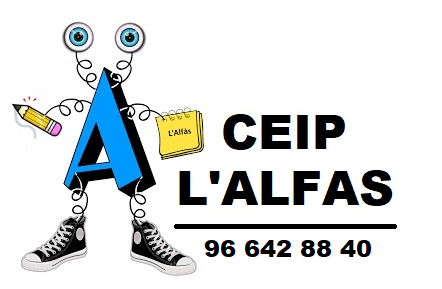 DADES PERSONALS / DATOS PERSONALESDADES PERSONALS / DATOS PERSONALESDADES PERSONALS / DATOS PERSONALESDADES PERSONALS / DATOS PERSONALESDADES PERSONALS / DATOS PERSONALESDADES PERSONALS / DATOS PERSONALESDADES PERSONALS / DATOS PERSONALESDADES PERSONALS / DATOS PERSONALESDADES PERSONALS / DATOS PERSONALESDADES PERSONALS / DATOS PERSONALESDADES PERSONALS / DATOS PERSONALESDADES PERSONALS / DATOS PERSONALESDADES PERSONALS / DATOS PERSONALESDADES PERSONALS / DATOS PERSONALESDADES PERSONALS / DATOS PERSONALESDADES PERSONALS / DATOS PERSONALESDADES DE L’ALUMNE/A / DATOS DEL ALUMNO/A DADES DE L’ALUMNE/A / DATOS DEL ALUMNO/A DADES DE L’ALUMNE/A / DATOS DEL ALUMNO/A DADES DE L’ALUMNE/A / DATOS DEL ALUMNO/A DADES DE L’ALUMNE/A / DATOS DEL ALUMNO/A DADES DE L’ALUMNE/A / DATOS DEL ALUMNO/A DADES DE L’ALUMNE/A / DATOS DEL ALUMNO/A DADES DE L’ALUMNE/A / DATOS DEL ALUMNO/A DADES DE L’ALUMNE/A / DATOS DEL ALUMNO/A DADES DE L’ALUMNE/A / DATOS DEL ALUMNO/A DADES DE L’ALUMNE/A / DATOS DEL ALUMNO/A DADES DE L’ALUMNE/A / DATOS DEL ALUMNO/A DADES DE L’ALUMNE/A / DATOS DEL ALUMNO/A DADES DE L’ALUMNE/A / DATOS DEL ALUMNO/A DADES DE L’ALUMNE/A / DATOS DEL ALUMNO/A DADES DE L’ALUMNE/A / DATOS DEL ALUMNO/A NOM I COGNOMS / NOMBRE Y APELLIDOSNOMALUMNENOM I COGNOMS / NOMBRE Y APELLIDOSNOMALUMNENOM I COGNOMS / NOMBRE Y APELLIDOSNOMALUMNENOM I COGNOMS / NOMBRE Y APELLIDOSNOMALUMNENOM I COGNOMS / NOMBRE Y APELLIDOSNOMALUMNENOM I COGNOMS / NOMBRE Y APELLIDOSNOMALUMNENOM I COGNOMS / NOMBRE Y APELLIDOSNOMALUMNENOM I COGNOMS / NOMBRE Y APELLIDOSNOMALUMNENOM I COGNOMS / NOMBRE Y APELLIDOSNOMALUMNENOM I COGNOMS / NOMBRE Y APELLIDOSNOMALUMNENOM I COGNOMS / NOMBRE Y APELLIDOSNOMALUMNENOM I COGNOMS / NOMBRE Y APELLIDOSNOMALUMNENOM I COGNOMS / NOMBRE Y APELLIDOSNOMALUMNENOM I COGNOMS / NOMBRE Y APELLIDOSNOMALUMNENOM I COGNOMS / NOMBRE Y APELLIDOSNOMALUMNENOM I COGNOMS / NOMBRE Y APELLIDOSNOMALUMNEDATA NAIXEMENT / FECHA NACIMIENTODATANAIXEMENTDATA NAIXEMENT / FECHA NACIMIENTODATANAIXEMENTDATA NAIXEMENT / FECHA NACIMIENTODATANAIXEMENTDATA NAIXEMENT / FECHA NACIMIENTODATANAIXEMENTNUMERO SIPSIPNUMERO SIPSIPNUMERO SIPSIPNUMERO SIPSIPNUMERO SIPSIPETAPA / ETAPAETAPAETAPA / ETAPAETAPAETAPA / ETAPAETAPAETAPA / ETAPAETAPAETAPA / ETAPAETAPAETAPA / ETAPAETAPACURS / CURSOCURSADREÇA / DIRECCIÓNADREÇAADREÇA / DIRECCIÓNADREÇAADREÇA / DIRECCIÓNADREÇAADREÇA / DIRECCIÓNADREÇAADREÇA / DIRECCIÓNADREÇAADREÇA / DIRECCIÓNADREÇAADREÇA / DIRECCIÓNADREÇAADREÇA / DIRECCIÓNADREÇAADREÇA / DIRECCIÓNADREÇAADREÇA / DIRECCIÓNADREÇAADREÇA / DIRECCIÓNADREÇAPOBLACIÓ / POBLACIÓNPOBLACIÓPOBLACIÓ / POBLACIÓNPOBLACIÓPOBLACIÓ / POBLACIÓNPOBLACIÓPOBLACIÓ / POBLACIÓNPOBLACIÓPOBLACIÓ / POBLACIÓNPOBLACIÓDADES SOLICITANT 1 / DATOS SOLICITANTE 1DADES SOLICITANT 1 / DATOS SOLICITANTE 1DADES SOLICITANT 1 / DATOS SOLICITANTE 1DADES SOLICITANT 1 / DATOS SOLICITANTE 1DADES SOLICITANT 1 / DATOS SOLICITANTE 1DADES SOLICITANT 1 / DATOS SOLICITANTE 1DADES SOLICITANT 1 / DATOS SOLICITANTE 1DADES SOLICITANT 1 / DATOS SOLICITANTE 1DADES SOLICITANT 1 / DATOS SOLICITANTE 1DADES SOLICITANT 1 / DATOS SOLICITANTE 1DADES SOLICITANT 1 / DATOS SOLICITANTE 1DADES SOLICITANT 1 / DATOS SOLICITANTE 1DADES SOLICITANT 1 / DATOS SOLICITANTE 1DADES SOLICITANT 1 / DATOS SOLICITANTE 1DADES SOLICITANT 1 / DATOS SOLICITANTE 1DADES SOLICITANT 1 / DATOS SOLICITANTE 1NOM1NOM1NOM1NOM1NOM1NOM1NOM1NOM1NOM1NOM1NOM1NOM1NOM1NOM1NOM1NOM1DOCUMENT / DOCUMENTODOCUMENT1DOCUMENT / DOCUMENTODOCUMENT1DOCUMENT / DOCUMENTODOCUMENT1DOCUMENT / DOCUMENTODOCUMENT1DOCUMENT / DOCUMENTODOCUMENT1TELÈFON / TELÉFONOTELEFON1TELÈFON / TELÉFONOTELEFON1TELÈFON / TELÉFONOTELEFON1TELÈFON / TELÉFONOTELEFON1TELÈFON / TELÉFONOTELEFON1TELÈFON / TELÉFONOTELEFON1TELÈFON / TELÉFONOTELEFON1CORREU ELECTRÒNIC / CORREO ELECTRÓNICOCORREU1CORREU ELECTRÒNIC / CORREO ELECTRÓNICOCORREU1CORREU ELECTRÒNIC / CORREO ELECTRÓNICOCORREU1CORREU ELECTRÒNIC / CORREO ELECTRÓNICOCORREU1MARE/MADRE MARE/MADRE PARE/PADRE PARE/PADRE PARE/PADRE PARE/PADRE PARE/PADRE TUTOR/A TUTOR/A TUTOR/A TUTOR/A TUTOR/A TUTOR/A CÒNJUGE/CÓNYUGE CÒNJUGE/CÓNYUGE CÒNJUGE/CÓNYUGE DADES SOLICITANT 2 / DATOS DEL SOLICITANTE 2DADES SOLICITANT 2 / DATOS DEL SOLICITANTE 2DADES SOLICITANT 2 / DATOS DEL SOLICITANTE 2DADES SOLICITANT 2 / DATOS DEL SOLICITANTE 2DADES SOLICITANT 2 / DATOS DEL SOLICITANTE 2DADES SOLICITANT 2 / DATOS DEL SOLICITANTE 2DADES SOLICITANT 2 / DATOS DEL SOLICITANTE 2DADES SOLICITANT 2 / DATOS DEL SOLICITANTE 2DADES SOLICITANT 2 / DATOS DEL SOLICITANTE 2DADES SOLICITANT 2 / DATOS DEL SOLICITANTE 2DADES SOLICITANT 2 / DATOS DEL SOLICITANTE 2DADES SOLICITANT 2 / DATOS DEL SOLICITANTE 2DADES SOLICITANT 2 / DATOS DEL SOLICITANTE 2DADES SOLICITANT 2 / DATOS DEL SOLICITANTE 2DADES SOLICITANT 2 / DATOS DEL SOLICITANTE 2DADES SOLICITANT 2 / DATOS DEL SOLICITANTE 2NOM2NOM2NOM2NOM2NOM2NOM2NOM2NOM2NOM2NOM2NOM2NOM2NOM2NOM2NOM2NOM2DOCUMENT / DOCUMENTODOCUMENT2DOCUMENT / DOCUMENTODOCUMENT2DOCUMENT / DOCUMENTODOCUMENT2DOCUMENT / DOCUMENTODOCUMENT2DOCUMENT / DOCUMENTODOCUMENT2TELÈFON / TELÉFONOTELEFON2TELÈFON / TELÉFONOTELEFON2TELÈFON / TELÉFONOTELEFON2TELÈFON / TELÉFONOTELEFON2TELÈFON / TELÉFONOTELEFON2TELÈFON / TELÉFONOTELEFON2TELÈFON / TELÉFONOTELEFON2CORREU ELECTRÒNIC / CORREO ELECTRÓNICOCORREU2CORREU ELECTRÒNIC / CORREO ELECTRÓNICOCORREU2CORREU ELECTRÒNIC / CORREO ELECTRÓNICOCORREU2CORREU ELECTRÒNIC / CORREO ELECTRÓNICOCORREU2MARE/MADRE MARE/MADRE PARE/PADRE PARE/PADRE PARE/PADRE PARE/PADRE PARE/PADRE TUTOR/A TUTOR/A TUTOR/A TUTOR/A TUTOR/A TUTOR/A CÒNJUGE/CÓNYUGE CÒNJUGE/CÓNYUGE CÒNJUGE/CÓNYUGE ALTRES DADES D’INTERÈS / OTROS DATOS DE INTERÉSALTRES DADES D’INTERÈS / OTROS DATOS DE INTERÉSALTRES DADES D’INTERÈS / OTROS DATOS DE INTERÉSALTRES DADES D’INTERÈS / OTROS DATOS DE INTERÉSALTRES DADES D’INTERÈS / OTROS DATOS DE INTERÉSALTRES DADES D’INTERÈS / OTROS DATOS DE INTERÉSALTRES DADES D’INTERÈS / OTROS DATOS DE INTERÉSALTRES DADES D’INTERÈS / OTROS DATOS DE INTERÉSALTRES DADES D’INTERÈS / OTROS DATOS DE INTERÉSALTRES DADES D’INTERÈS / OTROS DATOS DE INTERÉSALTRES DADES D’INTERÈS / OTROS DATOS DE INTERÉSALTRES DADES D’INTERÈS / OTROS DATOS DE INTERÉSALTRES DADES D’INTERÈS / OTROS DATOS DE INTERÉSALTRES DADES D’INTERÈS / OTROS DATOS DE INTERÉSALTRES DADES D’INTERÈS / OTROS DATOS DE INTERÉSALTRES DADES D’INTERÈS / OTROS DATOS DE INTERÉSTe germans/es en el centre? Te germans/es en el centre? Te germans/es en el centre? Procedeix d’un centre de la CV: Sí    NoProcedeix d’un centre de la CV: Sí    NoProcedeix d’un centre de la CV: Sí    NoProcedeix d’un centre de la CV: Sí    NoProcedeix d’un centre de la CV: Sí    NoProcedeix d’un centre de la CV: Sí    NoProcedeix d’un centre de la CV: Sí    NoNom i codi: CODI INOMNom i codi: CODI INOMNom i codi: CODI INOMNom i codi: CODI INOMNom i codi: CODI INOMNom i codi: CODI INOM  No convivència per motius de separació, divorci o situació anàloga.  No convivència per motius de separació, divorci o situació anàloga.  No convivència per motius de separació, divorci o situació anàloga.  No convivència per motius de separació, divorci o situació anàloga.  No convivència per motius de separació, divorci o situació anàloga.  No convivència per motius de separació, divorci o situació anàloga.  No convivència per motius de separació, divorci o situació anàloga.Hi ha limitació de la pàtria potestat d’alguns dels progenitors?     SÍ         NO     Hi ha limitació de la pàtria potestat d’alguns dels progenitors?     SÍ         NO     Hi ha limitació de la pàtria potestat d’alguns dels progenitors?     SÍ         NO     Hi ha limitació de la pàtria potestat d’alguns dels progenitors?     SÍ         NO     Hi ha limitació de la pàtria potestat d’alguns dels progenitors?     SÍ         NO     Hi ha limitació de la pàtria potestat d’alguns dels progenitors?     SÍ         NO     Hi ha limitació de la pàtria potestat d’alguns dels progenitors?     SÍ         NO     Hi ha limitació de la pàtria potestat d’alguns dels progenitors?     SÍ         NO     Hi ha limitació de la pàtria potestat d’alguns dels progenitors?     SÍ         NO     En cas de NO convivència i si no hi ha limitació de la pàtria potestat, la matrícula l’hauran de signar els dos progenitors. En cas de NO convivència i si no hi ha limitació de la pàtria potestat, la matrícula l’hauran de signar els dos progenitors. En cas de NO convivència i si no hi ha limitació de la pàtria potestat, la matrícula l’hauran de signar els dos progenitors. En cas de NO convivència i si no hi ha limitació de la pàtria potestat, la matrícula l’hauran de signar els dos progenitors. En cas de NO convivència i si no hi ha limitació de la pàtria potestat, la matrícula l’hauran de signar els dos progenitors. En cas de NO convivència i si no hi ha limitació de la pàtria potestat, la matrícula l’hauran de signar els dos progenitors. En cas de NO convivència i si no hi ha limitació de la pàtria potestat, la matrícula l’hauran de signar els dos progenitors. En cas de NO convivència i si no hi ha limitació de la pàtria potestat, la matrícula l’hauran de signar els dos progenitors. En cas de NO convivència i si no hi ha limitació de la pàtria potestat, la matrícula l’hauran de signar els dos progenitors. En cas de NO convivència i si no hi ha limitació de la pàtria potestat, la matrícula l’hauran de signar els dos progenitors. En cas de NO convivència i si no hi ha limitació de la pàtria potestat, la matrícula l’hauran de signar els dos progenitors. En cas de NO convivència i si no hi ha limitació de la pàtria potestat, la matrícula l’hauran de signar els dos progenitors. En cas de NO convivència i si no hi ha limitació de la pàtria potestat, la matrícula l’hauran de signar els dos progenitors. En cas de NO convivència i si no hi ha limitació de la pàtria potestat, la matrícula l’hauran de signar els dos progenitors. En cas de NO convivència i si no hi ha limitació de la pàtria potestat, la matrícula l’hauran de signar els dos progenitors. En cas de NO convivència i si no hi ha limitació de la pàtria potestat, la matrícula l’hauran de signar els dos progenitors. Pedreguer, 14 març de 2024Pedreguer, 14 març de 2024Pedreguer, 14 març de 2024Pedreguer, 14 març de 2024Pedreguer, 14 març de 2024Pedreguer, 14 març de 2024Pedreguer, 14 març de 2024Pedreguer, 14 març de 2024Pedreguer, 14 març de 2024Pedreguer, 14 març de 2024Pedreguer, 14 març de 2024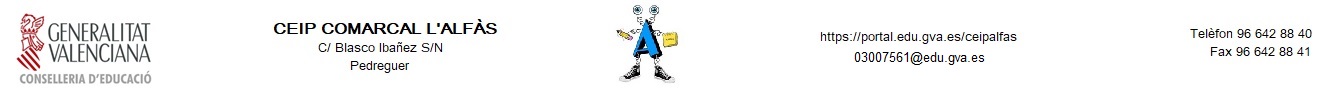 AUTORITZACIÓ EIXIDES DIDÀCTIQUES LOCALSAUTORIZACIÓN SALIDAS DIDÁCTICAS LOCALESAUTORITZACIÓ EIXIDES DIDÀCTIQUES LOCALSAUTORIZACIÓN SALIDAS DIDÁCTICAS LOCALESAUTORITZACIÓ EIXIDES DIDÀCTIQUES LOCALSAUTORIZACIÓN SALIDAS DIDÁCTICAS LOCALESAUTORITZACIÓ EIXIDES DIDÀCTIQUES LOCALSAUTORIZACIÓN SALIDAS DIDÁCTICAS LOCALESAUTORITZACIÓ EIXIDES DIDÀCTIQUES LOCALSAUTORIZACIÓN SALIDAS DIDÁCTICAS LOCALESAUTORITZACIÓ EIXIDES DIDÀCTIQUES LOCALSAUTORIZACIÓN SALIDAS DIDÁCTICAS LOCALESAUTORITZACIÓ EIXIDES DIDÀCTIQUES LOCALSAUTORIZACIÓN SALIDAS DIDÁCTICAS LOCALESAUTORITZACIÓ EIXIDES DIDÀCTIQUES LOCALSAUTORIZACIÓN SALIDAS DIDÁCTICAS LOCALESAUTORITZACIÓ EIXIDES DIDÀCTIQUES LOCALSAUTORIZACIÓN SALIDAS DIDÁCTICAS LOCALESAUTORITZACIÓ EIXIDES DIDÀCTIQUES LOCALSAUTORIZACIÓN SALIDAS DIDÁCTICAS LOCALESAUTORITZACIÓ EIXIDES DIDÀCTIQUES LOCALSAUTORIZACIÓN SALIDAS DIDÁCTICAS LOCALESAUTORITZACIÓ EIXIDES DIDÀCTIQUES LOCALSAUTORIZACIÓN SALIDAS DIDÁCTICAS LOCALESAUTORITZACIÓ EIXIDES DIDÀCTIQUES LOCALSAUTORIZACIÓN SALIDAS DIDÁCTICAS LOCALESAUTORITZACIÓ EIXIDES DIDÀCTIQUES LOCALSAUTORIZACIÓN SALIDAS DIDÁCTICAS LOCALESAUTORITZACIÓ EIXIDES DIDÀCTIQUES LOCALSAUTORIZACIÓN SALIDAS DIDÁCTICAS LOCALESAUTORITZACIÓ EIXIDES DIDÀCTIQUES LOCALSAUTORIZACIÓN SALIDAS DIDÁCTICAS LOCALESEn/Na.Sr/Sra.NOM1NOM1NOM1NOM1NOM1NOM1NOM1amb DNI, NIF o Passaportcon DNI, NIF o Pasaporteamb DNI, NIF o Passaportcon DNI, NIF o Pasaporteamb DNI, NIF o Passaportcon DNI, NIF o Pasaporteamb DNI, NIF o Passaportcon DNI, NIF o Pasaporteamb DNI, NIF o Passaportcon DNI, NIF o Pasaporteamb DNI, NIF o Passaportcon DNI, NIF o PasaporteDOCUMENT1DOCUMENT1com a pare, mare o representant legal, de l’alumne/acomo padre, madre o representante legal, del alumno/acom a pare, mare o representant legal, de l’alumne/acomo padre, madre o representante legal, del alumno/acom a pare, mare o representant legal, de l’alumne/acomo padre, madre o representante legal, del alumno/acom a pare, mare o representant legal, de l’alumne/acomo padre, madre o representante legal, del alumno/acom a pare, mare o representant legal, de l’alumne/acomo padre, madre o representante legal, del alumno/acom a pare, mare o representant legal, de l’alumne/acomo padre, madre o representante legal, del alumno/aNOMALUMNENOMALUMNENOMALUMNENOMALUMNENOMALUMNENOMALUMNENOMALUMNENOMALUMNENOMALUMNENOMALUMNEautoritze que realitze totes les eixides didàctiques locals que el C.E.I.P. Comarcal L'Alfàs de Pedreguer té programades en autorizo a que realice todas las salidas didácticas locales que el C.E.I.P. Comarcal L'Alfàs de Pedreguer tiene programadas enla PGA (Programació General del Centre) que cada curs escolar són aprovades pel Consell Escolar del centre.la PGA (Programación General del Centro) que cada curso escolar son aprobadas por el Consejo Escolar del centroCada eixida que es realitze s'informarà a les famílies i sols en cas de no autoritzar l'assistència caldrà avisar al tutor/a de Cada salida que se realice se informará a familias y solo en el caso de no autoricen la asistencia tendréis que avisar al tutor/a dell'alumne/a. Aquesta autorització tindrà vigència mentre l'alumne/a estiga matriculat al col·legi.alumno/a. Esta autorización tendrá vigencia mientras el alumno/a esté matriculado en el colegio.autoritze que realitze totes les eixides didàctiques locals que el C.E.I.P. Comarcal L'Alfàs de Pedreguer té programades en autorizo a que realice todas las salidas didácticas locales que el C.E.I.P. Comarcal L'Alfàs de Pedreguer tiene programadas enla PGA (Programació General del Centre) que cada curs escolar són aprovades pel Consell Escolar del centre.la PGA (Programación General del Centro) que cada curso escolar son aprobadas por el Consejo Escolar del centroCada eixida que es realitze s'informarà a les famílies i sols en cas de no autoritzar l'assistència caldrà avisar al tutor/a de Cada salida que se realice se informará a familias y solo en el caso de no autoricen la asistencia tendréis que avisar al tutor/a dell'alumne/a. Aquesta autorització tindrà vigència mentre l'alumne/a estiga matriculat al col·legi.alumno/a. Esta autorización tendrá vigencia mientras el alumno/a esté matriculado en el colegio.autoritze que realitze totes les eixides didàctiques locals que el C.E.I.P. Comarcal L'Alfàs de Pedreguer té programades en autorizo a que realice todas las salidas didácticas locales que el C.E.I.P. Comarcal L'Alfàs de Pedreguer tiene programadas enla PGA (Programació General del Centre) que cada curs escolar són aprovades pel Consell Escolar del centre.la PGA (Programación General del Centro) que cada curso escolar son aprobadas por el Consejo Escolar del centroCada eixida que es realitze s'informarà a les famílies i sols en cas de no autoritzar l'assistència caldrà avisar al tutor/a de Cada salida que se realice se informará a familias y solo en el caso de no autoricen la asistencia tendréis que avisar al tutor/a dell'alumne/a. Aquesta autorització tindrà vigència mentre l'alumne/a estiga matriculat al col·legi.alumno/a. Esta autorización tendrá vigencia mientras el alumno/a esté matriculado en el colegio.autoritze que realitze totes les eixides didàctiques locals que el C.E.I.P. Comarcal L'Alfàs de Pedreguer té programades en autorizo a que realice todas las salidas didácticas locales que el C.E.I.P. Comarcal L'Alfàs de Pedreguer tiene programadas enla PGA (Programació General del Centre) que cada curs escolar són aprovades pel Consell Escolar del centre.la PGA (Programación General del Centro) que cada curso escolar son aprobadas por el Consejo Escolar del centroCada eixida que es realitze s'informarà a les famílies i sols en cas de no autoritzar l'assistència caldrà avisar al tutor/a de Cada salida que se realice se informará a familias y solo en el caso de no autoricen la asistencia tendréis que avisar al tutor/a dell'alumne/a. Aquesta autorització tindrà vigència mentre l'alumne/a estiga matriculat al col·legi.alumno/a. Esta autorización tendrá vigencia mientras el alumno/a esté matriculado en el colegio.autoritze que realitze totes les eixides didàctiques locals que el C.E.I.P. Comarcal L'Alfàs de Pedreguer té programades en autorizo a que realice todas las salidas didácticas locales que el C.E.I.P. Comarcal L'Alfàs de Pedreguer tiene programadas enla PGA (Programació General del Centre) que cada curs escolar són aprovades pel Consell Escolar del centre.la PGA (Programación General del Centro) que cada curso escolar son aprobadas por el Consejo Escolar del centroCada eixida que es realitze s'informarà a les famílies i sols en cas de no autoritzar l'assistència caldrà avisar al tutor/a de Cada salida que se realice se informará a familias y solo en el caso de no autoricen la asistencia tendréis que avisar al tutor/a dell'alumne/a. Aquesta autorització tindrà vigència mentre l'alumne/a estiga matriculat al col·legi.alumno/a. Esta autorización tendrá vigencia mientras el alumno/a esté matriculado en el colegio.autoritze que realitze totes les eixides didàctiques locals que el C.E.I.P. Comarcal L'Alfàs de Pedreguer té programades en autorizo a que realice todas las salidas didácticas locales que el C.E.I.P. Comarcal L'Alfàs de Pedreguer tiene programadas enla PGA (Programació General del Centre) que cada curs escolar són aprovades pel Consell Escolar del centre.la PGA (Programación General del Centro) que cada curso escolar son aprobadas por el Consejo Escolar del centroCada eixida que es realitze s'informarà a les famílies i sols en cas de no autoritzar l'assistència caldrà avisar al tutor/a de Cada salida que se realice se informará a familias y solo en el caso de no autoricen la asistencia tendréis que avisar al tutor/a dell'alumne/a. Aquesta autorització tindrà vigència mentre l'alumne/a estiga matriculat al col·legi.alumno/a. Esta autorización tendrá vigencia mientras el alumno/a esté matriculado en el colegio.autoritze que realitze totes les eixides didàctiques locals que el C.E.I.P. Comarcal L'Alfàs de Pedreguer té programades en autorizo a que realice todas las salidas didácticas locales que el C.E.I.P. Comarcal L'Alfàs de Pedreguer tiene programadas enla PGA (Programació General del Centre) que cada curs escolar són aprovades pel Consell Escolar del centre.la PGA (Programación General del Centro) que cada curso escolar son aprobadas por el Consejo Escolar del centroCada eixida que es realitze s'informarà a les famílies i sols en cas de no autoritzar l'assistència caldrà avisar al tutor/a de Cada salida que se realice se informará a familias y solo en el caso de no autoricen la asistencia tendréis que avisar al tutor/a dell'alumne/a. Aquesta autorització tindrà vigència mentre l'alumne/a estiga matriculat al col·legi.alumno/a. Esta autorización tendrá vigencia mientras el alumno/a esté matriculado en el colegio.autoritze que realitze totes les eixides didàctiques locals que el C.E.I.P. Comarcal L'Alfàs de Pedreguer té programades en autorizo a que realice todas las salidas didácticas locales que el C.E.I.P. Comarcal L'Alfàs de Pedreguer tiene programadas enla PGA (Programació General del Centre) que cada curs escolar són aprovades pel Consell Escolar del centre.la PGA (Programación General del Centro) que cada curso escolar son aprobadas por el Consejo Escolar del centroCada eixida que es realitze s'informarà a les famílies i sols en cas de no autoritzar l'assistència caldrà avisar al tutor/a de Cada salida que se realice se informará a familias y solo en el caso de no autoricen la asistencia tendréis que avisar al tutor/a dell'alumne/a. Aquesta autorització tindrà vigència mentre l'alumne/a estiga matriculat al col·legi.alumno/a. Esta autorización tendrá vigencia mientras el alumno/a esté matriculado en el colegio.autoritze que realitze totes les eixides didàctiques locals que el C.E.I.P. Comarcal L'Alfàs de Pedreguer té programades en autorizo a que realice todas las salidas didácticas locales que el C.E.I.P. Comarcal L'Alfàs de Pedreguer tiene programadas enla PGA (Programació General del Centre) que cada curs escolar són aprovades pel Consell Escolar del centre.la PGA (Programación General del Centro) que cada curso escolar son aprobadas por el Consejo Escolar del centroCada eixida que es realitze s'informarà a les famílies i sols en cas de no autoritzar l'assistència caldrà avisar al tutor/a de Cada salida que se realice se informará a familias y solo en el caso de no autoricen la asistencia tendréis que avisar al tutor/a dell'alumne/a. Aquesta autorització tindrà vigència mentre l'alumne/a estiga matriculat al col·legi.alumno/a. Esta autorización tendrá vigencia mientras el alumno/a esté matriculado en el colegio.autoritze que realitze totes les eixides didàctiques locals que el C.E.I.P. Comarcal L'Alfàs de Pedreguer té programades en autorizo a que realice todas las salidas didácticas locales que el C.E.I.P. Comarcal L'Alfàs de Pedreguer tiene programadas enla PGA (Programació General del Centre) que cada curs escolar són aprovades pel Consell Escolar del centre.la PGA (Programación General del Centro) que cada curso escolar son aprobadas por el Consejo Escolar del centroCada eixida que es realitze s'informarà a les famílies i sols en cas de no autoritzar l'assistència caldrà avisar al tutor/a de Cada salida que se realice se informará a familias y solo en el caso de no autoricen la asistencia tendréis que avisar al tutor/a dell'alumne/a. Aquesta autorització tindrà vigència mentre l'alumne/a estiga matriculat al col·legi.alumno/a. Esta autorización tendrá vigencia mientras el alumno/a esté matriculado en el colegio.autoritze que realitze totes les eixides didàctiques locals que el C.E.I.P. Comarcal L'Alfàs de Pedreguer té programades en autorizo a que realice todas las salidas didácticas locales que el C.E.I.P. Comarcal L'Alfàs de Pedreguer tiene programadas enla PGA (Programació General del Centre) que cada curs escolar són aprovades pel Consell Escolar del centre.la PGA (Programación General del Centro) que cada curso escolar son aprobadas por el Consejo Escolar del centroCada eixida que es realitze s'informarà a les famílies i sols en cas de no autoritzar l'assistència caldrà avisar al tutor/a de Cada salida que se realice se informará a familias y solo en el caso de no autoricen la asistencia tendréis que avisar al tutor/a dell'alumne/a. Aquesta autorització tindrà vigència mentre l'alumne/a estiga matriculat al col·legi.alumno/a. Esta autorización tendrá vigencia mientras el alumno/a esté matriculado en el colegio.autoritze que realitze totes les eixides didàctiques locals que el C.E.I.P. Comarcal L'Alfàs de Pedreguer té programades en autorizo a que realice todas las salidas didácticas locales que el C.E.I.P. Comarcal L'Alfàs de Pedreguer tiene programadas enla PGA (Programació General del Centre) que cada curs escolar són aprovades pel Consell Escolar del centre.la PGA (Programación General del Centro) que cada curso escolar son aprobadas por el Consejo Escolar del centroCada eixida que es realitze s'informarà a les famílies i sols en cas de no autoritzar l'assistència caldrà avisar al tutor/a de Cada salida que se realice se informará a familias y solo en el caso de no autoricen la asistencia tendréis que avisar al tutor/a dell'alumne/a. Aquesta autorització tindrà vigència mentre l'alumne/a estiga matriculat al col·legi.alumno/a. Esta autorización tendrá vigencia mientras el alumno/a esté matriculado en el colegio.autoritze que realitze totes les eixides didàctiques locals que el C.E.I.P. Comarcal L'Alfàs de Pedreguer té programades en autorizo a que realice todas las salidas didácticas locales que el C.E.I.P. Comarcal L'Alfàs de Pedreguer tiene programadas enla PGA (Programació General del Centre) que cada curs escolar són aprovades pel Consell Escolar del centre.la PGA (Programación General del Centro) que cada curso escolar son aprobadas por el Consejo Escolar del centroCada eixida que es realitze s'informarà a les famílies i sols en cas de no autoritzar l'assistència caldrà avisar al tutor/a de Cada salida que se realice se informará a familias y solo en el caso de no autoricen la asistencia tendréis que avisar al tutor/a dell'alumne/a. Aquesta autorització tindrà vigència mentre l'alumne/a estiga matriculat al col·legi.alumno/a. Esta autorización tendrá vigencia mientras el alumno/a esté matriculado en el colegio.autoritze que realitze totes les eixides didàctiques locals que el C.E.I.P. Comarcal L'Alfàs de Pedreguer té programades en autorizo a que realice todas las salidas didácticas locales que el C.E.I.P. Comarcal L'Alfàs de Pedreguer tiene programadas enla PGA (Programació General del Centre) que cada curs escolar són aprovades pel Consell Escolar del centre.la PGA (Programación General del Centro) que cada curso escolar son aprobadas por el Consejo Escolar del centroCada eixida que es realitze s'informarà a les famílies i sols en cas de no autoritzar l'assistència caldrà avisar al tutor/a de Cada salida que se realice se informará a familias y solo en el caso de no autoricen la asistencia tendréis que avisar al tutor/a dell'alumne/a. Aquesta autorització tindrà vigència mentre l'alumne/a estiga matriculat al col·legi.alumno/a. Esta autorización tendrá vigencia mientras el alumno/a esté matriculado en el colegio.autoritze que realitze totes les eixides didàctiques locals que el C.E.I.P. Comarcal L'Alfàs de Pedreguer té programades en autorizo a que realice todas las salidas didácticas locales que el C.E.I.P. Comarcal L'Alfàs de Pedreguer tiene programadas enla PGA (Programació General del Centre) que cada curs escolar són aprovades pel Consell Escolar del centre.la PGA (Programación General del Centro) que cada curso escolar son aprobadas por el Consejo Escolar del centroCada eixida que es realitze s'informarà a les famílies i sols en cas de no autoritzar l'assistència caldrà avisar al tutor/a de Cada salida que se realice se informará a familias y solo en el caso de no autoricen la asistencia tendréis que avisar al tutor/a dell'alumne/a. Aquesta autorització tindrà vigència mentre l'alumne/a estiga matriculat al col·legi.alumno/a. Esta autorización tendrá vigencia mientras el alumno/a esté matriculado en el colegio.autoritze que realitze totes les eixides didàctiques locals que el C.E.I.P. Comarcal L'Alfàs de Pedreguer té programades en autorizo a que realice todas las salidas didácticas locales que el C.E.I.P. Comarcal L'Alfàs de Pedreguer tiene programadas enla PGA (Programació General del Centre) que cada curs escolar són aprovades pel Consell Escolar del centre.la PGA (Programación General del Centro) que cada curso escolar son aprobadas por el Consejo Escolar del centroCada eixida que es realitze s'informarà a les famílies i sols en cas de no autoritzar l'assistència caldrà avisar al tutor/a de Cada salida que se realice se informará a familias y solo en el caso de no autoricen la asistencia tendréis que avisar al tutor/a dell'alumne/a. Aquesta autorització tindrà vigència mentre l'alumne/a estiga matriculat al col·legi.alumno/a. Esta autorización tendrá vigencia mientras el alumno/a esté matriculado en el colegio.ASSENYALA AMB UNA CREU / SEÑALA CON UNA CRUZASSENYALA AMB UNA CREU / SEÑALA CON UNA CRUZASSENYALA AMB UNA CREU / SEÑALA CON UNA CRUZASSENYALA AMB UNA CREU / SEÑALA CON UNA CRUZASSENYALA AMB UNA CREU / SEÑALA CON UNA CRUZASSENYALA AMB UNA CREU / SEÑALA CON UNA CRUZASSENYALA AMB UNA CREU / SEÑALA CON UNA CRUZASSENYALA AMB UNA CREU / SEÑALA CON UNA CRUZASSENYALA AMB UNA CREU / SEÑALA CON UNA CRUZASSENYALA AMB UNA CREU / SEÑALA CON UNA CRUZASSENYALA AMB UNA CREU / SEÑALA CON UNA CRUZASSENYALA AMB UNA CREU / SEÑALA CON UNA CRUZASSENYALA AMB UNA CREU / SEÑALA CON UNA CRUZASSENYALA AMB UNA CREU / SEÑALA CON UNA CRUZASSENYALA AMB UNA CREU / SEÑALA CON UNA CRUZASSENYALA AMB UNA CREU / SEÑALA CON UNA CRUZSI SI SI SI SI SI SI NO NO NO NO NO NO NO NO NO Així mateix, autoritzo a tractar les seves dades personals d'acord amb el tractament degudament informat. Captació d'imatges/fotografies en les que aparegui l'alumne individualment o en grup, dins del context de les sortides didàctiques objecte d'autorització, amb la finalitat de ser publicades en la web, xarxes socials i altres canals de difusió del Responsable. La present autorització tindrà vigència mentre l'alumne es trobi matriculat en el Col·legi, tret que retiri el consentiment amb caràcter previ segons el procediment establert en la política de privacitat (opcional).Así mismo, autorizo a tratar sus datos personales de acuerdo con el tratamiento debidamente informado. Captación de imágenes/fotografías en las que aparezca el alumno individualmente o en grupo, dentro del contexto de las salidas didácticas objeto de autorización, con el fin de ser publicadas en la web, redes sociales y otros canales de difusión del Responsable. La presente autorización tendrá vigencia mientras el alumno se encuentre matriculado en el Colegio, salvo que retire el consentimiento con carácter previo según el procedimiento establecido en la política de privacidad (opcional).Així mateix, autoritzo a tractar les seves dades personals d'acord amb el tractament degudament informat. Captació d'imatges/fotografies en les que aparegui l'alumne individualment o en grup, dins del context de les sortides didàctiques objecte d'autorització, amb la finalitat de ser publicades en la web, xarxes socials i altres canals de difusió del Responsable. La present autorització tindrà vigència mentre l'alumne es trobi matriculat en el Col·legi, tret que retiri el consentiment amb caràcter previ segons el procediment establert en la política de privacitat (opcional).Así mismo, autorizo a tratar sus datos personales de acuerdo con el tratamiento debidamente informado. Captación de imágenes/fotografías en las que aparezca el alumno individualmente o en grupo, dentro del contexto de las salidas didácticas objeto de autorización, con el fin de ser publicadas en la web, redes sociales y otros canales de difusión del Responsable. La presente autorización tendrá vigencia mientras el alumno se encuentre matriculado en el Colegio, salvo que retire el consentimiento con carácter previo según el procedimiento establecido en la política de privacidad (opcional).Així mateix, autoritzo a tractar les seves dades personals d'acord amb el tractament degudament informat. Captació d'imatges/fotografies en les que aparegui l'alumne individualment o en grup, dins del context de les sortides didàctiques objecte d'autorització, amb la finalitat de ser publicades en la web, xarxes socials i altres canals de difusió del Responsable. La present autorització tindrà vigència mentre l'alumne es trobi matriculat en el Col·legi, tret que retiri el consentiment amb caràcter previ segons el procediment establert en la política de privacitat (opcional).Así mismo, autorizo a tratar sus datos personales de acuerdo con el tratamiento debidamente informado. Captación de imágenes/fotografías en las que aparezca el alumno individualmente o en grupo, dentro del contexto de las salidas didácticas objeto de autorización, con el fin de ser publicadas en la web, redes sociales y otros canales de difusión del Responsable. La presente autorización tendrá vigencia mientras el alumno se encuentre matriculado en el Colegio, salvo que retire el consentimiento con carácter previo según el procedimiento establecido en la política de privacidad (opcional).Així mateix, autoritzo a tractar les seves dades personals d'acord amb el tractament degudament informat. Captació d'imatges/fotografies en les que aparegui l'alumne individualment o en grup, dins del context de les sortides didàctiques objecte d'autorització, amb la finalitat de ser publicades en la web, xarxes socials i altres canals de difusió del Responsable. La present autorització tindrà vigència mentre l'alumne es trobi matriculat en el Col·legi, tret que retiri el consentiment amb caràcter previ segons el procediment establert en la política de privacitat (opcional).Así mismo, autorizo a tratar sus datos personales de acuerdo con el tratamiento debidamente informado. Captación de imágenes/fotografías en las que aparezca el alumno individualmente o en grupo, dentro del contexto de las salidas didácticas objeto de autorización, con el fin de ser publicadas en la web, redes sociales y otros canales de difusión del Responsable. La presente autorización tendrá vigencia mientras el alumno se encuentre matriculado en el Colegio, salvo que retire el consentimiento con carácter previo según el procedimiento establecido en la política de privacidad (opcional).Així mateix, autoritzo a tractar les seves dades personals d'acord amb el tractament degudament informat. Captació d'imatges/fotografies en les que aparegui l'alumne individualment o en grup, dins del context de les sortides didàctiques objecte d'autorització, amb la finalitat de ser publicades en la web, xarxes socials i altres canals de difusió del Responsable. La present autorització tindrà vigència mentre l'alumne es trobi matriculat en el Col·legi, tret que retiri el consentiment amb caràcter previ segons el procediment establert en la política de privacitat (opcional).Así mismo, autorizo a tratar sus datos personales de acuerdo con el tratamiento debidamente informado. Captación de imágenes/fotografías en las que aparezca el alumno individualmente o en grupo, dentro del contexto de las salidas didácticas objeto de autorización, con el fin de ser publicadas en la web, redes sociales y otros canales de difusión del Responsable. La presente autorización tendrá vigencia mientras el alumno se encuentre matriculado en el Colegio, salvo que retire el consentimiento con carácter previo según el procedimiento establecido en la política de privacidad (opcional).Així mateix, autoritzo a tractar les seves dades personals d'acord amb el tractament degudament informat. Captació d'imatges/fotografies en les que aparegui l'alumne individualment o en grup, dins del context de les sortides didàctiques objecte d'autorització, amb la finalitat de ser publicades en la web, xarxes socials i altres canals de difusió del Responsable. La present autorització tindrà vigència mentre l'alumne es trobi matriculat en el Col·legi, tret que retiri el consentiment amb caràcter previ segons el procediment establert en la política de privacitat (opcional).Así mismo, autorizo a tratar sus datos personales de acuerdo con el tratamiento debidamente informado. Captación de imágenes/fotografías en las que aparezca el alumno individualmente o en grupo, dentro del contexto de las salidas didácticas objeto de autorización, con el fin de ser publicadas en la web, redes sociales y otros canales de difusión del Responsable. La presente autorización tendrá vigencia mientras el alumno se encuentre matriculado en el Colegio, salvo que retire el consentimiento con carácter previo según el procedimiento establecido en la política de privacidad (opcional).Així mateix, autoritzo a tractar les seves dades personals d'acord amb el tractament degudament informat. Captació d'imatges/fotografies en les que aparegui l'alumne individualment o en grup, dins del context de les sortides didàctiques objecte d'autorització, amb la finalitat de ser publicades en la web, xarxes socials i altres canals de difusió del Responsable. La present autorització tindrà vigència mentre l'alumne es trobi matriculat en el Col·legi, tret que retiri el consentiment amb caràcter previ segons el procediment establert en la política de privacitat (opcional).Así mismo, autorizo a tratar sus datos personales de acuerdo con el tratamiento debidamente informado. Captación de imágenes/fotografías en las que aparezca el alumno individualmente o en grupo, dentro del contexto de las salidas didácticas objeto de autorización, con el fin de ser publicadas en la web, redes sociales y otros canales de difusión del Responsable. La presente autorización tendrá vigencia mientras el alumno se encuentre matriculado en el Colegio, salvo que retire el consentimiento con carácter previo según el procedimiento establecido en la política de privacidad (opcional).Així mateix, autoritzo a tractar les seves dades personals d'acord amb el tractament degudament informat. Captació d'imatges/fotografies en les que aparegui l'alumne individualment o en grup, dins del context de les sortides didàctiques objecte d'autorització, amb la finalitat de ser publicades en la web, xarxes socials i altres canals de difusió del Responsable. La present autorització tindrà vigència mentre l'alumne es trobi matriculat en el Col·legi, tret que retiri el consentiment amb caràcter previ segons el procediment establert en la política de privacitat (opcional).Así mismo, autorizo a tratar sus datos personales de acuerdo con el tratamiento debidamente informado. Captación de imágenes/fotografías en las que aparezca el alumno individualmente o en grupo, dentro del contexto de las salidas didácticas objeto de autorización, con el fin de ser publicadas en la web, redes sociales y otros canales de difusión del Responsable. La presente autorización tendrá vigencia mientras el alumno se encuentre matriculado en el Colegio, salvo que retire el consentimiento con carácter previo según el procedimiento establecido en la política de privacidad (opcional).Així mateix, autoritzo a tractar les seves dades personals d'acord amb el tractament degudament informat. Captació d'imatges/fotografies en les que aparegui l'alumne individualment o en grup, dins del context de les sortides didàctiques objecte d'autorització, amb la finalitat de ser publicades en la web, xarxes socials i altres canals de difusió del Responsable. La present autorització tindrà vigència mentre l'alumne es trobi matriculat en el Col·legi, tret que retiri el consentiment amb caràcter previ segons el procediment establert en la política de privacitat (opcional).Así mismo, autorizo a tratar sus datos personales de acuerdo con el tratamiento debidamente informado. Captación de imágenes/fotografías en las que aparezca el alumno individualmente o en grupo, dentro del contexto de las salidas didácticas objeto de autorización, con el fin de ser publicadas en la web, redes sociales y otros canales de difusión del Responsable. La presente autorización tendrá vigencia mientras el alumno se encuentre matriculado en el Colegio, salvo que retire el consentimiento con carácter previo según el procedimiento establecido en la política de privacidad (opcional).Així mateix, autoritzo a tractar les seves dades personals d'acord amb el tractament degudament informat. Captació d'imatges/fotografies en les que aparegui l'alumne individualment o en grup, dins del context de les sortides didàctiques objecte d'autorització, amb la finalitat de ser publicades en la web, xarxes socials i altres canals de difusió del Responsable. La present autorització tindrà vigència mentre l'alumne es trobi matriculat en el Col·legi, tret que retiri el consentiment amb caràcter previ segons el procediment establert en la política de privacitat (opcional).Así mismo, autorizo a tratar sus datos personales de acuerdo con el tratamiento debidamente informado. Captación de imágenes/fotografías en las que aparezca el alumno individualmente o en grupo, dentro del contexto de las salidas didácticas objeto de autorización, con el fin de ser publicadas en la web, redes sociales y otros canales de difusión del Responsable. La presente autorización tendrá vigencia mientras el alumno se encuentre matriculado en el Colegio, salvo que retire el consentimiento con carácter previo según el procedimiento establecido en la política de privacidad (opcional).Així mateix, autoritzo a tractar les seves dades personals d'acord amb el tractament degudament informat. Captació d'imatges/fotografies en les que aparegui l'alumne individualment o en grup, dins del context de les sortides didàctiques objecte d'autorització, amb la finalitat de ser publicades en la web, xarxes socials i altres canals de difusió del Responsable. La present autorització tindrà vigència mentre l'alumne es trobi matriculat en el Col·legi, tret que retiri el consentiment amb caràcter previ segons el procediment establert en la política de privacitat (opcional).Así mismo, autorizo a tratar sus datos personales de acuerdo con el tratamiento debidamente informado. Captación de imágenes/fotografías en las que aparezca el alumno individualmente o en grupo, dentro del contexto de las salidas didácticas objeto de autorización, con el fin de ser publicadas en la web, redes sociales y otros canales de difusión del Responsable. La presente autorización tendrá vigencia mientras el alumno se encuentre matriculado en el Colegio, salvo que retire el consentimiento con carácter previo según el procedimiento establecido en la política de privacidad (opcional).Així mateix, autoritzo a tractar les seves dades personals d'acord amb el tractament degudament informat. Captació d'imatges/fotografies en les que aparegui l'alumne individualment o en grup, dins del context de les sortides didàctiques objecte d'autorització, amb la finalitat de ser publicades en la web, xarxes socials i altres canals de difusió del Responsable. La present autorització tindrà vigència mentre l'alumne es trobi matriculat en el Col·legi, tret que retiri el consentiment amb caràcter previ segons el procediment establert en la política de privacitat (opcional).Así mismo, autorizo a tratar sus datos personales de acuerdo con el tratamiento debidamente informado. Captación de imágenes/fotografías en las que aparezca el alumno individualmente o en grupo, dentro del contexto de las salidas didácticas objeto de autorización, con el fin de ser publicadas en la web, redes sociales y otros canales de difusión del Responsable. La presente autorización tendrá vigencia mientras el alumno se encuentre matriculado en el Colegio, salvo que retire el consentimiento con carácter previo según el procedimiento establecido en la política de privacidad (opcional).Així mateix, autoritzo a tractar les seves dades personals d'acord amb el tractament degudament informat. Captació d'imatges/fotografies en les que aparegui l'alumne individualment o en grup, dins del context de les sortides didàctiques objecte d'autorització, amb la finalitat de ser publicades en la web, xarxes socials i altres canals de difusió del Responsable. La present autorització tindrà vigència mentre l'alumne es trobi matriculat en el Col·legi, tret que retiri el consentiment amb caràcter previ segons el procediment establert en la política de privacitat (opcional).Así mismo, autorizo a tratar sus datos personales de acuerdo con el tratamiento debidamente informado. Captación de imágenes/fotografías en las que aparezca el alumno individualmente o en grupo, dentro del contexto de las salidas didácticas objeto de autorización, con el fin de ser publicadas en la web, redes sociales y otros canales de difusión del Responsable. La presente autorización tendrá vigencia mientras el alumno se encuentre matriculado en el Colegio, salvo que retire el consentimiento con carácter previo según el procedimiento establecido en la política de privacidad (opcional).Així mateix, autoritzo a tractar les seves dades personals d'acord amb el tractament degudament informat. Captació d'imatges/fotografies en les que aparegui l'alumne individualment o en grup, dins del context de les sortides didàctiques objecte d'autorització, amb la finalitat de ser publicades en la web, xarxes socials i altres canals de difusió del Responsable. La present autorització tindrà vigència mentre l'alumne es trobi matriculat en el Col·legi, tret que retiri el consentiment amb caràcter previ segons el procediment establert en la política de privacitat (opcional).Así mismo, autorizo a tratar sus datos personales de acuerdo con el tratamiento debidamente informado. Captación de imágenes/fotografías en las que aparezca el alumno individualmente o en grupo, dentro del contexto de las salidas didácticas objeto de autorización, con el fin de ser publicadas en la web, redes sociales y otros canales de difusión del Responsable. La presente autorización tendrá vigencia mientras el alumno se encuentre matriculado en el Colegio, salvo que retire el consentimiento con carácter previo según el procedimiento establecido en la política de privacidad (opcional).Així mateix, autoritzo a tractar les seves dades personals d'acord amb el tractament degudament informat. Captació d'imatges/fotografies en les que aparegui l'alumne individualment o en grup, dins del context de les sortides didàctiques objecte d'autorització, amb la finalitat de ser publicades en la web, xarxes socials i altres canals de difusió del Responsable. La present autorització tindrà vigència mentre l'alumne es trobi matriculat en el Col·legi, tret que retiri el consentiment amb caràcter previ segons el procediment establert en la política de privacitat (opcional).Así mismo, autorizo a tratar sus datos personales de acuerdo con el tratamiento debidamente informado. Captación de imágenes/fotografías en las que aparezca el alumno individualmente o en grupo, dentro del contexto de las salidas didácticas objeto de autorización, con el fin de ser publicadas en la web, redes sociales y otros canales de difusión del Responsable. La presente autorización tendrá vigencia mientras el alumno se encuentre matriculado en el Colegio, salvo que retire el consentimiento con carácter previo según el procedimiento establecido en la política de privacidad (opcional).Així mateix, autoritzo a tractar les seves dades personals d'acord amb el tractament degudament informat. Captació d'imatges/fotografies en les que aparegui l'alumne individualment o en grup, dins del context de les sortides didàctiques objecte d'autorització, amb la finalitat de ser publicades en la web, xarxes socials i altres canals de difusió del Responsable. La present autorització tindrà vigència mentre l'alumne es trobi matriculat en el Col·legi, tret que retiri el consentiment amb caràcter previ segons el procediment establert en la política de privacitat (opcional).Así mismo, autorizo a tratar sus datos personales de acuerdo con el tratamiento debidamente informado. Captación de imágenes/fotografías en las que aparezca el alumno individualmente o en grupo, dentro del contexto de las salidas didácticas objeto de autorización, con el fin de ser publicadas en la web, redes sociales y otros canales de difusión del Responsable. La presente autorización tendrá vigencia mientras el alumno se encuentre matriculado en el Colegio, salvo que retire el consentimiento con carácter previo según el procedimiento establecido en la política de privacidad (opcional).ASSENYALA AMB UNA CREU / SEÑALA CON UNA CRUZASSENYALA AMB UNA CREU / SEÑALA CON UNA CRUZASSENYALA AMB UNA CREU / SEÑALA CON UNA CRUZASSENYALA AMB UNA CREU / SEÑALA CON UNA CRUZASSENYALA AMB UNA CREU / SEÑALA CON UNA CRUZASSENYALA AMB UNA CREU / SEÑALA CON UNA CRUZASSENYALA AMB UNA CREU / SEÑALA CON UNA CRUZASSENYALA AMB UNA CREU / SEÑALA CON UNA CRUZASSENYALA AMB UNA CREU / SEÑALA CON UNA CRUZASSENYALA AMB UNA CREU / SEÑALA CON UNA CRUZASSENYALA AMB UNA CREU / SEÑALA CON UNA CRUZASSENYALA AMB UNA CREU / SEÑALA CON UNA CRUZASSENYALA AMB UNA CREU / SEÑALA CON UNA CRUZASSENYALA AMB UNA CREU / SEÑALA CON UNA CRUZASSENYALA AMB UNA CREU / SEÑALA CON UNA CRUZASSENYALA AMB UNA CREU / SEÑALA CON UNA CRUZSI SI SI SI SI SI SI NO NO NO NO NO NO NO NO NO EL PARE, LA MARE O EL REPRESENTANT LEGAL DEL ALUMNE/AEL PADRE, LA MADRE O EL REPRESENTANTE LEGAL DEL ALUMNO/AEL PARE, LA MARE O EL REPRESENTANT LEGAL DEL ALUMNE/AEL PADRE, LA MADRE O EL REPRESENTANTE LEGAL DEL ALUMNO/AEL PARE, LA MARE O EL REPRESENTANT LEGAL DEL ALUMNE/AEL PADRE, LA MADRE O EL REPRESENTANTE LEGAL DEL ALUMNO/AEL PARE, LA MARE O EL REPRESENTANT LEGAL DEL ALUMNE/AEL PADRE, LA MADRE O EL REPRESENTANTE LEGAL DEL ALUMNO/AEL PARE, LA MARE O EL REPRESENTANT LEGAL DEL ALUMNE/AEL PADRE, LA MADRE O EL REPRESENTANTE LEGAL DEL ALUMNO/AEL PARE, LA MARE O EL REPRESENTANT LEGAL DEL ALUMNE/AEL PADRE, LA MADRE O EL REPRESENTANTE LEGAL DEL ALUMNO/AEL PARE, LA MARE O EL REPRESENTANT LEGAL DEL ALUMNE/AEL PADRE, LA MADRE O EL REPRESENTANTE LEGAL DEL ALUMNO/AINFORMACIÓ BÀSICA SOBRE PROTECCIÓ DE DADES PERSONALSRESPONSABLE DEL TRACTAMENT: CONSELLERIA D'EDUCACIÓ, CULTURA I ESPORT (Av. Campanar, 32. 46015 València)DELEGAT/ADA DE PROTECCIÓ DADES: Delegat/ada de Protecció de Dades de la Generalitat (DPD): Passeig de l'Albereda, 16. 46010 València. Es pot contactar per correu postal o electrònic: dpd@gva.esDRETS DE LES PERSONES INTERESSADES: Les persones interessades poden exercitar els drets d'accés, rectificació, supressió, oposició, limitació i portabilitat de les seues dades personals incloses en els tractaments d'esta conselleria. Així mateix, en el cas que la legitimació del tractament provinga del consentiment, es podrà retirar en qualsevol moment el consentiment prèviament atorgat. EXERCICI DE DRETS: La informació bàsica es pot consultar en el següent enllaç: https://www.gva.es/va/inicio/procedimientos?id_proc=19970&version=ampL'exercici dels drets pot dur-se a terme, amb la identificació prèvia, per mitjà d'escrit adreçat a la Sotssecretaria a través de qualsevol de les vies següents: 1A través del tràmit electrònic en aquest enllaç. 2Enviant la petició a qualsevol de les adreces següents: Postal: Avinguda de Campanar, 32. 46015 València. Electrònica: protecciodedadeseducacio@gva.es . 3De manera presencial a través del registre.RECLAMACIÓ DAVANT L'AEPD: Si les persones interessades entenen que s'han vist perjudicades pel tractament o en l'exercici dels seus drets, poden presentar una reclamació davant l'Agència Espanyola de Protecció de Dades, accedint a la seu electrònica a través de https://www.aepd.es . Prèviament poden contactar amb la Delegació de Protecció de Dades de la Generalitat.+ Informació: Pot consultar informació addicional sobre aquest tema a través del següent enllaç: https://portal.edu.gva.es/ceipalfas/secretaria/proteccio-de-dades/INFORMACIÓ BÀSICA SOBRE PROTECCIÓ DE DADES PERSONALSRESPONSABLE DEL TRACTAMENT: CONSELLERIA D'EDUCACIÓ, CULTURA I ESPORT (Av. Campanar, 32. 46015 València)DELEGAT/ADA DE PROTECCIÓ DADES: Delegat/ada de Protecció de Dades de la Generalitat (DPD): Passeig de l'Albereda, 16. 46010 València. Es pot contactar per correu postal o electrònic: dpd@gva.esDRETS DE LES PERSONES INTERESSADES: Les persones interessades poden exercitar els drets d'accés, rectificació, supressió, oposició, limitació i portabilitat de les seues dades personals incloses en els tractaments d'esta conselleria. Així mateix, en el cas que la legitimació del tractament provinga del consentiment, es podrà retirar en qualsevol moment el consentiment prèviament atorgat. EXERCICI DE DRETS: La informació bàsica es pot consultar en el següent enllaç: https://www.gva.es/va/inicio/procedimientos?id_proc=19970&version=ampL'exercici dels drets pot dur-se a terme, amb la identificació prèvia, per mitjà d'escrit adreçat a la Sotssecretaria a través de qualsevol de les vies següents: 1A través del tràmit electrònic en aquest enllaç. 2Enviant la petició a qualsevol de les adreces següents: Postal: Avinguda de Campanar, 32. 46015 València. Electrònica: protecciodedadeseducacio@gva.es . 3De manera presencial a través del registre.RECLAMACIÓ DAVANT L'AEPD: Si les persones interessades entenen que s'han vist perjudicades pel tractament o en l'exercici dels seus drets, poden presentar una reclamació davant l'Agència Espanyola de Protecció de Dades, accedint a la seu electrònica a través de https://www.aepd.es . Prèviament poden contactar amb la Delegació de Protecció de Dades de la Generalitat.+ Informació: Pot consultar informació addicional sobre aquest tema a través del següent enllaç: https://portal.edu.gva.es/ceipalfas/secretaria/proteccio-de-dades/INFORMACIÓ BÀSICA SOBRE PROTECCIÓ DE DADES PERSONALSRESPONSABLE DEL TRACTAMENT: CONSELLERIA D'EDUCACIÓ, CULTURA I ESPORT (Av. Campanar, 32. 46015 València)DELEGAT/ADA DE PROTECCIÓ DADES: Delegat/ada de Protecció de Dades de la Generalitat (DPD): Passeig de l'Albereda, 16. 46010 València. Es pot contactar per correu postal o electrònic: dpd@gva.esDRETS DE LES PERSONES INTERESSADES: Les persones interessades poden exercitar els drets d'accés, rectificació, supressió, oposició, limitació i portabilitat de les seues dades personals incloses en els tractaments d'esta conselleria. Així mateix, en el cas que la legitimació del tractament provinga del consentiment, es podrà retirar en qualsevol moment el consentiment prèviament atorgat. EXERCICI DE DRETS: La informació bàsica es pot consultar en el següent enllaç: https://www.gva.es/va/inicio/procedimientos?id_proc=19970&version=ampL'exercici dels drets pot dur-se a terme, amb la identificació prèvia, per mitjà d'escrit adreçat a la Sotssecretaria a través de qualsevol de les vies següents: 1A través del tràmit electrònic en aquest enllaç. 2Enviant la petició a qualsevol de les adreces següents: Postal: Avinguda de Campanar, 32. 46015 València. Electrònica: protecciodedadeseducacio@gva.es . 3De manera presencial a través del registre.RECLAMACIÓ DAVANT L'AEPD: Si les persones interessades entenen que s'han vist perjudicades pel tractament o en l'exercici dels seus drets, poden presentar una reclamació davant l'Agència Espanyola de Protecció de Dades, accedint a la seu electrònica a través de https://www.aepd.es . Prèviament poden contactar amb la Delegació de Protecció de Dades de la Generalitat.+ Informació: Pot consultar informació addicional sobre aquest tema a través del següent enllaç: https://portal.edu.gva.es/ceipalfas/secretaria/proteccio-de-dades/INFORMACIÓ BÀSICA SOBRE PROTECCIÓ DE DADES PERSONALSRESPONSABLE DEL TRACTAMENT: CONSELLERIA D'EDUCACIÓ, CULTURA I ESPORT (Av. Campanar, 32. 46015 València)DELEGAT/ADA DE PROTECCIÓ DADES: Delegat/ada de Protecció de Dades de la Generalitat (DPD): Passeig de l'Albereda, 16. 46010 València. Es pot contactar per correu postal o electrònic: dpd@gva.esDRETS DE LES PERSONES INTERESSADES: Les persones interessades poden exercitar els drets d'accés, rectificació, supressió, oposició, limitació i portabilitat de les seues dades personals incloses en els tractaments d'esta conselleria. Així mateix, en el cas que la legitimació del tractament provinga del consentiment, es podrà retirar en qualsevol moment el consentiment prèviament atorgat. EXERCICI DE DRETS: La informació bàsica es pot consultar en el següent enllaç: https://www.gva.es/va/inicio/procedimientos?id_proc=19970&version=ampL'exercici dels drets pot dur-se a terme, amb la identificació prèvia, per mitjà d'escrit adreçat a la Sotssecretaria a través de qualsevol de les vies següents: 1A través del tràmit electrònic en aquest enllaç. 2Enviant la petició a qualsevol de les adreces següents: Postal: Avinguda de Campanar, 32. 46015 València. Electrònica: protecciodedadeseducacio@gva.es . 3De manera presencial a través del registre.RECLAMACIÓ DAVANT L'AEPD: Si les persones interessades entenen que s'han vist perjudicades pel tractament o en l'exercici dels seus drets, poden presentar una reclamació davant l'Agència Espanyola de Protecció de Dades, accedint a la seu electrònica a través de https://www.aepd.es . Prèviament poden contactar amb la Delegació de Protecció de Dades de la Generalitat.+ Informació: Pot consultar informació addicional sobre aquest tema a través del següent enllaç: https://portal.edu.gva.es/ceipalfas/secretaria/proteccio-de-dades/INFORMACIÓ BÀSICA SOBRE PROTECCIÓ DE DADES PERSONALSRESPONSABLE DEL TRACTAMENT: CONSELLERIA D'EDUCACIÓ, CULTURA I ESPORT (Av. Campanar, 32. 46015 València)DELEGAT/ADA DE PROTECCIÓ DADES: Delegat/ada de Protecció de Dades de la Generalitat (DPD): Passeig de l'Albereda, 16. 46010 València. Es pot contactar per correu postal o electrònic: dpd@gva.esDRETS DE LES PERSONES INTERESSADES: Les persones interessades poden exercitar els drets d'accés, rectificació, supressió, oposició, limitació i portabilitat de les seues dades personals incloses en els tractaments d'esta conselleria. Així mateix, en el cas que la legitimació del tractament provinga del consentiment, es podrà retirar en qualsevol moment el consentiment prèviament atorgat. EXERCICI DE DRETS: La informació bàsica es pot consultar en el següent enllaç: https://www.gva.es/va/inicio/procedimientos?id_proc=19970&version=ampL'exercici dels drets pot dur-se a terme, amb la identificació prèvia, per mitjà d'escrit adreçat a la Sotssecretaria a través de qualsevol de les vies següents: 1A través del tràmit electrònic en aquest enllaç. 2Enviant la petició a qualsevol de les adreces següents: Postal: Avinguda de Campanar, 32. 46015 València. Electrònica: protecciodedadeseducacio@gva.es . 3De manera presencial a través del registre.RECLAMACIÓ DAVANT L'AEPD: Si les persones interessades entenen que s'han vist perjudicades pel tractament o en l'exercici dels seus drets, poden presentar una reclamació davant l'Agència Espanyola de Protecció de Dades, accedint a la seu electrònica a través de https://www.aepd.es . Prèviament poden contactar amb la Delegació de Protecció de Dades de la Generalitat.+ Informació: Pot consultar informació addicional sobre aquest tema a través del següent enllaç: https://portal.edu.gva.es/ceipalfas/secretaria/proteccio-de-dades/INFORMACIÓ BÀSICA SOBRE PROTECCIÓ DE DADES PERSONALSRESPONSABLE DEL TRACTAMENT: CONSELLERIA D'EDUCACIÓ, CULTURA I ESPORT (Av. Campanar, 32. 46015 València)DELEGAT/ADA DE PROTECCIÓ DADES: Delegat/ada de Protecció de Dades de la Generalitat (DPD): Passeig de l'Albereda, 16. 46010 València. Es pot contactar per correu postal o electrònic: dpd@gva.esDRETS DE LES PERSONES INTERESSADES: Les persones interessades poden exercitar els drets d'accés, rectificació, supressió, oposició, limitació i portabilitat de les seues dades personals incloses en els tractaments d'esta conselleria. Així mateix, en el cas que la legitimació del tractament provinga del consentiment, es podrà retirar en qualsevol moment el consentiment prèviament atorgat. EXERCICI DE DRETS: La informació bàsica es pot consultar en el següent enllaç: https://www.gva.es/va/inicio/procedimientos?id_proc=19970&version=ampL'exercici dels drets pot dur-se a terme, amb la identificació prèvia, per mitjà d'escrit adreçat a la Sotssecretaria a través de qualsevol de les vies següents: 1A través del tràmit electrònic en aquest enllaç. 2Enviant la petició a qualsevol de les adreces següents: Postal: Avinguda de Campanar, 32. 46015 València. Electrònica: protecciodedadeseducacio@gva.es . 3De manera presencial a través del registre.RECLAMACIÓ DAVANT L'AEPD: Si les persones interessades entenen que s'han vist perjudicades pel tractament o en l'exercici dels seus drets, poden presentar una reclamació davant l'Agència Espanyola de Protecció de Dades, accedint a la seu electrònica a través de https://www.aepd.es . Prèviament poden contactar amb la Delegació de Protecció de Dades de la Generalitat.+ Informació: Pot consultar informació addicional sobre aquest tema a través del següent enllaç: https://portal.edu.gva.es/ceipalfas/secretaria/proteccio-de-dades/INFORMACIÓ BÀSICA SOBRE PROTECCIÓ DE DADES PERSONALSRESPONSABLE DEL TRACTAMENT: CONSELLERIA D'EDUCACIÓ, CULTURA I ESPORT (Av. Campanar, 32. 46015 València)DELEGAT/ADA DE PROTECCIÓ DADES: Delegat/ada de Protecció de Dades de la Generalitat (DPD): Passeig de l'Albereda, 16. 46010 València. Es pot contactar per correu postal o electrònic: dpd@gva.esDRETS DE LES PERSONES INTERESSADES: Les persones interessades poden exercitar els drets d'accés, rectificació, supressió, oposició, limitació i portabilitat de les seues dades personals incloses en els tractaments d'esta conselleria. Així mateix, en el cas que la legitimació del tractament provinga del consentiment, es podrà retirar en qualsevol moment el consentiment prèviament atorgat. EXERCICI DE DRETS: La informació bàsica es pot consultar en el següent enllaç: https://www.gva.es/va/inicio/procedimientos?id_proc=19970&version=ampL'exercici dels drets pot dur-se a terme, amb la identificació prèvia, per mitjà d'escrit adreçat a la Sotssecretaria a través de qualsevol de les vies següents: 1A través del tràmit electrònic en aquest enllaç. 2Enviant la petició a qualsevol de les adreces següents: Postal: Avinguda de Campanar, 32. 46015 València. Electrònica: protecciodedadeseducacio@gva.es . 3De manera presencial a través del registre.RECLAMACIÓ DAVANT L'AEPD: Si les persones interessades entenen que s'han vist perjudicades pel tractament o en l'exercici dels seus drets, poden presentar una reclamació davant l'Agència Espanyola de Protecció de Dades, accedint a la seu electrònica a través de https://www.aepd.es . Prèviament poden contactar amb la Delegació de Protecció de Dades de la Generalitat.+ Informació: Pot consultar informació addicional sobre aquest tema a través del següent enllaç: https://portal.edu.gva.es/ceipalfas/secretaria/proteccio-de-dades/INFORMACIÓ BÀSICA SOBRE PROTECCIÓ DE DADES PERSONALSRESPONSABLE DEL TRACTAMENT: CONSELLERIA D'EDUCACIÓ, CULTURA I ESPORT (Av. Campanar, 32. 46015 València)DELEGAT/ADA DE PROTECCIÓ DADES: Delegat/ada de Protecció de Dades de la Generalitat (DPD): Passeig de l'Albereda, 16. 46010 València. Es pot contactar per correu postal o electrònic: dpd@gva.esDRETS DE LES PERSONES INTERESSADES: Les persones interessades poden exercitar els drets d'accés, rectificació, supressió, oposició, limitació i portabilitat de les seues dades personals incloses en els tractaments d'esta conselleria. Així mateix, en el cas que la legitimació del tractament provinga del consentiment, es podrà retirar en qualsevol moment el consentiment prèviament atorgat. EXERCICI DE DRETS: La informació bàsica es pot consultar en el següent enllaç: https://www.gva.es/va/inicio/procedimientos?id_proc=19970&version=ampL'exercici dels drets pot dur-se a terme, amb la identificació prèvia, per mitjà d'escrit adreçat a la Sotssecretaria a través de qualsevol de les vies següents: 1A través del tràmit electrònic en aquest enllaç. 2Enviant la petició a qualsevol de les adreces següents: Postal: Avinguda de Campanar, 32. 46015 València. Electrònica: protecciodedadeseducacio@gva.es . 3De manera presencial a través del registre.RECLAMACIÓ DAVANT L'AEPD: Si les persones interessades entenen que s'han vist perjudicades pel tractament o en l'exercici dels seus drets, poden presentar una reclamació davant l'Agència Espanyola de Protecció de Dades, accedint a la seu electrònica a través de https://www.aepd.es . Prèviament poden contactar amb la Delegació de Protecció de Dades de la Generalitat.+ Informació: Pot consultar informació addicional sobre aquest tema a través del següent enllaç: https://portal.edu.gva.es/ceipalfas/secretaria/proteccio-de-dades/INFORMACIÓ BÀSICA SOBRE PROTECCIÓ DE DADES PERSONALSRESPONSABLE DEL TRACTAMENT: CONSELLERIA D'EDUCACIÓ, CULTURA I ESPORT (Av. Campanar, 32. 46015 València)DELEGAT/ADA DE PROTECCIÓ DADES: Delegat/ada de Protecció de Dades de la Generalitat (DPD): Passeig de l'Albereda, 16. 46010 València. Es pot contactar per correu postal o electrònic: dpd@gva.esDRETS DE LES PERSONES INTERESSADES: Les persones interessades poden exercitar els drets d'accés, rectificació, supressió, oposició, limitació i portabilitat de les seues dades personals incloses en els tractaments d'esta conselleria. Així mateix, en el cas que la legitimació del tractament provinga del consentiment, es podrà retirar en qualsevol moment el consentiment prèviament atorgat. EXERCICI DE DRETS: La informació bàsica es pot consultar en el següent enllaç: https://www.gva.es/va/inicio/procedimientos?id_proc=19970&version=ampL'exercici dels drets pot dur-se a terme, amb la identificació prèvia, per mitjà d'escrit adreçat a la Sotssecretaria a través de qualsevol de les vies següents: 1A través del tràmit electrònic en aquest enllaç. 2Enviant la petició a qualsevol de les adreces següents: Postal: Avinguda de Campanar, 32. 46015 València. Electrònica: protecciodedadeseducacio@gva.es . 3De manera presencial a través del registre.RECLAMACIÓ DAVANT L'AEPD: Si les persones interessades entenen que s'han vist perjudicades pel tractament o en l'exercici dels seus drets, poden presentar una reclamació davant l'Agència Espanyola de Protecció de Dades, accedint a la seu electrònica a través de https://www.aepd.es . Prèviament poden contactar amb la Delegació de Protecció de Dades de la Generalitat.+ Informació: Pot consultar informació addicional sobre aquest tema a través del següent enllaç: https://portal.edu.gva.es/ceipalfas/secretaria/proteccio-de-dades/NOM1NOM1NOM1NOM1NOM1NOM1NOM1INFORMACIÓ BÀSICA SOBRE PROTECCIÓ DE DADES PERSONALSRESPONSABLE DEL TRACTAMENT: CONSELLERIA D'EDUCACIÓ, CULTURA I ESPORT (Av. Campanar, 32. 46015 València)DELEGAT/ADA DE PROTECCIÓ DADES: Delegat/ada de Protecció de Dades de la Generalitat (DPD): Passeig de l'Albereda, 16. 46010 València. Es pot contactar per correu postal o electrònic: dpd@gva.esDRETS DE LES PERSONES INTERESSADES: Les persones interessades poden exercitar els drets d'accés, rectificació, supressió, oposició, limitació i portabilitat de les seues dades personals incloses en els tractaments d'esta conselleria. Així mateix, en el cas que la legitimació del tractament provinga del consentiment, es podrà retirar en qualsevol moment el consentiment prèviament atorgat. EXERCICI DE DRETS: La informació bàsica es pot consultar en el següent enllaç: https://www.gva.es/va/inicio/procedimientos?id_proc=19970&version=ampL'exercici dels drets pot dur-se a terme, amb la identificació prèvia, per mitjà d'escrit adreçat a la Sotssecretaria a través de qualsevol de les vies següents: 1A través del tràmit electrònic en aquest enllaç. 2Enviant la petició a qualsevol de les adreces següents: Postal: Avinguda de Campanar, 32. 46015 València. Electrònica: protecciodedadeseducacio@gva.es . 3De manera presencial a través del registre.RECLAMACIÓ DAVANT L'AEPD: Si les persones interessades entenen que s'han vist perjudicades pel tractament o en l'exercici dels seus drets, poden presentar una reclamació davant l'Agència Espanyola de Protecció de Dades, accedint a la seu electrònica a través de https://www.aepd.es . Prèviament poden contactar amb la Delegació de Protecció de Dades de la Generalitat.+ Informació: Pot consultar informació addicional sobre aquest tema a través del següent enllaç: https://portal.edu.gva.es/ceipalfas/secretaria/proteccio-de-dades/INFORMACIÓ BÀSICA SOBRE PROTECCIÓ DE DADES PERSONALSRESPONSABLE DEL TRACTAMENT: CONSELLERIA D'EDUCACIÓ, CULTURA I ESPORT (Av. Campanar, 32. 46015 València)DELEGAT/ADA DE PROTECCIÓ DADES: Delegat/ada de Protecció de Dades de la Generalitat (DPD): Passeig de l'Albereda, 16. 46010 València. Es pot contactar per correu postal o electrònic: dpd@gva.esDRETS DE LES PERSONES INTERESSADES: Les persones interessades poden exercitar els drets d'accés, rectificació, supressió, oposició, limitació i portabilitat de les seues dades personals incloses en els tractaments d'esta conselleria. Així mateix, en el cas que la legitimació del tractament provinga del consentiment, es podrà retirar en qualsevol moment el consentiment prèviament atorgat. EXERCICI DE DRETS: La informació bàsica es pot consultar en el següent enllaç: https://www.gva.es/va/inicio/procedimientos?id_proc=19970&version=ampL'exercici dels drets pot dur-se a terme, amb la identificació prèvia, per mitjà d'escrit adreçat a la Sotssecretaria a través de qualsevol de les vies següents: 1A través del tràmit electrònic en aquest enllaç. 2Enviant la petició a qualsevol de les adreces següents: Postal: Avinguda de Campanar, 32. 46015 València. Electrònica: protecciodedadeseducacio@gva.es . 3De manera presencial a través del registre.RECLAMACIÓ DAVANT L'AEPD: Si les persones interessades entenen que s'han vist perjudicades pel tractament o en l'exercici dels seus drets, poden presentar una reclamació davant l'Agència Espanyola de Protecció de Dades, accedint a la seu electrònica a través de https://www.aepd.es . Prèviament poden contactar amb la Delegació de Protecció de Dades de la Generalitat.+ Informació: Pot consultar informació addicional sobre aquest tema a través del següent enllaç: https://portal.edu.gva.es/ceipalfas/secretaria/proteccio-de-dades/INFORMACIÓ BÀSICA SOBRE PROTECCIÓ DE DADES PERSONALSRESPONSABLE DEL TRACTAMENT: CONSELLERIA D'EDUCACIÓ, CULTURA I ESPORT (Av. Campanar, 32. 46015 València)DELEGAT/ADA DE PROTECCIÓ DADES: Delegat/ada de Protecció de Dades de la Generalitat (DPD): Passeig de l'Albereda, 16. 46010 València. Es pot contactar per correu postal o electrònic: dpd@gva.esDRETS DE LES PERSONES INTERESSADES: Les persones interessades poden exercitar els drets d'accés, rectificació, supressió, oposició, limitació i portabilitat de les seues dades personals incloses en els tractaments d'esta conselleria. Així mateix, en el cas que la legitimació del tractament provinga del consentiment, es podrà retirar en qualsevol moment el consentiment prèviament atorgat. EXERCICI DE DRETS: La informació bàsica es pot consultar en el següent enllaç: https://www.gva.es/va/inicio/procedimientos?id_proc=19970&version=ampL'exercici dels drets pot dur-se a terme, amb la identificació prèvia, per mitjà d'escrit adreçat a la Sotssecretaria a través de qualsevol de les vies següents: 1A través del tràmit electrònic en aquest enllaç. 2Enviant la petició a qualsevol de les adreces següents: Postal: Avinguda de Campanar, 32. 46015 València. Electrònica: protecciodedadeseducacio@gva.es . 3De manera presencial a través del registre.RECLAMACIÓ DAVANT L'AEPD: Si les persones interessades entenen que s'han vist perjudicades pel tractament o en l'exercici dels seus drets, poden presentar una reclamació davant l'Agència Espanyola de Protecció de Dades, accedint a la seu electrònica a través de https://www.aepd.es . Prèviament poden contactar amb la Delegació de Protecció de Dades de la Generalitat.+ Informació: Pot consultar informació addicional sobre aquest tema a través del següent enllaç: https://portal.edu.gva.es/ceipalfas/secretaria/proteccio-de-dades/INFORMACIÓ BÀSICA SOBRE PROTECCIÓ DE DADES PERSONALSRESPONSABLE DEL TRACTAMENT: CONSELLERIA D'EDUCACIÓ, CULTURA I ESPORT (Av. Campanar, 32. 46015 València)DELEGAT/ADA DE PROTECCIÓ DADES: Delegat/ada de Protecció de Dades de la Generalitat (DPD): Passeig de l'Albereda, 16. 46010 València. Es pot contactar per correu postal o electrònic: dpd@gva.esDRETS DE LES PERSONES INTERESSADES: Les persones interessades poden exercitar els drets d'accés, rectificació, supressió, oposició, limitació i portabilitat de les seues dades personals incloses en els tractaments d'esta conselleria. Així mateix, en el cas que la legitimació del tractament provinga del consentiment, es podrà retirar en qualsevol moment el consentiment prèviament atorgat. EXERCICI DE DRETS: La informació bàsica es pot consultar en el següent enllaç: https://www.gva.es/va/inicio/procedimientos?id_proc=19970&version=ampL'exercici dels drets pot dur-se a terme, amb la identificació prèvia, per mitjà d'escrit adreçat a la Sotssecretaria a través de qualsevol de les vies següents: 1A través del tràmit electrònic en aquest enllaç. 2Enviant la petició a qualsevol de les adreces següents: Postal: Avinguda de Campanar, 32. 46015 València. Electrònica: protecciodedadeseducacio@gva.es . 3De manera presencial a través del registre.RECLAMACIÓ DAVANT L'AEPD: Si les persones interessades entenen que s'han vist perjudicades pel tractament o en l'exercici dels seus drets, poden presentar una reclamació davant l'Agència Espanyola de Protecció de Dades, accedint a la seu electrònica a través de https://www.aepd.es . Prèviament poden contactar amb la Delegació de Protecció de Dades de la Generalitat.+ Informació: Pot consultar informació addicional sobre aquest tema a través del següent enllaç: https://portal.edu.gva.es/ceipalfas/secretaria/proteccio-de-dades/INFORMACIÓ BÀSICA SOBRE PROTECCIÓ DE DADES PERSONALSRESPONSABLE DEL TRACTAMENT: CONSELLERIA D'EDUCACIÓ, CULTURA I ESPORT (Av. Campanar, 32. 46015 València)DELEGAT/ADA DE PROTECCIÓ DADES: Delegat/ada de Protecció de Dades de la Generalitat (DPD): Passeig de l'Albereda, 16. 46010 València. Es pot contactar per correu postal o electrònic: dpd@gva.esDRETS DE LES PERSONES INTERESSADES: Les persones interessades poden exercitar els drets d'accés, rectificació, supressió, oposició, limitació i portabilitat de les seues dades personals incloses en els tractaments d'esta conselleria. Així mateix, en el cas que la legitimació del tractament provinga del consentiment, es podrà retirar en qualsevol moment el consentiment prèviament atorgat. EXERCICI DE DRETS: La informació bàsica es pot consultar en el següent enllaç: https://www.gva.es/va/inicio/procedimientos?id_proc=19970&version=ampL'exercici dels drets pot dur-se a terme, amb la identificació prèvia, per mitjà d'escrit adreçat a la Sotssecretaria a través de qualsevol de les vies següents: 1A través del tràmit electrònic en aquest enllaç. 2Enviant la petició a qualsevol de les adreces següents: Postal: Avinguda de Campanar, 32. 46015 València. Electrònica: protecciodedadeseducacio@gva.es . 3De manera presencial a través del registre.RECLAMACIÓ DAVANT L'AEPD: Si les persones interessades entenen que s'han vist perjudicades pel tractament o en l'exercici dels seus drets, poden presentar una reclamació davant l'Agència Espanyola de Protecció de Dades, accedint a la seu electrònica a través de https://www.aepd.es . Prèviament poden contactar amb la Delegació de Protecció de Dades de la Generalitat.+ Informació: Pot consultar informació addicional sobre aquest tema a través del següent enllaç: https://portal.edu.gva.es/ceipalfas/secretaria/proteccio-de-dades/INFORMACIÓ BÀSICA SOBRE PROTECCIÓ DE DADES PERSONALSRESPONSABLE DEL TRACTAMENT: CONSELLERIA D'EDUCACIÓ, CULTURA I ESPORT (Av. Campanar, 32. 46015 València)DELEGAT/ADA DE PROTECCIÓ DADES: Delegat/ada de Protecció de Dades de la Generalitat (DPD): Passeig de l'Albereda, 16. 46010 València. Es pot contactar per correu postal o electrònic: dpd@gva.esDRETS DE LES PERSONES INTERESSADES: Les persones interessades poden exercitar els drets d'accés, rectificació, supressió, oposició, limitació i portabilitat de les seues dades personals incloses en els tractaments d'esta conselleria. Així mateix, en el cas que la legitimació del tractament provinga del consentiment, es podrà retirar en qualsevol moment el consentiment prèviament atorgat. EXERCICI DE DRETS: La informació bàsica es pot consultar en el següent enllaç: https://www.gva.es/va/inicio/procedimientos?id_proc=19970&version=ampL'exercici dels drets pot dur-se a terme, amb la identificació prèvia, per mitjà d'escrit adreçat a la Sotssecretaria a través de qualsevol de les vies següents: 1A través del tràmit electrònic en aquest enllaç. 2Enviant la petició a qualsevol de les adreces següents: Postal: Avinguda de Campanar, 32. 46015 València. Electrònica: protecciodedadeseducacio@gva.es . 3De manera presencial a través del registre.RECLAMACIÓ DAVANT L'AEPD: Si les persones interessades entenen que s'han vist perjudicades pel tractament o en l'exercici dels seus drets, poden presentar una reclamació davant l'Agència Espanyola de Protecció de Dades, accedint a la seu electrònica a través de https://www.aepd.es . Prèviament poden contactar amb la Delegació de Protecció de Dades de la Generalitat.+ Informació: Pot consultar informació addicional sobre aquest tema a través del següent enllaç: https://portal.edu.gva.es/ceipalfas/secretaria/proteccio-de-dades/INFORMACIÓ BÀSICA SOBRE PROTECCIÓ DE DADES PERSONALSRESPONSABLE DEL TRACTAMENT: CONSELLERIA D'EDUCACIÓ, CULTURA I ESPORT (Av. Campanar, 32. 46015 València)DELEGAT/ADA DE PROTECCIÓ DADES: Delegat/ada de Protecció de Dades de la Generalitat (DPD): Passeig de l'Albereda, 16. 46010 València. Es pot contactar per correu postal o electrònic: dpd@gva.esDRETS DE LES PERSONES INTERESSADES: Les persones interessades poden exercitar els drets d'accés, rectificació, supressió, oposició, limitació i portabilitat de les seues dades personals incloses en els tractaments d'esta conselleria. Així mateix, en el cas que la legitimació del tractament provinga del consentiment, es podrà retirar en qualsevol moment el consentiment prèviament atorgat. EXERCICI DE DRETS: La informació bàsica es pot consultar en el següent enllaç: https://www.gva.es/va/inicio/procedimientos?id_proc=19970&version=ampL'exercici dels drets pot dur-se a terme, amb la identificació prèvia, per mitjà d'escrit adreçat a la Sotssecretaria a través de qualsevol de les vies següents: 1A través del tràmit electrònic en aquest enllaç. 2Enviant la petició a qualsevol de les adreces següents: Postal: Avinguda de Campanar, 32. 46015 València. Electrònica: protecciodedadeseducacio@gva.es . 3De manera presencial a través del registre.RECLAMACIÓ DAVANT L'AEPD: Si les persones interessades entenen que s'han vist perjudicades pel tractament o en l'exercici dels seus drets, poden presentar una reclamació davant l'Agència Espanyola de Protecció de Dades, accedint a la seu electrònica a través de https://www.aepd.es . Prèviament poden contactar amb la Delegació de Protecció de Dades de la Generalitat.+ Informació: Pot consultar informació addicional sobre aquest tema a través del següent enllaç: https://portal.edu.gva.es/ceipalfas/secretaria/proteccio-de-dades/INFORMACIÓ BÀSICA SOBRE PROTECCIÓ DE DADES PERSONALSRESPONSABLE DEL TRACTAMENT: CONSELLERIA D'EDUCACIÓ, CULTURA I ESPORT (Av. Campanar, 32. 46015 València)DELEGAT/ADA DE PROTECCIÓ DADES: Delegat/ada de Protecció de Dades de la Generalitat (DPD): Passeig de l'Albereda, 16. 46010 València. Es pot contactar per correu postal o electrònic: dpd@gva.esDRETS DE LES PERSONES INTERESSADES: Les persones interessades poden exercitar els drets d'accés, rectificació, supressió, oposició, limitació i portabilitat de les seues dades personals incloses en els tractaments d'esta conselleria. Així mateix, en el cas que la legitimació del tractament provinga del consentiment, es podrà retirar en qualsevol moment el consentiment prèviament atorgat. EXERCICI DE DRETS: La informació bàsica es pot consultar en el següent enllaç: https://www.gva.es/va/inicio/procedimientos?id_proc=19970&version=ampL'exercici dels drets pot dur-se a terme, amb la identificació prèvia, per mitjà d'escrit adreçat a la Sotssecretaria a través de qualsevol de les vies següents: 1A través del tràmit electrònic en aquest enllaç. 2Enviant la petició a qualsevol de les adreces següents: Postal: Avinguda de Campanar, 32. 46015 València. Electrònica: protecciodedadeseducacio@gva.es . 3De manera presencial a través del registre.RECLAMACIÓ DAVANT L'AEPD: Si les persones interessades entenen que s'han vist perjudicades pel tractament o en l'exercici dels seus drets, poden presentar una reclamació davant l'Agència Espanyola de Protecció de Dades, accedint a la seu electrònica a través de https://www.aepd.es . Prèviament poden contactar amb la Delegació de Protecció de Dades de la Generalitat.+ Informació: Pot consultar informació addicional sobre aquest tema a través del següent enllaç: https://portal.edu.gva.es/ceipalfas/secretaria/proteccio-de-dades/INFORMACIÓ BÀSICA SOBRE PROTECCIÓ DE DADES PERSONALSRESPONSABLE DEL TRACTAMENT: CONSELLERIA D'EDUCACIÓ, CULTURA I ESPORT (Av. Campanar, 32. 46015 València)DELEGAT/ADA DE PROTECCIÓ DADES: Delegat/ada de Protecció de Dades de la Generalitat (DPD): Passeig de l'Albereda, 16. 46010 València. Es pot contactar per correu postal o electrònic: dpd@gva.esDRETS DE LES PERSONES INTERESSADES: Les persones interessades poden exercitar els drets d'accés, rectificació, supressió, oposició, limitació i portabilitat de les seues dades personals incloses en els tractaments d'esta conselleria. Així mateix, en el cas que la legitimació del tractament provinga del consentiment, es podrà retirar en qualsevol moment el consentiment prèviament atorgat. EXERCICI DE DRETS: La informació bàsica es pot consultar en el següent enllaç: https://www.gva.es/va/inicio/procedimientos?id_proc=19970&version=ampL'exercici dels drets pot dur-se a terme, amb la identificació prèvia, per mitjà d'escrit adreçat a la Sotssecretaria a través de qualsevol de les vies següents: 1A través del tràmit electrònic en aquest enllaç. 2Enviant la petició a qualsevol de les adreces següents: Postal: Avinguda de Campanar, 32. 46015 València. Electrònica: protecciodedadeseducacio@gva.es . 3De manera presencial a través del registre.RECLAMACIÓ DAVANT L'AEPD: Si les persones interessades entenen que s'han vist perjudicades pel tractament o en l'exercici dels seus drets, poden presentar una reclamació davant l'Agència Espanyola de Protecció de Dades, accedint a la seu electrònica a través de https://www.aepd.es . Prèviament poden contactar amb la Delegació de Protecció de Dades de la Generalitat.+ Informació: Pot consultar informació addicional sobre aquest tema a través del següent enllaç: https://portal.edu.gva.es/ceipalfas/secretaria/proteccio-de-dades/Signatura / FirmaSignatura / FirmaSignatura / FirmaSignatura / FirmaSignatura / FirmaSignatura / FirmaSignatura / FirmaINFORMACIÓ BÀSICA SOBRE PROTECCIÓ DE DADES PERSONALSRESPONSABLE DEL TRACTAMENT: CONSELLERIA D'EDUCACIÓ, CULTURA I ESPORT (Av. Campanar, 32. 46015 València)DELEGAT/ADA DE PROTECCIÓ DADES: Delegat/ada de Protecció de Dades de la Generalitat (DPD): Passeig de l'Albereda, 16. 46010 València. Es pot contactar per correu postal o electrònic: dpd@gva.esDRETS DE LES PERSONES INTERESSADES: Les persones interessades poden exercitar els drets d'accés, rectificació, supressió, oposició, limitació i portabilitat de les seues dades personals incloses en els tractaments d'esta conselleria. Així mateix, en el cas que la legitimació del tractament provinga del consentiment, es podrà retirar en qualsevol moment el consentiment prèviament atorgat. EXERCICI DE DRETS: La informació bàsica es pot consultar en el següent enllaç: https://www.gva.es/va/inicio/procedimientos?id_proc=19970&version=ampL'exercici dels drets pot dur-se a terme, amb la identificació prèvia, per mitjà d'escrit adreçat a la Sotssecretaria a través de qualsevol de les vies següents: 1A través del tràmit electrònic en aquest enllaç. 2Enviant la petició a qualsevol de les adreces següents: Postal: Avinguda de Campanar, 32. 46015 València. Electrònica: protecciodedadeseducacio@gva.es . 3De manera presencial a través del registre.RECLAMACIÓ DAVANT L'AEPD: Si les persones interessades entenen que s'han vist perjudicades pel tractament o en l'exercici dels seus drets, poden presentar una reclamació davant l'Agència Espanyola de Protecció de Dades, accedint a la seu electrònica a través de https://www.aepd.es . Prèviament poden contactar amb la Delegació de Protecció de Dades de la Generalitat.+ Informació: Pot consultar informació addicional sobre aquest tema a través del següent enllaç: https://portal.edu.gva.es/ceipalfas/secretaria/proteccio-de-dades/INFORMACIÓ BÀSICA SOBRE PROTECCIÓ DE DADES PERSONALSRESPONSABLE DEL TRACTAMENT: CONSELLERIA D'EDUCACIÓ, CULTURA I ESPORT (Av. Campanar, 32. 46015 València)DELEGAT/ADA DE PROTECCIÓ DADES: Delegat/ada de Protecció de Dades de la Generalitat (DPD): Passeig de l'Albereda, 16. 46010 València. Es pot contactar per correu postal o electrònic: dpd@gva.esDRETS DE LES PERSONES INTERESSADES: Les persones interessades poden exercitar els drets d'accés, rectificació, supressió, oposició, limitació i portabilitat de les seues dades personals incloses en els tractaments d'esta conselleria. Així mateix, en el cas que la legitimació del tractament provinga del consentiment, es podrà retirar en qualsevol moment el consentiment prèviament atorgat. EXERCICI DE DRETS: La informació bàsica es pot consultar en el següent enllaç: https://www.gva.es/va/inicio/procedimientos?id_proc=19970&version=ampL'exercici dels drets pot dur-se a terme, amb la identificació prèvia, per mitjà d'escrit adreçat a la Sotssecretaria a través de qualsevol de les vies següents: 1A través del tràmit electrònic en aquest enllaç. 2Enviant la petició a qualsevol de les adreces següents: Postal: Avinguda de Campanar, 32. 46015 València. Electrònica: protecciodedadeseducacio@gva.es . 3De manera presencial a través del registre.RECLAMACIÓ DAVANT L'AEPD: Si les persones interessades entenen que s'han vist perjudicades pel tractament o en l'exercici dels seus drets, poden presentar una reclamació davant l'Agència Espanyola de Protecció de Dades, accedint a la seu electrònica a través de https://www.aepd.es . Prèviament poden contactar amb la Delegació de Protecció de Dades de la Generalitat.+ Informació: Pot consultar informació addicional sobre aquest tema a través del següent enllaç: https://portal.edu.gva.es/ceipalfas/secretaria/proteccio-de-dades/INFORMACIÓ BÀSICA SOBRE PROTECCIÓ DE DADES PERSONALSRESPONSABLE DEL TRACTAMENT: CONSELLERIA D'EDUCACIÓ, CULTURA I ESPORT (Av. Campanar, 32. 46015 València)DELEGAT/ADA DE PROTECCIÓ DADES: Delegat/ada de Protecció de Dades de la Generalitat (DPD): Passeig de l'Albereda, 16. 46010 València. Es pot contactar per correu postal o electrònic: dpd@gva.esDRETS DE LES PERSONES INTERESSADES: Les persones interessades poden exercitar els drets d'accés, rectificació, supressió, oposició, limitació i portabilitat de les seues dades personals incloses en els tractaments d'esta conselleria. Així mateix, en el cas que la legitimació del tractament provinga del consentiment, es podrà retirar en qualsevol moment el consentiment prèviament atorgat. EXERCICI DE DRETS: La informació bàsica es pot consultar en el següent enllaç: https://www.gva.es/va/inicio/procedimientos?id_proc=19970&version=ampL'exercici dels drets pot dur-se a terme, amb la identificació prèvia, per mitjà d'escrit adreçat a la Sotssecretaria a través de qualsevol de les vies següents: 1A través del tràmit electrònic en aquest enllaç. 2Enviant la petició a qualsevol de les adreces següents: Postal: Avinguda de Campanar, 32. 46015 València. Electrònica: protecciodedadeseducacio@gva.es . 3De manera presencial a través del registre.RECLAMACIÓ DAVANT L'AEPD: Si les persones interessades entenen que s'han vist perjudicades pel tractament o en l'exercici dels seus drets, poden presentar una reclamació davant l'Agència Espanyola de Protecció de Dades, accedint a la seu electrònica a través de https://www.aepd.es . Prèviament poden contactar amb la Delegació de Protecció de Dades de la Generalitat.+ Informació: Pot consultar informació addicional sobre aquest tema a través del següent enllaç: https://portal.edu.gva.es/ceipalfas/secretaria/proteccio-de-dades/INFORMACIÓ BÀSICA SOBRE PROTECCIÓ DE DADES PERSONALSRESPONSABLE DEL TRACTAMENT: CONSELLERIA D'EDUCACIÓ, CULTURA I ESPORT (Av. Campanar, 32. 46015 València)DELEGAT/ADA DE PROTECCIÓ DADES: Delegat/ada de Protecció de Dades de la Generalitat (DPD): Passeig de l'Albereda, 16. 46010 València. Es pot contactar per correu postal o electrònic: dpd@gva.esDRETS DE LES PERSONES INTERESSADES: Les persones interessades poden exercitar els drets d'accés, rectificació, supressió, oposició, limitació i portabilitat de les seues dades personals incloses en els tractaments d'esta conselleria. Així mateix, en el cas que la legitimació del tractament provinga del consentiment, es podrà retirar en qualsevol moment el consentiment prèviament atorgat. EXERCICI DE DRETS: La informació bàsica es pot consultar en el següent enllaç: https://www.gva.es/va/inicio/procedimientos?id_proc=19970&version=ampL'exercici dels drets pot dur-se a terme, amb la identificació prèvia, per mitjà d'escrit adreçat a la Sotssecretaria a través de qualsevol de les vies següents: 1A través del tràmit electrònic en aquest enllaç. 2Enviant la petició a qualsevol de les adreces següents: Postal: Avinguda de Campanar, 32. 46015 València. Electrònica: protecciodedadeseducacio@gva.es . 3De manera presencial a través del registre.RECLAMACIÓ DAVANT L'AEPD: Si les persones interessades entenen que s'han vist perjudicades pel tractament o en l'exercici dels seus drets, poden presentar una reclamació davant l'Agència Espanyola de Protecció de Dades, accedint a la seu electrònica a través de https://www.aepd.es . Prèviament poden contactar amb la Delegació de Protecció de Dades de la Generalitat.+ Informació: Pot consultar informació addicional sobre aquest tema a través del següent enllaç: https://portal.edu.gva.es/ceipalfas/secretaria/proteccio-de-dades/INFORMACIÓ BÀSICA SOBRE PROTECCIÓ DE DADES PERSONALSRESPONSABLE DEL TRACTAMENT: CONSELLERIA D'EDUCACIÓ, CULTURA I ESPORT (Av. Campanar, 32. 46015 València)DELEGAT/ADA DE PROTECCIÓ DADES: Delegat/ada de Protecció de Dades de la Generalitat (DPD): Passeig de l'Albereda, 16. 46010 València. Es pot contactar per correu postal o electrònic: dpd@gva.esDRETS DE LES PERSONES INTERESSADES: Les persones interessades poden exercitar els drets d'accés, rectificació, supressió, oposició, limitació i portabilitat de les seues dades personals incloses en els tractaments d'esta conselleria. Així mateix, en el cas que la legitimació del tractament provinga del consentiment, es podrà retirar en qualsevol moment el consentiment prèviament atorgat. EXERCICI DE DRETS: La informació bàsica es pot consultar en el següent enllaç: https://www.gva.es/va/inicio/procedimientos?id_proc=19970&version=ampL'exercici dels drets pot dur-se a terme, amb la identificació prèvia, per mitjà d'escrit adreçat a la Sotssecretaria a través de qualsevol de les vies següents: 1A través del tràmit electrònic en aquest enllaç. 2Enviant la petició a qualsevol de les adreces següents: Postal: Avinguda de Campanar, 32. 46015 València. Electrònica: protecciodedadeseducacio@gva.es . 3De manera presencial a través del registre.RECLAMACIÓ DAVANT L'AEPD: Si les persones interessades entenen que s'han vist perjudicades pel tractament o en l'exercici dels seus drets, poden presentar una reclamació davant l'Agència Espanyola de Protecció de Dades, accedint a la seu electrònica a través de https://www.aepd.es . Prèviament poden contactar amb la Delegació de Protecció de Dades de la Generalitat.+ Informació: Pot consultar informació addicional sobre aquest tema a través del següent enllaç: https://portal.edu.gva.es/ceipalfas/secretaria/proteccio-de-dades/INFORMACIÓ BÀSICA SOBRE PROTECCIÓ DE DADES PERSONALSRESPONSABLE DEL TRACTAMENT: CONSELLERIA D'EDUCACIÓ, CULTURA I ESPORT (Av. Campanar, 32. 46015 València)DELEGAT/ADA DE PROTECCIÓ DADES: Delegat/ada de Protecció de Dades de la Generalitat (DPD): Passeig de l'Albereda, 16. 46010 València. Es pot contactar per correu postal o electrònic: dpd@gva.esDRETS DE LES PERSONES INTERESSADES: Les persones interessades poden exercitar els drets d'accés, rectificació, supressió, oposició, limitació i portabilitat de les seues dades personals incloses en els tractaments d'esta conselleria. Així mateix, en el cas que la legitimació del tractament provinga del consentiment, es podrà retirar en qualsevol moment el consentiment prèviament atorgat. EXERCICI DE DRETS: La informació bàsica es pot consultar en el següent enllaç: https://www.gva.es/va/inicio/procedimientos?id_proc=19970&version=ampL'exercici dels drets pot dur-se a terme, amb la identificació prèvia, per mitjà d'escrit adreçat a la Sotssecretaria a través de qualsevol de les vies següents: 1A través del tràmit electrònic en aquest enllaç. 2Enviant la petició a qualsevol de les adreces següents: Postal: Avinguda de Campanar, 32. 46015 València. Electrònica: protecciodedadeseducacio@gva.es . 3De manera presencial a través del registre.RECLAMACIÓ DAVANT L'AEPD: Si les persones interessades entenen que s'han vist perjudicades pel tractament o en l'exercici dels seus drets, poden presentar una reclamació davant l'Agència Espanyola de Protecció de Dades, accedint a la seu electrònica a través de https://www.aepd.es . Prèviament poden contactar amb la Delegació de Protecció de Dades de la Generalitat.+ Informació: Pot consultar informació addicional sobre aquest tema a través del següent enllaç: https://portal.edu.gva.es/ceipalfas/secretaria/proteccio-de-dades/INFORMACIÓ BÀSICA SOBRE PROTECCIÓ DE DADES PERSONALSRESPONSABLE DEL TRACTAMENT: CONSELLERIA D'EDUCACIÓ, CULTURA I ESPORT (Av. Campanar, 32. 46015 València)DELEGAT/ADA DE PROTECCIÓ DADES: Delegat/ada de Protecció de Dades de la Generalitat (DPD): Passeig de l'Albereda, 16. 46010 València. Es pot contactar per correu postal o electrònic: dpd@gva.esDRETS DE LES PERSONES INTERESSADES: Les persones interessades poden exercitar els drets d'accés, rectificació, supressió, oposició, limitació i portabilitat de les seues dades personals incloses en els tractaments d'esta conselleria. Així mateix, en el cas que la legitimació del tractament provinga del consentiment, es podrà retirar en qualsevol moment el consentiment prèviament atorgat. EXERCICI DE DRETS: La informació bàsica es pot consultar en el següent enllaç: https://www.gva.es/va/inicio/procedimientos?id_proc=19970&version=ampL'exercici dels drets pot dur-se a terme, amb la identificació prèvia, per mitjà d'escrit adreçat a la Sotssecretaria a través de qualsevol de les vies següents: 1A través del tràmit electrònic en aquest enllaç. 2Enviant la petició a qualsevol de les adreces següents: Postal: Avinguda de Campanar, 32. 46015 València. Electrònica: protecciodedadeseducacio@gva.es . 3De manera presencial a través del registre.RECLAMACIÓ DAVANT L'AEPD: Si les persones interessades entenen que s'han vist perjudicades pel tractament o en l'exercici dels seus drets, poden presentar una reclamació davant l'Agència Espanyola de Protecció de Dades, accedint a la seu electrònica a través de https://www.aepd.es . Prèviament poden contactar amb la Delegació de Protecció de Dades de la Generalitat.+ Informació: Pot consultar informació addicional sobre aquest tema a través del següent enllaç: https://portal.edu.gva.es/ceipalfas/secretaria/proteccio-de-dades/INFORMACIÓ BÀSICA SOBRE PROTECCIÓ DE DADES PERSONALSRESPONSABLE DEL TRACTAMENT: CONSELLERIA D'EDUCACIÓ, CULTURA I ESPORT (Av. Campanar, 32. 46015 València)DELEGAT/ADA DE PROTECCIÓ DADES: Delegat/ada de Protecció de Dades de la Generalitat (DPD): Passeig de l'Albereda, 16. 46010 València. Es pot contactar per correu postal o electrònic: dpd@gva.esDRETS DE LES PERSONES INTERESSADES: Les persones interessades poden exercitar els drets d'accés, rectificació, supressió, oposició, limitació i portabilitat de les seues dades personals incloses en els tractaments d'esta conselleria. Així mateix, en el cas que la legitimació del tractament provinga del consentiment, es podrà retirar en qualsevol moment el consentiment prèviament atorgat. EXERCICI DE DRETS: La informació bàsica es pot consultar en el següent enllaç: https://www.gva.es/va/inicio/procedimientos?id_proc=19970&version=ampL'exercici dels drets pot dur-se a terme, amb la identificació prèvia, per mitjà d'escrit adreçat a la Sotssecretaria a través de qualsevol de les vies següents: 1A través del tràmit electrònic en aquest enllaç. 2Enviant la petició a qualsevol de les adreces següents: Postal: Avinguda de Campanar, 32. 46015 València. Electrònica: protecciodedadeseducacio@gva.es . 3De manera presencial a través del registre.RECLAMACIÓ DAVANT L'AEPD: Si les persones interessades entenen que s'han vist perjudicades pel tractament o en l'exercici dels seus drets, poden presentar una reclamació davant l'Agència Espanyola de Protecció de Dades, accedint a la seu electrònica a través de https://www.aepd.es . Prèviament poden contactar amb la Delegació de Protecció de Dades de la Generalitat.+ Informació: Pot consultar informació addicional sobre aquest tema a través del següent enllaç: https://portal.edu.gva.es/ceipalfas/secretaria/proteccio-de-dades/INFORMACIÓ BÀSICA SOBRE PROTECCIÓ DE DADES PERSONALSRESPONSABLE DEL TRACTAMENT: CONSELLERIA D'EDUCACIÓ, CULTURA I ESPORT (Av. Campanar, 32. 46015 València)DELEGAT/ADA DE PROTECCIÓ DADES: Delegat/ada de Protecció de Dades de la Generalitat (DPD): Passeig de l'Albereda, 16. 46010 València. Es pot contactar per correu postal o electrònic: dpd@gva.esDRETS DE LES PERSONES INTERESSADES: Les persones interessades poden exercitar els drets d'accés, rectificació, supressió, oposició, limitació i portabilitat de les seues dades personals incloses en els tractaments d'esta conselleria. Així mateix, en el cas que la legitimació del tractament provinga del consentiment, es podrà retirar en qualsevol moment el consentiment prèviament atorgat. EXERCICI DE DRETS: La informació bàsica es pot consultar en el següent enllaç: https://www.gva.es/va/inicio/procedimientos?id_proc=19970&version=ampL'exercici dels drets pot dur-se a terme, amb la identificació prèvia, per mitjà d'escrit adreçat a la Sotssecretaria a través de qualsevol de les vies següents: 1A través del tràmit electrònic en aquest enllaç. 2Enviant la petició a qualsevol de les adreces següents: Postal: Avinguda de Campanar, 32. 46015 València. Electrònica: protecciodedadeseducacio@gva.es . 3De manera presencial a través del registre.RECLAMACIÓ DAVANT L'AEPD: Si les persones interessades entenen que s'han vist perjudicades pel tractament o en l'exercici dels seus drets, poden presentar una reclamació davant l'Agència Espanyola de Protecció de Dades, accedint a la seu electrònica a través de https://www.aepd.es . Prèviament poden contactar amb la Delegació de Protecció de Dades de la Generalitat.+ Informació: Pot consultar informació addicional sobre aquest tema a través del següent enllaç: https://portal.edu.gva.es/ceipalfas/secretaria/proteccio-de-dades/INFORMACIÓ BÀSICA SOBRE PROTECCIÓ DE DADES PERSONALSRESPONSABLE DEL TRACTAMENT: CONSELLERIA D'EDUCACIÓ, CULTURA I ESPORT (Av. Campanar, 32. 46015 València)DELEGAT/ADA DE PROTECCIÓ DADES: Delegat/ada de Protecció de Dades de la Generalitat (DPD): Passeig de l'Albereda, 16. 46010 València. Es pot contactar per correu postal o electrònic: dpd@gva.esDRETS DE LES PERSONES INTERESSADES: Les persones interessades poden exercitar els drets d'accés, rectificació, supressió, oposició, limitació i portabilitat de les seues dades personals incloses en els tractaments d'esta conselleria. Així mateix, en el cas que la legitimació del tractament provinga del consentiment, es podrà retirar en qualsevol moment el consentiment prèviament atorgat. EXERCICI DE DRETS: La informació bàsica es pot consultar en el següent enllaç: https://www.gva.es/va/inicio/procedimientos?id_proc=19970&version=ampL'exercici dels drets pot dur-se a terme, amb la identificació prèvia, per mitjà d'escrit adreçat a la Sotssecretaria a través de qualsevol de les vies següents: 1A través del tràmit electrònic en aquest enllaç. 2Enviant la petició a qualsevol de les adreces següents: Postal: Avinguda de Campanar, 32. 46015 València. Electrònica: protecciodedadeseducacio@gva.es . 3De manera presencial a través del registre.RECLAMACIÓ DAVANT L'AEPD: Si les persones interessades entenen que s'han vist perjudicades pel tractament o en l'exercici dels seus drets, poden presentar una reclamació davant l'Agència Espanyola de Protecció de Dades, accedint a la seu electrònica a través de https://www.aepd.es . Prèviament poden contactar amb la Delegació de Protecció de Dades de la Generalitat.+ Informació: Pot consultar informació addicional sobre aquest tema a través del següent enllaç: https://portal.edu.gva.es/ceipalfas/secretaria/proteccio-de-dades/INFORMACIÓ BÀSICA SOBRE PROTECCIÓ DE DADES PERSONALSRESPONSABLE DEL TRACTAMENT: CONSELLERIA D'EDUCACIÓ, CULTURA I ESPORT (Av. Campanar, 32. 46015 València)DELEGAT/ADA DE PROTECCIÓ DADES: Delegat/ada de Protecció de Dades de la Generalitat (DPD): Passeig de l'Albereda, 16. 46010 València. Es pot contactar per correu postal o electrònic: dpd@gva.esDRETS DE LES PERSONES INTERESSADES: Les persones interessades poden exercitar els drets d'accés, rectificació, supressió, oposició, limitació i portabilitat de les seues dades personals incloses en els tractaments d'esta conselleria. Així mateix, en el cas que la legitimació del tractament provinga del consentiment, es podrà retirar en qualsevol moment el consentiment prèviament atorgat. EXERCICI DE DRETS: La informació bàsica es pot consultar en el següent enllaç: https://www.gva.es/va/inicio/procedimientos?id_proc=19970&version=ampL'exercici dels drets pot dur-se a terme, amb la identificació prèvia, per mitjà d'escrit adreçat a la Sotssecretaria a través de qualsevol de les vies següents: 1A través del tràmit electrònic en aquest enllaç. 2Enviant la petició a qualsevol de les adreces següents: Postal: Avinguda de Campanar, 32. 46015 València. Electrònica: protecciodedadeseducacio@gva.es . 3De manera presencial a través del registre.RECLAMACIÓ DAVANT L'AEPD: Si les persones interessades entenen que s'han vist perjudicades pel tractament o en l'exercici dels seus drets, poden presentar una reclamació davant l'Agència Espanyola de Protecció de Dades, accedint a la seu electrònica a través de https://www.aepd.es . Prèviament poden contactar amb la Delegació de Protecció de Dades de la Generalitat.+ Informació: Pot consultar informació addicional sobre aquest tema a través del següent enllaç: https://portal.edu.gva.es/ceipalfas/secretaria/proteccio-de-dades/INFORMACIÓ BÀSICA SOBRE PROTECCIÓ DE DADES PERSONALSRESPONSABLE DEL TRACTAMENT: CONSELLERIA D'EDUCACIÓ, CULTURA I ESPORT (Av. Campanar, 32. 46015 València)DELEGAT/ADA DE PROTECCIÓ DADES: Delegat/ada de Protecció de Dades de la Generalitat (DPD): Passeig de l'Albereda, 16. 46010 València. Es pot contactar per correu postal o electrònic: dpd@gva.esDRETS DE LES PERSONES INTERESSADES: Les persones interessades poden exercitar els drets d'accés, rectificació, supressió, oposició, limitació i portabilitat de les seues dades personals incloses en els tractaments d'esta conselleria. Així mateix, en el cas que la legitimació del tractament provinga del consentiment, es podrà retirar en qualsevol moment el consentiment prèviament atorgat. EXERCICI DE DRETS: La informació bàsica es pot consultar en el següent enllaç: https://www.gva.es/va/inicio/procedimientos?id_proc=19970&version=ampL'exercici dels drets pot dur-se a terme, amb la identificació prèvia, per mitjà d'escrit adreçat a la Sotssecretaria a través de qualsevol de les vies següents: 1A través del tràmit electrònic en aquest enllaç. 2Enviant la petició a qualsevol de les adreces següents: Postal: Avinguda de Campanar, 32. 46015 València. Electrònica: protecciodedadeseducacio@gva.es . 3De manera presencial a través del registre.RECLAMACIÓ DAVANT L'AEPD: Si les persones interessades entenen que s'han vist perjudicades pel tractament o en l'exercici dels seus drets, poden presentar una reclamació davant l'Agència Espanyola de Protecció de Dades, accedint a la seu electrònica a través de https://www.aepd.es . Prèviament poden contactar amb la Delegació de Protecció de Dades de la Generalitat.+ Informació: Pot consultar informació addicional sobre aquest tema a través del següent enllaç: https://portal.edu.gva.es/ceipalfas/secretaria/proteccio-de-dades/INFORMACIÓ BÀSICA SOBRE PROTECCIÓ DE DADES PERSONALSRESPONSABLE DEL TRACTAMENT: CONSELLERIA D'EDUCACIÓ, CULTURA I ESPORT (Av. Campanar, 32. 46015 València)DELEGAT/ADA DE PROTECCIÓ DADES: Delegat/ada de Protecció de Dades de la Generalitat (DPD): Passeig de l'Albereda, 16. 46010 València. Es pot contactar per correu postal o electrònic: dpd@gva.esDRETS DE LES PERSONES INTERESSADES: Les persones interessades poden exercitar els drets d'accés, rectificació, supressió, oposició, limitació i portabilitat de les seues dades personals incloses en els tractaments d'esta conselleria. Així mateix, en el cas que la legitimació del tractament provinga del consentiment, es podrà retirar en qualsevol moment el consentiment prèviament atorgat. EXERCICI DE DRETS: La informació bàsica es pot consultar en el següent enllaç: https://www.gva.es/va/inicio/procedimientos?id_proc=19970&version=ampL'exercici dels drets pot dur-se a terme, amb la identificació prèvia, per mitjà d'escrit adreçat a la Sotssecretaria a través de qualsevol de les vies següents: 1A través del tràmit electrònic en aquest enllaç. 2Enviant la petició a qualsevol de les adreces següents: Postal: Avinguda de Campanar, 32. 46015 València. Electrònica: protecciodedadeseducacio@gva.es . 3De manera presencial a través del registre.RECLAMACIÓ DAVANT L'AEPD: Si les persones interessades entenen que s'han vist perjudicades pel tractament o en l'exercici dels seus drets, poden presentar una reclamació davant l'Agència Espanyola de Protecció de Dades, accedint a la seu electrònica a través de https://www.aepd.es . Prèviament poden contactar amb la Delegació de Protecció de Dades de la Generalitat.+ Informació: Pot consultar informació addicional sobre aquest tema a través del següent enllaç: https://portal.edu.gva.es/ceipalfas/secretaria/proteccio-de-dades/INFORMACIÓ BÀSICA SOBRE PROTECCIÓ DE DADES PERSONALSRESPONSABLE DEL TRACTAMENT: CONSELLERIA D'EDUCACIÓ, CULTURA I ESPORT (Av. Campanar, 32. 46015 València)DELEGAT/ADA DE PROTECCIÓ DADES: Delegat/ada de Protecció de Dades de la Generalitat (DPD): Passeig de l'Albereda, 16. 46010 València. Es pot contactar per correu postal o electrònic: dpd@gva.esDRETS DE LES PERSONES INTERESSADES: Les persones interessades poden exercitar els drets d'accés, rectificació, supressió, oposició, limitació i portabilitat de les seues dades personals incloses en els tractaments d'esta conselleria. Així mateix, en el cas que la legitimació del tractament provinga del consentiment, es podrà retirar en qualsevol moment el consentiment prèviament atorgat. EXERCICI DE DRETS: La informació bàsica es pot consultar en el següent enllaç: https://www.gva.es/va/inicio/procedimientos?id_proc=19970&version=ampL'exercici dels drets pot dur-se a terme, amb la identificació prèvia, per mitjà d'escrit adreçat a la Sotssecretaria a través de qualsevol de les vies següents: 1A través del tràmit electrònic en aquest enllaç. 2Enviant la petició a qualsevol de les adreces següents: Postal: Avinguda de Campanar, 32. 46015 València. Electrònica: protecciodedadeseducacio@gva.es . 3De manera presencial a través del registre.RECLAMACIÓ DAVANT L'AEPD: Si les persones interessades entenen que s'han vist perjudicades pel tractament o en l'exercici dels seus drets, poden presentar una reclamació davant l'Agència Espanyola de Protecció de Dades, accedint a la seu electrònica a través de https://www.aepd.es . Prèviament poden contactar amb la Delegació de Protecció de Dades de la Generalitat.+ Informació: Pot consultar informació addicional sobre aquest tema a través del següent enllaç: https://portal.edu.gva.es/ceipalfas/secretaria/proteccio-de-dades/INFORMACIÓ BÀSICA SOBRE PROTECCIÓ DE DADES PERSONALSRESPONSABLE DEL TRACTAMENT: CONSELLERIA D'EDUCACIÓ, CULTURA I ESPORT (Av. Campanar, 32. 46015 València)DELEGAT/ADA DE PROTECCIÓ DADES: Delegat/ada de Protecció de Dades de la Generalitat (DPD): Passeig de l'Albereda, 16. 46010 València. Es pot contactar per correu postal o electrònic: dpd@gva.esDRETS DE LES PERSONES INTERESSADES: Les persones interessades poden exercitar els drets d'accés, rectificació, supressió, oposició, limitació i portabilitat de les seues dades personals incloses en els tractaments d'esta conselleria. Així mateix, en el cas que la legitimació del tractament provinga del consentiment, es podrà retirar en qualsevol moment el consentiment prèviament atorgat. EXERCICI DE DRETS: La informació bàsica es pot consultar en el següent enllaç: https://www.gva.es/va/inicio/procedimientos?id_proc=19970&version=ampL'exercici dels drets pot dur-se a terme, amb la identificació prèvia, per mitjà d'escrit adreçat a la Sotssecretaria a través de qualsevol de les vies següents: 1A través del tràmit electrònic en aquest enllaç. 2Enviant la petició a qualsevol de les adreces següents: Postal: Avinguda de Campanar, 32. 46015 València. Electrònica: protecciodedadeseducacio@gva.es . 3De manera presencial a través del registre.RECLAMACIÓ DAVANT L'AEPD: Si les persones interessades entenen que s'han vist perjudicades pel tractament o en l'exercici dels seus drets, poden presentar una reclamació davant l'Agència Espanyola de Protecció de Dades, accedint a la seu electrònica a través de https://www.aepd.es . Prèviament poden contactar amb la Delegació de Protecció de Dades de la Generalitat.+ Informació: Pot consultar informació addicional sobre aquest tema a través del següent enllaç: https://portal.edu.gva.es/ceipalfas/secretaria/proteccio-de-dades/INFORMACIÓ BÀSICA SOBRE PROTECCIÓ DE DADES PERSONALSRESPONSABLE DEL TRACTAMENT: CONSELLERIA D'EDUCACIÓ, CULTURA I ESPORT (Av. Campanar, 32. 46015 València)DELEGAT/ADA DE PROTECCIÓ DADES: Delegat/ada de Protecció de Dades de la Generalitat (DPD): Passeig de l'Albereda, 16. 46010 València. Es pot contactar per correu postal o electrònic: dpd@gva.esDRETS DE LES PERSONES INTERESSADES: Les persones interessades poden exercitar els drets d'accés, rectificació, supressió, oposició, limitació i portabilitat de les seues dades personals incloses en els tractaments d'esta conselleria. Així mateix, en el cas que la legitimació del tractament provinga del consentiment, es podrà retirar en qualsevol moment el consentiment prèviament atorgat. EXERCICI DE DRETS: La informació bàsica es pot consultar en el següent enllaç: https://www.gva.es/va/inicio/procedimientos?id_proc=19970&version=ampL'exercici dels drets pot dur-se a terme, amb la identificació prèvia, per mitjà d'escrit adreçat a la Sotssecretaria a través de qualsevol de les vies següents: 1A través del tràmit electrònic en aquest enllaç. 2Enviant la petició a qualsevol de les adreces següents: Postal: Avinguda de Campanar, 32. 46015 València. Electrònica: protecciodedadeseducacio@gva.es . 3De manera presencial a través del registre.RECLAMACIÓ DAVANT L'AEPD: Si les persones interessades entenen que s'han vist perjudicades pel tractament o en l'exercici dels seus drets, poden presentar una reclamació davant l'Agència Espanyola de Protecció de Dades, accedint a la seu electrònica a través de https://www.aepd.es . Prèviament poden contactar amb la Delegació de Protecció de Dades de la Generalitat.+ Informació: Pot consultar informació addicional sobre aquest tema a través del següent enllaç: https://portal.edu.gva.es/ceipalfas/secretaria/proteccio-de-dades/INFORMACIÓ BÀSICA SOBRE PROTECCIÓ DE DADES PERSONALSRESPONSABLE DEL TRACTAMENT: CONSELLERIA D'EDUCACIÓ, CULTURA I ESPORT (Av. Campanar, 32. 46015 València)DELEGAT/ADA DE PROTECCIÓ DADES: Delegat/ada de Protecció de Dades de la Generalitat (DPD): Passeig de l'Albereda, 16. 46010 València. Es pot contactar per correu postal o electrònic: dpd@gva.esDRETS DE LES PERSONES INTERESSADES: Les persones interessades poden exercitar els drets d'accés, rectificació, supressió, oposició, limitació i portabilitat de les seues dades personals incloses en els tractaments d'esta conselleria. Així mateix, en el cas que la legitimació del tractament provinga del consentiment, es podrà retirar en qualsevol moment el consentiment prèviament atorgat. EXERCICI DE DRETS: La informació bàsica es pot consultar en el següent enllaç: https://www.gva.es/va/inicio/procedimientos?id_proc=19970&version=ampL'exercici dels drets pot dur-se a terme, amb la identificació prèvia, per mitjà d'escrit adreçat a la Sotssecretaria a través de qualsevol de les vies següents: 1A través del tràmit electrònic en aquest enllaç. 2Enviant la petició a qualsevol de les adreces següents: Postal: Avinguda de Campanar, 32. 46015 València. Electrònica: protecciodedadeseducacio@gva.es . 3De manera presencial a través del registre.RECLAMACIÓ DAVANT L'AEPD: Si les persones interessades entenen que s'han vist perjudicades pel tractament o en l'exercici dels seus drets, poden presentar una reclamació davant l'Agència Espanyola de Protecció de Dades, accedint a la seu electrònica a través de https://www.aepd.es . Prèviament poden contactar amb la Delegació de Protecció de Dades de la Generalitat.+ Informació: Pot consultar informació addicional sobre aquest tema a través del següent enllaç: https://portal.edu.gva.es/ceipalfas/secretaria/proteccio-de-dades/INFORMACIÓ BÀSICA SOBRE PROTECCIÓ DE DADES PERSONALSRESPONSABLE DEL TRACTAMENT: CONSELLERIA D'EDUCACIÓ, CULTURA I ESPORT (Av. Campanar, 32. 46015 València)DELEGAT/ADA DE PROTECCIÓ DADES: Delegat/ada de Protecció de Dades de la Generalitat (DPD): Passeig de l'Albereda, 16. 46010 València. Es pot contactar per correu postal o electrònic: dpd@gva.esDRETS DE LES PERSONES INTERESSADES: Les persones interessades poden exercitar els drets d'accés, rectificació, supressió, oposició, limitació i portabilitat de les seues dades personals incloses en els tractaments d'esta conselleria. Així mateix, en el cas que la legitimació del tractament provinga del consentiment, es podrà retirar en qualsevol moment el consentiment prèviament atorgat. EXERCICI DE DRETS: La informació bàsica es pot consultar en el següent enllaç: https://www.gva.es/va/inicio/procedimientos?id_proc=19970&version=ampL'exercici dels drets pot dur-se a terme, amb la identificació prèvia, per mitjà d'escrit adreçat a la Sotssecretaria a través de qualsevol de les vies següents: 1A través del tràmit electrònic en aquest enllaç. 2Enviant la petició a qualsevol de les adreces següents: Postal: Avinguda de Campanar, 32. 46015 València. Electrònica: protecciodedadeseducacio@gva.es . 3De manera presencial a través del registre.RECLAMACIÓ DAVANT L'AEPD: Si les persones interessades entenen que s'han vist perjudicades pel tractament o en l'exercici dels seus drets, poden presentar una reclamació davant l'Agència Espanyola de Protecció de Dades, accedint a la seu electrònica a través de https://www.aepd.es . Prèviament poden contactar amb la Delegació de Protecció de Dades de la Generalitat.+ Informació: Pot consultar informació addicional sobre aquest tema a través del següent enllaç: https://portal.edu.gva.es/ceipalfas/secretaria/proteccio-de-dades/Pedreguer, 14 març de 2024Pedreguer, 14 març de 2024Pedreguer, 14 març de 2024Pedreguer, 14 març de 2024Pedreguer, 14 març de 2024Pedreguer, 14 març de 2024Pedreguer, 14 març de 2024INFORMACIÓ BÀSICA SOBRE PROTECCIÓ DE DADES PERSONALSRESPONSABLE DEL TRACTAMENT: CONSELLERIA D'EDUCACIÓ, CULTURA I ESPORT (Av. Campanar, 32. 46015 València)DELEGAT/ADA DE PROTECCIÓ DADES: Delegat/ada de Protecció de Dades de la Generalitat (DPD): Passeig de l'Albereda, 16. 46010 València. Es pot contactar per correu postal o electrònic: dpd@gva.esDRETS DE LES PERSONES INTERESSADES: Les persones interessades poden exercitar els drets d'accés, rectificació, supressió, oposició, limitació i portabilitat de les seues dades personals incloses en els tractaments d'esta conselleria. Així mateix, en el cas que la legitimació del tractament provinga del consentiment, es podrà retirar en qualsevol moment el consentiment prèviament atorgat. EXERCICI DE DRETS: La informació bàsica es pot consultar en el següent enllaç: https://www.gva.es/va/inicio/procedimientos?id_proc=19970&version=ampL'exercici dels drets pot dur-se a terme, amb la identificació prèvia, per mitjà d'escrit adreçat a la Sotssecretaria a través de qualsevol de les vies següents: 1A través del tràmit electrònic en aquest enllaç. 2Enviant la petició a qualsevol de les adreces següents: Postal: Avinguda de Campanar, 32. 46015 València. Electrònica: protecciodedadeseducacio@gva.es . 3De manera presencial a través del registre.RECLAMACIÓ DAVANT L'AEPD: Si les persones interessades entenen que s'han vist perjudicades pel tractament o en l'exercici dels seus drets, poden presentar una reclamació davant l'Agència Espanyola de Protecció de Dades, accedint a la seu electrònica a través de https://www.aepd.es . Prèviament poden contactar amb la Delegació de Protecció de Dades de la Generalitat.+ Informació: Pot consultar informació addicional sobre aquest tema a través del següent enllaç: https://portal.edu.gva.es/ceipalfas/secretaria/proteccio-de-dades/INFORMACIÓ BÀSICA SOBRE PROTECCIÓ DE DADES PERSONALSRESPONSABLE DEL TRACTAMENT: CONSELLERIA D'EDUCACIÓ, CULTURA I ESPORT (Av. Campanar, 32. 46015 València)DELEGAT/ADA DE PROTECCIÓ DADES: Delegat/ada de Protecció de Dades de la Generalitat (DPD): Passeig de l'Albereda, 16. 46010 València. Es pot contactar per correu postal o electrònic: dpd@gva.esDRETS DE LES PERSONES INTERESSADES: Les persones interessades poden exercitar els drets d'accés, rectificació, supressió, oposició, limitació i portabilitat de les seues dades personals incloses en els tractaments d'esta conselleria. Així mateix, en el cas que la legitimació del tractament provinga del consentiment, es podrà retirar en qualsevol moment el consentiment prèviament atorgat. EXERCICI DE DRETS: La informació bàsica es pot consultar en el següent enllaç: https://www.gva.es/va/inicio/procedimientos?id_proc=19970&version=ampL'exercici dels drets pot dur-se a terme, amb la identificació prèvia, per mitjà d'escrit adreçat a la Sotssecretaria a través de qualsevol de les vies següents: 1A través del tràmit electrònic en aquest enllaç. 2Enviant la petició a qualsevol de les adreces següents: Postal: Avinguda de Campanar, 32. 46015 València. Electrònica: protecciodedadeseducacio@gva.es . 3De manera presencial a través del registre.RECLAMACIÓ DAVANT L'AEPD: Si les persones interessades entenen que s'han vist perjudicades pel tractament o en l'exercici dels seus drets, poden presentar una reclamació davant l'Agència Espanyola de Protecció de Dades, accedint a la seu electrònica a través de https://www.aepd.es . Prèviament poden contactar amb la Delegació de Protecció de Dades de la Generalitat.+ Informació: Pot consultar informació addicional sobre aquest tema a través del següent enllaç: https://portal.edu.gva.es/ceipalfas/secretaria/proteccio-de-dades/INFORMACIÓ BÀSICA SOBRE PROTECCIÓ DE DADES PERSONALSRESPONSABLE DEL TRACTAMENT: CONSELLERIA D'EDUCACIÓ, CULTURA I ESPORT (Av. Campanar, 32. 46015 València)DELEGAT/ADA DE PROTECCIÓ DADES: Delegat/ada de Protecció de Dades de la Generalitat (DPD): Passeig de l'Albereda, 16. 46010 València. Es pot contactar per correu postal o electrònic: dpd@gva.esDRETS DE LES PERSONES INTERESSADES: Les persones interessades poden exercitar els drets d'accés, rectificació, supressió, oposició, limitació i portabilitat de les seues dades personals incloses en els tractaments d'esta conselleria. Així mateix, en el cas que la legitimació del tractament provinga del consentiment, es podrà retirar en qualsevol moment el consentiment prèviament atorgat. EXERCICI DE DRETS: La informació bàsica es pot consultar en el següent enllaç: https://www.gva.es/va/inicio/procedimientos?id_proc=19970&version=ampL'exercici dels drets pot dur-se a terme, amb la identificació prèvia, per mitjà d'escrit adreçat a la Sotssecretaria a través de qualsevol de les vies següents: 1A través del tràmit electrònic en aquest enllaç. 2Enviant la petició a qualsevol de les adreces següents: Postal: Avinguda de Campanar, 32. 46015 València. Electrònica: protecciodedadeseducacio@gva.es . 3De manera presencial a través del registre.RECLAMACIÓ DAVANT L'AEPD: Si les persones interessades entenen que s'han vist perjudicades pel tractament o en l'exercici dels seus drets, poden presentar una reclamació davant l'Agència Espanyola de Protecció de Dades, accedint a la seu electrònica a través de https://www.aepd.es . Prèviament poden contactar amb la Delegació de Protecció de Dades de la Generalitat.+ Informació: Pot consultar informació addicional sobre aquest tema a través del següent enllaç: https://portal.edu.gva.es/ceipalfas/secretaria/proteccio-de-dades/INFORMACIÓ BÀSICA SOBRE PROTECCIÓ DE DADES PERSONALSRESPONSABLE DEL TRACTAMENT: CONSELLERIA D'EDUCACIÓ, CULTURA I ESPORT (Av. Campanar, 32. 46015 València)DELEGAT/ADA DE PROTECCIÓ DADES: Delegat/ada de Protecció de Dades de la Generalitat (DPD): Passeig de l'Albereda, 16. 46010 València. Es pot contactar per correu postal o electrònic: dpd@gva.esDRETS DE LES PERSONES INTERESSADES: Les persones interessades poden exercitar els drets d'accés, rectificació, supressió, oposició, limitació i portabilitat de les seues dades personals incloses en els tractaments d'esta conselleria. Així mateix, en el cas que la legitimació del tractament provinga del consentiment, es podrà retirar en qualsevol moment el consentiment prèviament atorgat. EXERCICI DE DRETS: La informació bàsica es pot consultar en el següent enllaç: https://www.gva.es/va/inicio/procedimientos?id_proc=19970&version=ampL'exercici dels drets pot dur-se a terme, amb la identificació prèvia, per mitjà d'escrit adreçat a la Sotssecretaria a través de qualsevol de les vies següents: 1A través del tràmit electrònic en aquest enllaç. 2Enviant la petició a qualsevol de les adreces següents: Postal: Avinguda de Campanar, 32. 46015 València. Electrònica: protecciodedadeseducacio@gva.es . 3De manera presencial a través del registre.RECLAMACIÓ DAVANT L'AEPD: Si les persones interessades entenen que s'han vist perjudicades pel tractament o en l'exercici dels seus drets, poden presentar una reclamació davant l'Agència Espanyola de Protecció de Dades, accedint a la seu electrònica a través de https://www.aepd.es . Prèviament poden contactar amb la Delegació de Protecció de Dades de la Generalitat.+ Informació: Pot consultar informació addicional sobre aquest tema a través del següent enllaç: https://portal.edu.gva.es/ceipalfas/secretaria/proteccio-de-dades/INFORMACIÓ BÀSICA SOBRE PROTECCIÓ DE DADES PERSONALSRESPONSABLE DEL TRACTAMENT: CONSELLERIA D'EDUCACIÓ, CULTURA I ESPORT (Av. Campanar, 32. 46015 València)DELEGAT/ADA DE PROTECCIÓ DADES: Delegat/ada de Protecció de Dades de la Generalitat (DPD): Passeig de l'Albereda, 16. 46010 València. Es pot contactar per correu postal o electrònic: dpd@gva.esDRETS DE LES PERSONES INTERESSADES: Les persones interessades poden exercitar els drets d'accés, rectificació, supressió, oposició, limitació i portabilitat de les seues dades personals incloses en els tractaments d'esta conselleria. Així mateix, en el cas que la legitimació del tractament provinga del consentiment, es podrà retirar en qualsevol moment el consentiment prèviament atorgat. EXERCICI DE DRETS: La informació bàsica es pot consultar en el següent enllaç: https://www.gva.es/va/inicio/procedimientos?id_proc=19970&version=ampL'exercici dels drets pot dur-se a terme, amb la identificació prèvia, per mitjà d'escrit adreçat a la Sotssecretaria a través de qualsevol de les vies següents: 1A través del tràmit electrònic en aquest enllaç. 2Enviant la petició a qualsevol de les adreces següents: Postal: Avinguda de Campanar, 32. 46015 València. Electrònica: protecciodedadeseducacio@gva.es . 3De manera presencial a través del registre.RECLAMACIÓ DAVANT L'AEPD: Si les persones interessades entenen que s'han vist perjudicades pel tractament o en l'exercici dels seus drets, poden presentar una reclamació davant l'Agència Espanyola de Protecció de Dades, accedint a la seu electrònica a través de https://www.aepd.es . Prèviament poden contactar amb la Delegació de Protecció de Dades de la Generalitat.+ Informació: Pot consultar informació addicional sobre aquest tema a través del següent enllaç: https://portal.edu.gva.es/ceipalfas/secretaria/proteccio-de-dades/INFORMACIÓ BÀSICA SOBRE PROTECCIÓ DE DADES PERSONALSRESPONSABLE DEL TRACTAMENT: CONSELLERIA D'EDUCACIÓ, CULTURA I ESPORT (Av. Campanar, 32. 46015 València)DELEGAT/ADA DE PROTECCIÓ DADES: Delegat/ada de Protecció de Dades de la Generalitat (DPD): Passeig de l'Albereda, 16. 46010 València. Es pot contactar per correu postal o electrònic: dpd@gva.esDRETS DE LES PERSONES INTERESSADES: Les persones interessades poden exercitar els drets d'accés, rectificació, supressió, oposició, limitació i portabilitat de les seues dades personals incloses en els tractaments d'esta conselleria. Així mateix, en el cas que la legitimació del tractament provinga del consentiment, es podrà retirar en qualsevol moment el consentiment prèviament atorgat. EXERCICI DE DRETS: La informació bàsica es pot consultar en el següent enllaç: https://www.gva.es/va/inicio/procedimientos?id_proc=19970&version=ampL'exercici dels drets pot dur-se a terme, amb la identificació prèvia, per mitjà d'escrit adreçat a la Sotssecretaria a través de qualsevol de les vies següents: 1A través del tràmit electrònic en aquest enllaç. 2Enviant la petició a qualsevol de les adreces següents: Postal: Avinguda de Campanar, 32. 46015 València. Electrònica: protecciodedadeseducacio@gva.es . 3De manera presencial a través del registre.RECLAMACIÓ DAVANT L'AEPD: Si les persones interessades entenen que s'han vist perjudicades pel tractament o en l'exercici dels seus drets, poden presentar una reclamació davant l'Agència Espanyola de Protecció de Dades, accedint a la seu electrònica a través de https://www.aepd.es . Prèviament poden contactar amb la Delegació de Protecció de Dades de la Generalitat.+ Informació: Pot consultar informació addicional sobre aquest tema a través del següent enllaç: https://portal.edu.gva.es/ceipalfas/secretaria/proteccio-de-dades/INFORMACIÓ BÀSICA SOBRE PROTECCIÓ DE DADES PERSONALSRESPONSABLE DEL TRACTAMENT: CONSELLERIA D'EDUCACIÓ, CULTURA I ESPORT (Av. Campanar, 32. 46015 València)DELEGAT/ADA DE PROTECCIÓ DADES: Delegat/ada de Protecció de Dades de la Generalitat (DPD): Passeig de l'Albereda, 16. 46010 València. Es pot contactar per correu postal o electrònic: dpd@gva.esDRETS DE LES PERSONES INTERESSADES: Les persones interessades poden exercitar els drets d'accés, rectificació, supressió, oposició, limitació i portabilitat de les seues dades personals incloses en els tractaments d'esta conselleria. Així mateix, en el cas que la legitimació del tractament provinga del consentiment, es podrà retirar en qualsevol moment el consentiment prèviament atorgat. EXERCICI DE DRETS: La informació bàsica es pot consultar en el següent enllaç: https://www.gva.es/va/inicio/procedimientos?id_proc=19970&version=ampL'exercici dels drets pot dur-se a terme, amb la identificació prèvia, per mitjà d'escrit adreçat a la Sotssecretaria a través de qualsevol de les vies següents: 1A través del tràmit electrònic en aquest enllaç. 2Enviant la petició a qualsevol de les adreces següents: Postal: Avinguda de Campanar, 32. 46015 València. Electrònica: protecciodedadeseducacio@gva.es . 3De manera presencial a través del registre.RECLAMACIÓ DAVANT L'AEPD: Si les persones interessades entenen que s'han vist perjudicades pel tractament o en l'exercici dels seus drets, poden presentar una reclamació davant l'Agència Espanyola de Protecció de Dades, accedint a la seu electrònica a través de https://www.aepd.es . Prèviament poden contactar amb la Delegació de Protecció de Dades de la Generalitat.+ Informació: Pot consultar informació addicional sobre aquest tema a través del següent enllaç: https://portal.edu.gva.es/ceipalfas/secretaria/proteccio-de-dades/INFORMACIÓ BÀSICA SOBRE PROTECCIÓ DE DADES PERSONALSRESPONSABLE DEL TRACTAMENT: CONSELLERIA D'EDUCACIÓ, CULTURA I ESPORT (Av. Campanar, 32. 46015 València)DELEGAT/ADA DE PROTECCIÓ DADES: Delegat/ada de Protecció de Dades de la Generalitat (DPD): Passeig de l'Albereda, 16. 46010 València. Es pot contactar per correu postal o electrònic: dpd@gva.esDRETS DE LES PERSONES INTERESSADES: Les persones interessades poden exercitar els drets d'accés, rectificació, supressió, oposició, limitació i portabilitat de les seues dades personals incloses en els tractaments d'esta conselleria. Així mateix, en el cas que la legitimació del tractament provinga del consentiment, es podrà retirar en qualsevol moment el consentiment prèviament atorgat. EXERCICI DE DRETS: La informació bàsica es pot consultar en el següent enllaç: https://www.gva.es/va/inicio/procedimientos?id_proc=19970&version=ampL'exercici dels drets pot dur-se a terme, amb la identificació prèvia, per mitjà d'escrit adreçat a la Sotssecretaria a través de qualsevol de les vies següents: 1A través del tràmit electrònic en aquest enllaç. 2Enviant la petició a qualsevol de les adreces següents: Postal: Avinguda de Campanar, 32. 46015 València. Electrònica: protecciodedadeseducacio@gva.es . 3De manera presencial a través del registre.RECLAMACIÓ DAVANT L'AEPD: Si les persones interessades entenen que s'han vist perjudicades pel tractament o en l'exercici dels seus drets, poden presentar una reclamació davant l'Agència Espanyola de Protecció de Dades, accedint a la seu electrònica a través de https://www.aepd.es . Prèviament poden contactar amb la Delegació de Protecció de Dades de la Generalitat.+ Informació: Pot consultar informació addicional sobre aquest tema a través del següent enllaç: https://portal.edu.gva.es/ceipalfas/secretaria/proteccio-de-dades/INFORMACIÓ BÀSICA SOBRE PROTECCIÓ DE DADES PERSONALSRESPONSABLE DEL TRACTAMENT: CONSELLERIA D'EDUCACIÓ, CULTURA I ESPORT (Av. Campanar, 32. 46015 València)DELEGAT/ADA DE PROTECCIÓ DADES: Delegat/ada de Protecció de Dades de la Generalitat (DPD): Passeig de l'Albereda, 16. 46010 València. Es pot contactar per correu postal o electrònic: dpd@gva.esDRETS DE LES PERSONES INTERESSADES: Les persones interessades poden exercitar els drets d'accés, rectificació, supressió, oposició, limitació i portabilitat de les seues dades personals incloses en els tractaments d'esta conselleria. Així mateix, en el cas que la legitimació del tractament provinga del consentiment, es podrà retirar en qualsevol moment el consentiment prèviament atorgat. EXERCICI DE DRETS: La informació bàsica es pot consultar en el següent enllaç: https://www.gva.es/va/inicio/procedimientos?id_proc=19970&version=ampL'exercici dels drets pot dur-se a terme, amb la identificació prèvia, per mitjà d'escrit adreçat a la Sotssecretaria a través de qualsevol de les vies següents: 1A través del tràmit electrònic en aquest enllaç. 2Enviant la petició a qualsevol de les adreces següents: Postal: Avinguda de Campanar, 32. 46015 València. Electrònica: protecciodedadeseducacio@gva.es . 3De manera presencial a través del registre.RECLAMACIÓ DAVANT L'AEPD: Si les persones interessades entenen que s'han vist perjudicades pel tractament o en l'exercici dels seus drets, poden presentar una reclamació davant l'Agència Espanyola de Protecció de Dades, accedint a la seu electrònica a través de https://www.aepd.es . Prèviament poden contactar amb la Delegació de Protecció de Dades de la Generalitat.+ Informació: Pot consultar informació addicional sobre aquest tema a través del següent enllaç: https://portal.edu.gva.es/ceipalfas/secretaria/proteccio-de-dades/AUTORITZACIÓ ATENCIÓ SANITARIAAUTORIZACIÓN ATENCIÓN SANITARIAAUTORITZACIÓ ATENCIÓ SANITARIAAUTORIZACIÓN ATENCIÓN SANITARIAAUTORITZACIÓ ATENCIÓ SANITARIAAUTORIZACIÓN ATENCIÓN SANITARIAAUTORITZACIÓ ATENCIÓ SANITARIAAUTORIZACIÓN ATENCIÓN SANITARIAAUTORITZACIÓ ATENCIÓ SANITARIAAUTORIZACIÓN ATENCIÓN SANITARIAAUTORITZACIÓ ATENCIÓ SANITARIAAUTORIZACIÓN ATENCIÓN SANITARIAAUTORITZACIÓ ATENCIÓ SANITARIAAUTORIZACIÓN ATENCIÓN SANITARIAAUTORITZACIÓ ATENCIÓ SANITARIAAUTORIZACIÓN ATENCIÓN SANITARIAAUTORITZACIÓ ATENCIÓ SANITARIAAUTORIZACIÓN ATENCIÓN SANITARIAAUTORITZACIÓ ATENCIÓ SANITARIAAUTORIZACIÓN ATENCIÓN SANITARIAAUTORITZACIÓ ATENCIÓ SANITARIAAUTORIZACIÓN ATENCIÓN SANITARIADADES DE L’ALUMNE O ALUMNA/ DATOS DEL ALUMNO O ALUMNA DADES DE L’ALUMNE O ALUMNA/ DATOS DEL ALUMNO O ALUMNA DADES DE L’ALUMNE O ALUMNA/ DATOS DEL ALUMNO O ALUMNA DADES DE L’ALUMNE O ALUMNA/ DATOS DEL ALUMNO O ALUMNA DADES DE L’ALUMNE O ALUMNA/ DATOS DEL ALUMNO O ALUMNA DADES DE L’ALUMNE O ALUMNA/ DATOS DEL ALUMNO O ALUMNA DADES DE L’ALUMNE O ALUMNA/ DATOS DEL ALUMNO O ALUMNA DADES DE L’ALUMNE O ALUMNA/ DATOS DEL ALUMNO O ALUMNA DADES DE L’ALUMNE O ALUMNA/ DATOS DEL ALUMNO O ALUMNA DADES DE L’ALUMNE O ALUMNA/ DATOS DEL ALUMNO O ALUMNA DADES DE L’ALUMNE O ALUMNA/ DATOS DEL ALUMNO O ALUMNA NOM I COGNOMS / NOMBRE Y APELLIDOSNOMALUMNENOM I COGNOMS / NOMBRE Y APELLIDOSNOMALUMNENOM I COGNOMS / NOMBRE Y APELLIDOSNOMALUMNENOM I COGNOMS / NOMBRE Y APELLIDOSNOMALUMNENOM I COGNOMS / NOMBRE Y APELLIDOSNOMALUMNENOM I COGNOMS / NOMBRE Y APELLIDOSNOMALUMNENOM I COGNOMS / NOMBRE Y APELLIDOSNOMALUMNENOM I COGNOMS / NOMBRE Y APELLIDOSNOMALUMNENOM I COGNOMS / NOMBRE Y APELLIDOSNOMALUMNENOM I COGNOMS / NOMBRE Y APELLIDOSNOMALUMNENOM I COGNOMS / NOMBRE Y APELLIDOSNOMALUMNEDATA NAIXEMENT / FECHA NACIMIENTODATANAIXEMENTDATA NAIXEMENT / FECHA NACIMIENTODATANAIXEMENTDATA NAIXEMENT / FECHA NACIMIENTODATANAIXEMENTNUMERO SIPSIPNUMERO SIPSIPNUMERO SIPSIPETAPA / ETAPAETAPAETAPA / ETAPAETAPAETAPA / ETAPAETAPACURS / CURSOCURSCURS / CURSOCURSDADES FAMILIARS / DATOS FAMILIARESDADES FAMILIARS / DATOS FAMILIARESDADES FAMILIARS / DATOS FAMILIARESDADES FAMILIARS / DATOS FAMILIARESDADES FAMILIARS / DATOS FAMILIARESDADES FAMILIARS / DATOS FAMILIARESDADES FAMILIARS / DATOS FAMILIARESDADES FAMILIARS / DATOS FAMILIARESDADES FAMILIARS / DATOS FAMILIARESDADES FAMILIARS / DATOS FAMILIARESDADES FAMILIARS / DATOS FAMILIARESNOM I COGNOMS DEL PARE, MARE O TUTOR/A / NOMBRE Y APELLIDOS DEL PADRE, DE LA MADRE O TUTOR/ANOM1NOM I COGNOMS DEL PARE, MARE O TUTOR/A / NOMBRE Y APELLIDOS DEL PADRE, DE LA MADRE O TUTOR/ANOM1NOM I COGNOMS DEL PARE, MARE O TUTOR/A / NOMBRE Y APELLIDOS DEL PADRE, DE LA MADRE O TUTOR/ANOM1NOM I COGNOMS DEL PARE, MARE O TUTOR/A / NOMBRE Y APELLIDOS DEL PADRE, DE LA MADRE O TUTOR/ANOM1NOM I COGNOMS DEL PARE, MARE O TUTOR/A / NOMBRE Y APELLIDOS DEL PADRE, DE LA MADRE O TUTOR/ANOM1NOM I COGNOMS DEL PARE, MARE O TUTOR/A / NOMBRE Y APELLIDOS DEL PADRE, DE LA MADRE O TUTOR/ANOM1NOM I COGNOMS DEL PARE, MARE O TUTOR/A / NOMBRE Y APELLIDOS DEL PADRE, DE LA MADRE O TUTOR/ANOM1NOM I COGNOMS DEL PARE, MARE O TUTOR/A / NOMBRE Y APELLIDOS DEL PADRE, DE LA MADRE O TUTOR/ANOM1NOM I COGNOMS DEL PARE, MARE O TUTOR/A / NOMBRE Y APELLIDOS DEL PADRE, DE LA MADRE O TUTOR/ANOM1NOM I COGNOMS DEL PARE, MARE O TUTOR/A / NOMBRE Y APELLIDOS DEL PADRE, DE LA MADRE O TUTOR/ANOM1NOM I COGNOMS DEL PARE, MARE O TUTOR/A / NOMBRE Y APELLIDOS DEL PADRE, DE LA MADRE O TUTOR/ANOM1ADREÇA / DIRECCIÓNADREÇAADREÇA / DIRECCIÓNADREÇAADREÇA / DIRECCIÓNADREÇAADREÇA / DIRECCIÓNADREÇAADREÇA / DIRECCIÓNADREÇAADREÇA / DIRECCIÓNADREÇAADREÇA / DIRECCIÓNADREÇAADREÇA / DIRECCIÓNADREÇAADREÇA / DIRECCIÓNADREÇAADREÇA / DIRECCIÓNADREÇAADREÇA / DIRECCIÓNADREÇAPOBLACIÓ / POBLACIÓNPOBLACIÓPOBLACIÓ / POBLACIÓNPOBLACIÓPOBLACIÓ / POBLACIÓNPOBLACIÓPOBLACIÓ / POBLACIÓNPOBLACIÓTELÈFON 1 / TELÉFONO 1TELEFON1TELÈFON 1 / TELÉFONO 1TELEFON1TELÈFON 1 / TELÉFONO 1TELEFON1TELÈFON 2 / TELÉFONO 2TELEFON2TELÈFON 2 / TELÉFONO 2TELEFON2TELÈFON 2 / TELÉFONO 2TELEFON2TELÈFON 2 / TELÉFONO 2TELEFON2DADES MÈDIQUES / DATOS MÉDICOSDADES MÈDIQUES / DATOS MÉDICOSDADES MÈDIQUES / DATOS MÉDICOSDADES MÈDIQUES / DATOS MÉDICOSDADES MÈDIQUES / DATOS MÉDICOSDADES MÈDIQUES / DATOS MÉDICOSDADES MÈDIQUES / DATOS MÉDICOSDADES MÈDIQUES / DATOS MÉDICOSDADES MÈDIQUES / DATOS MÉDICOSDADES MÈDIQUES / DATOS MÉDICOSDADES MÈDIQUES / DATOS MÉDICOSINDICAR SI EL VOSTRE FILL/A TÉ ALGUNA MALALTIA CRÒNICA. EN CAS AFIRMATIU, CAL ADJUNTAR FOTOCÒPIA DE L'ÚLTIM INFORME MÈDIC./ INDICAR SI VUESTRO HIJO/A TIENE ALGUNA DOLENCIA CRÓNICA. EN CASO AFIRMATIVO, HAY QUE ADJUNTAR FOTOCO-PIA DEL ÚLTIMO INFORME MÉDICO.INDICAR SI EL VOSTRE FILL/A TÉ ALGUNA MALALTIA CRÒNICA. EN CAS AFIRMATIU, CAL ADJUNTAR FOTOCÒPIA DE L'ÚLTIM INFORME MÈDIC./ INDICAR SI VUESTRO HIJO/A TIENE ALGUNA DOLENCIA CRÓNICA. EN CASO AFIRMATIVO, HAY QUE ADJUNTAR FOTOCO-PIA DEL ÚLTIMO INFORME MÉDICO.INDICAR SI EL VOSTRE FILL/A TÉ ALGUNA MALALTIA CRÒNICA. EN CAS AFIRMATIU, CAL ADJUNTAR FOTOCÒPIA DE L'ÚLTIM INFORME MÈDIC./ INDICAR SI VUESTRO HIJO/A TIENE ALGUNA DOLENCIA CRÓNICA. EN CASO AFIRMATIVO, HAY QUE ADJUNTAR FOTOCO-PIA DEL ÚLTIMO INFORME MÉDICO.INDICAR SI EL VOSTRE FILL/A TÉ ALGUNA MALALTIA CRÒNICA. EN CAS AFIRMATIU, CAL ADJUNTAR FOTOCÒPIA DE L'ÚLTIM INFORME MÈDIC./ INDICAR SI VUESTRO HIJO/A TIENE ALGUNA DOLENCIA CRÓNICA. EN CASO AFIRMATIVO, HAY QUE ADJUNTAR FOTOCO-PIA DEL ÚLTIMO INFORME MÉDICO.INDICAR SI EL VOSTRE FILL/A TÉ ALGUNA MALALTIA CRÒNICA. EN CAS AFIRMATIU, CAL ADJUNTAR FOTOCÒPIA DE L'ÚLTIM INFORME MÈDIC./ INDICAR SI VUESTRO HIJO/A TIENE ALGUNA DOLENCIA CRÓNICA. EN CASO AFIRMATIVO, HAY QUE ADJUNTAR FOTOCO-PIA DEL ÚLTIMO INFORME MÉDICO.INDICAR SI EL VOSTRE FILL/A TÉ ALGUNA MALALTIA CRÒNICA. EN CAS AFIRMATIU, CAL ADJUNTAR FOTOCÒPIA DE L'ÚLTIM INFORME MÈDIC./ INDICAR SI VUESTRO HIJO/A TIENE ALGUNA DOLENCIA CRÓNICA. EN CASO AFIRMATIVO, HAY QUE ADJUNTAR FOTOCO-PIA DEL ÚLTIMO INFORME MÉDICO.INDICAR SI EL VOSTRE FILL/A TÉ ALGUNA MALALTIA CRÒNICA. EN CAS AFIRMATIU, CAL ADJUNTAR FOTOCÒPIA DE L'ÚLTIM INFORME MÈDIC./ INDICAR SI VUESTRO HIJO/A TIENE ALGUNA DOLENCIA CRÓNICA. EN CASO AFIRMATIVO, HAY QUE ADJUNTAR FOTOCO-PIA DEL ÚLTIMO INFORME MÉDICO.INDICAR SI EL VOSTRE FILL/A TÉ ALGUNA MALALTIA CRÒNICA. EN CAS AFIRMATIU, CAL ADJUNTAR FOTOCÒPIA DE L'ÚLTIM INFORME MÈDIC./ INDICAR SI VUESTRO HIJO/A TIENE ALGUNA DOLENCIA CRÓNICA. EN CASO AFIRMATIVO, HAY QUE ADJUNTAR FOTOCO-PIA DEL ÚLTIMO INFORME MÉDICO.INDICAR SI EL VOSTRE FILL/A TÉ ALGUNA MALALTIA CRÒNICA. EN CAS AFIRMATIU, CAL ADJUNTAR FOTOCÒPIA DE L'ÚLTIM INFORME MÈDIC./ INDICAR SI VUESTRO HIJO/A TIENE ALGUNA DOLENCIA CRÓNICA. EN CASO AFIRMATIVO, HAY QUE ADJUNTAR FOTOCO-PIA DEL ÚLTIMO INFORME MÉDICO.INDICAR SI EL VOSTRE FILL/A TÉ ALGUNA MALALTIA CRÒNICA. EN CAS AFIRMATIU, CAL ADJUNTAR FOTOCÒPIA DE L'ÚLTIM INFORME MÈDIC./ INDICAR SI VUESTRO HIJO/A TIENE ALGUNA DOLENCIA CRÓNICA. EN CASO AFIRMATIVO, HAY QUE ADJUNTAR FOTOCO-PIA DEL ÚLTIMO INFORME MÉDICO.INDICAR SI EL VOSTRE FILL/A TÉ ALGUNA MALALTIA CRÒNICA. EN CAS AFIRMATIU, CAL ADJUNTAR FOTOCÒPIA DE L'ÚLTIM INFORME MÈDIC./ INDICAR SI VUESTRO HIJO/A TIENE ALGUNA DOLENCIA CRÓNICA. EN CASO AFIRMATIVO, HAY QUE ADJUNTAR FOTOCO-PIA DEL ÚLTIMO INFORME MÉDICO.INDICAR SI EL SEU FILL/A PATEIX ALGUN TIPUS DE REACCIÓ AL·LÈRGICA. EN CAS AFIRMATIU, CAL ADJUNTAR FOTOCÒPIA DE L'ÚLTIM INFORME MÈDIC./ INDICAR SI SU HIJO/A PADECE ALGÚN TIPO DE REACCIÓN ALÉRGICA. EN CASO AFIRMATIVO, HAY QUE ADJUNTAR FOTOCOPIA DEL ÚLTIMO INFORME MÉDICO.INDICAR SI EL SEU FILL/A PATEIX ALGUN TIPUS DE REACCIÓ AL·LÈRGICA. EN CAS AFIRMATIU, CAL ADJUNTAR FOTOCÒPIA DE L'ÚLTIM INFORME MÈDIC./ INDICAR SI SU HIJO/A PADECE ALGÚN TIPO DE REACCIÓN ALÉRGICA. EN CASO AFIRMATIVO, HAY QUE ADJUNTAR FOTOCOPIA DEL ÚLTIMO INFORME MÉDICO.INDICAR SI EL SEU FILL/A PATEIX ALGUN TIPUS DE REACCIÓ AL·LÈRGICA. EN CAS AFIRMATIU, CAL ADJUNTAR FOTOCÒPIA DE L'ÚLTIM INFORME MÈDIC./ INDICAR SI SU HIJO/A PADECE ALGÚN TIPO DE REACCIÓN ALÉRGICA. EN CASO AFIRMATIVO, HAY QUE ADJUNTAR FOTOCOPIA DEL ÚLTIMO INFORME MÉDICO.INDICAR SI EL SEU FILL/A PATEIX ALGUN TIPUS DE REACCIÓ AL·LÈRGICA. EN CAS AFIRMATIU, CAL ADJUNTAR FOTOCÒPIA DE L'ÚLTIM INFORME MÈDIC./ INDICAR SI SU HIJO/A PADECE ALGÚN TIPO DE REACCIÓN ALÉRGICA. EN CASO AFIRMATIVO, HAY QUE ADJUNTAR FOTOCOPIA DEL ÚLTIMO INFORME MÉDICO.INDICAR SI EL SEU FILL/A PATEIX ALGUN TIPUS DE REACCIÓ AL·LÈRGICA. EN CAS AFIRMATIU, CAL ADJUNTAR FOTOCÒPIA DE L'ÚLTIM INFORME MÈDIC./ INDICAR SI SU HIJO/A PADECE ALGÚN TIPO DE REACCIÓN ALÉRGICA. EN CASO AFIRMATIVO, HAY QUE ADJUNTAR FOTOCOPIA DEL ÚLTIMO INFORME MÉDICO.INDICAR SI EL SEU FILL/A PATEIX ALGUN TIPUS DE REACCIÓ AL·LÈRGICA. EN CAS AFIRMATIU, CAL ADJUNTAR FOTOCÒPIA DE L'ÚLTIM INFORME MÈDIC./ INDICAR SI SU HIJO/A PADECE ALGÚN TIPO DE REACCIÓN ALÉRGICA. EN CASO AFIRMATIVO, HAY QUE ADJUNTAR FOTOCOPIA DEL ÚLTIMO INFORME MÉDICO.INDICAR SI EL SEU FILL/A PATEIX ALGUN TIPUS DE REACCIÓ AL·LÈRGICA. EN CAS AFIRMATIU, CAL ADJUNTAR FOTOCÒPIA DE L'ÚLTIM INFORME MÈDIC./ INDICAR SI SU HIJO/A PADECE ALGÚN TIPO DE REACCIÓN ALÉRGICA. EN CASO AFIRMATIVO, HAY QUE ADJUNTAR FOTOCOPIA DEL ÚLTIMO INFORME MÉDICO.INDICAR SI EL SEU FILL/A PATEIX ALGUN TIPUS DE REACCIÓ AL·LÈRGICA. EN CAS AFIRMATIU, CAL ADJUNTAR FOTOCÒPIA DE L'ÚLTIM INFORME MÈDIC./ INDICAR SI SU HIJO/A PADECE ALGÚN TIPO DE REACCIÓN ALÉRGICA. EN CASO AFIRMATIVO, HAY QUE ADJUNTAR FOTOCOPIA DEL ÚLTIMO INFORME MÉDICO.INDICAR SI EL SEU FILL/A PATEIX ALGUN TIPUS DE REACCIÓ AL·LÈRGICA. EN CAS AFIRMATIU, CAL ADJUNTAR FOTOCÒPIA DE L'ÚLTIM INFORME MÈDIC./ INDICAR SI SU HIJO/A PADECE ALGÚN TIPO DE REACCIÓN ALÉRGICA. EN CASO AFIRMATIVO, HAY QUE ADJUNTAR FOTOCOPIA DEL ÚLTIMO INFORME MÉDICO.INDICAR SI EL SEU FILL/A PATEIX ALGUN TIPUS DE REACCIÓ AL·LÈRGICA. EN CAS AFIRMATIU, CAL ADJUNTAR FOTOCÒPIA DE L'ÚLTIM INFORME MÈDIC./ INDICAR SI SU HIJO/A PADECE ALGÚN TIPO DE REACCIÓN ALÉRGICA. EN CASO AFIRMATIVO, HAY QUE ADJUNTAR FOTOCOPIA DEL ÚLTIMO INFORME MÉDICO.INDICAR SI EL SEU FILL/A PATEIX ALGUN TIPUS DE REACCIÓ AL·LÈRGICA. EN CAS AFIRMATIU, CAL ADJUNTAR FOTOCÒPIA DE L'ÚLTIM INFORME MÈDIC./ INDICAR SI SU HIJO/A PADECE ALGÚN TIPO DE REACCIÓN ALÉRGICA. EN CASO AFIRMATIVO, HAY QUE ADJUNTAR FOTOCOPIA DEL ÚLTIMO INFORME MÉDICO.INDIQUE SI EL SEU FILL/A PREN HABITUALMENT ALGUN MEDICAMENT I/O SEGUEIX TRACTAMENT. EN CAS AFIRMATIU, CAL ADJUNTAR FOTOCÒPIA DE L'INFORME MÈDIC ON S'ESPECIFIQUE EL NOM DEL MEDICAMENT I LA PAUTA A SEGUIR./ INDIQUE SI SU HIJO/A TOMA HABITUALMENTE ALGÚN MEDICAMENTO Y/O SIGUE TRATAMIENTO. EN CASO AFIRMATIVO, HAY QUE ADJUNTAR FOTOCOPIA DEL INFORME MÉDICO DONDE SE ESPECIFIQUE EL NOMBRE DEL MEDICAMENTO Y LA PAUTA A SEGUIR.INDIQUE SI EL SEU FILL/A PREN HABITUALMENT ALGUN MEDICAMENT I/O SEGUEIX TRACTAMENT. EN CAS AFIRMATIU, CAL ADJUNTAR FOTOCÒPIA DE L'INFORME MÈDIC ON S'ESPECIFIQUE EL NOM DEL MEDICAMENT I LA PAUTA A SEGUIR./ INDIQUE SI SU HIJO/A TOMA HABITUALMENTE ALGÚN MEDICAMENTO Y/O SIGUE TRATAMIENTO. EN CASO AFIRMATIVO, HAY QUE ADJUNTAR FOTOCOPIA DEL INFORME MÉDICO DONDE SE ESPECIFIQUE EL NOMBRE DEL MEDICAMENTO Y LA PAUTA A SEGUIR.INDIQUE SI EL SEU FILL/A PREN HABITUALMENT ALGUN MEDICAMENT I/O SEGUEIX TRACTAMENT. EN CAS AFIRMATIU, CAL ADJUNTAR FOTOCÒPIA DE L'INFORME MÈDIC ON S'ESPECIFIQUE EL NOM DEL MEDICAMENT I LA PAUTA A SEGUIR./ INDIQUE SI SU HIJO/A TOMA HABITUALMENTE ALGÚN MEDICAMENTO Y/O SIGUE TRATAMIENTO. EN CASO AFIRMATIVO, HAY QUE ADJUNTAR FOTOCOPIA DEL INFORME MÉDICO DONDE SE ESPECIFIQUE EL NOMBRE DEL MEDICAMENTO Y LA PAUTA A SEGUIR.INDIQUE SI EL SEU FILL/A PREN HABITUALMENT ALGUN MEDICAMENT I/O SEGUEIX TRACTAMENT. EN CAS AFIRMATIU, CAL ADJUNTAR FOTOCÒPIA DE L'INFORME MÈDIC ON S'ESPECIFIQUE EL NOM DEL MEDICAMENT I LA PAUTA A SEGUIR./ INDIQUE SI SU HIJO/A TOMA HABITUALMENTE ALGÚN MEDICAMENTO Y/O SIGUE TRATAMIENTO. EN CASO AFIRMATIVO, HAY QUE ADJUNTAR FOTOCOPIA DEL INFORME MÉDICO DONDE SE ESPECIFIQUE EL NOMBRE DEL MEDICAMENTO Y LA PAUTA A SEGUIR.INDIQUE SI EL SEU FILL/A PREN HABITUALMENT ALGUN MEDICAMENT I/O SEGUEIX TRACTAMENT. EN CAS AFIRMATIU, CAL ADJUNTAR FOTOCÒPIA DE L'INFORME MÈDIC ON S'ESPECIFIQUE EL NOM DEL MEDICAMENT I LA PAUTA A SEGUIR./ INDIQUE SI SU HIJO/A TOMA HABITUALMENTE ALGÚN MEDICAMENTO Y/O SIGUE TRATAMIENTO. EN CASO AFIRMATIVO, HAY QUE ADJUNTAR FOTOCOPIA DEL INFORME MÉDICO DONDE SE ESPECIFIQUE EL NOMBRE DEL MEDICAMENTO Y LA PAUTA A SEGUIR.INDIQUE SI EL SEU FILL/A PREN HABITUALMENT ALGUN MEDICAMENT I/O SEGUEIX TRACTAMENT. EN CAS AFIRMATIU, CAL ADJUNTAR FOTOCÒPIA DE L'INFORME MÈDIC ON S'ESPECIFIQUE EL NOM DEL MEDICAMENT I LA PAUTA A SEGUIR./ INDIQUE SI SU HIJO/A TOMA HABITUALMENTE ALGÚN MEDICAMENTO Y/O SIGUE TRATAMIENTO. EN CASO AFIRMATIVO, HAY QUE ADJUNTAR FOTOCOPIA DEL INFORME MÉDICO DONDE SE ESPECIFIQUE EL NOMBRE DEL MEDICAMENTO Y LA PAUTA A SEGUIR.INDIQUE SI EL SEU FILL/A PREN HABITUALMENT ALGUN MEDICAMENT I/O SEGUEIX TRACTAMENT. EN CAS AFIRMATIU, CAL ADJUNTAR FOTOCÒPIA DE L'INFORME MÈDIC ON S'ESPECIFIQUE EL NOM DEL MEDICAMENT I LA PAUTA A SEGUIR./ INDIQUE SI SU HIJO/A TOMA HABITUALMENTE ALGÚN MEDICAMENTO Y/O SIGUE TRATAMIENTO. EN CASO AFIRMATIVO, HAY QUE ADJUNTAR FOTOCOPIA DEL INFORME MÉDICO DONDE SE ESPECIFIQUE EL NOMBRE DEL MEDICAMENTO Y LA PAUTA A SEGUIR.INDIQUE SI EL SEU FILL/A PREN HABITUALMENT ALGUN MEDICAMENT I/O SEGUEIX TRACTAMENT. EN CAS AFIRMATIU, CAL ADJUNTAR FOTOCÒPIA DE L'INFORME MÈDIC ON S'ESPECIFIQUE EL NOM DEL MEDICAMENT I LA PAUTA A SEGUIR./ INDIQUE SI SU HIJO/A TOMA HABITUALMENTE ALGÚN MEDICAMENTO Y/O SIGUE TRATAMIENTO. EN CASO AFIRMATIVO, HAY QUE ADJUNTAR FOTOCOPIA DEL INFORME MÉDICO DONDE SE ESPECIFIQUE EL NOMBRE DEL MEDICAMENTO Y LA PAUTA A SEGUIR.INDIQUE SI EL SEU FILL/A PREN HABITUALMENT ALGUN MEDICAMENT I/O SEGUEIX TRACTAMENT. EN CAS AFIRMATIU, CAL ADJUNTAR FOTOCÒPIA DE L'INFORME MÈDIC ON S'ESPECIFIQUE EL NOM DEL MEDICAMENT I LA PAUTA A SEGUIR./ INDIQUE SI SU HIJO/A TOMA HABITUALMENTE ALGÚN MEDICAMENTO Y/O SIGUE TRATAMIENTO. EN CASO AFIRMATIVO, HAY QUE ADJUNTAR FOTOCOPIA DEL INFORME MÉDICO DONDE SE ESPECIFIQUE EL NOMBRE DEL MEDICAMENTO Y LA PAUTA A SEGUIR.INDIQUE SI EL SEU FILL/A PREN HABITUALMENT ALGUN MEDICAMENT I/O SEGUEIX TRACTAMENT. EN CAS AFIRMATIU, CAL ADJUNTAR FOTOCÒPIA DE L'INFORME MÈDIC ON S'ESPECIFIQUE EL NOM DEL MEDICAMENT I LA PAUTA A SEGUIR./ INDIQUE SI SU HIJO/A TOMA HABITUALMENTE ALGÚN MEDICAMENTO Y/O SIGUE TRATAMIENTO. EN CASO AFIRMATIVO, HAY QUE ADJUNTAR FOTOCOPIA DEL INFORME MÉDICO DONDE SE ESPECIFIQUE EL NOMBRE DEL MEDICAMENTO Y LA PAUTA A SEGUIR.INDIQUE SI EL SEU FILL/A PREN HABITUALMENT ALGUN MEDICAMENT I/O SEGUEIX TRACTAMENT. EN CAS AFIRMATIU, CAL ADJUNTAR FOTOCÒPIA DE L'INFORME MÈDIC ON S'ESPECIFIQUE EL NOM DEL MEDICAMENT I LA PAUTA A SEGUIR./ INDIQUE SI SU HIJO/A TOMA HABITUALMENTE ALGÚN MEDICAMENTO Y/O SIGUE TRATAMIENTO. EN CASO AFIRMATIVO, HAY QUE ADJUNTAR FOTOCOPIA DEL INFORME MÉDICO DONDE SE ESPECIFIQUE EL NOMBRE DEL MEDICAMENTO Y LA PAUTA A SEGUIR.AUTORITZE LA INFERMERA ESCOLAR I AL PERSONAL DOCENT A: / AUTORIZO A LA ENFERMERA ESCOLAR Y AL PERSONAL DOCETE A:AUTORITZE LA INFERMERA ESCOLAR I AL PERSONAL DOCENT A: / AUTORIZO A LA ENFERMERA ESCOLAR Y AL PERSONAL DOCETE A:AUTORITZE LA INFERMERA ESCOLAR I AL PERSONAL DOCENT A: / AUTORIZO A LA ENFERMERA ESCOLAR Y AL PERSONAL DOCETE A:AUTORITZE LA INFERMERA ESCOLAR I AL PERSONAL DOCENT A: / AUTORIZO A LA ENFERMERA ESCOLAR Y AL PERSONAL DOCETE A:AUTORITZE LA INFERMERA ESCOLAR I AL PERSONAL DOCENT A: / AUTORIZO A LA ENFERMERA ESCOLAR Y AL PERSONAL DOCETE A:AUTORITZE LA INFERMERA ESCOLAR I AL PERSONAL DOCENT A: / AUTORIZO A LA ENFERMERA ESCOLAR Y AL PERSONAL DOCETE A:AUTORITZE LA INFERMERA ESCOLAR I AL PERSONAL DOCENT A: / AUTORIZO A LA ENFERMERA ESCOLAR Y AL PERSONAL DOCETE A:AUTORITZE LA INFERMERA ESCOLAR I AL PERSONAL DOCENT A: / AUTORIZO A LA ENFERMERA ESCOLAR Y AL PERSONAL DOCETE A:SINOADMINISTRAR MEDICAMENTS (PARACETAMOL I POMADES) / ADMINISTRAR MEDICAMENTOS (PARACETAMOL Y POMADAS) ADMINISTRAR MEDICAMENTS (PARACETAMOL I POMADES) / ADMINISTRAR MEDICAMENTOS (PARACETAMOL Y POMADAS) ADMINISTRAR MEDICAMENTS (PARACETAMOL I POMADES) / ADMINISTRAR MEDICAMENTOS (PARACETAMOL Y POMADAS) ADMINISTRAR MEDICAMENTS (PARACETAMOL I POMADES) / ADMINISTRAR MEDICAMENTOS (PARACETAMOL Y POMADAS) ADMINISTRAR MEDICAMENTS (PARACETAMOL I POMADES) / ADMINISTRAR MEDICAMENTOS (PARACETAMOL Y POMADAS) ADMINISTRAR MEDICAMENTS (PARACETAMOL I POMADES) / ADMINISTRAR MEDICAMENTOS (PARACETAMOL Y POMADAS) ADMINISTRAR MEDICAMENTS (PARACETAMOL I POMADES) / ADMINISTRAR MEDICAMENTOS (PARACETAMOL Y POMADAS) REALITZAR CURES DE FERIDES LLEUS / REALIZAR CURES DE HERIDAS LEVESREALITZAR CURES DE FERIDES LLEUS / REALIZAR CURES DE HERIDAS LEVESREALITZAR CURES DE FERIDES LLEUS / REALIZAR CURES DE HERIDAS LEVESREALITZAR CURES DE FERIDES LLEUS / REALIZAR CURES DE HERIDAS LEVESREALITZAR CURES DE FERIDES LLEUS / REALIZAR CURES DE HERIDAS LEVESREALITZAR CURES DE FERIDES LLEUS / REALIZAR CURES DE HERIDAS LEVESREALITZAR CURES DE FERIDES LLEUS / REALIZAR CURES DE HERIDAS LEVESTRASLLADAR AL MEU FILL/A AL CENTRE DE SALUT / TRASLADAR A MI HIJO/A AL CENTRO DE SALUDTRASLLADAR AL MEU FILL/A AL CENTRE DE SALUT / TRASLADAR A MI HIJO/A AL CENTRO DE SALUDTRASLLADAR AL MEU FILL/A AL CENTRE DE SALUT / TRASLADAR A MI HIJO/A AL CENTRO DE SALUDTRASLLADAR AL MEU FILL/A AL CENTRE DE SALUT / TRASLADAR A MI HIJO/A AL CENTRO DE SALUDTRASLLADAR AL MEU FILL/A AL CENTRE DE SALUT / TRASLADAR A MI HIJO/A AL CENTRO DE SALUDTRASLLADAR AL MEU FILL/A AL CENTRE DE SALUT / TRASLADAR A MI HIJO/A AL CENTRO DE SALUDTRASLLADAR AL MEU FILL/A AL CENTRE DE SALUT / TRASLADAR A MI HIJO/A AL CENTRO DE SALUDADMINSTRAR FLUORADMINSTRAR FLUORADMINSTRAR FLUORADMINSTRAR FLUORADMINSTRAR FLUORADMINSTRAR FLUORADMINSTRAR FLUOREL PARE, LA MARE O EL REPRESENTANT LEGAL DEL ALUMNE/AEL PADRE, LA MADRE O EL REPRESENTANTE LEGAL DEL ALUMNO/AEL PARE, LA MARE O EL REPRESENTANT LEGAL DEL ALUMNE/AEL PADRE, LA MADRE O EL REPRESENTANTE LEGAL DEL ALUMNO/AEL PARE, LA MARE O EL REPRESENTANT LEGAL DEL ALUMNE/AEL PADRE, LA MADRE O EL REPRESENTANTE LEGAL DEL ALUMNO/AEL PARE, LA MARE O EL REPRESENTANT LEGAL DEL ALUMNE/AEL PADRE, LA MADRE O EL REPRESENTANTE LEGAL DEL ALUMNO/AEL PARE, LA MARE O EL REPRESENTANT LEGAL DEL ALUMNE/AEL PADRE, LA MADRE O EL REPRESENTANTE LEGAL DEL ALUMNO/AINFORMACIÓ BÀSICA SOBRE PROTECCIÓ DE DADES PERSONALSRESPONSABLE DEL TRACTAMENT: CONSELLERIA D'EDUCACIÓ, CULTURA I ESPORT (Av. Campanar, 32. 46015 València)DELEGAT/ADA DE PROTECCIÓ DADES: Delegat/ada de Protecció de Dades de la Generalitat (DPD): Passeig de l'Albereda, 16. 46010 València. Es pot contactar per correu postal o electrònic: dpd@gva.esDRETS DE LES PERSONES INTERESSADES: Les persones interessades poden exercitar els drets d'accés, rectificació, supressió, oposició, limitació i portabilitat de les seues dades personals incloses en els tractaments d'esta conselleria. Així mateix, en el cas que la legitimació del tractament provinga del consentiment, es podrà retirar en qualsevol moment el consentiment prèviament atorgat. EXERCICI DE DRETS: La informació bàsica es pot consultar en el següent enllaç: https://www.gva.es/va/inicio/procedimientos?id_proc=19970&version=ampL'exercici dels drets pot dur-se a terme, amb la identificació prèvia, per mitjà d'escrit adreçat a la Sotssecretaria a través de qualsevol de les vies següents: 1A través del tràmit electrònic en aquest enllaç. 2Enviant la petició a qualsevol de les adreces següents: Postal: Avinguda de Campanar, 32. 46015 València. Electrònica: protecciodedadeseducacio@gva.es . 3De manera presencial a través del registre.RECLAMACIÓ DAVANT L'AEPD: Si les persones interessades entenen que s'han vist perjudicades pel tractament o en l'exercici dels seus drets, poden presentar una reclamació davant l'Agència Espanyola de Protecció de Dades, accedint a la seu electrònica a través de https://www.aepd.es . Prèviament poden contactar amb la Delegació de Protecció de Dades de la Generalitat.+ Informació: Pot consultar informació addicional sobre aquest tema a través del següent enllaç: https://portal.edu.gva.es/ceipalfas/secretaria/proteccio-de-dades/INFORMACIÓ BÀSICA SOBRE PROTECCIÓ DE DADES PERSONALSRESPONSABLE DEL TRACTAMENT: CONSELLERIA D'EDUCACIÓ, CULTURA I ESPORT (Av. Campanar, 32. 46015 València)DELEGAT/ADA DE PROTECCIÓ DADES: Delegat/ada de Protecció de Dades de la Generalitat (DPD): Passeig de l'Albereda, 16. 46010 València. Es pot contactar per correu postal o electrònic: dpd@gva.esDRETS DE LES PERSONES INTERESSADES: Les persones interessades poden exercitar els drets d'accés, rectificació, supressió, oposició, limitació i portabilitat de les seues dades personals incloses en els tractaments d'esta conselleria. Així mateix, en el cas que la legitimació del tractament provinga del consentiment, es podrà retirar en qualsevol moment el consentiment prèviament atorgat. EXERCICI DE DRETS: La informació bàsica es pot consultar en el següent enllaç: https://www.gva.es/va/inicio/procedimientos?id_proc=19970&version=ampL'exercici dels drets pot dur-se a terme, amb la identificació prèvia, per mitjà d'escrit adreçat a la Sotssecretaria a través de qualsevol de les vies següents: 1A través del tràmit electrònic en aquest enllaç. 2Enviant la petició a qualsevol de les adreces següents: Postal: Avinguda de Campanar, 32. 46015 València. Electrònica: protecciodedadeseducacio@gva.es . 3De manera presencial a través del registre.RECLAMACIÓ DAVANT L'AEPD: Si les persones interessades entenen que s'han vist perjudicades pel tractament o en l'exercici dels seus drets, poden presentar una reclamació davant l'Agència Espanyola de Protecció de Dades, accedint a la seu electrònica a través de https://www.aepd.es . Prèviament poden contactar amb la Delegació de Protecció de Dades de la Generalitat.+ Informació: Pot consultar informació addicional sobre aquest tema a través del següent enllaç: https://portal.edu.gva.es/ceipalfas/secretaria/proteccio-de-dades/INFORMACIÓ BÀSICA SOBRE PROTECCIÓ DE DADES PERSONALSRESPONSABLE DEL TRACTAMENT: CONSELLERIA D'EDUCACIÓ, CULTURA I ESPORT (Av. Campanar, 32. 46015 València)DELEGAT/ADA DE PROTECCIÓ DADES: Delegat/ada de Protecció de Dades de la Generalitat (DPD): Passeig de l'Albereda, 16. 46010 València. Es pot contactar per correu postal o electrònic: dpd@gva.esDRETS DE LES PERSONES INTERESSADES: Les persones interessades poden exercitar els drets d'accés, rectificació, supressió, oposició, limitació i portabilitat de les seues dades personals incloses en els tractaments d'esta conselleria. Així mateix, en el cas que la legitimació del tractament provinga del consentiment, es podrà retirar en qualsevol moment el consentiment prèviament atorgat. EXERCICI DE DRETS: La informació bàsica es pot consultar en el següent enllaç: https://www.gva.es/va/inicio/procedimientos?id_proc=19970&version=ampL'exercici dels drets pot dur-se a terme, amb la identificació prèvia, per mitjà d'escrit adreçat a la Sotssecretaria a través de qualsevol de les vies següents: 1A través del tràmit electrònic en aquest enllaç. 2Enviant la petició a qualsevol de les adreces següents: Postal: Avinguda de Campanar, 32. 46015 València. Electrònica: protecciodedadeseducacio@gva.es . 3De manera presencial a través del registre.RECLAMACIÓ DAVANT L'AEPD: Si les persones interessades entenen que s'han vist perjudicades pel tractament o en l'exercici dels seus drets, poden presentar una reclamació davant l'Agència Espanyola de Protecció de Dades, accedint a la seu electrònica a través de https://www.aepd.es . Prèviament poden contactar amb la Delegació de Protecció de Dades de la Generalitat.+ Informació: Pot consultar informació addicional sobre aquest tema a través del següent enllaç: https://portal.edu.gva.es/ceipalfas/secretaria/proteccio-de-dades/INFORMACIÓ BÀSICA SOBRE PROTECCIÓ DE DADES PERSONALSRESPONSABLE DEL TRACTAMENT: CONSELLERIA D'EDUCACIÓ, CULTURA I ESPORT (Av. Campanar, 32. 46015 València)DELEGAT/ADA DE PROTECCIÓ DADES: Delegat/ada de Protecció de Dades de la Generalitat (DPD): Passeig de l'Albereda, 16. 46010 València. Es pot contactar per correu postal o electrònic: dpd@gva.esDRETS DE LES PERSONES INTERESSADES: Les persones interessades poden exercitar els drets d'accés, rectificació, supressió, oposició, limitació i portabilitat de les seues dades personals incloses en els tractaments d'esta conselleria. Així mateix, en el cas que la legitimació del tractament provinga del consentiment, es podrà retirar en qualsevol moment el consentiment prèviament atorgat. EXERCICI DE DRETS: La informació bàsica es pot consultar en el següent enllaç: https://www.gva.es/va/inicio/procedimientos?id_proc=19970&version=ampL'exercici dels drets pot dur-se a terme, amb la identificació prèvia, per mitjà d'escrit adreçat a la Sotssecretaria a través de qualsevol de les vies següents: 1A través del tràmit electrònic en aquest enllaç. 2Enviant la petició a qualsevol de les adreces següents: Postal: Avinguda de Campanar, 32. 46015 València. Electrònica: protecciodedadeseducacio@gva.es . 3De manera presencial a través del registre.RECLAMACIÓ DAVANT L'AEPD: Si les persones interessades entenen que s'han vist perjudicades pel tractament o en l'exercici dels seus drets, poden presentar una reclamació davant l'Agència Espanyola de Protecció de Dades, accedint a la seu electrònica a través de https://www.aepd.es . Prèviament poden contactar amb la Delegació de Protecció de Dades de la Generalitat.+ Informació: Pot consultar informació addicional sobre aquest tema a través del següent enllaç: https://portal.edu.gva.es/ceipalfas/secretaria/proteccio-de-dades/INFORMACIÓ BÀSICA SOBRE PROTECCIÓ DE DADES PERSONALSRESPONSABLE DEL TRACTAMENT: CONSELLERIA D'EDUCACIÓ, CULTURA I ESPORT (Av. Campanar, 32. 46015 València)DELEGAT/ADA DE PROTECCIÓ DADES: Delegat/ada de Protecció de Dades de la Generalitat (DPD): Passeig de l'Albereda, 16. 46010 València. Es pot contactar per correu postal o electrònic: dpd@gva.esDRETS DE LES PERSONES INTERESSADES: Les persones interessades poden exercitar els drets d'accés, rectificació, supressió, oposició, limitació i portabilitat de les seues dades personals incloses en els tractaments d'esta conselleria. Així mateix, en el cas que la legitimació del tractament provinga del consentiment, es podrà retirar en qualsevol moment el consentiment prèviament atorgat. EXERCICI DE DRETS: La informació bàsica es pot consultar en el següent enllaç: https://www.gva.es/va/inicio/procedimientos?id_proc=19970&version=ampL'exercici dels drets pot dur-se a terme, amb la identificació prèvia, per mitjà d'escrit adreçat a la Sotssecretaria a través de qualsevol de les vies següents: 1A través del tràmit electrònic en aquest enllaç. 2Enviant la petició a qualsevol de les adreces següents: Postal: Avinguda de Campanar, 32. 46015 València. Electrònica: protecciodedadeseducacio@gva.es . 3De manera presencial a través del registre.RECLAMACIÓ DAVANT L'AEPD: Si les persones interessades entenen que s'han vist perjudicades pel tractament o en l'exercici dels seus drets, poden presentar una reclamació davant l'Agència Espanyola de Protecció de Dades, accedint a la seu electrònica a través de https://www.aepd.es . Prèviament poden contactar amb la Delegació de Protecció de Dades de la Generalitat.+ Informació: Pot consultar informació addicional sobre aquest tema a través del següent enllaç: https://portal.edu.gva.es/ceipalfas/secretaria/proteccio-de-dades/INFORMACIÓ BÀSICA SOBRE PROTECCIÓ DE DADES PERSONALSRESPONSABLE DEL TRACTAMENT: CONSELLERIA D'EDUCACIÓ, CULTURA I ESPORT (Av. Campanar, 32. 46015 València)DELEGAT/ADA DE PROTECCIÓ DADES: Delegat/ada de Protecció de Dades de la Generalitat (DPD): Passeig de l'Albereda, 16. 46010 València. Es pot contactar per correu postal o electrònic: dpd@gva.esDRETS DE LES PERSONES INTERESSADES: Les persones interessades poden exercitar els drets d'accés, rectificació, supressió, oposició, limitació i portabilitat de les seues dades personals incloses en els tractaments d'esta conselleria. Així mateix, en el cas que la legitimació del tractament provinga del consentiment, es podrà retirar en qualsevol moment el consentiment prèviament atorgat. EXERCICI DE DRETS: La informació bàsica es pot consultar en el següent enllaç: https://www.gva.es/va/inicio/procedimientos?id_proc=19970&version=ampL'exercici dels drets pot dur-se a terme, amb la identificació prèvia, per mitjà d'escrit adreçat a la Sotssecretaria a través de qualsevol de les vies següents: 1A través del tràmit electrònic en aquest enllaç. 2Enviant la petició a qualsevol de les adreces següents: Postal: Avinguda de Campanar, 32. 46015 València. Electrònica: protecciodedadeseducacio@gva.es . 3De manera presencial a través del registre.RECLAMACIÓ DAVANT L'AEPD: Si les persones interessades entenen que s'han vist perjudicades pel tractament o en l'exercici dels seus drets, poden presentar una reclamació davant l'Agència Espanyola de Protecció de Dades, accedint a la seu electrònica a través de https://www.aepd.es . Prèviament poden contactar amb la Delegació de Protecció de Dades de la Generalitat.+ Informació: Pot consultar informació addicional sobre aquest tema a través del següent enllaç: https://portal.edu.gva.es/ceipalfas/secretaria/proteccio-de-dades/NOM1NOM1NOM1NOM1NOM1INFORMACIÓ BÀSICA SOBRE PROTECCIÓ DE DADES PERSONALSRESPONSABLE DEL TRACTAMENT: CONSELLERIA D'EDUCACIÓ, CULTURA I ESPORT (Av. Campanar, 32. 46015 València)DELEGAT/ADA DE PROTECCIÓ DADES: Delegat/ada de Protecció de Dades de la Generalitat (DPD): Passeig de l'Albereda, 16. 46010 València. Es pot contactar per correu postal o electrònic: dpd@gva.esDRETS DE LES PERSONES INTERESSADES: Les persones interessades poden exercitar els drets d'accés, rectificació, supressió, oposició, limitació i portabilitat de les seues dades personals incloses en els tractaments d'esta conselleria. Així mateix, en el cas que la legitimació del tractament provinga del consentiment, es podrà retirar en qualsevol moment el consentiment prèviament atorgat. EXERCICI DE DRETS: La informació bàsica es pot consultar en el següent enllaç: https://www.gva.es/va/inicio/procedimientos?id_proc=19970&version=ampL'exercici dels drets pot dur-se a terme, amb la identificació prèvia, per mitjà d'escrit adreçat a la Sotssecretaria a través de qualsevol de les vies següents: 1A través del tràmit electrònic en aquest enllaç. 2Enviant la petició a qualsevol de les adreces següents: Postal: Avinguda de Campanar, 32. 46015 València. Electrònica: protecciodedadeseducacio@gva.es . 3De manera presencial a través del registre.RECLAMACIÓ DAVANT L'AEPD: Si les persones interessades entenen que s'han vist perjudicades pel tractament o en l'exercici dels seus drets, poden presentar una reclamació davant l'Agència Espanyola de Protecció de Dades, accedint a la seu electrònica a través de https://www.aepd.es . Prèviament poden contactar amb la Delegació de Protecció de Dades de la Generalitat.+ Informació: Pot consultar informació addicional sobre aquest tema a través del següent enllaç: https://portal.edu.gva.es/ceipalfas/secretaria/proteccio-de-dades/INFORMACIÓ BÀSICA SOBRE PROTECCIÓ DE DADES PERSONALSRESPONSABLE DEL TRACTAMENT: CONSELLERIA D'EDUCACIÓ, CULTURA I ESPORT (Av. Campanar, 32. 46015 València)DELEGAT/ADA DE PROTECCIÓ DADES: Delegat/ada de Protecció de Dades de la Generalitat (DPD): Passeig de l'Albereda, 16. 46010 València. Es pot contactar per correu postal o electrònic: dpd@gva.esDRETS DE LES PERSONES INTERESSADES: Les persones interessades poden exercitar els drets d'accés, rectificació, supressió, oposició, limitació i portabilitat de les seues dades personals incloses en els tractaments d'esta conselleria. Així mateix, en el cas que la legitimació del tractament provinga del consentiment, es podrà retirar en qualsevol moment el consentiment prèviament atorgat. EXERCICI DE DRETS: La informació bàsica es pot consultar en el següent enllaç: https://www.gva.es/va/inicio/procedimientos?id_proc=19970&version=ampL'exercici dels drets pot dur-se a terme, amb la identificació prèvia, per mitjà d'escrit adreçat a la Sotssecretaria a través de qualsevol de les vies següents: 1A través del tràmit electrònic en aquest enllaç. 2Enviant la petició a qualsevol de les adreces següents: Postal: Avinguda de Campanar, 32. 46015 València. Electrònica: protecciodedadeseducacio@gva.es . 3De manera presencial a través del registre.RECLAMACIÓ DAVANT L'AEPD: Si les persones interessades entenen que s'han vist perjudicades pel tractament o en l'exercici dels seus drets, poden presentar una reclamació davant l'Agència Espanyola de Protecció de Dades, accedint a la seu electrònica a través de https://www.aepd.es . Prèviament poden contactar amb la Delegació de Protecció de Dades de la Generalitat.+ Informació: Pot consultar informació addicional sobre aquest tema a través del següent enllaç: https://portal.edu.gva.es/ceipalfas/secretaria/proteccio-de-dades/INFORMACIÓ BÀSICA SOBRE PROTECCIÓ DE DADES PERSONALSRESPONSABLE DEL TRACTAMENT: CONSELLERIA D'EDUCACIÓ, CULTURA I ESPORT (Av. Campanar, 32. 46015 València)DELEGAT/ADA DE PROTECCIÓ DADES: Delegat/ada de Protecció de Dades de la Generalitat (DPD): Passeig de l'Albereda, 16. 46010 València. Es pot contactar per correu postal o electrònic: dpd@gva.esDRETS DE LES PERSONES INTERESSADES: Les persones interessades poden exercitar els drets d'accés, rectificació, supressió, oposició, limitació i portabilitat de les seues dades personals incloses en els tractaments d'esta conselleria. Així mateix, en el cas que la legitimació del tractament provinga del consentiment, es podrà retirar en qualsevol moment el consentiment prèviament atorgat. EXERCICI DE DRETS: La informació bàsica es pot consultar en el següent enllaç: https://www.gva.es/va/inicio/procedimientos?id_proc=19970&version=ampL'exercici dels drets pot dur-se a terme, amb la identificació prèvia, per mitjà d'escrit adreçat a la Sotssecretaria a través de qualsevol de les vies següents: 1A través del tràmit electrònic en aquest enllaç. 2Enviant la petició a qualsevol de les adreces següents: Postal: Avinguda de Campanar, 32. 46015 València. Electrònica: protecciodedadeseducacio@gva.es . 3De manera presencial a través del registre.RECLAMACIÓ DAVANT L'AEPD: Si les persones interessades entenen que s'han vist perjudicades pel tractament o en l'exercici dels seus drets, poden presentar una reclamació davant l'Agència Espanyola de Protecció de Dades, accedint a la seu electrònica a través de https://www.aepd.es . Prèviament poden contactar amb la Delegació de Protecció de Dades de la Generalitat.+ Informació: Pot consultar informació addicional sobre aquest tema a través del següent enllaç: https://portal.edu.gva.es/ceipalfas/secretaria/proteccio-de-dades/INFORMACIÓ BÀSICA SOBRE PROTECCIÓ DE DADES PERSONALSRESPONSABLE DEL TRACTAMENT: CONSELLERIA D'EDUCACIÓ, CULTURA I ESPORT (Av. Campanar, 32. 46015 València)DELEGAT/ADA DE PROTECCIÓ DADES: Delegat/ada de Protecció de Dades de la Generalitat (DPD): Passeig de l'Albereda, 16. 46010 València. Es pot contactar per correu postal o electrònic: dpd@gva.esDRETS DE LES PERSONES INTERESSADES: Les persones interessades poden exercitar els drets d'accés, rectificació, supressió, oposició, limitació i portabilitat de les seues dades personals incloses en els tractaments d'esta conselleria. Així mateix, en el cas que la legitimació del tractament provinga del consentiment, es podrà retirar en qualsevol moment el consentiment prèviament atorgat. EXERCICI DE DRETS: La informació bàsica es pot consultar en el següent enllaç: https://www.gva.es/va/inicio/procedimientos?id_proc=19970&version=ampL'exercici dels drets pot dur-se a terme, amb la identificació prèvia, per mitjà d'escrit adreçat a la Sotssecretaria a través de qualsevol de les vies següents: 1A través del tràmit electrònic en aquest enllaç. 2Enviant la petició a qualsevol de les adreces següents: Postal: Avinguda de Campanar, 32. 46015 València. Electrònica: protecciodedadeseducacio@gva.es . 3De manera presencial a través del registre.RECLAMACIÓ DAVANT L'AEPD: Si les persones interessades entenen que s'han vist perjudicades pel tractament o en l'exercici dels seus drets, poden presentar una reclamació davant l'Agència Espanyola de Protecció de Dades, accedint a la seu electrònica a través de https://www.aepd.es . Prèviament poden contactar amb la Delegació de Protecció de Dades de la Generalitat.+ Informació: Pot consultar informació addicional sobre aquest tema a través del següent enllaç: https://portal.edu.gva.es/ceipalfas/secretaria/proteccio-de-dades/INFORMACIÓ BÀSICA SOBRE PROTECCIÓ DE DADES PERSONALSRESPONSABLE DEL TRACTAMENT: CONSELLERIA D'EDUCACIÓ, CULTURA I ESPORT (Av. Campanar, 32. 46015 València)DELEGAT/ADA DE PROTECCIÓ DADES: Delegat/ada de Protecció de Dades de la Generalitat (DPD): Passeig de l'Albereda, 16. 46010 València. Es pot contactar per correu postal o electrònic: dpd@gva.esDRETS DE LES PERSONES INTERESSADES: Les persones interessades poden exercitar els drets d'accés, rectificació, supressió, oposició, limitació i portabilitat de les seues dades personals incloses en els tractaments d'esta conselleria. Així mateix, en el cas que la legitimació del tractament provinga del consentiment, es podrà retirar en qualsevol moment el consentiment prèviament atorgat. EXERCICI DE DRETS: La informació bàsica es pot consultar en el següent enllaç: https://www.gva.es/va/inicio/procedimientos?id_proc=19970&version=ampL'exercici dels drets pot dur-se a terme, amb la identificació prèvia, per mitjà d'escrit adreçat a la Sotssecretaria a través de qualsevol de les vies següents: 1A través del tràmit electrònic en aquest enllaç. 2Enviant la petició a qualsevol de les adreces següents: Postal: Avinguda de Campanar, 32. 46015 València. Electrònica: protecciodedadeseducacio@gva.es . 3De manera presencial a través del registre.RECLAMACIÓ DAVANT L'AEPD: Si les persones interessades entenen que s'han vist perjudicades pel tractament o en l'exercici dels seus drets, poden presentar una reclamació davant l'Agència Espanyola de Protecció de Dades, accedint a la seu electrònica a través de https://www.aepd.es . Prèviament poden contactar amb la Delegació de Protecció de Dades de la Generalitat.+ Informació: Pot consultar informació addicional sobre aquest tema a través del següent enllaç: https://portal.edu.gva.es/ceipalfas/secretaria/proteccio-de-dades/INFORMACIÓ BÀSICA SOBRE PROTECCIÓ DE DADES PERSONALSRESPONSABLE DEL TRACTAMENT: CONSELLERIA D'EDUCACIÓ, CULTURA I ESPORT (Av. Campanar, 32. 46015 València)DELEGAT/ADA DE PROTECCIÓ DADES: Delegat/ada de Protecció de Dades de la Generalitat (DPD): Passeig de l'Albereda, 16. 46010 València. Es pot contactar per correu postal o electrònic: dpd@gva.esDRETS DE LES PERSONES INTERESSADES: Les persones interessades poden exercitar els drets d'accés, rectificació, supressió, oposició, limitació i portabilitat de les seues dades personals incloses en els tractaments d'esta conselleria. Així mateix, en el cas que la legitimació del tractament provinga del consentiment, es podrà retirar en qualsevol moment el consentiment prèviament atorgat. EXERCICI DE DRETS: La informació bàsica es pot consultar en el següent enllaç: https://www.gva.es/va/inicio/procedimientos?id_proc=19970&version=ampL'exercici dels drets pot dur-se a terme, amb la identificació prèvia, per mitjà d'escrit adreçat a la Sotssecretaria a través de qualsevol de les vies següents: 1A través del tràmit electrònic en aquest enllaç. 2Enviant la petició a qualsevol de les adreces següents: Postal: Avinguda de Campanar, 32. 46015 València. Electrònica: protecciodedadeseducacio@gva.es . 3De manera presencial a través del registre.RECLAMACIÓ DAVANT L'AEPD: Si les persones interessades entenen que s'han vist perjudicades pel tractament o en l'exercici dels seus drets, poden presentar una reclamació davant l'Agència Espanyola de Protecció de Dades, accedint a la seu electrònica a través de https://www.aepd.es . Prèviament poden contactar amb la Delegació de Protecció de Dades de la Generalitat.+ Informació: Pot consultar informació addicional sobre aquest tema a través del següent enllaç: https://portal.edu.gva.es/ceipalfas/secretaria/proteccio-de-dades/Signatura / FirmaSignatura / FirmaSignatura / FirmaSignatura / FirmaSignatura / FirmaINFORMACIÓ BÀSICA SOBRE PROTECCIÓ DE DADES PERSONALSRESPONSABLE DEL TRACTAMENT: CONSELLERIA D'EDUCACIÓ, CULTURA I ESPORT (Av. Campanar, 32. 46015 València)DELEGAT/ADA DE PROTECCIÓ DADES: Delegat/ada de Protecció de Dades de la Generalitat (DPD): Passeig de l'Albereda, 16. 46010 València. Es pot contactar per correu postal o electrònic: dpd@gva.esDRETS DE LES PERSONES INTERESSADES: Les persones interessades poden exercitar els drets d'accés, rectificació, supressió, oposició, limitació i portabilitat de les seues dades personals incloses en els tractaments d'esta conselleria. Així mateix, en el cas que la legitimació del tractament provinga del consentiment, es podrà retirar en qualsevol moment el consentiment prèviament atorgat. EXERCICI DE DRETS: La informació bàsica es pot consultar en el següent enllaç: https://www.gva.es/va/inicio/procedimientos?id_proc=19970&version=ampL'exercici dels drets pot dur-se a terme, amb la identificació prèvia, per mitjà d'escrit adreçat a la Sotssecretaria a través de qualsevol de les vies següents: 1A través del tràmit electrònic en aquest enllaç. 2Enviant la petició a qualsevol de les adreces següents: Postal: Avinguda de Campanar, 32. 46015 València. Electrònica: protecciodedadeseducacio@gva.es . 3De manera presencial a través del registre.RECLAMACIÓ DAVANT L'AEPD: Si les persones interessades entenen que s'han vist perjudicades pel tractament o en l'exercici dels seus drets, poden presentar una reclamació davant l'Agència Espanyola de Protecció de Dades, accedint a la seu electrònica a través de https://www.aepd.es . Prèviament poden contactar amb la Delegació de Protecció de Dades de la Generalitat.+ Informació: Pot consultar informació addicional sobre aquest tema a través del següent enllaç: https://portal.edu.gva.es/ceipalfas/secretaria/proteccio-de-dades/INFORMACIÓ BÀSICA SOBRE PROTECCIÓ DE DADES PERSONALSRESPONSABLE DEL TRACTAMENT: CONSELLERIA D'EDUCACIÓ, CULTURA I ESPORT (Av. Campanar, 32. 46015 València)DELEGAT/ADA DE PROTECCIÓ DADES: Delegat/ada de Protecció de Dades de la Generalitat (DPD): Passeig de l'Albereda, 16. 46010 València. Es pot contactar per correu postal o electrònic: dpd@gva.esDRETS DE LES PERSONES INTERESSADES: Les persones interessades poden exercitar els drets d'accés, rectificació, supressió, oposició, limitació i portabilitat de les seues dades personals incloses en els tractaments d'esta conselleria. Així mateix, en el cas que la legitimació del tractament provinga del consentiment, es podrà retirar en qualsevol moment el consentiment prèviament atorgat. EXERCICI DE DRETS: La informació bàsica es pot consultar en el següent enllaç: https://www.gva.es/va/inicio/procedimientos?id_proc=19970&version=ampL'exercici dels drets pot dur-se a terme, amb la identificació prèvia, per mitjà d'escrit adreçat a la Sotssecretaria a través de qualsevol de les vies següents: 1A través del tràmit electrònic en aquest enllaç. 2Enviant la petició a qualsevol de les adreces següents: Postal: Avinguda de Campanar, 32. 46015 València. Electrònica: protecciodedadeseducacio@gva.es . 3De manera presencial a través del registre.RECLAMACIÓ DAVANT L'AEPD: Si les persones interessades entenen que s'han vist perjudicades pel tractament o en l'exercici dels seus drets, poden presentar una reclamació davant l'Agència Espanyola de Protecció de Dades, accedint a la seu electrònica a través de https://www.aepd.es . Prèviament poden contactar amb la Delegació de Protecció de Dades de la Generalitat.+ Informació: Pot consultar informació addicional sobre aquest tema a través del següent enllaç: https://portal.edu.gva.es/ceipalfas/secretaria/proteccio-de-dades/INFORMACIÓ BÀSICA SOBRE PROTECCIÓ DE DADES PERSONALSRESPONSABLE DEL TRACTAMENT: CONSELLERIA D'EDUCACIÓ, CULTURA I ESPORT (Av. Campanar, 32. 46015 València)DELEGAT/ADA DE PROTECCIÓ DADES: Delegat/ada de Protecció de Dades de la Generalitat (DPD): Passeig de l'Albereda, 16. 46010 València. Es pot contactar per correu postal o electrònic: dpd@gva.esDRETS DE LES PERSONES INTERESSADES: Les persones interessades poden exercitar els drets d'accés, rectificació, supressió, oposició, limitació i portabilitat de les seues dades personals incloses en els tractaments d'esta conselleria. Així mateix, en el cas que la legitimació del tractament provinga del consentiment, es podrà retirar en qualsevol moment el consentiment prèviament atorgat. EXERCICI DE DRETS: La informació bàsica es pot consultar en el següent enllaç: https://www.gva.es/va/inicio/procedimientos?id_proc=19970&version=ampL'exercici dels drets pot dur-se a terme, amb la identificació prèvia, per mitjà d'escrit adreçat a la Sotssecretaria a través de qualsevol de les vies següents: 1A través del tràmit electrònic en aquest enllaç. 2Enviant la petició a qualsevol de les adreces següents: Postal: Avinguda de Campanar, 32. 46015 València. Electrònica: protecciodedadeseducacio@gva.es . 3De manera presencial a través del registre.RECLAMACIÓ DAVANT L'AEPD: Si les persones interessades entenen que s'han vist perjudicades pel tractament o en l'exercici dels seus drets, poden presentar una reclamació davant l'Agència Espanyola de Protecció de Dades, accedint a la seu electrònica a través de https://www.aepd.es . Prèviament poden contactar amb la Delegació de Protecció de Dades de la Generalitat.+ Informació: Pot consultar informació addicional sobre aquest tema a través del següent enllaç: https://portal.edu.gva.es/ceipalfas/secretaria/proteccio-de-dades/INFORMACIÓ BÀSICA SOBRE PROTECCIÓ DE DADES PERSONALSRESPONSABLE DEL TRACTAMENT: CONSELLERIA D'EDUCACIÓ, CULTURA I ESPORT (Av. Campanar, 32. 46015 València)DELEGAT/ADA DE PROTECCIÓ DADES: Delegat/ada de Protecció de Dades de la Generalitat (DPD): Passeig de l'Albereda, 16. 46010 València. Es pot contactar per correu postal o electrònic: dpd@gva.esDRETS DE LES PERSONES INTERESSADES: Les persones interessades poden exercitar els drets d'accés, rectificació, supressió, oposició, limitació i portabilitat de les seues dades personals incloses en els tractaments d'esta conselleria. Així mateix, en el cas que la legitimació del tractament provinga del consentiment, es podrà retirar en qualsevol moment el consentiment prèviament atorgat. EXERCICI DE DRETS: La informació bàsica es pot consultar en el següent enllaç: https://www.gva.es/va/inicio/procedimientos?id_proc=19970&version=ampL'exercici dels drets pot dur-se a terme, amb la identificació prèvia, per mitjà d'escrit adreçat a la Sotssecretaria a través de qualsevol de les vies següents: 1A través del tràmit electrònic en aquest enllaç. 2Enviant la petició a qualsevol de les adreces següents: Postal: Avinguda de Campanar, 32. 46015 València. Electrònica: protecciodedadeseducacio@gva.es . 3De manera presencial a través del registre.RECLAMACIÓ DAVANT L'AEPD: Si les persones interessades entenen que s'han vist perjudicades pel tractament o en l'exercici dels seus drets, poden presentar una reclamació davant l'Agència Espanyola de Protecció de Dades, accedint a la seu electrònica a través de https://www.aepd.es . Prèviament poden contactar amb la Delegació de Protecció de Dades de la Generalitat.+ Informació: Pot consultar informació addicional sobre aquest tema a través del següent enllaç: https://portal.edu.gva.es/ceipalfas/secretaria/proteccio-de-dades/INFORMACIÓ BÀSICA SOBRE PROTECCIÓ DE DADES PERSONALSRESPONSABLE DEL TRACTAMENT: CONSELLERIA D'EDUCACIÓ, CULTURA I ESPORT (Av. Campanar, 32. 46015 València)DELEGAT/ADA DE PROTECCIÓ DADES: Delegat/ada de Protecció de Dades de la Generalitat (DPD): Passeig de l'Albereda, 16. 46010 València. Es pot contactar per correu postal o electrònic: dpd@gva.esDRETS DE LES PERSONES INTERESSADES: Les persones interessades poden exercitar els drets d'accés, rectificació, supressió, oposició, limitació i portabilitat de les seues dades personals incloses en els tractaments d'esta conselleria. Així mateix, en el cas que la legitimació del tractament provinga del consentiment, es podrà retirar en qualsevol moment el consentiment prèviament atorgat. EXERCICI DE DRETS: La informació bàsica es pot consultar en el següent enllaç: https://www.gva.es/va/inicio/procedimientos?id_proc=19970&version=ampL'exercici dels drets pot dur-se a terme, amb la identificació prèvia, per mitjà d'escrit adreçat a la Sotssecretaria a través de qualsevol de les vies següents: 1A través del tràmit electrònic en aquest enllaç. 2Enviant la petició a qualsevol de les adreces següents: Postal: Avinguda de Campanar, 32. 46015 València. Electrònica: protecciodedadeseducacio@gva.es . 3De manera presencial a través del registre.RECLAMACIÓ DAVANT L'AEPD: Si les persones interessades entenen que s'han vist perjudicades pel tractament o en l'exercici dels seus drets, poden presentar una reclamació davant l'Agència Espanyola de Protecció de Dades, accedint a la seu electrònica a través de https://www.aepd.es . Prèviament poden contactar amb la Delegació de Protecció de Dades de la Generalitat.+ Informació: Pot consultar informació addicional sobre aquest tema a través del següent enllaç: https://portal.edu.gva.es/ceipalfas/secretaria/proteccio-de-dades/INFORMACIÓ BÀSICA SOBRE PROTECCIÓ DE DADES PERSONALSRESPONSABLE DEL TRACTAMENT: CONSELLERIA D'EDUCACIÓ, CULTURA I ESPORT (Av. Campanar, 32. 46015 València)DELEGAT/ADA DE PROTECCIÓ DADES: Delegat/ada de Protecció de Dades de la Generalitat (DPD): Passeig de l'Albereda, 16. 46010 València. Es pot contactar per correu postal o electrònic: dpd@gva.esDRETS DE LES PERSONES INTERESSADES: Les persones interessades poden exercitar els drets d'accés, rectificació, supressió, oposició, limitació i portabilitat de les seues dades personals incloses en els tractaments d'esta conselleria. Així mateix, en el cas que la legitimació del tractament provinga del consentiment, es podrà retirar en qualsevol moment el consentiment prèviament atorgat. EXERCICI DE DRETS: La informació bàsica es pot consultar en el següent enllaç: https://www.gva.es/va/inicio/procedimientos?id_proc=19970&version=ampL'exercici dels drets pot dur-se a terme, amb la identificació prèvia, per mitjà d'escrit adreçat a la Sotssecretaria a través de qualsevol de les vies següents: 1A través del tràmit electrònic en aquest enllaç. 2Enviant la petició a qualsevol de les adreces següents: Postal: Avinguda de Campanar, 32. 46015 València. Electrònica: protecciodedadeseducacio@gva.es . 3De manera presencial a través del registre.RECLAMACIÓ DAVANT L'AEPD: Si les persones interessades entenen que s'han vist perjudicades pel tractament o en l'exercici dels seus drets, poden presentar una reclamació davant l'Agència Espanyola de Protecció de Dades, accedint a la seu electrònica a través de https://www.aepd.es . Prèviament poden contactar amb la Delegació de Protecció de Dades de la Generalitat.+ Informació: Pot consultar informació addicional sobre aquest tema a través del següent enllaç: https://portal.edu.gva.es/ceipalfas/secretaria/proteccio-de-dades/INFORMACIÓ BÀSICA SOBRE PROTECCIÓ DE DADES PERSONALSRESPONSABLE DEL TRACTAMENT: CONSELLERIA D'EDUCACIÓ, CULTURA I ESPORT (Av. Campanar, 32. 46015 València)DELEGAT/ADA DE PROTECCIÓ DADES: Delegat/ada de Protecció de Dades de la Generalitat (DPD): Passeig de l'Albereda, 16. 46010 València. Es pot contactar per correu postal o electrònic: dpd@gva.esDRETS DE LES PERSONES INTERESSADES: Les persones interessades poden exercitar els drets d'accés, rectificació, supressió, oposició, limitació i portabilitat de les seues dades personals incloses en els tractaments d'esta conselleria. Així mateix, en el cas que la legitimació del tractament provinga del consentiment, es podrà retirar en qualsevol moment el consentiment prèviament atorgat. EXERCICI DE DRETS: La informació bàsica es pot consultar en el següent enllaç: https://www.gva.es/va/inicio/procedimientos?id_proc=19970&version=ampL'exercici dels drets pot dur-se a terme, amb la identificació prèvia, per mitjà d'escrit adreçat a la Sotssecretaria a través de qualsevol de les vies següents: 1A través del tràmit electrònic en aquest enllaç. 2Enviant la petició a qualsevol de les adreces següents: Postal: Avinguda de Campanar, 32. 46015 València. Electrònica: protecciodedadeseducacio@gva.es . 3De manera presencial a través del registre.RECLAMACIÓ DAVANT L'AEPD: Si les persones interessades entenen que s'han vist perjudicades pel tractament o en l'exercici dels seus drets, poden presentar una reclamació davant l'Agència Espanyola de Protecció de Dades, accedint a la seu electrònica a través de https://www.aepd.es . Prèviament poden contactar amb la Delegació de Protecció de Dades de la Generalitat.+ Informació: Pot consultar informació addicional sobre aquest tema a través del següent enllaç: https://portal.edu.gva.es/ceipalfas/secretaria/proteccio-de-dades/INFORMACIÓ BÀSICA SOBRE PROTECCIÓ DE DADES PERSONALSRESPONSABLE DEL TRACTAMENT: CONSELLERIA D'EDUCACIÓ, CULTURA I ESPORT (Av. Campanar, 32. 46015 València)DELEGAT/ADA DE PROTECCIÓ DADES: Delegat/ada de Protecció de Dades de la Generalitat (DPD): Passeig de l'Albereda, 16. 46010 València. Es pot contactar per correu postal o electrònic: dpd@gva.esDRETS DE LES PERSONES INTERESSADES: Les persones interessades poden exercitar els drets d'accés, rectificació, supressió, oposició, limitació i portabilitat de les seues dades personals incloses en els tractaments d'esta conselleria. Així mateix, en el cas que la legitimació del tractament provinga del consentiment, es podrà retirar en qualsevol moment el consentiment prèviament atorgat. EXERCICI DE DRETS: La informació bàsica es pot consultar en el següent enllaç: https://www.gva.es/va/inicio/procedimientos?id_proc=19970&version=ampL'exercici dels drets pot dur-se a terme, amb la identificació prèvia, per mitjà d'escrit adreçat a la Sotssecretaria a través de qualsevol de les vies següents: 1A través del tràmit electrònic en aquest enllaç. 2Enviant la petició a qualsevol de les adreces següents: Postal: Avinguda de Campanar, 32. 46015 València. Electrònica: protecciodedadeseducacio@gva.es . 3De manera presencial a través del registre.RECLAMACIÓ DAVANT L'AEPD: Si les persones interessades entenen que s'han vist perjudicades pel tractament o en l'exercici dels seus drets, poden presentar una reclamació davant l'Agència Espanyola de Protecció de Dades, accedint a la seu electrònica a través de https://www.aepd.es . Prèviament poden contactar amb la Delegació de Protecció de Dades de la Generalitat.+ Informació: Pot consultar informació addicional sobre aquest tema a través del següent enllaç: https://portal.edu.gva.es/ceipalfas/secretaria/proteccio-de-dades/INFORMACIÓ BÀSICA SOBRE PROTECCIÓ DE DADES PERSONALSRESPONSABLE DEL TRACTAMENT: CONSELLERIA D'EDUCACIÓ, CULTURA I ESPORT (Av. Campanar, 32. 46015 València)DELEGAT/ADA DE PROTECCIÓ DADES: Delegat/ada de Protecció de Dades de la Generalitat (DPD): Passeig de l'Albereda, 16. 46010 València. Es pot contactar per correu postal o electrònic: dpd@gva.esDRETS DE LES PERSONES INTERESSADES: Les persones interessades poden exercitar els drets d'accés, rectificació, supressió, oposició, limitació i portabilitat de les seues dades personals incloses en els tractaments d'esta conselleria. Així mateix, en el cas que la legitimació del tractament provinga del consentiment, es podrà retirar en qualsevol moment el consentiment prèviament atorgat. EXERCICI DE DRETS: La informació bàsica es pot consultar en el següent enllaç: https://www.gva.es/va/inicio/procedimientos?id_proc=19970&version=ampL'exercici dels drets pot dur-se a terme, amb la identificació prèvia, per mitjà d'escrit adreçat a la Sotssecretaria a través de qualsevol de les vies següents: 1A través del tràmit electrònic en aquest enllaç. 2Enviant la petició a qualsevol de les adreces següents: Postal: Avinguda de Campanar, 32. 46015 València. Electrònica: protecciodedadeseducacio@gva.es . 3De manera presencial a través del registre.RECLAMACIÓ DAVANT L'AEPD: Si les persones interessades entenen que s'han vist perjudicades pel tractament o en l'exercici dels seus drets, poden presentar una reclamació davant l'Agència Espanyola de Protecció de Dades, accedint a la seu electrònica a través de https://www.aepd.es . Prèviament poden contactar amb la Delegació de Protecció de Dades de la Generalitat.+ Informació: Pot consultar informació addicional sobre aquest tema a través del següent enllaç: https://portal.edu.gva.es/ceipalfas/secretaria/proteccio-de-dades/INFORMACIÓ BÀSICA SOBRE PROTECCIÓ DE DADES PERSONALSRESPONSABLE DEL TRACTAMENT: CONSELLERIA D'EDUCACIÓ, CULTURA I ESPORT (Av. Campanar, 32. 46015 València)DELEGAT/ADA DE PROTECCIÓ DADES: Delegat/ada de Protecció de Dades de la Generalitat (DPD): Passeig de l'Albereda, 16. 46010 València. Es pot contactar per correu postal o electrònic: dpd@gva.esDRETS DE LES PERSONES INTERESSADES: Les persones interessades poden exercitar els drets d'accés, rectificació, supressió, oposició, limitació i portabilitat de les seues dades personals incloses en els tractaments d'esta conselleria. Així mateix, en el cas que la legitimació del tractament provinga del consentiment, es podrà retirar en qualsevol moment el consentiment prèviament atorgat. EXERCICI DE DRETS: La informació bàsica es pot consultar en el següent enllaç: https://www.gva.es/va/inicio/procedimientos?id_proc=19970&version=ampL'exercici dels drets pot dur-se a terme, amb la identificació prèvia, per mitjà d'escrit adreçat a la Sotssecretaria a través de qualsevol de les vies següents: 1A través del tràmit electrònic en aquest enllaç. 2Enviant la petició a qualsevol de les adreces següents: Postal: Avinguda de Campanar, 32. 46015 València. Electrònica: protecciodedadeseducacio@gva.es . 3De manera presencial a través del registre.RECLAMACIÓ DAVANT L'AEPD: Si les persones interessades entenen que s'han vist perjudicades pel tractament o en l'exercici dels seus drets, poden presentar una reclamació davant l'Agència Espanyola de Protecció de Dades, accedint a la seu electrònica a través de https://www.aepd.es . Prèviament poden contactar amb la Delegació de Protecció de Dades de la Generalitat.+ Informació: Pot consultar informació addicional sobre aquest tema a través del següent enllaç: https://portal.edu.gva.es/ceipalfas/secretaria/proteccio-de-dades/INFORMACIÓ BÀSICA SOBRE PROTECCIÓ DE DADES PERSONALSRESPONSABLE DEL TRACTAMENT: CONSELLERIA D'EDUCACIÓ, CULTURA I ESPORT (Av. Campanar, 32. 46015 València)DELEGAT/ADA DE PROTECCIÓ DADES: Delegat/ada de Protecció de Dades de la Generalitat (DPD): Passeig de l'Albereda, 16. 46010 València. Es pot contactar per correu postal o electrònic: dpd@gva.esDRETS DE LES PERSONES INTERESSADES: Les persones interessades poden exercitar els drets d'accés, rectificació, supressió, oposició, limitació i portabilitat de les seues dades personals incloses en els tractaments d'esta conselleria. Així mateix, en el cas que la legitimació del tractament provinga del consentiment, es podrà retirar en qualsevol moment el consentiment prèviament atorgat. EXERCICI DE DRETS: La informació bàsica es pot consultar en el següent enllaç: https://www.gva.es/va/inicio/procedimientos?id_proc=19970&version=ampL'exercici dels drets pot dur-se a terme, amb la identificació prèvia, per mitjà d'escrit adreçat a la Sotssecretaria a través de qualsevol de les vies següents: 1A través del tràmit electrònic en aquest enllaç. 2Enviant la petició a qualsevol de les adreces següents: Postal: Avinguda de Campanar, 32. 46015 València. Electrònica: protecciodedadeseducacio@gva.es . 3De manera presencial a través del registre.RECLAMACIÓ DAVANT L'AEPD: Si les persones interessades entenen que s'han vist perjudicades pel tractament o en l'exercici dels seus drets, poden presentar una reclamació davant l'Agència Espanyola de Protecció de Dades, accedint a la seu electrònica a través de https://www.aepd.es . Prèviament poden contactar amb la Delegació de Protecció de Dades de la Generalitat.+ Informació: Pot consultar informació addicional sobre aquest tema a través del següent enllaç: https://portal.edu.gva.es/ceipalfas/secretaria/proteccio-de-dades/INFORMACIÓ BÀSICA SOBRE PROTECCIÓ DE DADES PERSONALSRESPONSABLE DEL TRACTAMENT: CONSELLERIA D'EDUCACIÓ, CULTURA I ESPORT (Av. Campanar, 32. 46015 València)DELEGAT/ADA DE PROTECCIÓ DADES: Delegat/ada de Protecció de Dades de la Generalitat (DPD): Passeig de l'Albereda, 16. 46010 València. Es pot contactar per correu postal o electrònic: dpd@gva.esDRETS DE LES PERSONES INTERESSADES: Les persones interessades poden exercitar els drets d'accés, rectificació, supressió, oposició, limitació i portabilitat de les seues dades personals incloses en els tractaments d'esta conselleria. Així mateix, en el cas que la legitimació del tractament provinga del consentiment, es podrà retirar en qualsevol moment el consentiment prèviament atorgat. EXERCICI DE DRETS: La informació bàsica es pot consultar en el següent enllaç: https://www.gva.es/va/inicio/procedimientos?id_proc=19970&version=ampL'exercici dels drets pot dur-se a terme, amb la identificació prèvia, per mitjà d'escrit adreçat a la Sotssecretaria a través de qualsevol de les vies següents: 1A través del tràmit electrònic en aquest enllaç. 2Enviant la petició a qualsevol de les adreces següents: Postal: Avinguda de Campanar, 32. 46015 València. Electrònica: protecciodedadeseducacio@gva.es . 3De manera presencial a través del registre.RECLAMACIÓ DAVANT L'AEPD: Si les persones interessades entenen que s'han vist perjudicades pel tractament o en l'exercici dels seus drets, poden presentar una reclamació davant l'Agència Espanyola de Protecció de Dades, accedint a la seu electrònica a través de https://www.aepd.es . Prèviament poden contactar amb la Delegació de Protecció de Dades de la Generalitat.+ Informació: Pot consultar informació addicional sobre aquest tema a través del següent enllaç: https://portal.edu.gva.es/ceipalfas/secretaria/proteccio-de-dades/Pedreguer, 14 març de 2024Pedreguer, 14 març de 2024Pedreguer, 14 març de 2024Pedreguer, 14 març de 2024Pedreguer, 14 març de 2024INFORMACIÓ BÀSICA SOBRE PROTECCIÓ DE DADES PERSONALSRESPONSABLE DEL TRACTAMENT: CONSELLERIA D'EDUCACIÓ, CULTURA I ESPORT (Av. Campanar, 32. 46015 València)DELEGAT/ADA DE PROTECCIÓ DADES: Delegat/ada de Protecció de Dades de la Generalitat (DPD): Passeig de l'Albereda, 16. 46010 València. Es pot contactar per correu postal o electrònic: dpd@gva.esDRETS DE LES PERSONES INTERESSADES: Les persones interessades poden exercitar els drets d'accés, rectificació, supressió, oposició, limitació i portabilitat de les seues dades personals incloses en els tractaments d'esta conselleria. Així mateix, en el cas que la legitimació del tractament provinga del consentiment, es podrà retirar en qualsevol moment el consentiment prèviament atorgat. EXERCICI DE DRETS: La informació bàsica es pot consultar en el següent enllaç: https://www.gva.es/va/inicio/procedimientos?id_proc=19970&version=ampL'exercici dels drets pot dur-se a terme, amb la identificació prèvia, per mitjà d'escrit adreçat a la Sotssecretaria a través de qualsevol de les vies següents: 1A través del tràmit electrònic en aquest enllaç. 2Enviant la petició a qualsevol de les adreces següents: Postal: Avinguda de Campanar, 32. 46015 València. Electrònica: protecciodedadeseducacio@gva.es . 3De manera presencial a través del registre.RECLAMACIÓ DAVANT L'AEPD: Si les persones interessades entenen que s'han vist perjudicades pel tractament o en l'exercici dels seus drets, poden presentar una reclamació davant l'Agència Espanyola de Protecció de Dades, accedint a la seu electrònica a través de https://www.aepd.es . Prèviament poden contactar amb la Delegació de Protecció de Dades de la Generalitat.+ Informació: Pot consultar informació addicional sobre aquest tema a través del següent enllaç: https://portal.edu.gva.es/ceipalfas/secretaria/proteccio-de-dades/INFORMACIÓ BÀSICA SOBRE PROTECCIÓ DE DADES PERSONALSRESPONSABLE DEL TRACTAMENT: CONSELLERIA D'EDUCACIÓ, CULTURA I ESPORT (Av. Campanar, 32. 46015 València)DELEGAT/ADA DE PROTECCIÓ DADES: Delegat/ada de Protecció de Dades de la Generalitat (DPD): Passeig de l'Albereda, 16. 46010 València. Es pot contactar per correu postal o electrònic: dpd@gva.esDRETS DE LES PERSONES INTERESSADES: Les persones interessades poden exercitar els drets d'accés, rectificació, supressió, oposició, limitació i portabilitat de les seues dades personals incloses en els tractaments d'esta conselleria. Així mateix, en el cas que la legitimació del tractament provinga del consentiment, es podrà retirar en qualsevol moment el consentiment prèviament atorgat. EXERCICI DE DRETS: La informació bàsica es pot consultar en el següent enllaç: https://www.gva.es/va/inicio/procedimientos?id_proc=19970&version=ampL'exercici dels drets pot dur-se a terme, amb la identificació prèvia, per mitjà d'escrit adreçat a la Sotssecretaria a través de qualsevol de les vies següents: 1A través del tràmit electrònic en aquest enllaç. 2Enviant la petició a qualsevol de les adreces següents: Postal: Avinguda de Campanar, 32. 46015 València. Electrònica: protecciodedadeseducacio@gva.es . 3De manera presencial a través del registre.RECLAMACIÓ DAVANT L'AEPD: Si les persones interessades entenen que s'han vist perjudicades pel tractament o en l'exercici dels seus drets, poden presentar una reclamació davant l'Agència Espanyola de Protecció de Dades, accedint a la seu electrònica a través de https://www.aepd.es . Prèviament poden contactar amb la Delegació de Protecció de Dades de la Generalitat.+ Informació: Pot consultar informació addicional sobre aquest tema a través del següent enllaç: https://portal.edu.gva.es/ceipalfas/secretaria/proteccio-de-dades/INFORMACIÓ BÀSICA SOBRE PROTECCIÓ DE DADES PERSONALSRESPONSABLE DEL TRACTAMENT: CONSELLERIA D'EDUCACIÓ, CULTURA I ESPORT (Av. Campanar, 32. 46015 València)DELEGAT/ADA DE PROTECCIÓ DADES: Delegat/ada de Protecció de Dades de la Generalitat (DPD): Passeig de l'Albereda, 16. 46010 València. Es pot contactar per correu postal o electrònic: dpd@gva.esDRETS DE LES PERSONES INTERESSADES: Les persones interessades poden exercitar els drets d'accés, rectificació, supressió, oposició, limitació i portabilitat de les seues dades personals incloses en els tractaments d'esta conselleria. Així mateix, en el cas que la legitimació del tractament provinga del consentiment, es podrà retirar en qualsevol moment el consentiment prèviament atorgat. EXERCICI DE DRETS: La informació bàsica es pot consultar en el següent enllaç: https://www.gva.es/va/inicio/procedimientos?id_proc=19970&version=ampL'exercici dels drets pot dur-se a terme, amb la identificació prèvia, per mitjà d'escrit adreçat a la Sotssecretaria a través de qualsevol de les vies següents: 1A través del tràmit electrònic en aquest enllaç. 2Enviant la petició a qualsevol de les adreces següents: Postal: Avinguda de Campanar, 32. 46015 València. Electrònica: protecciodedadeseducacio@gva.es . 3De manera presencial a través del registre.RECLAMACIÓ DAVANT L'AEPD: Si les persones interessades entenen que s'han vist perjudicades pel tractament o en l'exercici dels seus drets, poden presentar una reclamació davant l'Agència Espanyola de Protecció de Dades, accedint a la seu electrònica a través de https://www.aepd.es . Prèviament poden contactar amb la Delegació de Protecció de Dades de la Generalitat.+ Informació: Pot consultar informació addicional sobre aquest tema a través del següent enllaç: https://portal.edu.gva.es/ceipalfas/secretaria/proteccio-de-dades/INFORMACIÓ BÀSICA SOBRE PROTECCIÓ DE DADES PERSONALSRESPONSABLE DEL TRACTAMENT: CONSELLERIA D'EDUCACIÓ, CULTURA I ESPORT (Av. Campanar, 32. 46015 València)DELEGAT/ADA DE PROTECCIÓ DADES: Delegat/ada de Protecció de Dades de la Generalitat (DPD): Passeig de l'Albereda, 16. 46010 València. Es pot contactar per correu postal o electrònic: dpd@gva.esDRETS DE LES PERSONES INTERESSADES: Les persones interessades poden exercitar els drets d'accés, rectificació, supressió, oposició, limitació i portabilitat de les seues dades personals incloses en els tractaments d'esta conselleria. Així mateix, en el cas que la legitimació del tractament provinga del consentiment, es podrà retirar en qualsevol moment el consentiment prèviament atorgat. EXERCICI DE DRETS: La informació bàsica es pot consultar en el següent enllaç: https://www.gva.es/va/inicio/procedimientos?id_proc=19970&version=ampL'exercici dels drets pot dur-se a terme, amb la identificació prèvia, per mitjà d'escrit adreçat a la Sotssecretaria a través de qualsevol de les vies següents: 1A través del tràmit electrònic en aquest enllaç. 2Enviant la petició a qualsevol de les adreces següents: Postal: Avinguda de Campanar, 32. 46015 València. Electrònica: protecciodedadeseducacio@gva.es . 3De manera presencial a través del registre.RECLAMACIÓ DAVANT L'AEPD: Si les persones interessades entenen que s'han vist perjudicades pel tractament o en l'exercici dels seus drets, poden presentar una reclamació davant l'Agència Espanyola de Protecció de Dades, accedint a la seu electrònica a través de https://www.aepd.es . Prèviament poden contactar amb la Delegació de Protecció de Dades de la Generalitat.+ Informació: Pot consultar informació addicional sobre aquest tema a través del següent enllaç: https://portal.edu.gva.es/ceipalfas/secretaria/proteccio-de-dades/INFORMACIÓ BÀSICA SOBRE PROTECCIÓ DE DADES PERSONALSRESPONSABLE DEL TRACTAMENT: CONSELLERIA D'EDUCACIÓ, CULTURA I ESPORT (Av. Campanar, 32. 46015 València)DELEGAT/ADA DE PROTECCIÓ DADES: Delegat/ada de Protecció de Dades de la Generalitat (DPD): Passeig de l'Albereda, 16. 46010 València. Es pot contactar per correu postal o electrònic: dpd@gva.esDRETS DE LES PERSONES INTERESSADES: Les persones interessades poden exercitar els drets d'accés, rectificació, supressió, oposició, limitació i portabilitat de les seues dades personals incloses en els tractaments d'esta conselleria. Així mateix, en el cas que la legitimació del tractament provinga del consentiment, es podrà retirar en qualsevol moment el consentiment prèviament atorgat. EXERCICI DE DRETS: La informació bàsica es pot consultar en el següent enllaç: https://www.gva.es/va/inicio/procedimientos?id_proc=19970&version=ampL'exercici dels drets pot dur-se a terme, amb la identificació prèvia, per mitjà d'escrit adreçat a la Sotssecretaria a través de qualsevol de les vies següents: 1A través del tràmit electrònic en aquest enllaç. 2Enviant la petició a qualsevol de les adreces següents: Postal: Avinguda de Campanar, 32. 46015 València. Electrònica: protecciodedadeseducacio@gva.es . 3De manera presencial a través del registre.RECLAMACIÓ DAVANT L'AEPD: Si les persones interessades entenen que s'han vist perjudicades pel tractament o en l'exercici dels seus drets, poden presentar una reclamació davant l'Agència Espanyola de Protecció de Dades, accedint a la seu electrònica a través de https://www.aepd.es . Prèviament poden contactar amb la Delegació de Protecció de Dades de la Generalitat.+ Informació: Pot consultar informació addicional sobre aquest tema a través del següent enllaç: https://portal.edu.gva.es/ceipalfas/secretaria/proteccio-de-dades/INFORMACIÓ BÀSICA SOBRE PROTECCIÓ DE DADES PERSONALSRESPONSABLE DEL TRACTAMENT: CONSELLERIA D'EDUCACIÓ, CULTURA I ESPORT (Av. Campanar, 32. 46015 València)DELEGAT/ADA DE PROTECCIÓ DADES: Delegat/ada de Protecció de Dades de la Generalitat (DPD): Passeig de l'Albereda, 16. 46010 València. Es pot contactar per correu postal o electrònic: dpd@gva.esDRETS DE LES PERSONES INTERESSADES: Les persones interessades poden exercitar els drets d'accés, rectificació, supressió, oposició, limitació i portabilitat de les seues dades personals incloses en els tractaments d'esta conselleria. Així mateix, en el cas que la legitimació del tractament provinga del consentiment, es podrà retirar en qualsevol moment el consentiment prèviament atorgat. EXERCICI DE DRETS: La informació bàsica es pot consultar en el següent enllaç: https://www.gva.es/va/inicio/procedimientos?id_proc=19970&version=ampL'exercici dels drets pot dur-se a terme, amb la identificació prèvia, per mitjà d'escrit adreçat a la Sotssecretaria a través de qualsevol de les vies següents: 1A través del tràmit electrònic en aquest enllaç. 2Enviant la petició a qualsevol de les adreces següents: Postal: Avinguda de Campanar, 32. 46015 València. Electrònica: protecciodedadeseducacio@gva.es . 3De manera presencial a través del registre.RECLAMACIÓ DAVANT L'AEPD: Si les persones interessades entenen que s'han vist perjudicades pel tractament o en l'exercici dels seus drets, poden presentar una reclamació davant l'Agència Espanyola de Protecció de Dades, accedint a la seu electrònica a través de https://www.aepd.es . Prèviament poden contactar amb la Delegació de Protecció de Dades de la Generalitat.+ Informació: Pot consultar informació addicional sobre aquest tema a través del següent enllaç: https://portal.edu.gva.es/ceipalfas/secretaria/proteccio-de-dades/AUTORITZACIÓ DADES DE L’ALUMNATAUTORIZACION DATOS DEL ALUMNADOAUTORITZACIÓ DADES DE L’ALUMNATAUTORIZACION DATOS DEL ALUMNADOAUTORITZACIÓ DADES DE L’ALUMNATAUTORIZACION DATOS DEL ALUMNADOAUTORITZACIÓ DADES DE L’ALUMNATAUTORIZACION DATOS DEL ALUMNADOAUTORITZACIÓ DADES DE L’ALUMNATAUTORIZACION DATOS DEL ALUMNADOAUTORITZACIÓ DADES DE L’ALUMNATAUTORIZACION DATOS DEL ALUMNADOAUTORITZACIÓ DADES DE L’ALUMNATAUTORIZACION DATOS DEL ALUMNADOAUTORITZACIÓ DADES DE L’ALUMNATAUTORIZACION DATOS DEL ALUMNADOEn/Na.Sr/Sra.NOM1NOM1NOM1amb DNI, NIF o Passaportcon DNI, NIF o PasaporteDOCUMENT1DOCUMENT1DOCUMENT1En/Na.Sr/Sra.NOM2NOM2NOM2amb DNI, NIF o Passaportcon DNI, NIF o PasaporteDOCUMENT2DOCUMENT2DOCUMENT2com a pare, mare o representant legal, de l’alumne/acomo padre, madre o representante legal, del alumno/acom a pare, mare o representant legal, de l’alumne/acomo padre, madre o representante legal, del alumno/aNOMALUMNENOMALUMNENOMALUMNENOMALUMNENOMALUMNENOMALUMNEautoritzem a tractar les seues dades personals d’acord amb el tractament degudament informat:autorizamos a tratar sus datos personales de acuerdo con el tratamiento debidamente informado:autoritzem a tractar les seues dades personals d’acord amb el tractament degudament informat:autorizamos a tratar sus datos personales de acuerdo con el tratamiento debidamente informado:autoritzem a tractar les seues dades personals d’acord amb el tractament degudament informat:autorizamos a tratar sus datos personales de acuerdo con el tratamiento debidamente informado:autoritzem a tractar les seues dades personals d’acord amb el tractament degudament informat:autorizamos a tratar sus datos personales de acuerdo con el tratamiento debidamente informado:autoritzem a tractar les seues dades personals d’acord amb el tractament degudament informat:autorizamos a tratar sus datos personales de acuerdo con el tratamiento debidamente informado:autoritzem a tractar les seues dades personals d’acord amb el tractament degudament informat:autorizamos a tratar sus datos personales de acuerdo con el tratamiento debidamente informado:autoritzem a tractar les seues dades personals d’acord amb el tractament degudament informat:autorizamos a tratar sus datos personales de acuerdo con el tratamiento debidamente informado:autoritzem a tractar les seues dades personals d’acord amb el tractament degudament informat:autorizamos a tratar sus datos personales de acuerdo con el tratamiento debidamente informado:SINOAutoritzar la captació d'imatges/fotografies/vídeos/audios en les quals aparega l'alumne individualment o en grup, dins del context de les activitats escolars i/o extraescolars prestades pel responsable, amb la finalitat de ser publicades en la web del centre i altres canals de difusió per a la promoció del centre (telegram, youtube i ivoox). Autorizar la captación de imágenes/fotografías/video/audios en las cuales aparezca el alumno individualmente o en grupo, dentro del contexto de las actividades escolares y/o extraescolares prestadas por el responsable, con el fin de ser publicadas en la web del centro y otros canales de difusión para la promoción del centro (telegram, youtube i ivoox).Autoritzar la captació d'imatges/fotografies/vídeos/audios en les quals aparega l'alumne individualment o en grup, dins del context de les activitats escolars i/o extraescolars prestades pel responsable, amb la finalitat de ser publicades en la web del centre i altres canals de difusió per a la promoció del centre (telegram, youtube i ivoox). Autorizar la captación de imágenes/fotografías/video/audios en las cuales aparezca el alumno individualmente o en grupo, dentro del contexto de las actividades escolares y/o extraescolares prestadas por el responsable, con el fin de ser publicadas en la web del centro y otros canales de difusión para la promoción del centro (telegram, youtube i ivoox).Autoritzar la captació d'imatges/fotografies/vídeos/audios en les quals aparega l'alumne individualment o en grup, dins del context de les activitats escolars i/o extraescolars prestades pel responsable, amb la finalitat de ser publicades en la web del centre i altres canals de difusió per a la promoció del centre (telegram, youtube i ivoox). Autorizar la captación de imágenes/fotografías/video/audios en las cuales aparezca el alumno individualmente o en grupo, dentro del contexto de las actividades escolares y/o extraescolares prestadas por el responsable, con el fin de ser publicadas en la web del centro y otros canales de difusión para la promoción del centro (telegram, youtube i ivoox).Autoritzar la captació d'imatges/fotografies/vídeos/audios en les quals aparega l'alumne individualment o en grup, dins del context de les activitats escolars i/o extraescolars prestades pel responsable, amb la finalitat de ser publicades en la web del centre i altres canals de difusió per a la promoció del centre (telegram, youtube i ivoox). Autorizar la captación de imágenes/fotografías/video/audios en las cuales aparezca el alumno individualmente o en grupo, dentro del contexto de las actividades escolares y/o extraescolares prestadas por el responsable, con el fin de ser publicadas en la web del centro y otros canales de difusión para la promoción del centro (telegram, youtube i ivoox).Autoritzar la captació d'imatges/fotografies/vídeos/audios en les quals aparega l'alumne individualment o en grup, dins del context de les activitats escolars i/o extraescolars prestades pel responsable, amb la finalitat de ser publicades en la web del centre i altres canals de difusió per a la promoció del centre (telegram, youtube i ivoox). Autorizar la captación de imágenes/fotografías/video/audios en las cuales aparezca el alumno individualmente o en grupo, dentro del contexto de las actividades escolares y/o extraescolares prestadas por el responsable, con el fin de ser publicadas en la web del centro y otros canales de difusión para la promoción del centro (telegram, youtube i ivoox).Autoritzar la captació d'imatges/fotografies/vídeos/audios en les quals aparega l'alumne individualment o en grup, dins del context de les activitats escolars i/o extraescolars prestades pel responsable, amb la finalitat de ser publicades en la web del centre i altres canals de difusió per a la promoció del centre (telegram, youtube i ivoox). Autorizar la captación de imágenes/fotografías/video/audios en las cuales aparezca el alumno individualmente o en grupo, dentro del contexto de las actividades escolares y/o extraescolares prestadas por el responsable, con el fin de ser publicadas en la web del centro y otros canales de difusión para la promoción del centro (telegram, youtube i ivoox).Autoritzar la cessió de les dades personals de l'alumne/a i del seu/s representat/s legal/s a l'AMPA per a gestionar activitats extraescolars. Autorizar la cesión de los datos personales del alumno/a y de su/s representate/s legal/es a el AMPA para gestionar actividades extraescolares.Autoritzar la cessió de les dades personals de l'alumne/a i del seu/s representat/s legal/s a l'AMPA per a gestionar activitats extraescolars. Autorizar la cesión de los datos personales del alumno/a y de su/s representate/s legal/es a el AMPA para gestionar actividades extraescolares.Autoritzar la cessió de les dades personals de l'alumne/a i del seu/s representat/s legal/s a l'AMPA per a gestionar activitats extraescolars. Autorizar la cesión de los datos personales del alumno/a y de su/s representate/s legal/es a el AMPA para gestionar actividades extraescolares.Autoritzar la cessió de les dades personals de l'alumne/a i del seu/s representat/s legal/s a l'AMPA per a gestionar activitats extraescolars. Autorizar la cesión de los datos personales del alumno/a y de su/s representate/s legal/es a el AMPA para gestionar actividades extraescolares.Autoritzar la cessió de les dades personals de l'alumne/a i del seu/s representat/s legal/s a l'AMPA per a gestionar activitats extraescolars. Autorizar la cesión de los datos personales del alumno/a y de su/s representate/s legal/es a el AMPA para gestionar actividades extraescolares.Autoritzar la cessió de les dades personals de l'alumne/a i del seu/s representat/s legal/s a l'AMPA per a gestionar activitats extraescolars. Autorizar la cesión de los datos personales del alumno/a y de su/s representate/s legal/es a el AMPA para gestionar actividades extraescolares.Autoritzar la captació d'imatges i vídeos en els quals aparega individualment o en grup, dins del context de les activitats escolars i/o extraescolars prestades pel responsable, amb la finalitat de ser inserides en un CD, DVD o USB recopilatori en finalitzar el curs escolar i posteriorment lliurar-ho als progenitors o representants legals. Avís: les imatges i vídeos tindran exclusivament un ús personal i domèstic, quedant prohibida la seua difusió fora de l’àmbit privat i sent els receptors els únics responsables. Autorizar la captación de imágenes y videos en los cuales aparezca individualmente o en grupo, dentro del contexto de las actividades escolares y/o extraescolares prestadas por el responsable, con el fin de ser insertadas en un CD, DVD o USB recopilatorio al finalizar el curso escolar y posteriormente entregarlo a los progenitores o representantes legales. Aviso: las imágenes y videos tendrán exclusivamente un uso personal y doméstico, quedando prohibida su difusión fuera del ámbito privado y siendo los receptores los únicos responsables.Autoritzar la captació d'imatges i vídeos en els quals aparega individualment o en grup, dins del context de les activitats escolars i/o extraescolars prestades pel responsable, amb la finalitat de ser inserides en un CD, DVD o USB recopilatori en finalitzar el curs escolar i posteriorment lliurar-ho als progenitors o representants legals. Avís: les imatges i vídeos tindran exclusivament un ús personal i domèstic, quedant prohibida la seua difusió fora de l’àmbit privat i sent els receptors els únics responsables. Autorizar la captación de imágenes y videos en los cuales aparezca individualmente o en grupo, dentro del contexto de las actividades escolares y/o extraescolares prestadas por el responsable, con el fin de ser insertadas en un CD, DVD o USB recopilatorio al finalizar el curso escolar y posteriormente entregarlo a los progenitores o representantes legales. Aviso: las imágenes y videos tendrán exclusivamente un uso personal y doméstico, quedando prohibida su difusión fuera del ámbito privado y siendo los receptores los únicos responsables.Autoritzar la captació d'imatges i vídeos en els quals aparega individualment o en grup, dins del context de les activitats escolars i/o extraescolars prestades pel responsable, amb la finalitat de ser inserides en un CD, DVD o USB recopilatori en finalitzar el curs escolar i posteriorment lliurar-ho als progenitors o representants legals. Avís: les imatges i vídeos tindran exclusivament un ús personal i domèstic, quedant prohibida la seua difusió fora de l’àmbit privat i sent els receptors els únics responsables. Autorizar la captación de imágenes y videos en los cuales aparezca individualmente o en grupo, dentro del contexto de las actividades escolares y/o extraescolares prestadas por el responsable, con el fin de ser insertadas en un CD, DVD o USB recopilatorio al finalizar el curso escolar y posteriormente entregarlo a los progenitores o representantes legales. Aviso: las imágenes y videos tendrán exclusivamente un uso personal y doméstico, quedando prohibida su difusión fuera del ámbito privado y siendo los receptores los únicos responsables.Autoritzar la captació d'imatges i vídeos en els quals aparega individualment o en grup, dins del context de les activitats escolars i/o extraescolars prestades pel responsable, amb la finalitat de ser inserides en un CD, DVD o USB recopilatori en finalitzar el curs escolar i posteriorment lliurar-ho als progenitors o representants legals. Avís: les imatges i vídeos tindran exclusivament un ús personal i domèstic, quedant prohibida la seua difusió fora de l’àmbit privat i sent els receptors els únics responsables. Autorizar la captación de imágenes y videos en los cuales aparezca individualmente o en grupo, dentro del contexto de las actividades escolares y/o extraescolares prestadas por el responsable, con el fin de ser insertadas en un CD, DVD o USB recopilatorio al finalizar el curso escolar y posteriormente entregarlo a los progenitores o representantes legales. Aviso: las imágenes y videos tendrán exclusivamente un uso personal y doméstico, quedando prohibida su difusión fuera del ámbito privado y siendo los receptores los únicos responsables.Autoritzar la captació d'imatges i vídeos en els quals aparega individualment o en grup, dins del context de les activitats escolars i/o extraescolars prestades pel responsable, amb la finalitat de ser inserides en un CD, DVD o USB recopilatori en finalitzar el curs escolar i posteriorment lliurar-ho als progenitors o representants legals. Avís: les imatges i vídeos tindran exclusivament un ús personal i domèstic, quedant prohibida la seua difusió fora de l’àmbit privat i sent els receptors els únics responsables. Autorizar la captación de imágenes y videos en los cuales aparezca individualmente o en grupo, dentro del contexto de las actividades escolares y/o extraescolares prestadas por el responsable, con el fin de ser insertadas en un CD, DVD o USB recopilatorio al finalizar el curso escolar y posteriormente entregarlo a los progenitores o representantes legales. Aviso: las imágenes y videos tendrán exclusivamente un uso personal y doméstico, quedando prohibida su difusión fuera del ámbito privado y siendo los receptores los únicos responsables.Autoritzar la captació d'imatges i vídeos en els quals aparega individualment o en grup, dins del context de les activitats escolars i/o extraescolars prestades pel responsable, amb la finalitat de ser inserides en un CD, DVD o USB recopilatori en finalitzar el curs escolar i posteriorment lliurar-ho als progenitors o representants legals. Avís: les imatges i vídeos tindran exclusivament un ús personal i domèstic, quedant prohibida la seua difusió fora de l’àmbit privat i sent els receptors els únics responsables. Autorizar la captación de imágenes y videos en los cuales aparezca individualmente o en grupo, dentro del contexto de las actividades escolares y/o extraescolares prestadas por el responsable, con el fin de ser insertadas en un CD, DVD o USB recopilatorio al finalizar el curso escolar y posteriormente entregarlo a los progenitores o representantes legales. Aviso: las imágenes y videos tendrán exclusivamente un uso personal y doméstico, quedando prohibida su difusión fuera del ámbito privado y siendo los receptores los únicos responsables.Autoritzar a la captació de fotografies de l’alumne/a amb la finalitat de ser publicades en l’orla que cada final d’etapa (Infantil y Primària) realitza el nostre centre i entrega als progenitors o representants legals. Autorizar a la captación de fotografías del alumno/a con el fin de ser publicadas en la orla que cada final de etapa (Infantil y Primaria) realiza nuestro centro y entrega a los progenitores o representantes legales.Autoritzar a la captació de fotografies de l’alumne/a amb la finalitat de ser publicades en l’orla que cada final d’etapa (Infantil y Primària) realitza el nostre centre i entrega als progenitors o representants legals. Autorizar a la captación de fotografías del alumno/a con el fin de ser publicadas en la orla que cada final de etapa (Infantil y Primaria) realiza nuestro centro y entrega a los progenitores o representantes legales.Autoritzar a la captació de fotografies de l’alumne/a amb la finalitat de ser publicades en l’orla que cada final d’etapa (Infantil y Primària) realitza el nostre centre i entrega als progenitors o representants legals. Autorizar a la captación de fotografías del alumno/a con el fin de ser publicadas en la orla que cada final de etapa (Infantil y Primaria) realiza nuestro centro y entrega a los progenitores o representantes legales.Autoritzar a la captació de fotografies de l’alumne/a amb la finalitat de ser publicades en l’orla que cada final d’etapa (Infantil y Primària) realitza el nostre centre i entrega als progenitors o representants legals. Autorizar a la captación de fotografías del alumno/a con el fin de ser publicadas en la orla que cada final de etapa (Infantil y Primaria) realiza nuestro centro y entrega a los progenitores o representantes legales.Autoritzar a la captació de fotografies de l’alumne/a amb la finalitat de ser publicades en l’orla que cada final d’etapa (Infantil y Primària) realitza el nostre centre i entrega als progenitors o representants legals. Autorizar a la captación de fotografías del alumno/a con el fin de ser publicadas en la orla que cada final de etapa (Infantil y Primaria) realiza nuestro centro y entrega a los progenitores o representantes legales.Autoritzar a la captació de fotografies de l’alumne/a amb la finalitat de ser publicades en l’orla que cada final d’etapa (Infantil y Primària) realitza el nostre centre i entrega als progenitors o representants legals. Autorizar a la captación de fotografías del alumno/a con el fin de ser publicadas en la orla que cada final de etapa (Infantil y Primaria) realiza nuestro centro y entrega a los progenitores o representantes legales.Autoritzar al centre a publicar en els mitjans de comunicació les imatges/fotografies del menor per a la promoció del centre. Autorizar al centro a publicar en los medios de comunicación las imágenes/fotografías del menor para la promoción del centro.Autoritzar al centre a publicar en els mitjans de comunicació les imatges/fotografies del menor per a la promoció del centre. Autorizar al centro a publicar en los medios de comunicación las imágenes/fotografías del menor para la promoción del centro.Autoritzar al centre a publicar en els mitjans de comunicació les imatges/fotografies del menor per a la promoció del centre. Autorizar al centro a publicar en los medios de comunicación las imágenes/fotografías del menor para la promoción del centro.Autoritzar al centre a publicar en els mitjans de comunicació les imatges/fotografies del menor per a la promoció del centre. Autorizar al centro a publicar en los medios de comunicación las imágenes/fotografías del menor para la promoción del centro.Autoritzar al centre a publicar en els mitjans de comunicació les imatges/fotografies del menor per a la promoció del centre. Autorizar al centro a publicar en los medios de comunicación las imágenes/fotografías del menor para la promoción del centro.Autoritzar al centre a publicar en els mitjans de comunicació les imatges/fotografies del menor per a la promoció del centre. Autorizar al centro a publicar en los medios de comunicación las imágenes/fotografías del menor para la promoción del centro.NOM1NOM1NOM1NOM2NOM2NOM2NOM2NOM2Signatura / FirmaSignatura / FirmaSignatura / FirmaSignatura / FirmaSignatura / FirmaSignatura / FirmaSignatura / FirmaSignatura / FirmaPedreguer, 14 març de 2024Pedreguer, 14 març de 2024Pedreguer, 14 març de 2024Pedreguer, 14 març de 2024Pedreguer, 14 març de 2024Pedreguer, 14 març de 2024Pedreguer, 14 març de 2024Pedreguer, 14 març de 2024INFORMACIÓ BÀSICA SOBRE PROTECCIÓ DE DADES PERSONALSRESPONSABLE DEL TRACTAMENT: CONSELLERIA D'EDUCACIÓ, CULTURA I ESPORT (Av. Campanar, 32. 46015 València)DELEGAT/ADA DE PROTECCIÓ DADES: Delegat/ada de Protecció de Dades de la Generalitat (DPD): Passeig de l'Albereda, 16. 46010 València. Es pot contactar per correu postal o electrònic: dpd@gva.esDRETS DE LES PERSONES INTERESSADES: Les persones interessades poden exercitar els drets d'accés, rectificació, supressió, oposició, limitació i portabilitat de les seues dades personals incloses en els tractaments d'esta conselleria. Així mateix, en el cas que la legitimació del tractament provinga del consentiment, es podrà retirar en qualsevol moment el consentiment prèviament atorgat. EXERCICI DE DRETS: La informació bàsica es pot consultar en el següent enllaç: https://www.gva.es/va/inicio/procedimientos?id_proc=19970&version=ampL'exercici dels drets pot dur-se a terme, amb la identificació prèvia, per mitjà d'escrit adreçat a la Sotssecretaria a través de qualsevol de les vies següents: 1A través del tràmit electrònic en aquest enllaç. 2Enviant la petició a qualsevol de les adreces següents: Postal: Avinguda de Campanar, 32. 46015 València. Electrònica: protecciodedadeseducacio@gva.es . 3De manera presencial a través del registre.RECLAMACIÓ DAVANT L'AEPD: Si les persones interessades entenen que s'han vist perjudicades pel tractament o en l'exercici dels seus drets, poden presentar una reclamació davant l'Agència Espanyola de Protecció de Dades, accedint a la seu electrònica a través de https://www.aepd.es . Prèviament poden contactar amb la Delegació de Protecció de Dades de la Generalitat.+ Informació: Pot consultar informació addicional sobre aquest tema a través del següent enllaç: https://portal.edu.gva.es/ceipalfas/secretaria/proteccio-de-dades/INFORMACIÓ BÀSICA SOBRE PROTECCIÓ DE DADES PERSONALSRESPONSABLE DEL TRACTAMENT: CONSELLERIA D'EDUCACIÓ, CULTURA I ESPORT (Av. Campanar, 32. 46015 València)DELEGAT/ADA DE PROTECCIÓ DADES: Delegat/ada de Protecció de Dades de la Generalitat (DPD): Passeig de l'Albereda, 16. 46010 València. Es pot contactar per correu postal o electrònic: dpd@gva.esDRETS DE LES PERSONES INTERESSADES: Les persones interessades poden exercitar els drets d'accés, rectificació, supressió, oposició, limitació i portabilitat de les seues dades personals incloses en els tractaments d'esta conselleria. Així mateix, en el cas que la legitimació del tractament provinga del consentiment, es podrà retirar en qualsevol moment el consentiment prèviament atorgat. EXERCICI DE DRETS: La informació bàsica es pot consultar en el següent enllaç: https://www.gva.es/va/inicio/procedimientos?id_proc=19970&version=ampL'exercici dels drets pot dur-se a terme, amb la identificació prèvia, per mitjà d'escrit adreçat a la Sotssecretaria a través de qualsevol de les vies següents: 1A través del tràmit electrònic en aquest enllaç. 2Enviant la petició a qualsevol de les adreces següents: Postal: Avinguda de Campanar, 32. 46015 València. Electrònica: protecciodedadeseducacio@gva.es . 3De manera presencial a través del registre.RECLAMACIÓ DAVANT L'AEPD: Si les persones interessades entenen que s'han vist perjudicades pel tractament o en l'exercici dels seus drets, poden presentar una reclamació davant l'Agència Espanyola de Protecció de Dades, accedint a la seu electrònica a través de https://www.aepd.es . Prèviament poden contactar amb la Delegació de Protecció de Dades de la Generalitat.+ Informació: Pot consultar informació addicional sobre aquest tema a través del següent enllaç: https://portal.edu.gva.es/ceipalfas/secretaria/proteccio-de-dades/INFORMACIÓ BÀSICA SOBRE PROTECCIÓ DE DADES PERSONALSRESPONSABLE DEL TRACTAMENT: CONSELLERIA D'EDUCACIÓ, CULTURA I ESPORT (Av. Campanar, 32. 46015 València)DELEGAT/ADA DE PROTECCIÓ DADES: Delegat/ada de Protecció de Dades de la Generalitat (DPD): Passeig de l'Albereda, 16. 46010 València. Es pot contactar per correu postal o electrònic: dpd@gva.esDRETS DE LES PERSONES INTERESSADES: Les persones interessades poden exercitar els drets d'accés, rectificació, supressió, oposició, limitació i portabilitat de les seues dades personals incloses en els tractaments d'esta conselleria. Així mateix, en el cas que la legitimació del tractament provinga del consentiment, es podrà retirar en qualsevol moment el consentiment prèviament atorgat. EXERCICI DE DRETS: La informació bàsica es pot consultar en el següent enllaç: https://www.gva.es/va/inicio/procedimientos?id_proc=19970&version=ampL'exercici dels drets pot dur-se a terme, amb la identificació prèvia, per mitjà d'escrit adreçat a la Sotssecretaria a través de qualsevol de les vies següents: 1A través del tràmit electrònic en aquest enllaç. 2Enviant la petició a qualsevol de les adreces següents: Postal: Avinguda de Campanar, 32. 46015 València. Electrònica: protecciodedadeseducacio@gva.es . 3De manera presencial a través del registre.RECLAMACIÓ DAVANT L'AEPD: Si les persones interessades entenen que s'han vist perjudicades pel tractament o en l'exercici dels seus drets, poden presentar una reclamació davant l'Agència Espanyola de Protecció de Dades, accedint a la seu electrònica a través de https://www.aepd.es . Prèviament poden contactar amb la Delegació de Protecció de Dades de la Generalitat.+ Informació: Pot consultar informació addicional sobre aquest tema a través del següent enllaç: https://portal.edu.gva.es/ceipalfas/secretaria/proteccio-de-dades/INFORMACIÓ BÀSICA SOBRE PROTECCIÓ DE DADES PERSONALSRESPONSABLE DEL TRACTAMENT: CONSELLERIA D'EDUCACIÓ, CULTURA I ESPORT (Av. Campanar, 32. 46015 València)DELEGAT/ADA DE PROTECCIÓ DADES: Delegat/ada de Protecció de Dades de la Generalitat (DPD): Passeig de l'Albereda, 16. 46010 València. Es pot contactar per correu postal o electrònic: dpd@gva.esDRETS DE LES PERSONES INTERESSADES: Les persones interessades poden exercitar els drets d'accés, rectificació, supressió, oposició, limitació i portabilitat de les seues dades personals incloses en els tractaments d'esta conselleria. Així mateix, en el cas que la legitimació del tractament provinga del consentiment, es podrà retirar en qualsevol moment el consentiment prèviament atorgat. EXERCICI DE DRETS: La informació bàsica es pot consultar en el següent enllaç: https://www.gva.es/va/inicio/procedimientos?id_proc=19970&version=ampL'exercici dels drets pot dur-se a terme, amb la identificació prèvia, per mitjà d'escrit adreçat a la Sotssecretaria a través de qualsevol de les vies següents: 1A través del tràmit electrònic en aquest enllaç. 2Enviant la petició a qualsevol de les adreces següents: Postal: Avinguda de Campanar, 32. 46015 València. Electrònica: protecciodedadeseducacio@gva.es . 3De manera presencial a través del registre.RECLAMACIÓ DAVANT L'AEPD: Si les persones interessades entenen que s'han vist perjudicades pel tractament o en l'exercici dels seus drets, poden presentar una reclamació davant l'Agència Espanyola de Protecció de Dades, accedint a la seu electrònica a través de https://www.aepd.es . Prèviament poden contactar amb la Delegació de Protecció de Dades de la Generalitat.+ Informació: Pot consultar informació addicional sobre aquest tema a través del següent enllaç: https://portal.edu.gva.es/ceipalfas/secretaria/proteccio-de-dades/INFORMACIÓ BÀSICA SOBRE PROTECCIÓ DE DADES PERSONALSRESPONSABLE DEL TRACTAMENT: CONSELLERIA D'EDUCACIÓ, CULTURA I ESPORT (Av. Campanar, 32. 46015 València)DELEGAT/ADA DE PROTECCIÓ DADES: Delegat/ada de Protecció de Dades de la Generalitat (DPD): Passeig de l'Albereda, 16. 46010 València. Es pot contactar per correu postal o electrònic: dpd@gva.esDRETS DE LES PERSONES INTERESSADES: Les persones interessades poden exercitar els drets d'accés, rectificació, supressió, oposició, limitació i portabilitat de les seues dades personals incloses en els tractaments d'esta conselleria. Així mateix, en el cas que la legitimació del tractament provinga del consentiment, es podrà retirar en qualsevol moment el consentiment prèviament atorgat. EXERCICI DE DRETS: La informació bàsica es pot consultar en el següent enllaç: https://www.gva.es/va/inicio/procedimientos?id_proc=19970&version=ampL'exercici dels drets pot dur-se a terme, amb la identificació prèvia, per mitjà d'escrit adreçat a la Sotssecretaria a través de qualsevol de les vies següents: 1A través del tràmit electrònic en aquest enllaç. 2Enviant la petició a qualsevol de les adreces següents: Postal: Avinguda de Campanar, 32. 46015 València. Electrònica: protecciodedadeseducacio@gva.es . 3De manera presencial a través del registre.RECLAMACIÓ DAVANT L'AEPD: Si les persones interessades entenen que s'han vist perjudicades pel tractament o en l'exercici dels seus drets, poden presentar una reclamació davant l'Agència Espanyola de Protecció de Dades, accedint a la seu electrònica a través de https://www.aepd.es . Prèviament poden contactar amb la Delegació de Protecció de Dades de la Generalitat.+ Informació: Pot consultar informació addicional sobre aquest tema a través del següent enllaç: https://portal.edu.gva.es/ceipalfas/secretaria/proteccio-de-dades/INFORMACIÓ BÀSICA SOBRE PROTECCIÓ DE DADES PERSONALSRESPONSABLE DEL TRACTAMENT: CONSELLERIA D'EDUCACIÓ, CULTURA I ESPORT (Av. Campanar, 32. 46015 València)DELEGAT/ADA DE PROTECCIÓ DADES: Delegat/ada de Protecció de Dades de la Generalitat (DPD): Passeig de l'Albereda, 16. 46010 València. Es pot contactar per correu postal o electrònic: dpd@gva.esDRETS DE LES PERSONES INTERESSADES: Les persones interessades poden exercitar els drets d'accés, rectificació, supressió, oposició, limitació i portabilitat de les seues dades personals incloses en els tractaments d'esta conselleria. Així mateix, en el cas que la legitimació del tractament provinga del consentiment, es podrà retirar en qualsevol moment el consentiment prèviament atorgat. EXERCICI DE DRETS: La informació bàsica es pot consultar en el següent enllaç: https://www.gva.es/va/inicio/procedimientos?id_proc=19970&version=ampL'exercici dels drets pot dur-se a terme, amb la identificació prèvia, per mitjà d'escrit adreçat a la Sotssecretaria a través de qualsevol de les vies següents: 1A través del tràmit electrònic en aquest enllaç. 2Enviant la petició a qualsevol de les adreces següents: Postal: Avinguda de Campanar, 32. 46015 València. Electrònica: protecciodedadeseducacio@gva.es . 3De manera presencial a través del registre.RECLAMACIÓ DAVANT L'AEPD: Si les persones interessades entenen que s'han vist perjudicades pel tractament o en l'exercici dels seus drets, poden presentar una reclamació davant l'Agència Espanyola de Protecció de Dades, accedint a la seu electrònica a través de https://www.aepd.es . Prèviament poden contactar amb la Delegació de Protecció de Dades de la Generalitat.+ Informació: Pot consultar informació addicional sobre aquest tema a través del següent enllaç: https://portal.edu.gva.es/ceipalfas/secretaria/proteccio-de-dades/INFORMACIÓ BÀSICA SOBRE PROTECCIÓ DE DADES PERSONALSRESPONSABLE DEL TRACTAMENT: CONSELLERIA D'EDUCACIÓ, CULTURA I ESPORT (Av. Campanar, 32. 46015 València)DELEGAT/ADA DE PROTECCIÓ DADES: Delegat/ada de Protecció de Dades de la Generalitat (DPD): Passeig de l'Albereda, 16. 46010 València. Es pot contactar per correu postal o electrònic: dpd@gva.esDRETS DE LES PERSONES INTERESSADES: Les persones interessades poden exercitar els drets d'accés, rectificació, supressió, oposició, limitació i portabilitat de les seues dades personals incloses en els tractaments d'esta conselleria. Així mateix, en el cas que la legitimació del tractament provinga del consentiment, es podrà retirar en qualsevol moment el consentiment prèviament atorgat. EXERCICI DE DRETS: La informació bàsica es pot consultar en el següent enllaç: https://www.gva.es/va/inicio/procedimientos?id_proc=19970&version=ampL'exercici dels drets pot dur-se a terme, amb la identificació prèvia, per mitjà d'escrit adreçat a la Sotssecretaria a través de qualsevol de les vies següents: 1A través del tràmit electrònic en aquest enllaç. 2Enviant la petició a qualsevol de les adreces següents: Postal: Avinguda de Campanar, 32. 46015 València. Electrònica: protecciodedadeseducacio@gva.es . 3De manera presencial a través del registre.RECLAMACIÓ DAVANT L'AEPD: Si les persones interessades entenen que s'han vist perjudicades pel tractament o en l'exercici dels seus drets, poden presentar una reclamació davant l'Agència Espanyola de Protecció de Dades, accedint a la seu electrònica a través de https://www.aepd.es . Prèviament poden contactar amb la Delegació de Protecció de Dades de la Generalitat.+ Informació: Pot consultar informació addicional sobre aquest tema a través del següent enllaç: https://portal.edu.gva.es/ceipalfas/secretaria/proteccio-de-dades/INFORMACIÓ BÀSICA SOBRE PROTECCIÓ DE DADES PERSONALSRESPONSABLE DEL TRACTAMENT: CONSELLERIA D'EDUCACIÓ, CULTURA I ESPORT (Av. Campanar, 32. 46015 València)DELEGAT/ADA DE PROTECCIÓ DADES: Delegat/ada de Protecció de Dades de la Generalitat (DPD): Passeig de l'Albereda, 16. 46010 València. Es pot contactar per correu postal o electrònic: dpd@gva.esDRETS DE LES PERSONES INTERESSADES: Les persones interessades poden exercitar els drets d'accés, rectificació, supressió, oposició, limitació i portabilitat de les seues dades personals incloses en els tractaments d'esta conselleria. Així mateix, en el cas que la legitimació del tractament provinga del consentiment, es podrà retirar en qualsevol moment el consentiment prèviament atorgat. EXERCICI DE DRETS: La informació bàsica es pot consultar en el següent enllaç: https://www.gva.es/va/inicio/procedimientos?id_proc=19970&version=ampL'exercici dels drets pot dur-se a terme, amb la identificació prèvia, per mitjà d'escrit adreçat a la Sotssecretaria a través de qualsevol de les vies següents: 1A través del tràmit electrònic en aquest enllaç. 2Enviant la petició a qualsevol de les adreces següents: Postal: Avinguda de Campanar, 32. 46015 València. Electrònica: protecciodedadeseducacio@gva.es . 3De manera presencial a través del registre.RECLAMACIÓ DAVANT L'AEPD: Si les persones interessades entenen que s'han vist perjudicades pel tractament o en l'exercici dels seus drets, poden presentar una reclamació davant l'Agència Espanyola de Protecció de Dades, accedint a la seu electrònica a través de https://www.aepd.es . Prèviament poden contactar amb la Delegació de Protecció de Dades de la Generalitat.+ Informació: Pot consultar informació addicional sobre aquest tema a través del següent enllaç: https://portal.edu.gva.es/ceipalfas/secretaria/proteccio-de-dades/PERSONES AUTORITZADES A RECOLLIR ELS ALUMNESPERSONAS AUTORIZADAS A RECOGER LOS ALUMNOSPERSONES AUTORITZADES A RECOLLIR ELS ALUMNESPERSONAS AUTORIZADAS A RECOGER LOS ALUMNOSPERSONES AUTORITZADES A RECOLLIR ELS ALUMNESPERSONAS AUTORIZADAS A RECOGER LOS ALUMNOSPERSONES AUTORITZADES A RECOLLIR ELS ALUMNESPERSONAS AUTORIZADAS A RECOGER LOS ALUMNOSPERSONES AUTORITZADES A RECOLLIR ELS ALUMNESPERSONAS AUTORIZADAS A RECOGER LOS ALUMNOSPERSONES AUTORITZADES A RECOLLIR ELS ALUMNESPERSONAS AUTORIZADAS A RECOGER LOS ALUMNOSPERSONES AUTORITZADES A RECOLLIR ELS ALUMNESPERSONAS AUTORIZADAS A RECOGER LOS ALUMNOSPERSONES AUTORITZADES A RECOLLIR ELS ALUMNESPERSONAS AUTORIZADAS A RECOGER LOS ALUMNOSPERSONES AUTORITZADES A RECOLLIR ELS ALUMNESPERSONAS AUTORIZADAS A RECOGER LOS ALUMNOSPERSONES AUTORITZADES A RECOLLIR ELS ALUMNESPERSONAS AUTORIZADAS A RECOGER LOS ALUMNOSPERSONES AUTORITZADES A RECOLLIR ELS ALUMNESPERSONAS AUTORIZADAS A RECOGER LOS ALUMNOSEn/Na.Sr/Sra.En/Na.Sr/Sra.NOM1NOM1NOM1NOM1NOM1amb DNI, NIF o Passaportcon DNI, NIF o Pasaporteamb DNI, NIF o Passaportcon DNI, NIF o PasaporteDOCUMENT1DOCUMENT1com a pare, mare o representant legal, de l’alumne/acomo padre, madre o representante legal, del alumno/acom a pare, mare o representant legal, de l’alumne/acomo padre, madre o representante legal, del alumno/acom a pare, mare o representant legal, de l’alumne/acomo padre, madre o representante legal, del alumno/acom a pare, mare o representant legal, de l’alumne/acomo padre, madre o representante legal, del alumno/aNOMALUMNENOMALUMNENOMALUMNENOMALUMNENOMALUMNENOMALUMNENOMALUMNEautoritze que l’alumne abans esmentat puga marxar de l’escola a l’hora estipulada, amb les següents persones majors d’edats: autorizo que el alumno antes mencionado pueda marchar de la escuela en la hora estipulada, con las siguientes personas mayores de edades:autoritze que l’alumne abans esmentat puga marxar de l’escola a l’hora estipulada, amb les següents persones majors d’edats: autorizo que el alumno antes mencionado pueda marchar de la escuela en la hora estipulada, con las siguientes personas mayores de edades:autoritze que l’alumne abans esmentat puga marxar de l’escola a l’hora estipulada, amb les següents persones majors d’edats: autorizo que el alumno antes mencionado pueda marchar de la escuela en la hora estipulada, con las siguientes personas mayores de edades:autoritze que l’alumne abans esmentat puga marxar de l’escola a l’hora estipulada, amb les següents persones majors d’edats: autorizo que el alumno antes mencionado pueda marchar de la escuela en la hora estipulada, con las siguientes personas mayores de edades:autoritze que l’alumne abans esmentat puga marxar de l’escola a l’hora estipulada, amb les següents persones majors d’edats: autorizo que el alumno antes mencionado pueda marchar de la escuela en la hora estipulada, con las siguientes personas mayores de edades:autoritze que l’alumne abans esmentat puga marxar de l’escola a l’hora estipulada, amb les següents persones majors d’edats: autorizo que el alumno antes mencionado pueda marchar de la escuela en la hora estipulada, con las siguientes personas mayores de edades:autoritze que l’alumne abans esmentat puga marxar de l’escola a l’hora estipulada, amb les següents persones majors d’edats: autorizo que el alumno antes mencionado pueda marchar de la escuela en la hora estipulada, con las siguientes personas mayores de edades:autoritze que l’alumne abans esmentat puga marxar de l’escola a l’hora estipulada, amb les següents persones majors d’edats: autorizo que el alumno antes mencionado pueda marchar de la escuela en la hora estipulada, con las siguientes personas mayores de edades:autoritze que l’alumne abans esmentat puga marxar de l’escola a l’hora estipulada, amb les següents persones majors d’edats: autorizo que el alumno antes mencionado pueda marchar de la escuela en la hora estipulada, con las siguientes personas mayores de edades:autoritze que l’alumne abans esmentat puga marxar de l’escola a l’hora estipulada, amb les següents persones majors d’edats: autorizo que el alumno antes mencionado pueda marchar de la escuela en la hora estipulada, con las siguientes personas mayores de edades:autoritze que l’alumne abans esmentat puga marxar de l’escola a l’hora estipulada, amb les següents persones majors d’edats: autorizo que el alumno antes mencionado pueda marchar de la escuela en la hora estipulada, con las siguientes personas mayores de edades:1NOM1NOM1NIE/NIF/PASSAPORTNIE/NIF/PASSAPORTNIE/NIF/PASSAPORTDOCUMENT1DOCUMENT1TLFOTLFOTELEFON12NOM2NOM2NIE/NIF/PASSAPORTNIE/NIF/PASSAPORTNIE/NIF/PASSAPORTDOCUMENT2DOCUMENT2TLFOTLFOTELEFON23NIE/NIF/PASSAPORTNIE/NIF/PASSAPORTNIE/NIF/PASSAPORTTLFOTLFO4NIE/NIF/PASSAPORTNIE/NIF/PASSAPORTNIE/NIF/PASSAPORTTLFOTLFO5NIE/NIF/PASSAPORTNIE/NIF/PASSAPORTNIE/NIF/PASSAPORTTLFOTLFO6NIE/NIF/PASSAPORTNIE/NIF/PASSAPORTNIE/NIF/PASSAPORTTLFOTLFO7NIE/NIF/PASSAPORTNIE/NIF/PASSAPORTNIE/NIF/PASSAPORTTLFOTLFO8NIE/NIF/PASSAPORTNIE/NIF/PASSAPORTNIE/NIF/PASSAPORTTLFOTLFOEL PARE, LA MARE O EL REPRESENTANT LEGAL DEL ALUMNE/AEL PADRE, LA MADRE O EL REPRESENTANTE LEGAL DEL ALUMNO/AEL PARE, LA MARE O EL REPRESENTANT LEGAL DEL ALUMNE/AEL PADRE, LA MADRE O EL REPRESENTANTE LEGAL DEL ALUMNO/AEL PARE, LA MARE O EL REPRESENTANT LEGAL DEL ALUMNE/AEL PADRE, LA MADRE O EL REPRESENTANTE LEGAL DEL ALUMNO/AEL PARE, LA MARE O EL REPRESENTANT LEGAL DEL ALUMNE/AEL PADRE, LA MADRE O EL REPRESENTANTE LEGAL DEL ALUMNO/AEL PARE, LA MARE O EL REPRESENTANT LEGAL DEL ALUMNE/AEL PADRE, LA MADRE O EL REPRESENTANTE LEGAL DEL ALUMNO/AINFORMACIÓ BÀSICA SOBRE PROTECCIÓ DE DADES PERSONALSRESPONSABLE DEL TRACTAMENT: CONSELLERIA D'EDUCACIÓ, CULTURA I ESPORT (Av. Campanar, 32. 46015 València)DELEGAT/ADA DE PROTECCIÓ DADES: Delegat/ada de Protecció de Dades de la Generalitat (DPD): Passeig de l'Albereda, 16. 46010 València. Es pot contactar per correu postal o electrònic: dpd@gva.esDRETS DE LES PERSONES INTERESSADES: Les persones interessades poden exercitar els drets d'accés, rectificació, supressió, oposició, limitació i portabilitat de les seues dades personals incloses en els tractaments d'esta conselleria. Així mateix, en el cas que la legitimació del tractament provinga del consentiment, es podrà retirar en qualsevol moment el consentiment prèviament atorgat. EXERCICI DE DRETS: La informació bàsica es pot consultar en el següent enllaç: https://www.gva.es/va/inicio/procedimientos?id_proc=19970&version=ampL'exercici dels drets pot dur-se a terme, amb la identificació prèvia, per mitjà d'escrit adreçat a la Sotssecretaria a través de qualsevol de les vies següents: 1A través del tràmit electrònic en aquest enllaç. 2Enviant la petició a qualsevol de les adreces següents: Postal: Avinguda de Campanar, 32. 46015 València. Electrònica: protecciodedadeseducacio@gva.es . 3De manera presencial a través del registre.RECLAMACIÓ DAVANT L'AEPD: Si les persones interessades entenen que s'han vist perjudicades pel tractament o en l'exercici dels seus drets, poden presentar una reclamació davant l'Agència Espanyola de Protecció de Dades, accedint a la seu electrònica a través de https://www.aepd.es . Prèviament poden contactar amb la Delegació de Protecció de Dades de la Generalitat.+ Informació: Pot consultar informació addicional sobre aquest tema a través del següent enllaç: https://portal.edu.gva.es/ceipalfas/secretaria/proteccio-de-dades/INFORMACIÓ BÀSICA SOBRE PROTECCIÓ DE DADES PERSONALSRESPONSABLE DEL TRACTAMENT: CONSELLERIA D'EDUCACIÓ, CULTURA I ESPORT (Av. Campanar, 32. 46015 València)DELEGAT/ADA DE PROTECCIÓ DADES: Delegat/ada de Protecció de Dades de la Generalitat (DPD): Passeig de l'Albereda, 16. 46010 València. Es pot contactar per correu postal o electrònic: dpd@gva.esDRETS DE LES PERSONES INTERESSADES: Les persones interessades poden exercitar els drets d'accés, rectificació, supressió, oposició, limitació i portabilitat de les seues dades personals incloses en els tractaments d'esta conselleria. Així mateix, en el cas que la legitimació del tractament provinga del consentiment, es podrà retirar en qualsevol moment el consentiment prèviament atorgat. EXERCICI DE DRETS: La informació bàsica es pot consultar en el següent enllaç: https://www.gva.es/va/inicio/procedimientos?id_proc=19970&version=ampL'exercici dels drets pot dur-se a terme, amb la identificació prèvia, per mitjà d'escrit adreçat a la Sotssecretaria a través de qualsevol de les vies següents: 1A través del tràmit electrònic en aquest enllaç. 2Enviant la petició a qualsevol de les adreces següents: Postal: Avinguda de Campanar, 32. 46015 València. Electrònica: protecciodedadeseducacio@gva.es . 3De manera presencial a través del registre.RECLAMACIÓ DAVANT L'AEPD: Si les persones interessades entenen que s'han vist perjudicades pel tractament o en l'exercici dels seus drets, poden presentar una reclamació davant l'Agència Espanyola de Protecció de Dades, accedint a la seu electrònica a través de https://www.aepd.es . Prèviament poden contactar amb la Delegació de Protecció de Dades de la Generalitat.+ Informació: Pot consultar informació addicional sobre aquest tema a través del següent enllaç: https://portal.edu.gva.es/ceipalfas/secretaria/proteccio-de-dades/INFORMACIÓ BÀSICA SOBRE PROTECCIÓ DE DADES PERSONALSRESPONSABLE DEL TRACTAMENT: CONSELLERIA D'EDUCACIÓ, CULTURA I ESPORT (Av. Campanar, 32. 46015 València)DELEGAT/ADA DE PROTECCIÓ DADES: Delegat/ada de Protecció de Dades de la Generalitat (DPD): Passeig de l'Albereda, 16. 46010 València. Es pot contactar per correu postal o electrònic: dpd@gva.esDRETS DE LES PERSONES INTERESSADES: Les persones interessades poden exercitar els drets d'accés, rectificació, supressió, oposició, limitació i portabilitat de les seues dades personals incloses en els tractaments d'esta conselleria. Així mateix, en el cas que la legitimació del tractament provinga del consentiment, es podrà retirar en qualsevol moment el consentiment prèviament atorgat. EXERCICI DE DRETS: La informació bàsica es pot consultar en el següent enllaç: https://www.gva.es/va/inicio/procedimientos?id_proc=19970&version=ampL'exercici dels drets pot dur-se a terme, amb la identificació prèvia, per mitjà d'escrit adreçat a la Sotssecretaria a través de qualsevol de les vies següents: 1A través del tràmit electrònic en aquest enllaç. 2Enviant la petició a qualsevol de les adreces següents: Postal: Avinguda de Campanar, 32. 46015 València. Electrònica: protecciodedadeseducacio@gva.es . 3De manera presencial a través del registre.RECLAMACIÓ DAVANT L'AEPD: Si les persones interessades entenen que s'han vist perjudicades pel tractament o en l'exercici dels seus drets, poden presentar una reclamació davant l'Agència Espanyola de Protecció de Dades, accedint a la seu electrònica a través de https://www.aepd.es . Prèviament poden contactar amb la Delegació de Protecció de Dades de la Generalitat.+ Informació: Pot consultar informació addicional sobre aquest tema a través del següent enllaç: https://portal.edu.gva.es/ceipalfas/secretaria/proteccio-de-dades/INFORMACIÓ BÀSICA SOBRE PROTECCIÓ DE DADES PERSONALSRESPONSABLE DEL TRACTAMENT: CONSELLERIA D'EDUCACIÓ, CULTURA I ESPORT (Av. Campanar, 32. 46015 València)DELEGAT/ADA DE PROTECCIÓ DADES: Delegat/ada de Protecció de Dades de la Generalitat (DPD): Passeig de l'Albereda, 16. 46010 València. Es pot contactar per correu postal o electrònic: dpd@gva.esDRETS DE LES PERSONES INTERESSADES: Les persones interessades poden exercitar els drets d'accés, rectificació, supressió, oposició, limitació i portabilitat de les seues dades personals incloses en els tractaments d'esta conselleria. Així mateix, en el cas que la legitimació del tractament provinga del consentiment, es podrà retirar en qualsevol moment el consentiment prèviament atorgat. EXERCICI DE DRETS: La informació bàsica es pot consultar en el següent enllaç: https://www.gva.es/va/inicio/procedimientos?id_proc=19970&version=ampL'exercici dels drets pot dur-se a terme, amb la identificació prèvia, per mitjà d'escrit adreçat a la Sotssecretaria a través de qualsevol de les vies següents: 1A través del tràmit electrònic en aquest enllaç. 2Enviant la petició a qualsevol de les adreces següents: Postal: Avinguda de Campanar, 32. 46015 València. Electrònica: protecciodedadeseducacio@gva.es . 3De manera presencial a través del registre.RECLAMACIÓ DAVANT L'AEPD: Si les persones interessades entenen que s'han vist perjudicades pel tractament o en l'exercici dels seus drets, poden presentar una reclamació davant l'Agència Espanyola de Protecció de Dades, accedint a la seu electrònica a través de https://www.aepd.es . Prèviament poden contactar amb la Delegació de Protecció de Dades de la Generalitat.+ Informació: Pot consultar informació addicional sobre aquest tema a través del següent enllaç: https://portal.edu.gva.es/ceipalfas/secretaria/proteccio-de-dades/INFORMACIÓ BÀSICA SOBRE PROTECCIÓ DE DADES PERSONALSRESPONSABLE DEL TRACTAMENT: CONSELLERIA D'EDUCACIÓ, CULTURA I ESPORT (Av. Campanar, 32. 46015 València)DELEGAT/ADA DE PROTECCIÓ DADES: Delegat/ada de Protecció de Dades de la Generalitat (DPD): Passeig de l'Albereda, 16. 46010 València. Es pot contactar per correu postal o electrònic: dpd@gva.esDRETS DE LES PERSONES INTERESSADES: Les persones interessades poden exercitar els drets d'accés, rectificació, supressió, oposició, limitació i portabilitat de les seues dades personals incloses en els tractaments d'esta conselleria. Així mateix, en el cas que la legitimació del tractament provinga del consentiment, es podrà retirar en qualsevol moment el consentiment prèviament atorgat. EXERCICI DE DRETS: La informació bàsica es pot consultar en el següent enllaç: https://www.gva.es/va/inicio/procedimientos?id_proc=19970&version=ampL'exercici dels drets pot dur-se a terme, amb la identificació prèvia, per mitjà d'escrit adreçat a la Sotssecretaria a través de qualsevol de les vies següents: 1A través del tràmit electrònic en aquest enllaç. 2Enviant la petició a qualsevol de les adreces següents: Postal: Avinguda de Campanar, 32. 46015 València. Electrònica: protecciodedadeseducacio@gva.es . 3De manera presencial a través del registre.RECLAMACIÓ DAVANT L'AEPD: Si les persones interessades entenen que s'han vist perjudicades pel tractament o en l'exercici dels seus drets, poden presentar una reclamació davant l'Agència Espanyola de Protecció de Dades, accedint a la seu electrònica a través de https://www.aepd.es . Prèviament poden contactar amb la Delegació de Protecció de Dades de la Generalitat.+ Informació: Pot consultar informació addicional sobre aquest tema a través del següent enllaç: https://portal.edu.gva.es/ceipalfas/secretaria/proteccio-de-dades/INFORMACIÓ BÀSICA SOBRE PROTECCIÓ DE DADES PERSONALSRESPONSABLE DEL TRACTAMENT: CONSELLERIA D'EDUCACIÓ, CULTURA I ESPORT (Av. Campanar, 32. 46015 València)DELEGAT/ADA DE PROTECCIÓ DADES: Delegat/ada de Protecció de Dades de la Generalitat (DPD): Passeig de l'Albereda, 16. 46010 València. Es pot contactar per correu postal o electrònic: dpd@gva.esDRETS DE LES PERSONES INTERESSADES: Les persones interessades poden exercitar els drets d'accés, rectificació, supressió, oposició, limitació i portabilitat de les seues dades personals incloses en els tractaments d'esta conselleria. Així mateix, en el cas que la legitimació del tractament provinga del consentiment, es podrà retirar en qualsevol moment el consentiment prèviament atorgat. EXERCICI DE DRETS: La informació bàsica es pot consultar en el següent enllaç: https://www.gva.es/va/inicio/procedimientos?id_proc=19970&version=ampL'exercici dels drets pot dur-se a terme, amb la identificació prèvia, per mitjà d'escrit adreçat a la Sotssecretaria a través de qualsevol de les vies següents: 1A través del tràmit electrònic en aquest enllaç. 2Enviant la petició a qualsevol de les adreces següents: Postal: Avinguda de Campanar, 32. 46015 València. Electrònica: protecciodedadeseducacio@gva.es . 3De manera presencial a través del registre.RECLAMACIÓ DAVANT L'AEPD: Si les persones interessades entenen que s'han vist perjudicades pel tractament o en l'exercici dels seus drets, poden presentar una reclamació davant l'Agència Espanyola de Protecció de Dades, accedint a la seu electrònica a través de https://www.aepd.es . Prèviament poden contactar amb la Delegació de Protecció de Dades de la Generalitat.+ Informació: Pot consultar informació addicional sobre aquest tema a través del següent enllaç: https://portal.edu.gva.es/ceipalfas/secretaria/proteccio-de-dades/NOM1NOM1NOM1NOM1NOM1INFORMACIÓ BÀSICA SOBRE PROTECCIÓ DE DADES PERSONALSRESPONSABLE DEL TRACTAMENT: CONSELLERIA D'EDUCACIÓ, CULTURA I ESPORT (Av. Campanar, 32. 46015 València)DELEGAT/ADA DE PROTECCIÓ DADES: Delegat/ada de Protecció de Dades de la Generalitat (DPD): Passeig de l'Albereda, 16. 46010 València. Es pot contactar per correu postal o electrònic: dpd@gva.esDRETS DE LES PERSONES INTERESSADES: Les persones interessades poden exercitar els drets d'accés, rectificació, supressió, oposició, limitació i portabilitat de les seues dades personals incloses en els tractaments d'esta conselleria. Així mateix, en el cas que la legitimació del tractament provinga del consentiment, es podrà retirar en qualsevol moment el consentiment prèviament atorgat. EXERCICI DE DRETS: La informació bàsica es pot consultar en el següent enllaç: https://www.gva.es/va/inicio/procedimientos?id_proc=19970&version=ampL'exercici dels drets pot dur-se a terme, amb la identificació prèvia, per mitjà d'escrit adreçat a la Sotssecretaria a través de qualsevol de les vies següents: 1A través del tràmit electrònic en aquest enllaç. 2Enviant la petició a qualsevol de les adreces següents: Postal: Avinguda de Campanar, 32. 46015 València. Electrònica: protecciodedadeseducacio@gva.es . 3De manera presencial a través del registre.RECLAMACIÓ DAVANT L'AEPD: Si les persones interessades entenen que s'han vist perjudicades pel tractament o en l'exercici dels seus drets, poden presentar una reclamació davant l'Agència Espanyola de Protecció de Dades, accedint a la seu electrònica a través de https://www.aepd.es . Prèviament poden contactar amb la Delegació de Protecció de Dades de la Generalitat.+ Informació: Pot consultar informació addicional sobre aquest tema a través del següent enllaç: https://portal.edu.gva.es/ceipalfas/secretaria/proteccio-de-dades/INFORMACIÓ BÀSICA SOBRE PROTECCIÓ DE DADES PERSONALSRESPONSABLE DEL TRACTAMENT: CONSELLERIA D'EDUCACIÓ, CULTURA I ESPORT (Av. Campanar, 32. 46015 València)DELEGAT/ADA DE PROTECCIÓ DADES: Delegat/ada de Protecció de Dades de la Generalitat (DPD): Passeig de l'Albereda, 16. 46010 València. Es pot contactar per correu postal o electrònic: dpd@gva.esDRETS DE LES PERSONES INTERESSADES: Les persones interessades poden exercitar els drets d'accés, rectificació, supressió, oposició, limitació i portabilitat de les seues dades personals incloses en els tractaments d'esta conselleria. Així mateix, en el cas que la legitimació del tractament provinga del consentiment, es podrà retirar en qualsevol moment el consentiment prèviament atorgat. EXERCICI DE DRETS: La informació bàsica es pot consultar en el següent enllaç: https://www.gva.es/va/inicio/procedimientos?id_proc=19970&version=ampL'exercici dels drets pot dur-se a terme, amb la identificació prèvia, per mitjà d'escrit adreçat a la Sotssecretaria a través de qualsevol de les vies següents: 1A través del tràmit electrònic en aquest enllaç. 2Enviant la petició a qualsevol de les adreces següents: Postal: Avinguda de Campanar, 32. 46015 València. Electrònica: protecciodedadeseducacio@gva.es . 3De manera presencial a través del registre.RECLAMACIÓ DAVANT L'AEPD: Si les persones interessades entenen que s'han vist perjudicades pel tractament o en l'exercici dels seus drets, poden presentar una reclamació davant l'Agència Espanyola de Protecció de Dades, accedint a la seu electrònica a través de https://www.aepd.es . Prèviament poden contactar amb la Delegació de Protecció de Dades de la Generalitat.+ Informació: Pot consultar informació addicional sobre aquest tema a través del següent enllaç: https://portal.edu.gva.es/ceipalfas/secretaria/proteccio-de-dades/INFORMACIÓ BÀSICA SOBRE PROTECCIÓ DE DADES PERSONALSRESPONSABLE DEL TRACTAMENT: CONSELLERIA D'EDUCACIÓ, CULTURA I ESPORT (Av. Campanar, 32. 46015 València)DELEGAT/ADA DE PROTECCIÓ DADES: Delegat/ada de Protecció de Dades de la Generalitat (DPD): Passeig de l'Albereda, 16. 46010 València. Es pot contactar per correu postal o electrònic: dpd@gva.esDRETS DE LES PERSONES INTERESSADES: Les persones interessades poden exercitar els drets d'accés, rectificació, supressió, oposició, limitació i portabilitat de les seues dades personals incloses en els tractaments d'esta conselleria. Així mateix, en el cas que la legitimació del tractament provinga del consentiment, es podrà retirar en qualsevol moment el consentiment prèviament atorgat. EXERCICI DE DRETS: La informació bàsica es pot consultar en el següent enllaç: https://www.gva.es/va/inicio/procedimientos?id_proc=19970&version=ampL'exercici dels drets pot dur-se a terme, amb la identificació prèvia, per mitjà d'escrit adreçat a la Sotssecretaria a través de qualsevol de les vies següents: 1A través del tràmit electrònic en aquest enllaç. 2Enviant la petició a qualsevol de les adreces següents: Postal: Avinguda de Campanar, 32. 46015 València. Electrònica: protecciodedadeseducacio@gva.es . 3De manera presencial a través del registre.RECLAMACIÓ DAVANT L'AEPD: Si les persones interessades entenen que s'han vist perjudicades pel tractament o en l'exercici dels seus drets, poden presentar una reclamació davant l'Agència Espanyola de Protecció de Dades, accedint a la seu electrònica a través de https://www.aepd.es . Prèviament poden contactar amb la Delegació de Protecció de Dades de la Generalitat.+ Informació: Pot consultar informació addicional sobre aquest tema a través del següent enllaç: https://portal.edu.gva.es/ceipalfas/secretaria/proteccio-de-dades/INFORMACIÓ BÀSICA SOBRE PROTECCIÓ DE DADES PERSONALSRESPONSABLE DEL TRACTAMENT: CONSELLERIA D'EDUCACIÓ, CULTURA I ESPORT (Av. Campanar, 32. 46015 València)DELEGAT/ADA DE PROTECCIÓ DADES: Delegat/ada de Protecció de Dades de la Generalitat (DPD): Passeig de l'Albereda, 16. 46010 València. Es pot contactar per correu postal o electrònic: dpd@gva.esDRETS DE LES PERSONES INTERESSADES: Les persones interessades poden exercitar els drets d'accés, rectificació, supressió, oposició, limitació i portabilitat de les seues dades personals incloses en els tractaments d'esta conselleria. Així mateix, en el cas que la legitimació del tractament provinga del consentiment, es podrà retirar en qualsevol moment el consentiment prèviament atorgat. EXERCICI DE DRETS: La informació bàsica es pot consultar en el següent enllaç: https://www.gva.es/va/inicio/procedimientos?id_proc=19970&version=ampL'exercici dels drets pot dur-se a terme, amb la identificació prèvia, per mitjà d'escrit adreçat a la Sotssecretaria a través de qualsevol de les vies següents: 1A través del tràmit electrònic en aquest enllaç. 2Enviant la petició a qualsevol de les adreces següents: Postal: Avinguda de Campanar, 32. 46015 València. Electrònica: protecciodedadeseducacio@gva.es . 3De manera presencial a través del registre.RECLAMACIÓ DAVANT L'AEPD: Si les persones interessades entenen que s'han vist perjudicades pel tractament o en l'exercici dels seus drets, poden presentar una reclamació davant l'Agència Espanyola de Protecció de Dades, accedint a la seu electrònica a través de https://www.aepd.es . Prèviament poden contactar amb la Delegació de Protecció de Dades de la Generalitat.+ Informació: Pot consultar informació addicional sobre aquest tema a través del següent enllaç: https://portal.edu.gva.es/ceipalfas/secretaria/proteccio-de-dades/INFORMACIÓ BÀSICA SOBRE PROTECCIÓ DE DADES PERSONALSRESPONSABLE DEL TRACTAMENT: CONSELLERIA D'EDUCACIÓ, CULTURA I ESPORT (Av. Campanar, 32. 46015 València)DELEGAT/ADA DE PROTECCIÓ DADES: Delegat/ada de Protecció de Dades de la Generalitat (DPD): Passeig de l'Albereda, 16. 46010 València. Es pot contactar per correu postal o electrònic: dpd@gva.esDRETS DE LES PERSONES INTERESSADES: Les persones interessades poden exercitar els drets d'accés, rectificació, supressió, oposició, limitació i portabilitat de les seues dades personals incloses en els tractaments d'esta conselleria. Així mateix, en el cas que la legitimació del tractament provinga del consentiment, es podrà retirar en qualsevol moment el consentiment prèviament atorgat. EXERCICI DE DRETS: La informació bàsica es pot consultar en el següent enllaç: https://www.gva.es/va/inicio/procedimientos?id_proc=19970&version=ampL'exercici dels drets pot dur-se a terme, amb la identificació prèvia, per mitjà d'escrit adreçat a la Sotssecretaria a través de qualsevol de les vies següents: 1A través del tràmit electrònic en aquest enllaç. 2Enviant la petició a qualsevol de les adreces següents: Postal: Avinguda de Campanar, 32. 46015 València. Electrònica: protecciodedadeseducacio@gva.es . 3De manera presencial a través del registre.RECLAMACIÓ DAVANT L'AEPD: Si les persones interessades entenen que s'han vist perjudicades pel tractament o en l'exercici dels seus drets, poden presentar una reclamació davant l'Agència Espanyola de Protecció de Dades, accedint a la seu electrònica a través de https://www.aepd.es . Prèviament poden contactar amb la Delegació de Protecció de Dades de la Generalitat.+ Informació: Pot consultar informació addicional sobre aquest tema a través del següent enllaç: https://portal.edu.gva.es/ceipalfas/secretaria/proteccio-de-dades/INFORMACIÓ BÀSICA SOBRE PROTECCIÓ DE DADES PERSONALSRESPONSABLE DEL TRACTAMENT: CONSELLERIA D'EDUCACIÓ, CULTURA I ESPORT (Av. Campanar, 32. 46015 València)DELEGAT/ADA DE PROTECCIÓ DADES: Delegat/ada de Protecció de Dades de la Generalitat (DPD): Passeig de l'Albereda, 16. 46010 València. Es pot contactar per correu postal o electrònic: dpd@gva.esDRETS DE LES PERSONES INTERESSADES: Les persones interessades poden exercitar els drets d'accés, rectificació, supressió, oposició, limitació i portabilitat de les seues dades personals incloses en els tractaments d'esta conselleria. Així mateix, en el cas que la legitimació del tractament provinga del consentiment, es podrà retirar en qualsevol moment el consentiment prèviament atorgat. EXERCICI DE DRETS: La informació bàsica es pot consultar en el següent enllaç: https://www.gva.es/va/inicio/procedimientos?id_proc=19970&version=ampL'exercici dels drets pot dur-se a terme, amb la identificació prèvia, per mitjà d'escrit adreçat a la Sotssecretaria a través de qualsevol de les vies següents: 1A través del tràmit electrònic en aquest enllaç. 2Enviant la petició a qualsevol de les adreces següents: Postal: Avinguda de Campanar, 32. 46015 València. Electrònica: protecciodedadeseducacio@gva.es . 3De manera presencial a través del registre.RECLAMACIÓ DAVANT L'AEPD: Si les persones interessades entenen que s'han vist perjudicades pel tractament o en l'exercici dels seus drets, poden presentar una reclamació davant l'Agència Espanyola de Protecció de Dades, accedint a la seu electrònica a través de https://www.aepd.es . Prèviament poden contactar amb la Delegació de Protecció de Dades de la Generalitat.+ Informació: Pot consultar informació addicional sobre aquest tema a través del següent enllaç: https://portal.edu.gva.es/ceipalfas/secretaria/proteccio-de-dades/Signatura / FirmaSignatura / FirmaSignatura / FirmaSignatura / FirmaSignatura / FirmaINFORMACIÓ BÀSICA SOBRE PROTECCIÓ DE DADES PERSONALSRESPONSABLE DEL TRACTAMENT: CONSELLERIA D'EDUCACIÓ, CULTURA I ESPORT (Av. Campanar, 32. 46015 València)DELEGAT/ADA DE PROTECCIÓ DADES: Delegat/ada de Protecció de Dades de la Generalitat (DPD): Passeig de l'Albereda, 16. 46010 València. Es pot contactar per correu postal o electrònic: dpd@gva.esDRETS DE LES PERSONES INTERESSADES: Les persones interessades poden exercitar els drets d'accés, rectificació, supressió, oposició, limitació i portabilitat de les seues dades personals incloses en els tractaments d'esta conselleria. Així mateix, en el cas que la legitimació del tractament provinga del consentiment, es podrà retirar en qualsevol moment el consentiment prèviament atorgat. EXERCICI DE DRETS: La informació bàsica es pot consultar en el següent enllaç: https://www.gva.es/va/inicio/procedimientos?id_proc=19970&version=ampL'exercici dels drets pot dur-se a terme, amb la identificació prèvia, per mitjà d'escrit adreçat a la Sotssecretaria a través de qualsevol de les vies següents: 1A través del tràmit electrònic en aquest enllaç. 2Enviant la petició a qualsevol de les adreces següents: Postal: Avinguda de Campanar, 32. 46015 València. Electrònica: protecciodedadeseducacio@gva.es . 3De manera presencial a través del registre.RECLAMACIÓ DAVANT L'AEPD: Si les persones interessades entenen que s'han vist perjudicades pel tractament o en l'exercici dels seus drets, poden presentar una reclamació davant l'Agència Espanyola de Protecció de Dades, accedint a la seu electrònica a través de https://www.aepd.es . Prèviament poden contactar amb la Delegació de Protecció de Dades de la Generalitat.+ Informació: Pot consultar informació addicional sobre aquest tema a través del següent enllaç: https://portal.edu.gva.es/ceipalfas/secretaria/proteccio-de-dades/INFORMACIÓ BÀSICA SOBRE PROTECCIÓ DE DADES PERSONALSRESPONSABLE DEL TRACTAMENT: CONSELLERIA D'EDUCACIÓ, CULTURA I ESPORT (Av. Campanar, 32. 46015 València)DELEGAT/ADA DE PROTECCIÓ DADES: Delegat/ada de Protecció de Dades de la Generalitat (DPD): Passeig de l'Albereda, 16. 46010 València. Es pot contactar per correu postal o electrònic: dpd@gva.esDRETS DE LES PERSONES INTERESSADES: Les persones interessades poden exercitar els drets d'accés, rectificació, supressió, oposició, limitació i portabilitat de les seues dades personals incloses en els tractaments d'esta conselleria. Així mateix, en el cas que la legitimació del tractament provinga del consentiment, es podrà retirar en qualsevol moment el consentiment prèviament atorgat. EXERCICI DE DRETS: La informació bàsica es pot consultar en el següent enllaç: https://www.gva.es/va/inicio/procedimientos?id_proc=19970&version=ampL'exercici dels drets pot dur-se a terme, amb la identificació prèvia, per mitjà d'escrit adreçat a la Sotssecretaria a través de qualsevol de les vies següents: 1A través del tràmit electrònic en aquest enllaç. 2Enviant la petició a qualsevol de les adreces següents: Postal: Avinguda de Campanar, 32. 46015 València. Electrònica: protecciodedadeseducacio@gva.es . 3De manera presencial a través del registre.RECLAMACIÓ DAVANT L'AEPD: Si les persones interessades entenen que s'han vist perjudicades pel tractament o en l'exercici dels seus drets, poden presentar una reclamació davant l'Agència Espanyola de Protecció de Dades, accedint a la seu electrònica a través de https://www.aepd.es . Prèviament poden contactar amb la Delegació de Protecció de Dades de la Generalitat.+ Informació: Pot consultar informació addicional sobre aquest tema a través del següent enllaç: https://portal.edu.gva.es/ceipalfas/secretaria/proteccio-de-dades/INFORMACIÓ BÀSICA SOBRE PROTECCIÓ DE DADES PERSONALSRESPONSABLE DEL TRACTAMENT: CONSELLERIA D'EDUCACIÓ, CULTURA I ESPORT (Av. Campanar, 32. 46015 València)DELEGAT/ADA DE PROTECCIÓ DADES: Delegat/ada de Protecció de Dades de la Generalitat (DPD): Passeig de l'Albereda, 16. 46010 València. Es pot contactar per correu postal o electrònic: dpd@gva.esDRETS DE LES PERSONES INTERESSADES: Les persones interessades poden exercitar els drets d'accés, rectificació, supressió, oposició, limitació i portabilitat de les seues dades personals incloses en els tractaments d'esta conselleria. Així mateix, en el cas que la legitimació del tractament provinga del consentiment, es podrà retirar en qualsevol moment el consentiment prèviament atorgat. EXERCICI DE DRETS: La informació bàsica es pot consultar en el següent enllaç: https://www.gva.es/va/inicio/procedimientos?id_proc=19970&version=ampL'exercici dels drets pot dur-se a terme, amb la identificació prèvia, per mitjà d'escrit adreçat a la Sotssecretaria a través de qualsevol de les vies següents: 1A través del tràmit electrònic en aquest enllaç. 2Enviant la petició a qualsevol de les adreces següents: Postal: Avinguda de Campanar, 32. 46015 València. Electrònica: protecciodedadeseducacio@gva.es . 3De manera presencial a través del registre.RECLAMACIÓ DAVANT L'AEPD: Si les persones interessades entenen que s'han vist perjudicades pel tractament o en l'exercici dels seus drets, poden presentar una reclamació davant l'Agència Espanyola de Protecció de Dades, accedint a la seu electrònica a través de https://www.aepd.es . Prèviament poden contactar amb la Delegació de Protecció de Dades de la Generalitat.+ Informació: Pot consultar informació addicional sobre aquest tema a través del següent enllaç: https://portal.edu.gva.es/ceipalfas/secretaria/proteccio-de-dades/INFORMACIÓ BÀSICA SOBRE PROTECCIÓ DE DADES PERSONALSRESPONSABLE DEL TRACTAMENT: CONSELLERIA D'EDUCACIÓ, CULTURA I ESPORT (Av. Campanar, 32. 46015 València)DELEGAT/ADA DE PROTECCIÓ DADES: Delegat/ada de Protecció de Dades de la Generalitat (DPD): Passeig de l'Albereda, 16. 46010 València. Es pot contactar per correu postal o electrònic: dpd@gva.esDRETS DE LES PERSONES INTERESSADES: Les persones interessades poden exercitar els drets d'accés, rectificació, supressió, oposició, limitació i portabilitat de les seues dades personals incloses en els tractaments d'esta conselleria. Així mateix, en el cas que la legitimació del tractament provinga del consentiment, es podrà retirar en qualsevol moment el consentiment prèviament atorgat. EXERCICI DE DRETS: La informació bàsica es pot consultar en el següent enllaç: https://www.gva.es/va/inicio/procedimientos?id_proc=19970&version=ampL'exercici dels drets pot dur-se a terme, amb la identificació prèvia, per mitjà d'escrit adreçat a la Sotssecretaria a través de qualsevol de les vies següents: 1A través del tràmit electrònic en aquest enllaç. 2Enviant la petició a qualsevol de les adreces següents: Postal: Avinguda de Campanar, 32. 46015 València. Electrònica: protecciodedadeseducacio@gva.es . 3De manera presencial a través del registre.RECLAMACIÓ DAVANT L'AEPD: Si les persones interessades entenen que s'han vist perjudicades pel tractament o en l'exercici dels seus drets, poden presentar una reclamació davant l'Agència Espanyola de Protecció de Dades, accedint a la seu electrònica a través de https://www.aepd.es . Prèviament poden contactar amb la Delegació de Protecció de Dades de la Generalitat.+ Informació: Pot consultar informació addicional sobre aquest tema a través del següent enllaç: https://portal.edu.gva.es/ceipalfas/secretaria/proteccio-de-dades/INFORMACIÓ BÀSICA SOBRE PROTECCIÓ DE DADES PERSONALSRESPONSABLE DEL TRACTAMENT: CONSELLERIA D'EDUCACIÓ, CULTURA I ESPORT (Av. Campanar, 32. 46015 València)DELEGAT/ADA DE PROTECCIÓ DADES: Delegat/ada de Protecció de Dades de la Generalitat (DPD): Passeig de l'Albereda, 16. 46010 València. Es pot contactar per correu postal o electrònic: dpd@gva.esDRETS DE LES PERSONES INTERESSADES: Les persones interessades poden exercitar els drets d'accés, rectificació, supressió, oposició, limitació i portabilitat de les seues dades personals incloses en els tractaments d'esta conselleria. Així mateix, en el cas que la legitimació del tractament provinga del consentiment, es podrà retirar en qualsevol moment el consentiment prèviament atorgat. EXERCICI DE DRETS: La informació bàsica es pot consultar en el següent enllaç: https://www.gva.es/va/inicio/procedimientos?id_proc=19970&version=ampL'exercici dels drets pot dur-se a terme, amb la identificació prèvia, per mitjà d'escrit adreçat a la Sotssecretaria a través de qualsevol de les vies següents: 1A través del tràmit electrònic en aquest enllaç. 2Enviant la petició a qualsevol de les adreces següents: Postal: Avinguda de Campanar, 32. 46015 València. Electrònica: protecciodedadeseducacio@gva.es . 3De manera presencial a través del registre.RECLAMACIÓ DAVANT L'AEPD: Si les persones interessades entenen que s'han vist perjudicades pel tractament o en l'exercici dels seus drets, poden presentar una reclamació davant l'Agència Espanyola de Protecció de Dades, accedint a la seu electrònica a través de https://www.aepd.es . Prèviament poden contactar amb la Delegació de Protecció de Dades de la Generalitat.+ Informació: Pot consultar informació addicional sobre aquest tema a través del següent enllaç: https://portal.edu.gva.es/ceipalfas/secretaria/proteccio-de-dades/INFORMACIÓ BÀSICA SOBRE PROTECCIÓ DE DADES PERSONALSRESPONSABLE DEL TRACTAMENT: CONSELLERIA D'EDUCACIÓ, CULTURA I ESPORT (Av. Campanar, 32. 46015 València)DELEGAT/ADA DE PROTECCIÓ DADES: Delegat/ada de Protecció de Dades de la Generalitat (DPD): Passeig de l'Albereda, 16. 46010 València. Es pot contactar per correu postal o electrònic: dpd@gva.esDRETS DE LES PERSONES INTERESSADES: Les persones interessades poden exercitar els drets d'accés, rectificació, supressió, oposició, limitació i portabilitat de les seues dades personals incloses en els tractaments d'esta conselleria. Així mateix, en el cas que la legitimació del tractament provinga del consentiment, es podrà retirar en qualsevol moment el consentiment prèviament atorgat. EXERCICI DE DRETS: La informació bàsica es pot consultar en el següent enllaç: https://www.gva.es/va/inicio/procedimientos?id_proc=19970&version=ampL'exercici dels drets pot dur-se a terme, amb la identificació prèvia, per mitjà d'escrit adreçat a la Sotssecretaria a través de qualsevol de les vies següents: 1A través del tràmit electrònic en aquest enllaç. 2Enviant la petició a qualsevol de les adreces següents: Postal: Avinguda de Campanar, 32. 46015 València. Electrònica: protecciodedadeseducacio@gva.es . 3De manera presencial a través del registre.RECLAMACIÓ DAVANT L'AEPD: Si les persones interessades entenen que s'han vist perjudicades pel tractament o en l'exercici dels seus drets, poden presentar una reclamació davant l'Agència Espanyola de Protecció de Dades, accedint a la seu electrònica a través de https://www.aepd.es . Prèviament poden contactar amb la Delegació de Protecció de Dades de la Generalitat.+ Informació: Pot consultar informació addicional sobre aquest tema a través del següent enllaç: https://portal.edu.gva.es/ceipalfas/secretaria/proteccio-de-dades/INFORMACIÓ BÀSICA SOBRE PROTECCIÓ DE DADES PERSONALSRESPONSABLE DEL TRACTAMENT: CONSELLERIA D'EDUCACIÓ, CULTURA I ESPORT (Av. Campanar, 32. 46015 València)DELEGAT/ADA DE PROTECCIÓ DADES: Delegat/ada de Protecció de Dades de la Generalitat (DPD): Passeig de l'Albereda, 16. 46010 València. Es pot contactar per correu postal o electrònic: dpd@gva.esDRETS DE LES PERSONES INTERESSADES: Les persones interessades poden exercitar els drets d'accés, rectificació, supressió, oposició, limitació i portabilitat de les seues dades personals incloses en els tractaments d'esta conselleria. Així mateix, en el cas que la legitimació del tractament provinga del consentiment, es podrà retirar en qualsevol moment el consentiment prèviament atorgat. EXERCICI DE DRETS: La informació bàsica es pot consultar en el següent enllaç: https://www.gva.es/va/inicio/procedimientos?id_proc=19970&version=ampL'exercici dels drets pot dur-se a terme, amb la identificació prèvia, per mitjà d'escrit adreçat a la Sotssecretaria a través de qualsevol de les vies següents: 1A través del tràmit electrònic en aquest enllaç. 2Enviant la petició a qualsevol de les adreces següents: Postal: Avinguda de Campanar, 32. 46015 València. Electrònica: protecciodedadeseducacio@gva.es . 3De manera presencial a través del registre.RECLAMACIÓ DAVANT L'AEPD: Si les persones interessades entenen que s'han vist perjudicades pel tractament o en l'exercici dels seus drets, poden presentar una reclamació davant l'Agència Espanyola de Protecció de Dades, accedint a la seu electrònica a través de https://www.aepd.es . Prèviament poden contactar amb la Delegació de Protecció de Dades de la Generalitat.+ Informació: Pot consultar informació addicional sobre aquest tema a través del següent enllaç: https://portal.edu.gva.es/ceipalfas/secretaria/proteccio-de-dades/INFORMACIÓ BÀSICA SOBRE PROTECCIÓ DE DADES PERSONALSRESPONSABLE DEL TRACTAMENT: CONSELLERIA D'EDUCACIÓ, CULTURA I ESPORT (Av. Campanar, 32. 46015 València)DELEGAT/ADA DE PROTECCIÓ DADES: Delegat/ada de Protecció de Dades de la Generalitat (DPD): Passeig de l'Albereda, 16. 46010 València. Es pot contactar per correu postal o electrònic: dpd@gva.esDRETS DE LES PERSONES INTERESSADES: Les persones interessades poden exercitar els drets d'accés, rectificació, supressió, oposició, limitació i portabilitat de les seues dades personals incloses en els tractaments d'esta conselleria. Així mateix, en el cas que la legitimació del tractament provinga del consentiment, es podrà retirar en qualsevol moment el consentiment prèviament atorgat. EXERCICI DE DRETS: La informació bàsica es pot consultar en el següent enllaç: https://www.gva.es/va/inicio/procedimientos?id_proc=19970&version=ampL'exercici dels drets pot dur-se a terme, amb la identificació prèvia, per mitjà d'escrit adreçat a la Sotssecretaria a través de qualsevol de les vies següents: 1A través del tràmit electrònic en aquest enllaç. 2Enviant la petició a qualsevol de les adreces següents: Postal: Avinguda de Campanar, 32. 46015 València. Electrònica: protecciodedadeseducacio@gva.es . 3De manera presencial a través del registre.RECLAMACIÓ DAVANT L'AEPD: Si les persones interessades entenen que s'han vist perjudicades pel tractament o en l'exercici dels seus drets, poden presentar una reclamació davant l'Agència Espanyola de Protecció de Dades, accedint a la seu electrònica a través de https://www.aepd.es . Prèviament poden contactar amb la Delegació de Protecció de Dades de la Generalitat.+ Informació: Pot consultar informació addicional sobre aquest tema a través del següent enllaç: https://portal.edu.gva.es/ceipalfas/secretaria/proteccio-de-dades/INFORMACIÓ BÀSICA SOBRE PROTECCIÓ DE DADES PERSONALSRESPONSABLE DEL TRACTAMENT: CONSELLERIA D'EDUCACIÓ, CULTURA I ESPORT (Av. Campanar, 32. 46015 València)DELEGAT/ADA DE PROTECCIÓ DADES: Delegat/ada de Protecció de Dades de la Generalitat (DPD): Passeig de l'Albereda, 16. 46010 València. Es pot contactar per correu postal o electrònic: dpd@gva.esDRETS DE LES PERSONES INTERESSADES: Les persones interessades poden exercitar els drets d'accés, rectificació, supressió, oposició, limitació i portabilitat de les seues dades personals incloses en els tractaments d'esta conselleria. Així mateix, en el cas que la legitimació del tractament provinga del consentiment, es podrà retirar en qualsevol moment el consentiment prèviament atorgat. EXERCICI DE DRETS: La informació bàsica es pot consultar en el següent enllaç: https://www.gva.es/va/inicio/procedimientos?id_proc=19970&version=ampL'exercici dels drets pot dur-se a terme, amb la identificació prèvia, per mitjà d'escrit adreçat a la Sotssecretaria a través de qualsevol de les vies següents: 1A través del tràmit electrònic en aquest enllaç. 2Enviant la petició a qualsevol de les adreces següents: Postal: Avinguda de Campanar, 32. 46015 València. Electrònica: protecciodedadeseducacio@gva.es . 3De manera presencial a través del registre.RECLAMACIÓ DAVANT L'AEPD: Si les persones interessades entenen que s'han vist perjudicades pel tractament o en l'exercici dels seus drets, poden presentar una reclamació davant l'Agència Espanyola de Protecció de Dades, accedint a la seu electrònica a través de https://www.aepd.es . Prèviament poden contactar amb la Delegació de Protecció de Dades de la Generalitat.+ Informació: Pot consultar informació addicional sobre aquest tema a través del següent enllaç: https://portal.edu.gva.es/ceipalfas/secretaria/proteccio-de-dades/INFORMACIÓ BÀSICA SOBRE PROTECCIÓ DE DADES PERSONALSRESPONSABLE DEL TRACTAMENT: CONSELLERIA D'EDUCACIÓ, CULTURA I ESPORT (Av. Campanar, 32. 46015 València)DELEGAT/ADA DE PROTECCIÓ DADES: Delegat/ada de Protecció de Dades de la Generalitat (DPD): Passeig de l'Albereda, 16. 46010 València. Es pot contactar per correu postal o electrònic: dpd@gva.esDRETS DE LES PERSONES INTERESSADES: Les persones interessades poden exercitar els drets d'accés, rectificació, supressió, oposició, limitació i portabilitat de les seues dades personals incloses en els tractaments d'esta conselleria. Així mateix, en el cas que la legitimació del tractament provinga del consentiment, es podrà retirar en qualsevol moment el consentiment prèviament atorgat. EXERCICI DE DRETS: La informació bàsica es pot consultar en el següent enllaç: https://www.gva.es/va/inicio/procedimientos?id_proc=19970&version=ampL'exercici dels drets pot dur-se a terme, amb la identificació prèvia, per mitjà d'escrit adreçat a la Sotssecretaria a través de qualsevol de les vies següents: 1A través del tràmit electrònic en aquest enllaç. 2Enviant la petició a qualsevol de les adreces següents: Postal: Avinguda de Campanar, 32. 46015 València. Electrònica: protecciodedadeseducacio@gva.es . 3De manera presencial a través del registre.RECLAMACIÓ DAVANT L'AEPD: Si les persones interessades entenen que s'han vist perjudicades pel tractament o en l'exercici dels seus drets, poden presentar una reclamació davant l'Agència Espanyola de Protecció de Dades, accedint a la seu electrònica a través de https://www.aepd.es . Prèviament poden contactar amb la Delegació de Protecció de Dades de la Generalitat.+ Informació: Pot consultar informació addicional sobre aquest tema a través del següent enllaç: https://portal.edu.gva.es/ceipalfas/secretaria/proteccio-de-dades/INFORMACIÓ BÀSICA SOBRE PROTECCIÓ DE DADES PERSONALSRESPONSABLE DEL TRACTAMENT: CONSELLERIA D'EDUCACIÓ, CULTURA I ESPORT (Av. Campanar, 32. 46015 València)DELEGAT/ADA DE PROTECCIÓ DADES: Delegat/ada de Protecció de Dades de la Generalitat (DPD): Passeig de l'Albereda, 16. 46010 València. Es pot contactar per correu postal o electrònic: dpd@gva.esDRETS DE LES PERSONES INTERESSADES: Les persones interessades poden exercitar els drets d'accés, rectificació, supressió, oposició, limitació i portabilitat de les seues dades personals incloses en els tractaments d'esta conselleria. Així mateix, en el cas que la legitimació del tractament provinga del consentiment, es podrà retirar en qualsevol moment el consentiment prèviament atorgat. EXERCICI DE DRETS: La informació bàsica es pot consultar en el següent enllaç: https://www.gva.es/va/inicio/procedimientos?id_proc=19970&version=ampL'exercici dels drets pot dur-se a terme, amb la identificació prèvia, per mitjà d'escrit adreçat a la Sotssecretaria a través de qualsevol de les vies següents: 1A través del tràmit electrònic en aquest enllaç. 2Enviant la petició a qualsevol de les adreces següents: Postal: Avinguda de Campanar, 32. 46015 València. Electrònica: protecciodedadeseducacio@gva.es . 3De manera presencial a través del registre.RECLAMACIÓ DAVANT L'AEPD: Si les persones interessades entenen que s'han vist perjudicades pel tractament o en l'exercici dels seus drets, poden presentar una reclamació davant l'Agència Espanyola de Protecció de Dades, accedint a la seu electrònica a través de https://www.aepd.es . Prèviament poden contactar amb la Delegació de Protecció de Dades de la Generalitat.+ Informació: Pot consultar informació addicional sobre aquest tema a través del següent enllaç: https://portal.edu.gva.es/ceipalfas/secretaria/proteccio-de-dades/INFORMACIÓ BÀSICA SOBRE PROTECCIÓ DE DADES PERSONALSRESPONSABLE DEL TRACTAMENT: CONSELLERIA D'EDUCACIÓ, CULTURA I ESPORT (Av. Campanar, 32. 46015 València)DELEGAT/ADA DE PROTECCIÓ DADES: Delegat/ada de Protecció de Dades de la Generalitat (DPD): Passeig de l'Albereda, 16. 46010 València. Es pot contactar per correu postal o electrònic: dpd@gva.esDRETS DE LES PERSONES INTERESSADES: Les persones interessades poden exercitar els drets d'accés, rectificació, supressió, oposició, limitació i portabilitat de les seues dades personals incloses en els tractaments d'esta conselleria. Així mateix, en el cas que la legitimació del tractament provinga del consentiment, es podrà retirar en qualsevol moment el consentiment prèviament atorgat. EXERCICI DE DRETS: La informació bàsica es pot consultar en el següent enllaç: https://www.gva.es/va/inicio/procedimientos?id_proc=19970&version=ampL'exercici dels drets pot dur-se a terme, amb la identificació prèvia, per mitjà d'escrit adreçat a la Sotssecretaria a través de qualsevol de les vies següents: 1A través del tràmit electrònic en aquest enllaç. 2Enviant la petició a qualsevol de les adreces següents: Postal: Avinguda de Campanar, 32. 46015 València. Electrònica: protecciodedadeseducacio@gva.es . 3De manera presencial a través del registre.RECLAMACIÓ DAVANT L'AEPD: Si les persones interessades entenen que s'han vist perjudicades pel tractament o en l'exercici dels seus drets, poden presentar una reclamació davant l'Agència Espanyola de Protecció de Dades, accedint a la seu electrònica a través de https://www.aepd.es . Prèviament poden contactar amb la Delegació de Protecció de Dades de la Generalitat.+ Informació: Pot consultar informació addicional sobre aquest tema a través del següent enllaç: https://portal.edu.gva.es/ceipalfas/secretaria/proteccio-de-dades/Pedreguer, 14 març de 2024Pedreguer, 14 març de 2024Pedreguer, 14 març de 2024Pedreguer, 14 març de 2024Pedreguer, 14 març de 2024INFORMACIÓ BÀSICA SOBRE PROTECCIÓ DE DADES PERSONALSRESPONSABLE DEL TRACTAMENT: CONSELLERIA D'EDUCACIÓ, CULTURA I ESPORT (Av. Campanar, 32. 46015 València)DELEGAT/ADA DE PROTECCIÓ DADES: Delegat/ada de Protecció de Dades de la Generalitat (DPD): Passeig de l'Albereda, 16. 46010 València. Es pot contactar per correu postal o electrònic: dpd@gva.esDRETS DE LES PERSONES INTERESSADES: Les persones interessades poden exercitar els drets d'accés, rectificació, supressió, oposició, limitació i portabilitat de les seues dades personals incloses en els tractaments d'esta conselleria. Així mateix, en el cas que la legitimació del tractament provinga del consentiment, es podrà retirar en qualsevol moment el consentiment prèviament atorgat. EXERCICI DE DRETS: La informació bàsica es pot consultar en el següent enllaç: https://www.gva.es/va/inicio/procedimientos?id_proc=19970&version=ampL'exercici dels drets pot dur-se a terme, amb la identificació prèvia, per mitjà d'escrit adreçat a la Sotssecretaria a través de qualsevol de les vies següents: 1A través del tràmit electrònic en aquest enllaç. 2Enviant la petició a qualsevol de les adreces següents: Postal: Avinguda de Campanar, 32. 46015 València. Electrònica: protecciodedadeseducacio@gva.es . 3De manera presencial a través del registre.RECLAMACIÓ DAVANT L'AEPD: Si les persones interessades entenen que s'han vist perjudicades pel tractament o en l'exercici dels seus drets, poden presentar una reclamació davant l'Agència Espanyola de Protecció de Dades, accedint a la seu electrònica a través de https://www.aepd.es . Prèviament poden contactar amb la Delegació de Protecció de Dades de la Generalitat.+ Informació: Pot consultar informació addicional sobre aquest tema a través del següent enllaç: https://portal.edu.gva.es/ceipalfas/secretaria/proteccio-de-dades/INFORMACIÓ BÀSICA SOBRE PROTECCIÓ DE DADES PERSONALSRESPONSABLE DEL TRACTAMENT: CONSELLERIA D'EDUCACIÓ, CULTURA I ESPORT (Av. Campanar, 32. 46015 València)DELEGAT/ADA DE PROTECCIÓ DADES: Delegat/ada de Protecció de Dades de la Generalitat (DPD): Passeig de l'Albereda, 16. 46010 València. Es pot contactar per correu postal o electrònic: dpd@gva.esDRETS DE LES PERSONES INTERESSADES: Les persones interessades poden exercitar els drets d'accés, rectificació, supressió, oposició, limitació i portabilitat de les seues dades personals incloses en els tractaments d'esta conselleria. Així mateix, en el cas que la legitimació del tractament provinga del consentiment, es podrà retirar en qualsevol moment el consentiment prèviament atorgat. EXERCICI DE DRETS: La informació bàsica es pot consultar en el següent enllaç: https://www.gva.es/va/inicio/procedimientos?id_proc=19970&version=ampL'exercici dels drets pot dur-se a terme, amb la identificació prèvia, per mitjà d'escrit adreçat a la Sotssecretaria a través de qualsevol de les vies següents: 1A través del tràmit electrònic en aquest enllaç. 2Enviant la petició a qualsevol de les adreces següents: Postal: Avinguda de Campanar, 32. 46015 València. Electrònica: protecciodedadeseducacio@gva.es . 3De manera presencial a través del registre.RECLAMACIÓ DAVANT L'AEPD: Si les persones interessades entenen que s'han vist perjudicades pel tractament o en l'exercici dels seus drets, poden presentar una reclamació davant l'Agència Espanyola de Protecció de Dades, accedint a la seu electrònica a través de https://www.aepd.es . Prèviament poden contactar amb la Delegació de Protecció de Dades de la Generalitat.+ Informació: Pot consultar informació addicional sobre aquest tema a través del següent enllaç: https://portal.edu.gva.es/ceipalfas/secretaria/proteccio-de-dades/INFORMACIÓ BÀSICA SOBRE PROTECCIÓ DE DADES PERSONALSRESPONSABLE DEL TRACTAMENT: CONSELLERIA D'EDUCACIÓ, CULTURA I ESPORT (Av. Campanar, 32. 46015 València)DELEGAT/ADA DE PROTECCIÓ DADES: Delegat/ada de Protecció de Dades de la Generalitat (DPD): Passeig de l'Albereda, 16. 46010 València. Es pot contactar per correu postal o electrònic: dpd@gva.esDRETS DE LES PERSONES INTERESSADES: Les persones interessades poden exercitar els drets d'accés, rectificació, supressió, oposició, limitació i portabilitat de les seues dades personals incloses en els tractaments d'esta conselleria. Així mateix, en el cas que la legitimació del tractament provinga del consentiment, es podrà retirar en qualsevol moment el consentiment prèviament atorgat. EXERCICI DE DRETS: La informació bàsica es pot consultar en el següent enllaç: https://www.gva.es/va/inicio/procedimientos?id_proc=19970&version=ampL'exercici dels drets pot dur-se a terme, amb la identificació prèvia, per mitjà d'escrit adreçat a la Sotssecretaria a través de qualsevol de les vies següents: 1A través del tràmit electrònic en aquest enllaç. 2Enviant la petició a qualsevol de les adreces següents: Postal: Avinguda de Campanar, 32. 46015 València. Electrònica: protecciodedadeseducacio@gva.es . 3De manera presencial a través del registre.RECLAMACIÓ DAVANT L'AEPD: Si les persones interessades entenen que s'han vist perjudicades pel tractament o en l'exercici dels seus drets, poden presentar una reclamació davant l'Agència Espanyola de Protecció de Dades, accedint a la seu electrònica a través de https://www.aepd.es . Prèviament poden contactar amb la Delegació de Protecció de Dades de la Generalitat.+ Informació: Pot consultar informació addicional sobre aquest tema a través del següent enllaç: https://portal.edu.gva.es/ceipalfas/secretaria/proteccio-de-dades/INFORMACIÓ BÀSICA SOBRE PROTECCIÓ DE DADES PERSONALSRESPONSABLE DEL TRACTAMENT: CONSELLERIA D'EDUCACIÓ, CULTURA I ESPORT (Av. Campanar, 32. 46015 València)DELEGAT/ADA DE PROTECCIÓ DADES: Delegat/ada de Protecció de Dades de la Generalitat (DPD): Passeig de l'Albereda, 16. 46010 València. Es pot contactar per correu postal o electrònic: dpd@gva.esDRETS DE LES PERSONES INTERESSADES: Les persones interessades poden exercitar els drets d'accés, rectificació, supressió, oposició, limitació i portabilitat de les seues dades personals incloses en els tractaments d'esta conselleria. Així mateix, en el cas que la legitimació del tractament provinga del consentiment, es podrà retirar en qualsevol moment el consentiment prèviament atorgat. EXERCICI DE DRETS: La informació bàsica es pot consultar en el següent enllaç: https://www.gva.es/va/inicio/procedimientos?id_proc=19970&version=ampL'exercici dels drets pot dur-se a terme, amb la identificació prèvia, per mitjà d'escrit adreçat a la Sotssecretaria a través de qualsevol de les vies següents: 1A través del tràmit electrònic en aquest enllaç. 2Enviant la petició a qualsevol de les adreces següents: Postal: Avinguda de Campanar, 32. 46015 València. Electrònica: protecciodedadeseducacio@gva.es . 3De manera presencial a través del registre.RECLAMACIÓ DAVANT L'AEPD: Si les persones interessades entenen que s'han vist perjudicades pel tractament o en l'exercici dels seus drets, poden presentar una reclamació davant l'Agència Espanyola de Protecció de Dades, accedint a la seu electrònica a través de https://www.aepd.es . Prèviament poden contactar amb la Delegació de Protecció de Dades de la Generalitat.+ Informació: Pot consultar informació addicional sobre aquest tema a través del següent enllaç: https://portal.edu.gva.es/ceipalfas/secretaria/proteccio-de-dades/INFORMACIÓ BÀSICA SOBRE PROTECCIÓ DE DADES PERSONALSRESPONSABLE DEL TRACTAMENT: CONSELLERIA D'EDUCACIÓ, CULTURA I ESPORT (Av. Campanar, 32. 46015 València)DELEGAT/ADA DE PROTECCIÓ DADES: Delegat/ada de Protecció de Dades de la Generalitat (DPD): Passeig de l'Albereda, 16. 46010 València. Es pot contactar per correu postal o electrònic: dpd@gva.esDRETS DE LES PERSONES INTERESSADES: Les persones interessades poden exercitar els drets d'accés, rectificació, supressió, oposició, limitació i portabilitat de les seues dades personals incloses en els tractaments d'esta conselleria. Així mateix, en el cas que la legitimació del tractament provinga del consentiment, es podrà retirar en qualsevol moment el consentiment prèviament atorgat. EXERCICI DE DRETS: La informació bàsica es pot consultar en el següent enllaç: https://www.gva.es/va/inicio/procedimientos?id_proc=19970&version=ampL'exercici dels drets pot dur-se a terme, amb la identificació prèvia, per mitjà d'escrit adreçat a la Sotssecretaria a través de qualsevol de les vies següents: 1A través del tràmit electrònic en aquest enllaç. 2Enviant la petició a qualsevol de les adreces següents: Postal: Avinguda de Campanar, 32. 46015 València. Electrònica: protecciodedadeseducacio@gva.es . 3De manera presencial a través del registre.RECLAMACIÓ DAVANT L'AEPD: Si les persones interessades entenen que s'han vist perjudicades pel tractament o en l'exercici dels seus drets, poden presentar una reclamació davant l'Agència Espanyola de Protecció de Dades, accedint a la seu electrònica a través de https://www.aepd.es . Prèviament poden contactar amb la Delegació de Protecció de Dades de la Generalitat.+ Informació: Pot consultar informació addicional sobre aquest tema a través del següent enllaç: https://portal.edu.gva.es/ceipalfas/secretaria/proteccio-de-dades/INFORMACIÓ BÀSICA SOBRE PROTECCIÓ DE DADES PERSONALSRESPONSABLE DEL TRACTAMENT: CONSELLERIA D'EDUCACIÓ, CULTURA I ESPORT (Av. Campanar, 32. 46015 València)DELEGAT/ADA DE PROTECCIÓ DADES: Delegat/ada de Protecció de Dades de la Generalitat (DPD): Passeig de l'Albereda, 16. 46010 València. Es pot contactar per correu postal o electrònic: dpd@gva.esDRETS DE LES PERSONES INTERESSADES: Les persones interessades poden exercitar els drets d'accés, rectificació, supressió, oposició, limitació i portabilitat de les seues dades personals incloses en els tractaments d'esta conselleria. Així mateix, en el cas que la legitimació del tractament provinga del consentiment, es podrà retirar en qualsevol moment el consentiment prèviament atorgat. EXERCICI DE DRETS: La informació bàsica es pot consultar en el següent enllaç: https://www.gva.es/va/inicio/procedimientos?id_proc=19970&version=ampL'exercici dels drets pot dur-se a terme, amb la identificació prèvia, per mitjà d'escrit adreçat a la Sotssecretaria a través de qualsevol de les vies següents: 1A través del tràmit electrònic en aquest enllaç. 2Enviant la petició a qualsevol de les adreces següents: Postal: Avinguda de Campanar, 32. 46015 València. Electrònica: protecciodedadeseducacio@gva.es . 3De manera presencial a través del registre.RECLAMACIÓ DAVANT L'AEPD: Si les persones interessades entenen que s'han vist perjudicades pel tractament o en l'exercici dels seus drets, poden presentar una reclamació davant l'Agència Espanyola de Protecció de Dades, accedint a la seu electrònica a través de https://www.aepd.es . Prèviament poden contactar amb la Delegació de Protecció de Dades de la Generalitat.+ Informació: Pot consultar informació addicional sobre aquest tema a través del següent enllaç: https://portal.edu.gva.es/ceipalfas/secretaria/proteccio-de-dades/OPCIÓ RELIGIÓ CATÒLICA O VALORS SOCIALS I CÍVICSOPCIÓN RELIGIÓN CATÓLICA O VALORES SOCIALES I CÍVICOSOPCIÓ RELIGIÓ CATÒLICA O VALORS SOCIALS I CÍVICSOPCIÓN RELIGIÓN CATÓLICA O VALORES SOCIALES I CÍVICOSOPCIÓ RELIGIÓ CATÒLICA O VALORS SOCIALS I CÍVICSOPCIÓN RELIGIÓN CATÓLICA O VALORES SOCIALES I CÍVICOSOPCIÓ RELIGIÓ CATÒLICA O VALORS SOCIALS I CÍVICSOPCIÓN RELIGIÓN CATÓLICA O VALORES SOCIALES I CÍVICOSOPCIÓ RELIGIÓ CATÒLICA O VALORS SOCIALS I CÍVICSOPCIÓN RELIGIÓN CATÓLICA O VALORES SOCIALES I CÍVICOSOPCIÓ RELIGIÓ CATÒLICA O VALORS SOCIALS I CÍVICSOPCIÓN RELIGIÓN CATÓLICA O VALORES SOCIALES I CÍVICOSOPCIÓ RELIGIÓ CATÒLICA O VALORS SOCIALS I CÍVICSOPCIÓN RELIGIÓN CATÓLICA O VALORES SOCIALES I CÍVICOSOPCIÓ RELIGIÓ CATÒLICA O VALORS SOCIALS I CÍVICSOPCIÓN RELIGIÓN CATÓLICA O VALORES SOCIALES I CÍVICOSOPCIÓ RELIGIÓ CATÒLICA O VALORS SOCIALS I CÍVICSOPCIÓN RELIGIÓN CATÓLICA O VALORES SOCIALES I CÍVICOSOPCIÓ RELIGIÓ CATÒLICA O VALORS SOCIALS I CÍVICSOPCIÓN RELIGIÓN CATÓLICA O VALORES SOCIALES I CÍVICOSOPCIÓ RELIGIÓ CATÒLICA O VALORS SOCIALS I CÍVICSOPCIÓN RELIGIÓN CATÓLICA O VALORES SOCIALES I CÍVICOSOPCIÓ RELIGIÓ CATÒLICA O VALORS SOCIALS I CÍVICSOPCIÓN RELIGIÓN CATÓLICA O VALORES SOCIALES I CÍVICOSEl Reial Decret 126/2014, de 28 de febrer (BOE de 01.03.2014) diu: "....A l'inici de l'Educació Primària o en la primera adscripció de l'alumne/a al Centre, el pare, la mare o els representants legals de l'alumnat manifestaran a la Direcció del Centre l'elecció d'una de les dues opcions referides anteriorment (Religió Catòlica o Valors Socials i Cívics), sense perjudici que la decisió puga modificar-se a l'inici de cada curs escolar."El Real Decreto 126/2014, de 28 de febrero (BOE de 01.03.2014) dice: "....Al inicio de la Educación Primaria o en la primera adscripción del alumno/a en el Centro, lo pare, la madre o los representantes legales del alumnado manifestaran a la Dirección del Centro la elección de una de los dos opciones referidas anteriormente (Religión Católica o Valores Sociales y Cívicos), sin perjuicio que la decisión pueda modificar-se al inicio de cada curso escolar."El Reial Decret 126/2014, de 28 de febrer (BOE de 01.03.2014) diu: "....A l'inici de l'Educació Primària o en la primera adscripció de l'alumne/a al Centre, el pare, la mare o els representants legals de l'alumnat manifestaran a la Direcció del Centre l'elecció d'una de les dues opcions referides anteriorment (Religió Catòlica o Valors Socials i Cívics), sense perjudici que la decisió puga modificar-se a l'inici de cada curs escolar."El Real Decreto 126/2014, de 28 de febrero (BOE de 01.03.2014) dice: "....Al inicio de la Educación Primaria o en la primera adscripción del alumno/a en el Centro, lo pare, la madre o los representantes legales del alumnado manifestaran a la Dirección del Centro la elección de una de los dos opciones referidas anteriormente (Religión Católica o Valores Sociales y Cívicos), sin perjuicio que la decisión pueda modificar-se al inicio de cada curso escolar."El Reial Decret 126/2014, de 28 de febrer (BOE de 01.03.2014) diu: "....A l'inici de l'Educació Primària o en la primera adscripció de l'alumne/a al Centre, el pare, la mare o els representants legals de l'alumnat manifestaran a la Direcció del Centre l'elecció d'una de les dues opcions referides anteriorment (Religió Catòlica o Valors Socials i Cívics), sense perjudici que la decisió puga modificar-se a l'inici de cada curs escolar."El Real Decreto 126/2014, de 28 de febrero (BOE de 01.03.2014) dice: "....Al inicio de la Educación Primaria o en la primera adscripción del alumno/a en el Centro, lo pare, la madre o los representantes legales del alumnado manifestaran a la Dirección del Centro la elección de una de los dos opciones referidas anteriormente (Religión Católica o Valores Sociales y Cívicos), sin perjuicio que la decisión pueda modificar-se al inicio de cada curso escolar."El Reial Decret 126/2014, de 28 de febrer (BOE de 01.03.2014) diu: "....A l'inici de l'Educació Primària o en la primera adscripció de l'alumne/a al Centre, el pare, la mare o els representants legals de l'alumnat manifestaran a la Direcció del Centre l'elecció d'una de les dues opcions referides anteriorment (Religió Catòlica o Valors Socials i Cívics), sense perjudici que la decisió puga modificar-se a l'inici de cada curs escolar."El Real Decreto 126/2014, de 28 de febrero (BOE de 01.03.2014) dice: "....Al inicio de la Educación Primaria o en la primera adscripción del alumno/a en el Centro, lo pare, la madre o los representantes legales del alumnado manifestaran a la Dirección del Centro la elección de una de los dos opciones referidas anteriormente (Religión Católica o Valores Sociales y Cívicos), sin perjuicio que la decisión pueda modificar-se al inicio de cada curso escolar."El Reial Decret 126/2014, de 28 de febrer (BOE de 01.03.2014) diu: "....A l'inici de l'Educació Primària o en la primera adscripció de l'alumne/a al Centre, el pare, la mare o els representants legals de l'alumnat manifestaran a la Direcció del Centre l'elecció d'una de les dues opcions referides anteriorment (Religió Catòlica o Valors Socials i Cívics), sense perjudici que la decisió puga modificar-se a l'inici de cada curs escolar."El Real Decreto 126/2014, de 28 de febrero (BOE de 01.03.2014) dice: "....Al inicio de la Educación Primaria o en la primera adscripción del alumno/a en el Centro, lo pare, la madre o los representantes legales del alumnado manifestaran a la Dirección del Centro la elección de una de los dos opciones referidas anteriormente (Religión Católica o Valores Sociales y Cívicos), sin perjuicio que la decisión pueda modificar-se al inicio de cada curso escolar."El Reial Decret 126/2014, de 28 de febrer (BOE de 01.03.2014) diu: "....A l'inici de l'Educació Primària o en la primera adscripció de l'alumne/a al Centre, el pare, la mare o els representants legals de l'alumnat manifestaran a la Direcció del Centre l'elecció d'una de les dues opcions referides anteriorment (Religió Catòlica o Valors Socials i Cívics), sense perjudici que la decisió puga modificar-se a l'inici de cada curs escolar."El Real Decreto 126/2014, de 28 de febrero (BOE de 01.03.2014) dice: "....Al inicio de la Educación Primaria o en la primera adscripción del alumno/a en el Centro, lo pare, la madre o los representantes legales del alumnado manifestaran a la Dirección del Centro la elección de una de los dos opciones referidas anteriormente (Religión Católica o Valores Sociales y Cívicos), sin perjuicio que la decisión pueda modificar-se al inicio de cada curso escolar."El Reial Decret 126/2014, de 28 de febrer (BOE de 01.03.2014) diu: "....A l'inici de l'Educació Primària o en la primera adscripció de l'alumne/a al Centre, el pare, la mare o els representants legals de l'alumnat manifestaran a la Direcció del Centre l'elecció d'una de les dues opcions referides anteriorment (Religió Catòlica o Valors Socials i Cívics), sense perjudici que la decisió puga modificar-se a l'inici de cada curs escolar."El Real Decreto 126/2014, de 28 de febrero (BOE de 01.03.2014) dice: "....Al inicio de la Educación Primaria o en la primera adscripción del alumno/a en el Centro, lo pare, la madre o los representantes legales del alumnado manifestaran a la Dirección del Centro la elección de una de los dos opciones referidas anteriormente (Religión Católica o Valores Sociales y Cívicos), sin perjuicio que la decisión pueda modificar-se al inicio de cada curso escolar."El Reial Decret 126/2014, de 28 de febrer (BOE de 01.03.2014) diu: "....A l'inici de l'Educació Primària o en la primera adscripció de l'alumne/a al Centre, el pare, la mare o els representants legals de l'alumnat manifestaran a la Direcció del Centre l'elecció d'una de les dues opcions referides anteriorment (Religió Catòlica o Valors Socials i Cívics), sense perjudici que la decisió puga modificar-se a l'inici de cada curs escolar."El Real Decreto 126/2014, de 28 de febrero (BOE de 01.03.2014) dice: "....Al inicio de la Educación Primaria o en la primera adscripción del alumno/a en el Centro, lo pare, la madre o los representantes legales del alumnado manifestaran a la Dirección del Centro la elección de una de los dos opciones referidas anteriormente (Religión Católica o Valores Sociales y Cívicos), sin perjuicio que la decisión pueda modificar-se al inicio de cada curso escolar."El Reial Decret 126/2014, de 28 de febrer (BOE de 01.03.2014) diu: "....A l'inici de l'Educació Primària o en la primera adscripció de l'alumne/a al Centre, el pare, la mare o els representants legals de l'alumnat manifestaran a la Direcció del Centre l'elecció d'una de les dues opcions referides anteriorment (Religió Catòlica o Valors Socials i Cívics), sense perjudici que la decisió puga modificar-se a l'inici de cada curs escolar."El Real Decreto 126/2014, de 28 de febrero (BOE de 01.03.2014) dice: "....Al inicio de la Educación Primaria o en la primera adscripción del alumno/a en el Centro, lo pare, la madre o los representantes legales del alumnado manifestaran a la Dirección del Centro la elección de una de los dos opciones referidas anteriormente (Religión Católica o Valores Sociales y Cívicos), sin perjuicio que la decisión pueda modificar-se al inicio de cada curso escolar."El Reial Decret 126/2014, de 28 de febrer (BOE de 01.03.2014) diu: "....A l'inici de l'Educació Primària o en la primera adscripció de l'alumne/a al Centre, el pare, la mare o els representants legals de l'alumnat manifestaran a la Direcció del Centre l'elecció d'una de les dues opcions referides anteriorment (Religió Catòlica o Valors Socials i Cívics), sense perjudici que la decisió puga modificar-se a l'inici de cada curs escolar."El Real Decreto 126/2014, de 28 de febrero (BOE de 01.03.2014) dice: "....Al inicio de la Educación Primaria o en la primera adscripción del alumno/a en el Centro, lo pare, la madre o los representantes legales del alumnado manifestaran a la Dirección del Centro la elección de una de los dos opciones referidas anteriormente (Religión Católica o Valores Sociales y Cívicos), sin perjuicio que la decisión pueda modificar-se al inicio de cada curso escolar."El Reial Decret 126/2014, de 28 de febrer (BOE de 01.03.2014) diu: "....A l'inici de l'Educació Primària o en la primera adscripció de l'alumne/a al Centre, el pare, la mare o els representants legals de l'alumnat manifestaran a la Direcció del Centre l'elecció d'una de les dues opcions referides anteriorment (Religió Catòlica o Valors Socials i Cívics), sense perjudici que la decisió puga modificar-se a l'inici de cada curs escolar."El Real Decreto 126/2014, de 28 de febrero (BOE de 01.03.2014) dice: "....Al inicio de la Educación Primaria o en la primera adscripción del alumno/a en el Centro, lo pare, la madre o los representantes legales del alumnado manifestaran a la Dirección del Centro la elección de una de los dos opciones referidas anteriormente (Religión Católica o Valores Sociales y Cívicos), sin perjuicio que la decisión pueda modificar-se al inicio de cada curso escolar."El Reial Decret 126/2014, de 28 de febrer (BOE de 01.03.2014) diu: "....A l'inici de l'Educació Primària o en la primera adscripció de l'alumne/a al Centre, el pare, la mare o els representants legals de l'alumnat manifestaran a la Direcció del Centre l'elecció d'una de les dues opcions referides anteriorment (Religió Catòlica o Valors Socials i Cívics), sense perjudici que la decisió puga modificar-se a l'inici de cada curs escolar."El Real Decreto 126/2014, de 28 de febrero (BOE de 01.03.2014) dice: "....Al inicio de la Educación Primaria o en la primera adscripción del alumno/a en el Centro, lo pare, la madre o los representantes legales del alumnado manifestaran a la Dirección del Centro la elección de una de los dos opciones referidas anteriormente (Religión Católica o Valores Sociales y Cívicos), sin perjuicio que la decisión pueda modificar-se al inicio de cada curso escolar."Per tant, cal que manifesten la seua opció omplint i signant aquest imprèsPor lo tanto, hace falta que manifiesten su opción llenando y firmando este impresoPer tant, cal que manifesten la seua opció omplint i signant aquest imprèsPor lo tanto, hace falta que manifiesten su opción llenando y firmando este impresoPer tant, cal que manifesten la seua opció omplint i signant aquest imprèsPor lo tanto, hace falta que manifiesten su opción llenando y firmando este impresoPer tant, cal que manifesten la seua opció omplint i signant aquest imprèsPor lo tanto, hace falta que manifiesten su opción llenando y firmando este impresoPer tant, cal que manifesten la seua opció omplint i signant aquest imprèsPor lo tanto, hace falta que manifiesten su opción llenando y firmando este impresoPer tant, cal que manifesten la seua opció omplint i signant aquest imprèsPor lo tanto, hace falta que manifiesten su opción llenando y firmando este impresoPer tant, cal que manifesten la seua opció omplint i signant aquest imprèsPor lo tanto, hace falta que manifiesten su opción llenando y firmando este impresoPer tant, cal que manifesten la seua opció omplint i signant aquest imprèsPor lo tanto, hace falta que manifiesten su opción llenando y firmando este impresoPer tant, cal que manifesten la seua opció omplint i signant aquest imprèsPor lo tanto, hace falta que manifiesten su opción llenando y firmando este impresoPer tant, cal que manifesten la seua opció omplint i signant aquest imprèsPor lo tanto, hace falta que manifiesten su opción llenando y firmando este impresoPer tant, cal que manifesten la seua opció omplint i signant aquest imprèsPor lo tanto, hace falta que manifiesten su opción llenando y firmando este impresoPer tant, cal que manifesten la seua opció omplint i signant aquest imprèsPor lo tanto, hace falta que manifiesten su opción llenando y firmando este impresoEn/Na.Sr/Sra.NOM1NOM1NOM1NOM1NOM1NOM1NOM1amb DNI, NIF o Passaportcon DNI, NIF o Pasaporteamb DNI, NIF o Passaportcon DNI, NIF o PasaporteDOCUMENT1DOCUMENT1com a pare, mare o representant legal, de l’alumne/acomo padre, madre o representante legal, del alumno/acom a pare, mare o representant legal, de l’alumne/acomo padre, madre o representante legal, del alumno/acom a pare, mare o representant legal, de l’alumne/acomo padre, madre o representante legal, del alumno/acom a pare, mare o representant legal, de l’alumne/acomo padre, madre o representante legal, del alumno/acom a pare, mare o representant legal, de l’alumne/acomo padre, madre o representante legal, del alumno/aNOMALUMNENOMALUMNENOMALUMNENOMALUMNENOMALUMNENOMALUMNENOMALUMNEmanifeste la meua voluntat de que l’alumne/a abans esmentat/ada reba l’ensenyament de:manifiesto mi voluntad que el alumno/a antes mencionado/a reciba la enseñanza de:manifeste la meua voluntat de que l’alumne/a abans esmentat/ada reba l’ensenyament de:manifiesto mi voluntad que el alumno/a antes mencionado/a reciba la enseñanza de:manifeste la meua voluntat de que l’alumne/a abans esmentat/ada reba l’ensenyament de:manifiesto mi voluntad que el alumno/a antes mencionado/a reciba la enseñanza de:manifeste la meua voluntat de que l’alumne/a abans esmentat/ada reba l’ensenyament de:manifiesto mi voluntad que el alumno/a antes mencionado/a reciba la enseñanza de:manifeste la meua voluntat de que l’alumne/a abans esmentat/ada reba l’ensenyament de:manifiesto mi voluntad que el alumno/a antes mencionado/a reciba la enseñanza de:manifeste la meua voluntat de que l’alumne/a abans esmentat/ada reba l’ensenyament de:manifiesto mi voluntad que el alumno/a antes mencionado/a reciba la enseñanza de:manifeste la meua voluntat de que l’alumne/a abans esmentat/ada reba l’ensenyament de:manifiesto mi voluntad que el alumno/a antes mencionado/a reciba la enseñanza de:manifeste la meua voluntat de que l’alumne/a abans esmentat/ada reba l’ensenyament de:manifiesto mi voluntad que el alumno/a antes mencionado/a reciba la enseñanza de:manifeste la meua voluntat de que l’alumne/a abans esmentat/ada reba l’ensenyament de:manifiesto mi voluntad que el alumno/a antes mencionado/a reciba la enseñanza de:manifeste la meua voluntat de que l’alumne/a abans esmentat/ada reba l’ensenyament de:manifiesto mi voluntad que el alumno/a antes mencionado/a reciba la enseñanza de:manifeste la meua voluntat de que l’alumne/a abans esmentat/ada reba l’ensenyament de:manifiesto mi voluntad que el alumno/a antes mencionado/a reciba la enseñanza de:manifeste la meua voluntat de que l’alumne/a abans esmentat/ada reba l’ensenyament de:manifiesto mi voluntad que el alumno/a antes mencionado/a reciba la enseñanza de:ASSENYALA AMB UNA CREU L’OPCCIÓ ELEGIDA / SEÑALA CON UNA CRUZ LA OPCIÓN ELEGIDAASSENYALA AMB UNA CREU L’OPCCIÓ ELEGIDA / SEÑALA CON UNA CRUZ LA OPCIÓN ELEGIDAASSENYALA AMB UNA CREU L’OPCCIÓ ELEGIDA / SEÑALA CON UNA CRUZ LA OPCIÓN ELEGIDAASSENYALA AMB UNA CREU L’OPCCIÓ ELEGIDA / SEÑALA CON UNA CRUZ LA OPCIÓN ELEGIDAASSENYALA AMB UNA CREU L’OPCCIÓ ELEGIDA / SEÑALA CON UNA CRUZ LA OPCIÓN ELEGIDAASSENYALA AMB UNA CREU L’OPCCIÓ ELEGIDA / SEÑALA CON UNA CRUZ LA OPCIÓN ELEGIDAASSENYALA AMB UNA CREU L’OPCCIÓ ELEGIDA / SEÑALA CON UNA CRUZ LA OPCIÓN ELEGIDAASSENYALA AMB UNA CREU L’OPCCIÓ ELEGIDA / SEÑALA CON UNA CRUZ LA OPCIÓN ELEGIDAASSENYALA AMB UNA CREU L’OPCCIÓ ELEGIDA / SEÑALA CON UNA CRUZ LA OPCIÓN ELEGIDAASSENYALA AMB UNA CREU L’OPCCIÓ ELEGIDA / SEÑALA CON UNA CRUZ LA OPCIÓN ELEGIDAASSENYALA AMB UNA CREU L’OPCCIÓ ELEGIDA / SEÑALA CON UNA CRUZ LA OPCIÓN ELEGIDAASSENYALA AMB UNA CREU L’OPCCIÓ ELEGIDA / SEÑALA CON UNA CRUZ LA OPCIÓN ELEGIDARELIGIÓ CATÒLICARELIGIÓN CATÓLICAVALORS SOCIALS I CÍVICSVALORES SOCIALES I CÍVICOSVALORS SOCIALS I CÍVICSVALORES SOCIALES I CÍVICOSEL PARE, LA MARE O EL REPRESENTANT LEGAL DEL ALUMNE/AEL PADRE, LA MADRE O EL REPRESENTANTE LEGAL DEL ALUMNO/AEL PARE, LA MARE O EL REPRESENTANT LEGAL DEL ALUMNE/AEL PADRE, LA MADRE O EL REPRESENTANTE LEGAL DEL ALUMNO/AEL PARE, LA MARE O EL REPRESENTANT LEGAL DEL ALUMNE/AEL PADRE, LA MADRE O EL REPRESENTANTE LEGAL DEL ALUMNO/AEL PARE, LA MARE O EL REPRESENTANT LEGAL DEL ALUMNE/AEL PADRE, LA MADRE O EL REPRESENTANTE LEGAL DEL ALUMNO/AEL PARE, LA MARE O EL REPRESENTANT LEGAL DEL ALUMNE/AEL PADRE, LA MADRE O EL REPRESENTANTE LEGAL DEL ALUMNO/AEL PARE, LA MARE O EL REPRESENTANT LEGAL DEL ALUMNE/AEL PADRE, LA MADRE O EL REPRESENTANTE LEGAL DEL ALUMNO/AINFORMACIÓ BÀSICA SOBRE PROTECCIÓ DE DADES PERSONALSRESPONSABLE DEL TRACTAMENT: CONSELLERIA D'EDUCACIÓ, CULTURA I ESPORT (Av. Campanar, 32. 46015 València)DELEGAT/ADA DE PROTECCIÓ DADES: Delegat/ada de Protecció de Dades de la Generalitat (DPD): Passeig de l'Albereda, 16. 46010 València. Es pot contactar per correu postal o electrònic: dpd@gva.esDRETS DE LES PERSONES INTERESSADES: Les persones interessades poden exercitar els drets d'accés, rectificació, supressió, oposició, limitació i portabilitat de les seues dades personals incloses en els tractaments d'esta conselleria. Així mateix, en el cas que la legitimació del tractament provinga del consentiment, es podrà retirar en qualsevol moment el consentiment prèviament atorgat. EXERCICI DE DRETS: La informació bàsica es pot consultar en el següent enllaç: https://www.gva.es/va/inicio/procedimientos?id_proc=19970&version=ampL'exercici dels drets pot dur-se a terme, amb la identificació prèvia, per mitjà d'escrit adreçat a la Sotssecretaria a través de qualsevol de les vies següents: 1A través del tràmit electrònic en aquest enllaç. 2Enviant la petició a qualsevol de les adreces següents: Postal: Avinguda de Campanar, 32. 46015 València. Electrònica: protecciodedadeseducacio@gva.es . 3De manera presencial a través del registre.RECLAMACIÓ DAVANT L'AEPD: Si les persones interessades entenen que s'han vist perjudicades pel tractament o en l'exercici dels seus drets, poden presentar una reclamació davant l'Agència Espanyola de Protecció de Dades, accedint a la seu electrònica a través de https://www.aepd.es . Prèviament poden contactar amb la Delegació de Protecció de Dades de la Generalitat.+ Informació: Pot consultar informació addicional sobre aquest tema a través del següent enllaç: https://portal.edu.gva.es/ceipalfas/secretaria/proteccio-de-dades/INFORMACIÓ BÀSICA SOBRE PROTECCIÓ DE DADES PERSONALSRESPONSABLE DEL TRACTAMENT: CONSELLERIA D'EDUCACIÓ, CULTURA I ESPORT (Av. Campanar, 32. 46015 València)DELEGAT/ADA DE PROTECCIÓ DADES: Delegat/ada de Protecció de Dades de la Generalitat (DPD): Passeig de l'Albereda, 16. 46010 València. Es pot contactar per correu postal o electrònic: dpd@gva.esDRETS DE LES PERSONES INTERESSADES: Les persones interessades poden exercitar els drets d'accés, rectificació, supressió, oposició, limitació i portabilitat de les seues dades personals incloses en els tractaments d'esta conselleria. Així mateix, en el cas que la legitimació del tractament provinga del consentiment, es podrà retirar en qualsevol moment el consentiment prèviament atorgat. EXERCICI DE DRETS: La informació bàsica es pot consultar en el següent enllaç: https://www.gva.es/va/inicio/procedimientos?id_proc=19970&version=ampL'exercici dels drets pot dur-se a terme, amb la identificació prèvia, per mitjà d'escrit adreçat a la Sotssecretaria a través de qualsevol de les vies següents: 1A través del tràmit electrònic en aquest enllaç. 2Enviant la petició a qualsevol de les adreces següents: Postal: Avinguda de Campanar, 32. 46015 València. Electrònica: protecciodedadeseducacio@gva.es . 3De manera presencial a través del registre.RECLAMACIÓ DAVANT L'AEPD: Si les persones interessades entenen que s'han vist perjudicades pel tractament o en l'exercici dels seus drets, poden presentar una reclamació davant l'Agència Espanyola de Protecció de Dades, accedint a la seu electrònica a través de https://www.aepd.es . Prèviament poden contactar amb la Delegació de Protecció de Dades de la Generalitat.+ Informació: Pot consultar informació addicional sobre aquest tema a través del següent enllaç: https://portal.edu.gva.es/ceipalfas/secretaria/proteccio-de-dades/INFORMACIÓ BÀSICA SOBRE PROTECCIÓ DE DADES PERSONALSRESPONSABLE DEL TRACTAMENT: CONSELLERIA D'EDUCACIÓ, CULTURA I ESPORT (Av. Campanar, 32. 46015 València)DELEGAT/ADA DE PROTECCIÓ DADES: Delegat/ada de Protecció de Dades de la Generalitat (DPD): Passeig de l'Albereda, 16. 46010 València. Es pot contactar per correu postal o electrònic: dpd@gva.esDRETS DE LES PERSONES INTERESSADES: Les persones interessades poden exercitar els drets d'accés, rectificació, supressió, oposició, limitació i portabilitat de les seues dades personals incloses en els tractaments d'esta conselleria. Així mateix, en el cas que la legitimació del tractament provinga del consentiment, es podrà retirar en qualsevol moment el consentiment prèviament atorgat. EXERCICI DE DRETS: La informació bàsica es pot consultar en el següent enllaç: https://www.gva.es/va/inicio/procedimientos?id_proc=19970&version=ampL'exercici dels drets pot dur-se a terme, amb la identificació prèvia, per mitjà d'escrit adreçat a la Sotssecretaria a través de qualsevol de les vies següents: 1A través del tràmit electrònic en aquest enllaç. 2Enviant la petició a qualsevol de les adreces següents: Postal: Avinguda de Campanar, 32. 46015 València. Electrònica: protecciodedadeseducacio@gva.es . 3De manera presencial a través del registre.RECLAMACIÓ DAVANT L'AEPD: Si les persones interessades entenen que s'han vist perjudicades pel tractament o en l'exercici dels seus drets, poden presentar una reclamació davant l'Agència Espanyola de Protecció de Dades, accedint a la seu electrònica a través de https://www.aepd.es . Prèviament poden contactar amb la Delegació de Protecció de Dades de la Generalitat.+ Informació: Pot consultar informació addicional sobre aquest tema a través del següent enllaç: https://portal.edu.gva.es/ceipalfas/secretaria/proteccio-de-dades/INFORMACIÓ BÀSICA SOBRE PROTECCIÓ DE DADES PERSONALSRESPONSABLE DEL TRACTAMENT: CONSELLERIA D'EDUCACIÓ, CULTURA I ESPORT (Av. Campanar, 32. 46015 València)DELEGAT/ADA DE PROTECCIÓ DADES: Delegat/ada de Protecció de Dades de la Generalitat (DPD): Passeig de l'Albereda, 16. 46010 València. Es pot contactar per correu postal o electrònic: dpd@gva.esDRETS DE LES PERSONES INTERESSADES: Les persones interessades poden exercitar els drets d'accés, rectificació, supressió, oposició, limitació i portabilitat de les seues dades personals incloses en els tractaments d'esta conselleria. Així mateix, en el cas que la legitimació del tractament provinga del consentiment, es podrà retirar en qualsevol moment el consentiment prèviament atorgat. EXERCICI DE DRETS: La informació bàsica es pot consultar en el següent enllaç: https://www.gva.es/va/inicio/procedimientos?id_proc=19970&version=ampL'exercici dels drets pot dur-se a terme, amb la identificació prèvia, per mitjà d'escrit adreçat a la Sotssecretaria a través de qualsevol de les vies següents: 1A través del tràmit electrònic en aquest enllaç. 2Enviant la petició a qualsevol de les adreces següents: Postal: Avinguda de Campanar, 32. 46015 València. Electrònica: protecciodedadeseducacio@gva.es . 3De manera presencial a través del registre.RECLAMACIÓ DAVANT L'AEPD: Si les persones interessades entenen que s'han vist perjudicades pel tractament o en l'exercici dels seus drets, poden presentar una reclamació davant l'Agència Espanyola de Protecció de Dades, accedint a la seu electrònica a través de https://www.aepd.es . Prèviament poden contactar amb la Delegació de Protecció de Dades de la Generalitat.+ Informació: Pot consultar informació addicional sobre aquest tema a través del següent enllaç: https://portal.edu.gva.es/ceipalfas/secretaria/proteccio-de-dades/INFORMACIÓ BÀSICA SOBRE PROTECCIÓ DE DADES PERSONALSRESPONSABLE DEL TRACTAMENT: CONSELLERIA D'EDUCACIÓ, CULTURA I ESPORT (Av. Campanar, 32. 46015 València)DELEGAT/ADA DE PROTECCIÓ DADES: Delegat/ada de Protecció de Dades de la Generalitat (DPD): Passeig de l'Albereda, 16. 46010 València. Es pot contactar per correu postal o electrònic: dpd@gva.esDRETS DE LES PERSONES INTERESSADES: Les persones interessades poden exercitar els drets d'accés, rectificació, supressió, oposició, limitació i portabilitat de les seues dades personals incloses en els tractaments d'esta conselleria. Així mateix, en el cas que la legitimació del tractament provinga del consentiment, es podrà retirar en qualsevol moment el consentiment prèviament atorgat. EXERCICI DE DRETS: La informació bàsica es pot consultar en el següent enllaç: https://www.gva.es/va/inicio/procedimientos?id_proc=19970&version=ampL'exercici dels drets pot dur-se a terme, amb la identificació prèvia, per mitjà d'escrit adreçat a la Sotssecretaria a través de qualsevol de les vies següents: 1A través del tràmit electrònic en aquest enllaç. 2Enviant la petició a qualsevol de les adreces següents: Postal: Avinguda de Campanar, 32. 46015 València. Electrònica: protecciodedadeseducacio@gva.es . 3De manera presencial a través del registre.RECLAMACIÓ DAVANT L'AEPD: Si les persones interessades entenen que s'han vist perjudicades pel tractament o en l'exercici dels seus drets, poden presentar una reclamació davant l'Agència Espanyola de Protecció de Dades, accedint a la seu electrònica a través de https://www.aepd.es . Prèviament poden contactar amb la Delegació de Protecció de Dades de la Generalitat.+ Informació: Pot consultar informació addicional sobre aquest tema a través del següent enllaç: https://portal.edu.gva.es/ceipalfas/secretaria/proteccio-de-dades/INFORMACIÓ BÀSICA SOBRE PROTECCIÓ DE DADES PERSONALSRESPONSABLE DEL TRACTAMENT: CONSELLERIA D'EDUCACIÓ, CULTURA I ESPORT (Av. Campanar, 32. 46015 València)DELEGAT/ADA DE PROTECCIÓ DADES: Delegat/ada de Protecció de Dades de la Generalitat (DPD): Passeig de l'Albereda, 16. 46010 València. Es pot contactar per correu postal o electrònic: dpd@gva.esDRETS DE LES PERSONES INTERESSADES: Les persones interessades poden exercitar els drets d'accés, rectificació, supressió, oposició, limitació i portabilitat de les seues dades personals incloses en els tractaments d'esta conselleria. Així mateix, en el cas que la legitimació del tractament provinga del consentiment, es podrà retirar en qualsevol moment el consentiment prèviament atorgat. EXERCICI DE DRETS: La informació bàsica es pot consultar en el següent enllaç: https://www.gva.es/va/inicio/procedimientos?id_proc=19970&version=ampL'exercici dels drets pot dur-se a terme, amb la identificació prèvia, per mitjà d'escrit adreçat a la Sotssecretaria a través de qualsevol de les vies següents: 1A través del tràmit electrònic en aquest enllaç. 2Enviant la petició a qualsevol de les adreces següents: Postal: Avinguda de Campanar, 32. 46015 València. Electrònica: protecciodedadeseducacio@gva.es . 3De manera presencial a través del registre.RECLAMACIÓ DAVANT L'AEPD: Si les persones interessades entenen que s'han vist perjudicades pel tractament o en l'exercici dels seus drets, poden presentar una reclamació davant l'Agència Espanyola de Protecció de Dades, accedint a la seu electrònica a través de https://www.aepd.es . Prèviament poden contactar amb la Delegació de Protecció de Dades de la Generalitat.+ Informació: Pot consultar informació addicional sobre aquest tema a través del següent enllaç: https://portal.edu.gva.es/ceipalfas/secretaria/proteccio-de-dades/NOM1NOM1NOM1NOM1NOM1NOM1INFORMACIÓ BÀSICA SOBRE PROTECCIÓ DE DADES PERSONALSRESPONSABLE DEL TRACTAMENT: CONSELLERIA D'EDUCACIÓ, CULTURA I ESPORT (Av. Campanar, 32. 46015 València)DELEGAT/ADA DE PROTECCIÓ DADES: Delegat/ada de Protecció de Dades de la Generalitat (DPD): Passeig de l'Albereda, 16. 46010 València. Es pot contactar per correu postal o electrònic: dpd@gva.esDRETS DE LES PERSONES INTERESSADES: Les persones interessades poden exercitar els drets d'accés, rectificació, supressió, oposició, limitació i portabilitat de les seues dades personals incloses en els tractaments d'esta conselleria. Així mateix, en el cas que la legitimació del tractament provinga del consentiment, es podrà retirar en qualsevol moment el consentiment prèviament atorgat. EXERCICI DE DRETS: La informació bàsica es pot consultar en el següent enllaç: https://www.gva.es/va/inicio/procedimientos?id_proc=19970&version=ampL'exercici dels drets pot dur-se a terme, amb la identificació prèvia, per mitjà d'escrit adreçat a la Sotssecretaria a través de qualsevol de les vies següents: 1A través del tràmit electrònic en aquest enllaç. 2Enviant la petició a qualsevol de les adreces següents: Postal: Avinguda de Campanar, 32. 46015 València. Electrònica: protecciodedadeseducacio@gva.es . 3De manera presencial a través del registre.RECLAMACIÓ DAVANT L'AEPD: Si les persones interessades entenen que s'han vist perjudicades pel tractament o en l'exercici dels seus drets, poden presentar una reclamació davant l'Agència Espanyola de Protecció de Dades, accedint a la seu electrònica a través de https://www.aepd.es . Prèviament poden contactar amb la Delegació de Protecció de Dades de la Generalitat.+ Informació: Pot consultar informació addicional sobre aquest tema a través del següent enllaç: https://portal.edu.gva.es/ceipalfas/secretaria/proteccio-de-dades/INFORMACIÓ BÀSICA SOBRE PROTECCIÓ DE DADES PERSONALSRESPONSABLE DEL TRACTAMENT: CONSELLERIA D'EDUCACIÓ, CULTURA I ESPORT (Av. Campanar, 32. 46015 València)DELEGAT/ADA DE PROTECCIÓ DADES: Delegat/ada de Protecció de Dades de la Generalitat (DPD): Passeig de l'Albereda, 16. 46010 València. Es pot contactar per correu postal o electrònic: dpd@gva.esDRETS DE LES PERSONES INTERESSADES: Les persones interessades poden exercitar els drets d'accés, rectificació, supressió, oposició, limitació i portabilitat de les seues dades personals incloses en els tractaments d'esta conselleria. Així mateix, en el cas que la legitimació del tractament provinga del consentiment, es podrà retirar en qualsevol moment el consentiment prèviament atorgat. EXERCICI DE DRETS: La informació bàsica es pot consultar en el següent enllaç: https://www.gva.es/va/inicio/procedimientos?id_proc=19970&version=ampL'exercici dels drets pot dur-se a terme, amb la identificació prèvia, per mitjà d'escrit adreçat a la Sotssecretaria a través de qualsevol de les vies següents: 1A través del tràmit electrònic en aquest enllaç. 2Enviant la petició a qualsevol de les adreces següents: Postal: Avinguda de Campanar, 32. 46015 València. Electrònica: protecciodedadeseducacio@gva.es . 3De manera presencial a través del registre.RECLAMACIÓ DAVANT L'AEPD: Si les persones interessades entenen que s'han vist perjudicades pel tractament o en l'exercici dels seus drets, poden presentar una reclamació davant l'Agència Espanyola de Protecció de Dades, accedint a la seu electrònica a través de https://www.aepd.es . Prèviament poden contactar amb la Delegació de Protecció de Dades de la Generalitat.+ Informació: Pot consultar informació addicional sobre aquest tema a través del següent enllaç: https://portal.edu.gva.es/ceipalfas/secretaria/proteccio-de-dades/INFORMACIÓ BÀSICA SOBRE PROTECCIÓ DE DADES PERSONALSRESPONSABLE DEL TRACTAMENT: CONSELLERIA D'EDUCACIÓ, CULTURA I ESPORT (Av. Campanar, 32. 46015 València)DELEGAT/ADA DE PROTECCIÓ DADES: Delegat/ada de Protecció de Dades de la Generalitat (DPD): Passeig de l'Albereda, 16. 46010 València. Es pot contactar per correu postal o electrònic: dpd@gva.esDRETS DE LES PERSONES INTERESSADES: Les persones interessades poden exercitar els drets d'accés, rectificació, supressió, oposició, limitació i portabilitat de les seues dades personals incloses en els tractaments d'esta conselleria. Així mateix, en el cas que la legitimació del tractament provinga del consentiment, es podrà retirar en qualsevol moment el consentiment prèviament atorgat. EXERCICI DE DRETS: La informació bàsica es pot consultar en el següent enllaç: https://www.gva.es/va/inicio/procedimientos?id_proc=19970&version=ampL'exercici dels drets pot dur-se a terme, amb la identificació prèvia, per mitjà d'escrit adreçat a la Sotssecretaria a través de qualsevol de les vies següents: 1A través del tràmit electrònic en aquest enllaç. 2Enviant la petició a qualsevol de les adreces següents: Postal: Avinguda de Campanar, 32. 46015 València. Electrònica: protecciodedadeseducacio@gva.es . 3De manera presencial a través del registre.RECLAMACIÓ DAVANT L'AEPD: Si les persones interessades entenen que s'han vist perjudicades pel tractament o en l'exercici dels seus drets, poden presentar una reclamació davant l'Agència Espanyola de Protecció de Dades, accedint a la seu electrònica a través de https://www.aepd.es . Prèviament poden contactar amb la Delegació de Protecció de Dades de la Generalitat.+ Informació: Pot consultar informació addicional sobre aquest tema a través del següent enllaç: https://portal.edu.gva.es/ceipalfas/secretaria/proteccio-de-dades/INFORMACIÓ BÀSICA SOBRE PROTECCIÓ DE DADES PERSONALSRESPONSABLE DEL TRACTAMENT: CONSELLERIA D'EDUCACIÓ, CULTURA I ESPORT (Av. Campanar, 32. 46015 València)DELEGAT/ADA DE PROTECCIÓ DADES: Delegat/ada de Protecció de Dades de la Generalitat (DPD): Passeig de l'Albereda, 16. 46010 València. Es pot contactar per correu postal o electrònic: dpd@gva.esDRETS DE LES PERSONES INTERESSADES: Les persones interessades poden exercitar els drets d'accés, rectificació, supressió, oposició, limitació i portabilitat de les seues dades personals incloses en els tractaments d'esta conselleria. Així mateix, en el cas que la legitimació del tractament provinga del consentiment, es podrà retirar en qualsevol moment el consentiment prèviament atorgat. EXERCICI DE DRETS: La informació bàsica es pot consultar en el següent enllaç: https://www.gva.es/va/inicio/procedimientos?id_proc=19970&version=ampL'exercici dels drets pot dur-se a terme, amb la identificació prèvia, per mitjà d'escrit adreçat a la Sotssecretaria a través de qualsevol de les vies següents: 1A través del tràmit electrònic en aquest enllaç. 2Enviant la petició a qualsevol de les adreces següents: Postal: Avinguda de Campanar, 32. 46015 València. Electrònica: protecciodedadeseducacio@gva.es . 3De manera presencial a través del registre.RECLAMACIÓ DAVANT L'AEPD: Si les persones interessades entenen que s'han vist perjudicades pel tractament o en l'exercici dels seus drets, poden presentar una reclamació davant l'Agència Espanyola de Protecció de Dades, accedint a la seu electrònica a través de https://www.aepd.es . Prèviament poden contactar amb la Delegació de Protecció de Dades de la Generalitat.+ Informació: Pot consultar informació addicional sobre aquest tema a través del següent enllaç: https://portal.edu.gva.es/ceipalfas/secretaria/proteccio-de-dades/INFORMACIÓ BÀSICA SOBRE PROTECCIÓ DE DADES PERSONALSRESPONSABLE DEL TRACTAMENT: CONSELLERIA D'EDUCACIÓ, CULTURA I ESPORT (Av. Campanar, 32. 46015 València)DELEGAT/ADA DE PROTECCIÓ DADES: Delegat/ada de Protecció de Dades de la Generalitat (DPD): Passeig de l'Albereda, 16. 46010 València. Es pot contactar per correu postal o electrònic: dpd@gva.esDRETS DE LES PERSONES INTERESSADES: Les persones interessades poden exercitar els drets d'accés, rectificació, supressió, oposició, limitació i portabilitat de les seues dades personals incloses en els tractaments d'esta conselleria. Així mateix, en el cas que la legitimació del tractament provinga del consentiment, es podrà retirar en qualsevol moment el consentiment prèviament atorgat. EXERCICI DE DRETS: La informació bàsica es pot consultar en el següent enllaç: https://www.gva.es/va/inicio/procedimientos?id_proc=19970&version=ampL'exercici dels drets pot dur-se a terme, amb la identificació prèvia, per mitjà d'escrit adreçat a la Sotssecretaria a través de qualsevol de les vies següents: 1A través del tràmit electrònic en aquest enllaç. 2Enviant la petició a qualsevol de les adreces següents: Postal: Avinguda de Campanar, 32. 46015 València. Electrònica: protecciodedadeseducacio@gva.es . 3De manera presencial a través del registre.RECLAMACIÓ DAVANT L'AEPD: Si les persones interessades entenen que s'han vist perjudicades pel tractament o en l'exercici dels seus drets, poden presentar una reclamació davant l'Agència Espanyola de Protecció de Dades, accedint a la seu electrònica a través de https://www.aepd.es . Prèviament poden contactar amb la Delegació de Protecció de Dades de la Generalitat.+ Informació: Pot consultar informació addicional sobre aquest tema a través del següent enllaç: https://portal.edu.gva.es/ceipalfas/secretaria/proteccio-de-dades/INFORMACIÓ BÀSICA SOBRE PROTECCIÓ DE DADES PERSONALSRESPONSABLE DEL TRACTAMENT: CONSELLERIA D'EDUCACIÓ, CULTURA I ESPORT (Av. Campanar, 32. 46015 València)DELEGAT/ADA DE PROTECCIÓ DADES: Delegat/ada de Protecció de Dades de la Generalitat (DPD): Passeig de l'Albereda, 16. 46010 València. Es pot contactar per correu postal o electrònic: dpd@gva.esDRETS DE LES PERSONES INTERESSADES: Les persones interessades poden exercitar els drets d'accés, rectificació, supressió, oposició, limitació i portabilitat de les seues dades personals incloses en els tractaments d'esta conselleria. Així mateix, en el cas que la legitimació del tractament provinga del consentiment, es podrà retirar en qualsevol moment el consentiment prèviament atorgat. EXERCICI DE DRETS: La informació bàsica es pot consultar en el següent enllaç: https://www.gva.es/va/inicio/procedimientos?id_proc=19970&version=ampL'exercici dels drets pot dur-se a terme, amb la identificació prèvia, per mitjà d'escrit adreçat a la Sotssecretaria a través de qualsevol de les vies següents: 1A través del tràmit electrònic en aquest enllaç. 2Enviant la petició a qualsevol de les adreces següents: Postal: Avinguda de Campanar, 32. 46015 València. Electrònica: protecciodedadeseducacio@gva.es . 3De manera presencial a través del registre.RECLAMACIÓ DAVANT L'AEPD: Si les persones interessades entenen que s'han vist perjudicades pel tractament o en l'exercici dels seus drets, poden presentar una reclamació davant l'Agència Espanyola de Protecció de Dades, accedint a la seu electrònica a través de https://www.aepd.es . Prèviament poden contactar amb la Delegació de Protecció de Dades de la Generalitat.+ Informació: Pot consultar informació addicional sobre aquest tema a través del següent enllaç: https://portal.edu.gva.es/ceipalfas/secretaria/proteccio-de-dades/Signatura / FirmaSignatura / FirmaSignatura / FirmaSignatura / FirmaSignatura / FirmaSignatura / FirmaINFORMACIÓ BÀSICA SOBRE PROTECCIÓ DE DADES PERSONALSRESPONSABLE DEL TRACTAMENT: CONSELLERIA D'EDUCACIÓ, CULTURA I ESPORT (Av. Campanar, 32. 46015 València)DELEGAT/ADA DE PROTECCIÓ DADES: Delegat/ada de Protecció de Dades de la Generalitat (DPD): Passeig de l'Albereda, 16. 46010 València. Es pot contactar per correu postal o electrònic: dpd@gva.esDRETS DE LES PERSONES INTERESSADES: Les persones interessades poden exercitar els drets d'accés, rectificació, supressió, oposició, limitació i portabilitat de les seues dades personals incloses en els tractaments d'esta conselleria. Així mateix, en el cas que la legitimació del tractament provinga del consentiment, es podrà retirar en qualsevol moment el consentiment prèviament atorgat. EXERCICI DE DRETS: La informació bàsica es pot consultar en el següent enllaç: https://www.gva.es/va/inicio/procedimientos?id_proc=19970&version=ampL'exercici dels drets pot dur-se a terme, amb la identificació prèvia, per mitjà d'escrit adreçat a la Sotssecretaria a través de qualsevol de les vies següents: 1A través del tràmit electrònic en aquest enllaç. 2Enviant la petició a qualsevol de les adreces següents: Postal: Avinguda de Campanar, 32. 46015 València. Electrònica: protecciodedadeseducacio@gva.es . 3De manera presencial a través del registre.RECLAMACIÓ DAVANT L'AEPD: Si les persones interessades entenen que s'han vist perjudicades pel tractament o en l'exercici dels seus drets, poden presentar una reclamació davant l'Agència Espanyola de Protecció de Dades, accedint a la seu electrònica a través de https://www.aepd.es . Prèviament poden contactar amb la Delegació de Protecció de Dades de la Generalitat.+ Informació: Pot consultar informació addicional sobre aquest tema a través del següent enllaç: https://portal.edu.gva.es/ceipalfas/secretaria/proteccio-de-dades/INFORMACIÓ BÀSICA SOBRE PROTECCIÓ DE DADES PERSONALSRESPONSABLE DEL TRACTAMENT: CONSELLERIA D'EDUCACIÓ, CULTURA I ESPORT (Av. Campanar, 32. 46015 València)DELEGAT/ADA DE PROTECCIÓ DADES: Delegat/ada de Protecció de Dades de la Generalitat (DPD): Passeig de l'Albereda, 16. 46010 València. Es pot contactar per correu postal o electrònic: dpd@gva.esDRETS DE LES PERSONES INTERESSADES: Les persones interessades poden exercitar els drets d'accés, rectificació, supressió, oposició, limitació i portabilitat de les seues dades personals incloses en els tractaments d'esta conselleria. Així mateix, en el cas que la legitimació del tractament provinga del consentiment, es podrà retirar en qualsevol moment el consentiment prèviament atorgat. EXERCICI DE DRETS: La informació bàsica es pot consultar en el següent enllaç: https://www.gva.es/va/inicio/procedimientos?id_proc=19970&version=ampL'exercici dels drets pot dur-se a terme, amb la identificació prèvia, per mitjà d'escrit adreçat a la Sotssecretaria a través de qualsevol de les vies següents: 1A través del tràmit electrònic en aquest enllaç. 2Enviant la petició a qualsevol de les adreces següents: Postal: Avinguda de Campanar, 32. 46015 València. Electrònica: protecciodedadeseducacio@gva.es . 3De manera presencial a través del registre.RECLAMACIÓ DAVANT L'AEPD: Si les persones interessades entenen que s'han vist perjudicades pel tractament o en l'exercici dels seus drets, poden presentar una reclamació davant l'Agència Espanyola de Protecció de Dades, accedint a la seu electrònica a través de https://www.aepd.es . Prèviament poden contactar amb la Delegació de Protecció de Dades de la Generalitat.+ Informació: Pot consultar informació addicional sobre aquest tema a través del següent enllaç: https://portal.edu.gva.es/ceipalfas/secretaria/proteccio-de-dades/INFORMACIÓ BÀSICA SOBRE PROTECCIÓ DE DADES PERSONALSRESPONSABLE DEL TRACTAMENT: CONSELLERIA D'EDUCACIÓ, CULTURA I ESPORT (Av. Campanar, 32. 46015 València)DELEGAT/ADA DE PROTECCIÓ DADES: Delegat/ada de Protecció de Dades de la Generalitat (DPD): Passeig de l'Albereda, 16. 46010 València. Es pot contactar per correu postal o electrònic: dpd@gva.esDRETS DE LES PERSONES INTERESSADES: Les persones interessades poden exercitar els drets d'accés, rectificació, supressió, oposició, limitació i portabilitat de les seues dades personals incloses en els tractaments d'esta conselleria. Així mateix, en el cas que la legitimació del tractament provinga del consentiment, es podrà retirar en qualsevol moment el consentiment prèviament atorgat. EXERCICI DE DRETS: La informació bàsica es pot consultar en el següent enllaç: https://www.gva.es/va/inicio/procedimientos?id_proc=19970&version=ampL'exercici dels drets pot dur-se a terme, amb la identificació prèvia, per mitjà d'escrit adreçat a la Sotssecretaria a través de qualsevol de les vies següents: 1A través del tràmit electrònic en aquest enllaç. 2Enviant la petició a qualsevol de les adreces següents: Postal: Avinguda de Campanar, 32. 46015 València. Electrònica: protecciodedadeseducacio@gva.es . 3De manera presencial a través del registre.RECLAMACIÓ DAVANT L'AEPD: Si les persones interessades entenen que s'han vist perjudicades pel tractament o en l'exercici dels seus drets, poden presentar una reclamació davant l'Agència Espanyola de Protecció de Dades, accedint a la seu electrònica a través de https://www.aepd.es . Prèviament poden contactar amb la Delegació de Protecció de Dades de la Generalitat.+ Informació: Pot consultar informació addicional sobre aquest tema a través del següent enllaç: https://portal.edu.gva.es/ceipalfas/secretaria/proteccio-de-dades/INFORMACIÓ BÀSICA SOBRE PROTECCIÓ DE DADES PERSONALSRESPONSABLE DEL TRACTAMENT: CONSELLERIA D'EDUCACIÓ, CULTURA I ESPORT (Av. Campanar, 32. 46015 València)DELEGAT/ADA DE PROTECCIÓ DADES: Delegat/ada de Protecció de Dades de la Generalitat (DPD): Passeig de l'Albereda, 16. 46010 València. Es pot contactar per correu postal o electrònic: dpd@gva.esDRETS DE LES PERSONES INTERESSADES: Les persones interessades poden exercitar els drets d'accés, rectificació, supressió, oposició, limitació i portabilitat de les seues dades personals incloses en els tractaments d'esta conselleria. Així mateix, en el cas que la legitimació del tractament provinga del consentiment, es podrà retirar en qualsevol moment el consentiment prèviament atorgat. EXERCICI DE DRETS: La informació bàsica es pot consultar en el següent enllaç: https://www.gva.es/va/inicio/procedimientos?id_proc=19970&version=ampL'exercici dels drets pot dur-se a terme, amb la identificació prèvia, per mitjà d'escrit adreçat a la Sotssecretaria a través de qualsevol de les vies següents: 1A través del tràmit electrònic en aquest enllaç. 2Enviant la petició a qualsevol de les adreces següents: Postal: Avinguda de Campanar, 32. 46015 València. Electrònica: protecciodedadeseducacio@gva.es . 3De manera presencial a través del registre.RECLAMACIÓ DAVANT L'AEPD: Si les persones interessades entenen que s'han vist perjudicades pel tractament o en l'exercici dels seus drets, poden presentar una reclamació davant l'Agència Espanyola de Protecció de Dades, accedint a la seu electrònica a través de https://www.aepd.es . Prèviament poden contactar amb la Delegació de Protecció de Dades de la Generalitat.+ Informació: Pot consultar informació addicional sobre aquest tema a través del següent enllaç: https://portal.edu.gva.es/ceipalfas/secretaria/proteccio-de-dades/INFORMACIÓ BÀSICA SOBRE PROTECCIÓ DE DADES PERSONALSRESPONSABLE DEL TRACTAMENT: CONSELLERIA D'EDUCACIÓ, CULTURA I ESPORT (Av. Campanar, 32. 46015 València)DELEGAT/ADA DE PROTECCIÓ DADES: Delegat/ada de Protecció de Dades de la Generalitat (DPD): Passeig de l'Albereda, 16. 46010 València. Es pot contactar per correu postal o electrònic: dpd@gva.esDRETS DE LES PERSONES INTERESSADES: Les persones interessades poden exercitar els drets d'accés, rectificació, supressió, oposició, limitació i portabilitat de les seues dades personals incloses en els tractaments d'esta conselleria. Així mateix, en el cas que la legitimació del tractament provinga del consentiment, es podrà retirar en qualsevol moment el consentiment prèviament atorgat. EXERCICI DE DRETS: La informació bàsica es pot consultar en el següent enllaç: https://www.gva.es/va/inicio/procedimientos?id_proc=19970&version=ampL'exercici dels drets pot dur-se a terme, amb la identificació prèvia, per mitjà d'escrit adreçat a la Sotssecretaria a través de qualsevol de les vies següents: 1A través del tràmit electrònic en aquest enllaç. 2Enviant la petició a qualsevol de les adreces següents: Postal: Avinguda de Campanar, 32. 46015 València. Electrònica: protecciodedadeseducacio@gva.es . 3De manera presencial a través del registre.RECLAMACIÓ DAVANT L'AEPD: Si les persones interessades entenen que s'han vist perjudicades pel tractament o en l'exercici dels seus drets, poden presentar una reclamació davant l'Agència Espanyola de Protecció de Dades, accedint a la seu electrònica a través de https://www.aepd.es . Prèviament poden contactar amb la Delegació de Protecció de Dades de la Generalitat.+ Informació: Pot consultar informació addicional sobre aquest tema a través del següent enllaç: https://portal.edu.gva.es/ceipalfas/secretaria/proteccio-de-dades/INFORMACIÓ BÀSICA SOBRE PROTECCIÓ DE DADES PERSONALSRESPONSABLE DEL TRACTAMENT: CONSELLERIA D'EDUCACIÓ, CULTURA I ESPORT (Av. Campanar, 32. 46015 València)DELEGAT/ADA DE PROTECCIÓ DADES: Delegat/ada de Protecció de Dades de la Generalitat (DPD): Passeig de l'Albereda, 16. 46010 València. Es pot contactar per correu postal o electrònic: dpd@gva.esDRETS DE LES PERSONES INTERESSADES: Les persones interessades poden exercitar els drets d'accés, rectificació, supressió, oposició, limitació i portabilitat de les seues dades personals incloses en els tractaments d'esta conselleria. Així mateix, en el cas que la legitimació del tractament provinga del consentiment, es podrà retirar en qualsevol moment el consentiment prèviament atorgat. EXERCICI DE DRETS: La informació bàsica es pot consultar en el següent enllaç: https://www.gva.es/va/inicio/procedimientos?id_proc=19970&version=ampL'exercici dels drets pot dur-se a terme, amb la identificació prèvia, per mitjà d'escrit adreçat a la Sotssecretaria a través de qualsevol de les vies següents: 1A través del tràmit electrònic en aquest enllaç. 2Enviant la petició a qualsevol de les adreces següents: Postal: Avinguda de Campanar, 32. 46015 València. Electrònica: protecciodedadeseducacio@gva.es . 3De manera presencial a través del registre.RECLAMACIÓ DAVANT L'AEPD: Si les persones interessades entenen que s'han vist perjudicades pel tractament o en l'exercici dels seus drets, poden presentar una reclamació davant l'Agència Espanyola de Protecció de Dades, accedint a la seu electrònica a través de https://www.aepd.es . Prèviament poden contactar amb la Delegació de Protecció de Dades de la Generalitat.+ Informació: Pot consultar informació addicional sobre aquest tema a través del següent enllaç: https://portal.edu.gva.es/ceipalfas/secretaria/proteccio-de-dades/INFORMACIÓ BÀSICA SOBRE PROTECCIÓ DE DADES PERSONALSRESPONSABLE DEL TRACTAMENT: CONSELLERIA D'EDUCACIÓ, CULTURA I ESPORT (Av. Campanar, 32. 46015 València)DELEGAT/ADA DE PROTECCIÓ DADES: Delegat/ada de Protecció de Dades de la Generalitat (DPD): Passeig de l'Albereda, 16. 46010 València. Es pot contactar per correu postal o electrònic: dpd@gva.esDRETS DE LES PERSONES INTERESSADES: Les persones interessades poden exercitar els drets d'accés, rectificació, supressió, oposició, limitació i portabilitat de les seues dades personals incloses en els tractaments d'esta conselleria. Així mateix, en el cas que la legitimació del tractament provinga del consentiment, es podrà retirar en qualsevol moment el consentiment prèviament atorgat. EXERCICI DE DRETS: La informació bàsica es pot consultar en el següent enllaç: https://www.gva.es/va/inicio/procedimientos?id_proc=19970&version=ampL'exercici dels drets pot dur-se a terme, amb la identificació prèvia, per mitjà d'escrit adreçat a la Sotssecretaria a través de qualsevol de les vies següents: 1A través del tràmit electrònic en aquest enllaç. 2Enviant la petició a qualsevol de les adreces següents: Postal: Avinguda de Campanar, 32. 46015 València. Electrònica: protecciodedadeseducacio@gva.es . 3De manera presencial a través del registre.RECLAMACIÓ DAVANT L'AEPD: Si les persones interessades entenen que s'han vist perjudicades pel tractament o en l'exercici dels seus drets, poden presentar una reclamació davant l'Agència Espanyola de Protecció de Dades, accedint a la seu electrònica a través de https://www.aepd.es . Prèviament poden contactar amb la Delegació de Protecció de Dades de la Generalitat.+ Informació: Pot consultar informació addicional sobre aquest tema a través del següent enllaç: https://portal.edu.gva.es/ceipalfas/secretaria/proteccio-de-dades/INFORMACIÓ BÀSICA SOBRE PROTECCIÓ DE DADES PERSONALSRESPONSABLE DEL TRACTAMENT: CONSELLERIA D'EDUCACIÓ, CULTURA I ESPORT (Av. Campanar, 32. 46015 València)DELEGAT/ADA DE PROTECCIÓ DADES: Delegat/ada de Protecció de Dades de la Generalitat (DPD): Passeig de l'Albereda, 16. 46010 València. Es pot contactar per correu postal o electrònic: dpd@gva.esDRETS DE LES PERSONES INTERESSADES: Les persones interessades poden exercitar els drets d'accés, rectificació, supressió, oposició, limitació i portabilitat de les seues dades personals incloses en els tractaments d'esta conselleria. Així mateix, en el cas que la legitimació del tractament provinga del consentiment, es podrà retirar en qualsevol moment el consentiment prèviament atorgat. EXERCICI DE DRETS: La informació bàsica es pot consultar en el següent enllaç: https://www.gva.es/va/inicio/procedimientos?id_proc=19970&version=ampL'exercici dels drets pot dur-se a terme, amb la identificació prèvia, per mitjà d'escrit adreçat a la Sotssecretaria a través de qualsevol de les vies següents: 1A través del tràmit electrònic en aquest enllaç. 2Enviant la petició a qualsevol de les adreces següents: Postal: Avinguda de Campanar, 32. 46015 València. Electrònica: protecciodedadeseducacio@gva.es . 3De manera presencial a través del registre.RECLAMACIÓ DAVANT L'AEPD: Si les persones interessades entenen que s'han vist perjudicades pel tractament o en l'exercici dels seus drets, poden presentar una reclamació davant l'Agència Espanyola de Protecció de Dades, accedint a la seu electrònica a través de https://www.aepd.es . Prèviament poden contactar amb la Delegació de Protecció de Dades de la Generalitat.+ Informació: Pot consultar informació addicional sobre aquest tema a través del següent enllaç: https://portal.edu.gva.es/ceipalfas/secretaria/proteccio-de-dades/INFORMACIÓ BÀSICA SOBRE PROTECCIÓ DE DADES PERSONALSRESPONSABLE DEL TRACTAMENT: CONSELLERIA D'EDUCACIÓ, CULTURA I ESPORT (Av. Campanar, 32. 46015 València)DELEGAT/ADA DE PROTECCIÓ DADES: Delegat/ada de Protecció de Dades de la Generalitat (DPD): Passeig de l'Albereda, 16. 46010 València. Es pot contactar per correu postal o electrònic: dpd@gva.esDRETS DE LES PERSONES INTERESSADES: Les persones interessades poden exercitar els drets d'accés, rectificació, supressió, oposició, limitació i portabilitat de les seues dades personals incloses en els tractaments d'esta conselleria. Així mateix, en el cas que la legitimació del tractament provinga del consentiment, es podrà retirar en qualsevol moment el consentiment prèviament atorgat. EXERCICI DE DRETS: La informació bàsica es pot consultar en el següent enllaç: https://www.gva.es/va/inicio/procedimientos?id_proc=19970&version=ampL'exercici dels drets pot dur-se a terme, amb la identificació prèvia, per mitjà d'escrit adreçat a la Sotssecretaria a través de qualsevol de les vies següents: 1A través del tràmit electrònic en aquest enllaç. 2Enviant la petició a qualsevol de les adreces següents: Postal: Avinguda de Campanar, 32. 46015 València. Electrònica: protecciodedadeseducacio@gva.es . 3De manera presencial a través del registre.RECLAMACIÓ DAVANT L'AEPD: Si les persones interessades entenen que s'han vist perjudicades pel tractament o en l'exercici dels seus drets, poden presentar una reclamació davant l'Agència Espanyola de Protecció de Dades, accedint a la seu electrònica a través de https://www.aepd.es . Prèviament poden contactar amb la Delegació de Protecció de Dades de la Generalitat.+ Informació: Pot consultar informació addicional sobre aquest tema a través del següent enllaç: https://portal.edu.gva.es/ceipalfas/secretaria/proteccio-de-dades/INFORMACIÓ BÀSICA SOBRE PROTECCIÓ DE DADES PERSONALSRESPONSABLE DEL TRACTAMENT: CONSELLERIA D'EDUCACIÓ, CULTURA I ESPORT (Av. Campanar, 32. 46015 València)DELEGAT/ADA DE PROTECCIÓ DADES: Delegat/ada de Protecció de Dades de la Generalitat (DPD): Passeig de l'Albereda, 16. 46010 València. Es pot contactar per correu postal o electrònic: dpd@gva.esDRETS DE LES PERSONES INTERESSADES: Les persones interessades poden exercitar els drets d'accés, rectificació, supressió, oposició, limitació i portabilitat de les seues dades personals incloses en els tractaments d'esta conselleria. Així mateix, en el cas que la legitimació del tractament provinga del consentiment, es podrà retirar en qualsevol moment el consentiment prèviament atorgat. EXERCICI DE DRETS: La informació bàsica es pot consultar en el següent enllaç: https://www.gva.es/va/inicio/procedimientos?id_proc=19970&version=ampL'exercici dels drets pot dur-se a terme, amb la identificació prèvia, per mitjà d'escrit adreçat a la Sotssecretaria a través de qualsevol de les vies següents: 1A través del tràmit electrònic en aquest enllaç. 2Enviant la petició a qualsevol de les adreces següents: Postal: Avinguda de Campanar, 32. 46015 València. Electrònica: protecciodedadeseducacio@gva.es . 3De manera presencial a través del registre.RECLAMACIÓ DAVANT L'AEPD: Si les persones interessades entenen que s'han vist perjudicades pel tractament o en l'exercici dels seus drets, poden presentar una reclamació davant l'Agència Espanyola de Protecció de Dades, accedint a la seu electrònica a través de https://www.aepd.es . Prèviament poden contactar amb la Delegació de Protecció de Dades de la Generalitat.+ Informació: Pot consultar informació addicional sobre aquest tema a través del següent enllaç: https://portal.edu.gva.es/ceipalfas/secretaria/proteccio-de-dades/INFORMACIÓ BÀSICA SOBRE PROTECCIÓ DE DADES PERSONALSRESPONSABLE DEL TRACTAMENT: CONSELLERIA D'EDUCACIÓ, CULTURA I ESPORT (Av. Campanar, 32. 46015 València)DELEGAT/ADA DE PROTECCIÓ DADES: Delegat/ada de Protecció de Dades de la Generalitat (DPD): Passeig de l'Albereda, 16. 46010 València. Es pot contactar per correu postal o electrònic: dpd@gva.esDRETS DE LES PERSONES INTERESSADES: Les persones interessades poden exercitar els drets d'accés, rectificació, supressió, oposició, limitació i portabilitat de les seues dades personals incloses en els tractaments d'esta conselleria. Així mateix, en el cas que la legitimació del tractament provinga del consentiment, es podrà retirar en qualsevol moment el consentiment prèviament atorgat. EXERCICI DE DRETS: La informació bàsica es pot consultar en el següent enllaç: https://www.gva.es/va/inicio/procedimientos?id_proc=19970&version=ampL'exercici dels drets pot dur-se a terme, amb la identificació prèvia, per mitjà d'escrit adreçat a la Sotssecretaria a través de qualsevol de les vies següents: 1A través del tràmit electrònic en aquest enllaç. 2Enviant la petició a qualsevol de les adreces següents: Postal: Avinguda de Campanar, 32. 46015 València. Electrònica: protecciodedadeseducacio@gva.es . 3De manera presencial a través del registre.RECLAMACIÓ DAVANT L'AEPD: Si les persones interessades entenen que s'han vist perjudicades pel tractament o en l'exercici dels seus drets, poden presentar una reclamació davant l'Agència Espanyola de Protecció de Dades, accedint a la seu electrònica a través de https://www.aepd.es . Prèviament poden contactar amb la Delegació de Protecció de Dades de la Generalitat.+ Informació: Pot consultar informació addicional sobre aquest tema a través del següent enllaç: https://portal.edu.gva.es/ceipalfas/secretaria/proteccio-de-dades/INFORMACIÓ BÀSICA SOBRE PROTECCIÓ DE DADES PERSONALSRESPONSABLE DEL TRACTAMENT: CONSELLERIA D'EDUCACIÓ, CULTURA I ESPORT (Av. Campanar, 32. 46015 València)DELEGAT/ADA DE PROTECCIÓ DADES: Delegat/ada de Protecció de Dades de la Generalitat (DPD): Passeig de l'Albereda, 16. 46010 València. Es pot contactar per correu postal o electrònic: dpd@gva.esDRETS DE LES PERSONES INTERESSADES: Les persones interessades poden exercitar els drets d'accés, rectificació, supressió, oposició, limitació i portabilitat de les seues dades personals incloses en els tractaments d'esta conselleria. Així mateix, en el cas que la legitimació del tractament provinga del consentiment, es podrà retirar en qualsevol moment el consentiment prèviament atorgat. EXERCICI DE DRETS: La informació bàsica es pot consultar en el següent enllaç: https://www.gva.es/va/inicio/procedimientos?id_proc=19970&version=ampL'exercici dels drets pot dur-se a terme, amb la identificació prèvia, per mitjà d'escrit adreçat a la Sotssecretaria a través de qualsevol de les vies següents: 1A través del tràmit electrònic en aquest enllaç. 2Enviant la petició a qualsevol de les adreces següents: Postal: Avinguda de Campanar, 32. 46015 València. Electrònica: protecciodedadeseducacio@gva.es . 3De manera presencial a través del registre.RECLAMACIÓ DAVANT L'AEPD: Si les persones interessades entenen que s'han vist perjudicades pel tractament o en l'exercici dels seus drets, poden presentar una reclamació davant l'Agència Espanyola de Protecció de Dades, accedint a la seu electrònica a través de https://www.aepd.es . Prèviament poden contactar amb la Delegació de Protecció de Dades de la Generalitat.+ Informació: Pot consultar informació addicional sobre aquest tema a través del següent enllaç: https://portal.edu.gva.es/ceipalfas/secretaria/proteccio-de-dades/Pedreguer, 14 març de 2024Pedreguer, 14 març de 2024Pedreguer, 14 març de 2024Pedreguer, 14 març de 2024Pedreguer, 14 març de 2024Pedreguer, 14 març de 2024INFORMACIÓ BÀSICA SOBRE PROTECCIÓ DE DADES PERSONALSRESPONSABLE DEL TRACTAMENT: CONSELLERIA D'EDUCACIÓ, CULTURA I ESPORT (Av. Campanar, 32. 46015 València)DELEGAT/ADA DE PROTECCIÓ DADES: Delegat/ada de Protecció de Dades de la Generalitat (DPD): Passeig de l'Albereda, 16. 46010 València. Es pot contactar per correu postal o electrònic: dpd@gva.esDRETS DE LES PERSONES INTERESSADES: Les persones interessades poden exercitar els drets d'accés, rectificació, supressió, oposició, limitació i portabilitat de les seues dades personals incloses en els tractaments d'esta conselleria. Així mateix, en el cas que la legitimació del tractament provinga del consentiment, es podrà retirar en qualsevol moment el consentiment prèviament atorgat. EXERCICI DE DRETS: La informació bàsica es pot consultar en el següent enllaç: https://www.gva.es/va/inicio/procedimientos?id_proc=19970&version=ampL'exercici dels drets pot dur-se a terme, amb la identificació prèvia, per mitjà d'escrit adreçat a la Sotssecretaria a través de qualsevol de les vies següents: 1A través del tràmit electrònic en aquest enllaç. 2Enviant la petició a qualsevol de les adreces següents: Postal: Avinguda de Campanar, 32. 46015 València. Electrònica: protecciodedadeseducacio@gva.es . 3De manera presencial a través del registre.RECLAMACIÓ DAVANT L'AEPD: Si les persones interessades entenen que s'han vist perjudicades pel tractament o en l'exercici dels seus drets, poden presentar una reclamació davant l'Agència Espanyola de Protecció de Dades, accedint a la seu electrònica a través de https://www.aepd.es . Prèviament poden contactar amb la Delegació de Protecció de Dades de la Generalitat.+ Informació: Pot consultar informació addicional sobre aquest tema a través del següent enllaç: https://portal.edu.gva.es/ceipalfas/secretaria/proteccio-de-dades/INFORMACIÓ BÀSICA SOBRE PROTECCIÓ DE DADES PERSONALSRESPONSABLE DEL TRACTAMENT: CONSELLERIA D'EDUCACIÓ, CULTURA I ESPORT (Av. Campanar, 32. 46015 València)DELEGAT/ADA DE PROTECCIÓ DADES: Delegat/ada de Protecció de Dades de la Generalitat (DPD): Passeig de l'Albereda, 16. 46010 València. Es pot contactar per correu postal o electrònic: dpd@gva.esDRETS DE LES PERSONES INTERESSADES: Les persones interessades poden exercitar els drets d'accés, rectificació, supressió, oposició, limitació i portabilitat de les seues dades personals incloses en els tractaments d'esta conselleria. Així mateix, en el cas que la legitimació del tractament provinga del consentiment, es podrà retirar en qualsevol moment el consentiment prèviament atorgat. EXERCICI DE DRETS: La informació bàsica es pot consultar en el següent enllaç: https://www.gva.es/va/inicio/procedimientos?id_proc=19970&version=ampL'exercici dels drets pot dur-se a terme, amb la identificació prèvia, per mitjà d'escrit adreçat a la Sotssecretaria a través de qualsevol de les vies següents: 1A través del tràmit electrònic en aquest enllaç. 2Enviant la petició a qualsevol de les adreces següents: Postal: Avinguda de Campanar, 32. 46015 València. Electrònica: protecciodedadeseducacio@gva.es . 3De manera presencial a través del registre.RECLAMACIÓ DAVANT L'AEPD: Si les persones interessades entenen que s'han vist perjudicades pel tractament o en l'exercici dels seus drets, poden presentar una reclamació davant l'Agència Espanyola de Protecció de Dades, accedint a la seu electrònica a través de https://www.aepd.es . Prèviament poden contactar amb la Delegació de Protecció de Dades de la Generalitat.+ Informació: Pot consultar informació addicional sobre aquest tema a través del següent enllaç: https://portal.edu.gva.es/ceipalfas/secretaria/proteccio-de-dades/INFORMACIÓ BÀSICA SOBRE PROTECCIÓ DE DADES PERSONALSRESPONSABLE DEL TRACTAMENT: CONSELLERIA D'EDUCACIÓ, CULTURA I ESPORT (Av. Campanar, 32. 46015 València)DELEGAT/ADA DE PROTECCIÓ DADES: Delegat/ada de Protecció de Dades de la Generalitat (DPD): Passeig de l'Albereda, 16. 46010 València. Es pot contactar per correu postal o electrònic: dpd@gva.esDRETS DE LES PERSONES INTERESSADES: Les persones interessades poden exercitar els drets d'accés, rectificació, supressió, oposició, limitació i portabilitat de les seues dades personals incloses en els tractaments d'esta conselleria. Així mateix, en el cas que la legitimació del tractament provinga del consentiment, es podrà retirar en qualsevol moment el consentiment prèviament atorgat. EXERCICI DE DRETS: La informació bàsica es pot consultar en el següent enllaç: https://www.gva.es/va/inicio/procedimientos?id_proc=19970&version=ampL'exercici dels drets pot dur-se a terme, amb la identificació prèvia, per mitjà d'escrit adreçat a la Sotssecretaria a través de qualsevol de les vies següents: 1A través del tràmit electrònic en aquest enllaç. 2Enviant la petició a qualsevol de les adreces següents: Postal: Avinguda de Campanar, 32. 46015 València. Electrònica: protecciodedadeseducacio@gva.es . 3De manera presencial a través del registre.RECLAMACIÓ DAVANT L'AEPD: Si les persones interessades entenen que s'han vist perjudicades pel tractament o en l'exercici dels seus drets, poden presentar una reclamació davant l'Agència Espanyola de Protecció de Dades, accedint a la seu electrònica a través de https://www.aepd.es . Prèviament poden contactar amb la Delegació de Protecció de Dades de la Generalitat.+ Informació: Pot consultar informació addicional sobre aquest tema a través del següent enllaç: https://portal.edu.gva.es/ceipalfas/secretaria/proteccio-de-dades/INFORMACIÓ BÀSICA SOBRE PROTECCIÓ DE DADES PERSONALSRESPONSABLE DEL TRACTAMENT: CONSELLERIA D'EDUCACIÓ, CULTURA I ESPORT (Av. Campanar, 32. 46015 València)DELEGAT/ADA DE PROTECCIÓ DADES: Delegat/ada de Protecció de Dades de la Generalitat (DPD): Passeig de l'Albereda, 16. 46010 València. Es pot contactar per correu postal o electrònic: dpd@gva.esDRETS DE LES PERSONES INTERESSADES: Les persones interessades poden exercitar els drets d'accés, rectificació, supressió, oposició, limitació i portabilitat de les seues dades personals incloses en els tractaments d'esta conselleria. Així mateix, en el cas que la legitimació del tractament provinga del consentiment, es podrà retirar en qualsevol moment el consentiment prèviament atorgat. EXERCICI DE DRETS: La informació bàsica es pot consultar en el següent enllaç: https://www.gva.es/va/inicio/procedimientos?id_proc=19970&version=ampL'exercici dels drets pot dur-se a terme, amb la identificació prèvia, per mitjà d'escrit adreçat a la Sotssecretaria a través de qualsevol de les vies següents: 1A través del tràmit electrònic en aquest enllaç. 2Enviant la petició a qualsevol de les adreces següents: Postal: Avinguda de Campanar, 32. 46015 València. Electrònica: protecciodedadeseducacio@gva.es . 3De manera presencial a través del registre.RECLAMACIÓ DAVANT L'AEPD: Si les persones interessades entenen que s'han vist perjudicades pel tractament o en l'exercici dels seus drets, poden presentar una reclamació davant l'Agència Espanyola de Protecció de Dades, accedint a la seu electrònica a través de https://www.aepd.es . Prèviament poden contactar amb la Delegació de Protecció de Dades de la Generalitat.+ Informació: Pot consultar informació addicional sobre aquest tema a través del següent enllaç: https://portal.edu.gva.es/ceipalfas/secretaria/proteccio-de-dades/INFORMACIÓ BÀSICA SOBRE PROTECCIÓ DE DADES PERSONALSRESPONSABLE DEL TRACTAMENT: CONSELLERIA D'EDUCACIÓ, CULTURA I ESPORT (Av. Campanar, 32. 46015 València)DELEGAT/ADA DE PROTECCIÓ DADES: Delegat/ada de Protecció de Dades de la Generalitat (DPD): Passeig de l'Albereda, 16. 46010 València. Es pot contactar per correu postal o electrònic: dpd@gva.esDRETS DE LES PERSONES INTERESSADES: Les persones interessades poden exercitar els drets d'accés, rectificació, supressió, oposició, limitació i portabilitat de les seues dades personals incloses en els tractaments d'esta conselleria. Així mateix, en el cas que la legitimació del tractament provinga del consentiment, es podrà retirar en qualsevol moment el consentiment prèviament atorgat. EXERCICI DE DRETS: La informació bàsica es pot consultar en el següent enllaç: https://www.gva.es/va/inicio/procedimientos?id_proc=19970&version=ampL'exercici dels drets pot dur-se a terme, amb la identificació prèvia, per mitjà d'escrit adreçat a la Sotssecretaria a través de qualsevol de les vies següents: 1A través del tràmit electrònic en aquest enllaç. 2Enviant la petició a qualsevol de les adreces següents: Postal: Avinguda de Campanar, 32. 46015 València. Electrònica: protecciodedadeseducacio@gva.es . 3De manera presencial a través del registre.RECLAMACIÓ DAVANT L'AEPD: Si les persones interessades entenen que s'han vist perjudicades pel tractament o en l'exercici dels seus drets, poden presentar una reclamació davant l'Agència Espanyola de Protecció de Dades, accedint a la seu electrònica a través de https://www.aepd.es . Prèviament poden contactar amb la Delegació de Protecció de Dades de la Generalitat.+ Informació: Pot consultar informació addicional sobre aquest tema a través del següent enllaç: https://portal.edu.gva.es/ceipalfas/secretaria/proteccio-de-dades/INFORMACIÓ BÀSICA SOBRE PROTECCIÓ DE DADES PERSONALSRESPONSABLE DEL TRACTAMENT: CONSELLERIA D'EDUCACIÓ, CULTURA I ESPORT (Av. Campanar, 32. 46015 València)DELEGAT/ADA DE PROTECCIÓ DADES: Delegat/ada de Protecció de Dades de la Generalitat (DPD): Passeig de l'Albereda, 16. 46010 València. Es pot contactar per correu postal o electrònic: dpd@gva.esDRETS DE LES PERSONES INTERESSADES: Les persones interessades poden exercitar els drets d'accés, rectificació, supressió, oposició, limitació i portabilitat de les seues dades personals incloses en els tractaments d'esta conselleria. Així mateix, en el cas que la legitimació del tractament provinga del consentiment, es podrà retirar en qualsevol moment el consentiment prèviament atorgat. EXERCICI DE DRETS: La informació bàsica es pot consultar en el següent enllaç: https://www.gva.es/va/inicio/procedimientos?id_proc=19970&version=ampL'exercici dels drets pot dur-se a terme, amb la identificació prèvia, per mitjà d'escrit adreçat a la Sotssecretaria a través de qualsevol de les vies següents: 1A través del tràmit electrònic en aquest enllaç. 2Enviant la petició a qualsevol de les adreces següents: Postal: Avinguda de Campanar, 32. 46015 València. Electrònica: protecciodedadeseducacio@gva.es . 3De manera presencial a través del registre.RECLAMACIÓ DAVANT L'AEPD: Si les persones interessades entenen que s'han vist perjudicades pel tractament o en l'exercici dels seus drets, poden presentar una reclamació davant l'Agència Espanyola de Protecció de Dades, accedint a la seu electrònica a través de https://www.aepd.es . Prèviament poden contactar amb la Delegació de Protecció de Dades de la Generalitat.+ Informació: Pot consultar informació addicional sobre aquest tema a través del següent enllaç: https://portal.edu.gva.es/ceipalfas/secretaria/proteccio-de-dades/SOL·LICITUD D’ACCÉS A “WEB FAMÍLIA”SOLICITUD DE ACCESO A “WEB FAMILIA”SOL·LICITUD D’ACCÉS A “WEB FAMÍLIA”SOLICITUD DE ACCESO A “WEB FAMILIA”SOL·LICITUD D’ACCÉS A “WEB FAMÍLIA”SOLICITUD DE ACCESO A “WEB FAMILIA”SOL·LICITUD D’ACCÉS A “WEB FAMÍLIA”SOLICITUD DE ACCESO A “WEB FAMILIA”SOL·LICITUD D’ACCÉS A “WEB FAMÍLIA”SOLICITUD DE ACCESO A “WEB FAMILIA”SOL·LICITUD D’ACCÉS A “WEB FAMÍLIA”SOLICITUD DE ACCESO A “WEB FAMILIA”SOL·LICITUD D’ACCÉS A “WEB FAMÍLIA”SOLICITUD DE ACCESO A “WEB FAMILIA”SOL·LICITUD D’ACCÉS A “WEB FAMÍLIA”SOLICITUD DE ACCESO A “WEB FAMILIA”SOL·LICITUD D’ACCÉS A “WEB FAMÍLIA”SOLICITUD DE ACCESO A “WEB FAMILIA”SOL·LICITUD D’ACCÉS A “WEB FAMÍLIA”SOLICITUD DE ACCESO A “WEB FAMILIA”DADES DE LA PERSONA SOL·LICITANT/ DATOS DE LA PERSONA SOLICITANTE DADES DE LA PERSONA SOL·LICITANT/ DATOS DE LA PERSONA SOLICITANTE DADES DE LA PERSONA SOL·LICITANT/ DATOS DE LA PERSONA SOLICITANTE DADES DE LA PERSONA SOL·LICITANT/ DATOS DE LA PERSONA SOLICITANTE DADES DE LA PERSONA SOL·LICITANT/ DATOS DE LA PERSONA SOLICITANTE DADES DE LA PERSONA SOL·LICITANT/ DATOS DE LA PERSONA SOLICITANTE DADES DE LA PERSONA SOL·LICITANT/ DATOS DE LA PERSONA SOLICITANTE DADES DE LA PERSONA SOL·LICITANT/ DATOS DE LA PERSONA SOLICITANTE DADES DE LA PERSONA SOL·LICITANT/ DATOS DE LA PERSONA SOLICITANTE DADES DE LA PERSONA SOL·LICITANT/ DATOS DE LA PERSONA SOLICITANTE NOM I COGNOMS / NOMBRE Y APELLIDOSNOM1NOM I COGNOMS / NOMBRE Y APELLIDOSNOM1NOM I COGNOMS / NOMBRE Y APELLIDOSNOM1NOM I COGNOMS / NOMBRE Y APELLIDOSNOM1NOM I COGNOMS / NOMBRE Y APELLIDOSNOM1NOM I COGNOMS / NOMBRE Y APELLIDOSNOM1DOCUMENT / DOCUMENTODOCUMENT1DOCUMENT / DOCUMENTODOCUMENT1DOCUMENT / DOCUMENTODOCUMENT1DOCUMENT / DOCUMENTODOCUMENT1TIPUS D’ACCÉS SOL·LICITAT / TIPO DE ACCESO SOLICITADOTIPUS D’ACCÉS SOL·LICITAT / TIPO DE ACCESO SOLICITADOTIPUS D’ACCÉS SOL·LICITAT / TIPO DE ACCESO SOLICITADOTIPUS D’ACCÉS SOL·LICITAT / TIPO DE ACCESO SOLICITADOTIPUS D’ACCÉS SOL·LICITAT / TIPO DE ACCESO SOLICITADOTIPUS D’ACCÉS SOL·LICITAT / TIPO DE ACCESO SOLICITADOTIPUS D’ACCÉS SOL·LICITAT / TIPO DE ACCESO SOLICITADOTIPUS D’ACCÉS SOL·LICITAT / TIPO DE ACCESO SOLICITADOTIPUS D’ACCÉS SOL·LICITAT / TIPO DE ACCESO SOLICITADOTIPUS D’ACCÉS SOL·LICITAT / TIPO DE ACCESO SOLICITADOCORREU ELECTRÒNIC / CORREO ELECTRÓNICOCORREU1CORREU ELECTRÒNIC / CORREO ELECTRÓNICOCORREU1CORREU ELECTRÒNIC / CORREO ELECTRÓNICOCORREU1Accés a “Web família / Acceso a “Web Familia Accés a “Web família / Acceso a “Web Familia Accés a “Web família / Acceso a “Web Familia Accés a “Web família / Acceso a “Web Familia Accés a “Web família / Acceso a “Web Familia SOL·LICITUD / SOLICITUDSOL·LICITUD / SOLICITUDSOL·LICITUD / SOLICITUDSOL·LICITUD / SOLICITUDSOL·LICITUD / SOLICITUDSOL·LICITUD / SOLICITUDSOL·LICITUD / SOLICITUDSOL·LICITUD / SOLICITUDSOL·LICITUD / SOLICITUDSOL·LICITUD / SOLICITUDCom a pare, mare o representant legal, sol·licite accés a la “Web família” per a consultar la informació arreplegada dels Como padre, madre o representante legal, solicito acceso a la “Web familia para consultar la información recogida de los Com a pare, mare o representant legal, sol·licite accés a la “Web família” per a consultar la informació arreplegada dels Como padre, madre o representante legal, solicito acceso a la “Web familia para consultar la información recogida de los Com a pare, mare o representant legal, sol·licite accés a la “Web família” per a consultar la informació arreplegada dels Como padre, madre o representante legal, solicito acceso a la “Web familia para consultar la información recogida de los Com a pare, mare o representant legal, sol·licite accés a la “Web família” per a consultar la informació arreplegada dels Como padre, madre o representante legal, solicito acceso a la “Web familia para consultar la información recogida de los Com a pare, mare o representant legal, sol·licite accés a la “Web família” per a consultar la informació arreplegada dels Como padre, madre o representante legal, solicito acceso a la “Web familia para consultar la información recogida de los Com a pare, mare o representant legal, sol·licite accés a la “Web família” per a consultar la informació arreplegada dels Como padre, madre o representante legal, solicito acceso a la “Web familia para consultar la información recogida de los Com a pare, mare o representant legal, sol·licite accés a la “Web família” per a consultar la informació arreplegada dels Como padre, madre o representante legal, solicito acceso a la “Web familia para consultar la información recogida de los Com a pare, mare o representant legal, sol·licite accés a la “Web família” per a consultar la informació arreplegada dels Como padre, madre o representante legal, solicito acceso a la “Web familia para consultar la información recogida de los Com a pare, mare o representant legal, sol·licite accés a la “Web família” per a consultar la informació arreplegada dels Como padre, madre o representante legal, solicito acceso a la “Web familia para consultar la información recogida de los Com a pare, mare o representant legal, sol·licite accés a la “Web família” per a consultar la informació arreplegada dels Como padre, madre o representante legal, solicito acceso a la “Web familia para consultar la información recogida de los següents alumnes matriculats en el centre:seguientes alumnos matriculados en el centro:següents alumnes matriculats en el centre:seguientes alumnos matriculados en el centro:següents alumnes matriculats en el centre:seguientes alumnos matriculados en el centro:següents alumnes matriculats en el centre:seguientes alumnos matriculados en el centro:següents alumnes matriculats en el centre:seguientes alumnos matriculados en el centro:següents alumnes matriculats en el centre:seguientes alumnos matriculados en el centro:següents alumnes matriculats en el centre:seguientes alumnos matriculados en el centro:següents alumnes matriculats en el centre:seguientes alumnos matriculados en el centro:següents alumnes matriculats en el centre:seguientes alumnos matriculados en el centro:següents alumnes matriculats en el centre:seguientes alumnos matriculados en el centro:1NOMALUMNENOMALUMNENOMALUMNECURSOCURSOCURSCURS2CURSOCURSO3CURSOCURSO4CURSOCURSO5CURSOCURSO6CURSOCURSO7CURSOCURSO8CURSOCURSOEL PARE, LA MARE O EL REPRESENTANT LEGAL DEL ALUMNE/AEL PADRE, LA MADRE O EL REPRESENTANTE LEGAL DEL ALUMNO/AEL PARE, LA MARE O EL REPRESENTANT LEGAL DEL ALUMNE/AEL PADRE, LA MADRE O EL REPRESENTANTE LEGAL DEL ALUMNO/AEL PARE, LA MARE O EL REPRESENTANT LEGAL DEL ALUMNE/AEL PADRE, LA MADRE O EL REPRESENTANTE LEGAL DEL ALUMNO/AEL PARE, LA MARE O EL REPRESENTANT LEGAL DEL ALUMNE/AEL PADRE, LA MADRE O EL REPRESENTANTE LEGAL DEL ALUMNO/ALes dades de caràcter personal que conté l'imprés podran ser incloses en un fitxer per a ser tractades per este òrgan administratiu, com a titular responsable del fitxer, en l'ús de les funcions pròpies que té atribuïdes i en l'àmbit de les seues competències. Així mateix, se l'informa de la possibilitat d'exercir els drets d'accés, rectificació, cancel·lació i oposició, tot això de conformitat amb el que disposa l'article 5 de la Llei Orgànica 15/1999, de Protecció de Dades de Caràcter Personal (BOE núm. 298, de 14/12/99). Los datos de carácter personal contenidos en el impreso podrán ser incluidos en el fichero para su tratamiento por este órgano administrativo, como titular responsable del fichero, en el uso de las funciones propias que tiene atribuidas y en el ámbito de sus competencias. Asimismo, se le informa de la posibilidad de ejercer los derechos de acceso, rectificación, cancelación y oposición, todo ello de conformidad con lo dispuesto en el art. 5 de la Ley Orgánica 15/1999, de Protección de datos de Carácter Personal (BOE nº 298, de 14/12/99).Les dades de caràcter personal que conté l'imprés podran ser incloses en un fitxer per a ser tractades per este òrgan administratiu, com a titular responsable del fitxer, en l'ús de les funcions pròpies que té atribuïdes i en l'àmbit de les seues competències. Així mateix, se l'informa de la possibilitat d'exercir els drets d'accés, rectificació, cancel·lació i oposició, tot això de conformitat amb el que disposa l'article 5 de la Llei Orgànica 15/1999, de Protecció de Dades de Caràcter Personal (BOE núm. 298, de 14/12/99). Los datos de carácter personal contenidos en el impreso podrán ser incluidos en el fichero para su tratamiento por este órgano administrativo, como titular responsable del fichero, en el uso de las funciones propias que tiene atribuidas y en el ámbito de sus competencias. Asimismo, se le informa de la posibilidad de ejercer los derechos de acceso, rectificación, cancelación y oposición, todo ello de conformidad con lo dispuesto en el art. 5 de la Ley Orgánica 15/1999, de Protección de datos de Carácter Personal (BOE nº 298, de 14/12/99).Les dades de caràcter personal que conté l'imprés podran ser incloses en un fitxer per a ser tractades per este òrgan administratiu, com a titular responsable del fitxer, en l'ús de les funcions pròpies que té atribuïdes i en l'àmbit de les seues competències. Així mateix, se l'informa de la possibilitat d'exercir els drets d'accés, rectificació, cancel·lació i oposició, tot això de conformitat amb el que disposa l'article 5 de la Llei Orgànica 15/1999, de Protecció de Dades de Caràcter Personal (BOE núm. 298, de 14/12/99). Los datos de carácter personal contenidos en el impreso podrán ser incluidos en el fichero para su tratamiento por este órgano administrativo, como titular responsable del fichero, en el uso de las funciones propias que tiene atribuidas y en el ámbito de sus competencias. Asimismo, se le informa de la posibilidad de ejercer los derechos de acceso, rectificación, cancelación y oposición, todo ello de conformidad con lo dispuesto en el art. 5 de la Ley Orgánica 15/1999, de Protección de datos de Carácter Personal (BOE nº 298, de 14/12/99).Les dades de caràcter personal que conté l'imprés podran ser incloses en un fitxer per a ser tractades per este òrgan administratiu, com a titular responsable del fitxer, en l'ús de les funcions pròpies que té atribuïdes i en l'àmbit de les seues competències. Així mateix, se l'informa de la possibilitat d'exercir els drets d'accés, rectificació, cancel·lació i oposició, tot això de conformitat amb el que disposa l'article 5 de la Llei Orgànica 15/1999, de Protecció de Dades de Caràcter Personal (BOE núm. 298, de 14/12/99). Los datos de carácter personal contenidos en el impreso podrán ser incluidos en el fichero para su tratamiento por este órgano administrativo, como titular responsable del fichero, en el uso de las funciones propias que tiene atribuidas y en el ámbito de sus competencias. Asimismo, se le informa de la posibilidad de ejercer los derechos de acceso, rectificación, cancelación y oposición, todo ello de conformidad con lo dispuesto en el art. 5 de la Ley Orgánica 15/1999, de Protección de datos de Carácter Personal (BOE nº 298, de 14/12/99).Les dades de caràcter personal que conté l'imprés podran ser incloses en un fitxer per a ser tractades per este òrgan administratiu, com a titular responsable del fitxer, en l'ús de les funcions pròpies que té atribuïdes i en l'àmbit de les seues competències. Així mateix, se l'informa de la possibilitat d'exercir els drets d'accés, rectificació, cancel·lació i oposició, tot això de conformitat amb el que disposa l'article 5 de la Llei Orgànica 15/1999, de Protecció de Dades de Caràcter Personal (BOE núm. 298, de 14/12/99). Los datos de carácter personal contenidos en el impreso podrán ser incluidos en el fichero para su tratamiento por este órgano administrativo, como titular responsable del fichero, en el uso de las funciones propias que tiene atribuidas y en el ámbito de sus competencias. Asimismo, se le informa de la posibilidad de ejercer los derechos de acceso, rectificación, cancelación y oposición, todo ello de conformidad con lo dispuesto en el art. 5 de la Ley Orgánica 15/1999, de Protección de datos de Carácter Personal (BOE nº 298, de 14/12/99).Les dades de caràcter personal que conté l'imprés podran ser incloses en un fitxer per a ser tractades per este òrgan administratiu, com a titular responsable del fitxer, en l'ús de les funcions pròpies que té atribuïdes i en l'àmbit de les seues competències. Així mateix, se l'informa de la possibilitat d'exercir els drets d'accés, rectificació, cancel·lació i oposició, tot això de conformitat amb el que disposa l'article 5 de la Llei Orgànica 15/1999, de Protecció de Dades de Caràcter Personal (BOE núm. 298, de 14/12/99). Los datos de carácter personal contenidos en el impreso podrán ser incluidos en el fichero para su tratamiento por este órgano administrativo, como titular responsable del fichero, en el uso de las funciones propias que tiene atribuidas y en el ámbito de sus competencias. Asimismo, se le informa de la posibilidad de ejercer los derechos de acceso, rectificación, cancelación y oposición, todo ello de conformidad con lo dispuesto en el art. 5 de la Ley Orgánica 15/1999, de Protección de datos de Carácter Personal (BOE nº 298, de 14/12/99).NOM1NOM1NOM1NOM1Les dades de caràcter personal que conté l'imprés podran ser incloses en un fitxer per a ser tractades per este òrgan administratiu, com a titular responsable del fitxer, en l'ús de les funcions pròpies que té atribuïdes i en l'àmbit de les seues competències. Així mateix, se l'informa de la possibilitat d'exercir els drets d'accés, rectificació, cancel·lació i oposició, tot això de conformitat amb el que disposa l'article 5 de la Llei Orgànica 15/1999, de Protecció de Dades de Caràcter Personal (BOE núm. 298, de 14/12/99). Los datos de carácter personal contenidos en el impreso podrán ser incluidos en el fichero para su tratamiento por este órgano administrativo, como titular responsable del fichero, en el uso de las funciones propias que tiene atribuidas y en el ámbito de sus competencias. Asimismo, se le informa de la posibilidad de ejercer los derechos de acceso, rectificación, cancelación y oposición, todo ello de conformidad con lo dispuesto en el art. 5 de la Ley Orgánica 15/1999, de Protección de datos de Carácter Personal (BOE nº 298, de 14/12/99).Les dades de caràcter personal que conté l'imprés podran ser incloses en un fitxer per a ser tractades per este òrgan administratiu, com a titular responsable del fitxer, en l'ús de les funcions pròpies que té atribuïdes i en l'àmbit de les seues competències. Així mateix, se l'informa de la possibilitat d'exercir els drets d'accés, rectificació, cancel·lació i oposició, tot això de conformitat amb el que disposa l'article 5 de la Llei Orgànica 15/1999, de Protecció de Dades de Caràcter Personal (BOE núm. 298, de 14/12/99). Los datos de carácter personal contenidos en el impreso podrán ser incluidos en el fichero para su tratamiento por este órgano administrativo, como titular responsable del fichero, en el uso de las funciones propias que tiene atribuidas y en el ámbito de sus competencias. Asimismo, se le informa de la posibilidad de ejercer los derechos de acceso, rectificación, cancelación y oposición, todo ello de conformidad con lo dispuesto en el art. 5 de la Ley Orgánica 15/1999, de Protección de datos de Carácter Personal (BOE nº 298, de 14/12/99).Les dades de caràcter personal que conté l'imprés podran ser incloses en un fitxer per a ser tractades per este òrgan administratiu, com a titular responsable del fitxer, en l'ús de les funcions pròpies que té atribuïdes i en l'àmbit de les seues competències. Així mateix, se l'informa de la possibilitat d'exercir els drets d'accés, rectificació, cancel·lació i oposició, tot això de conformitat amb el que disposa l'article 5 de la Llei Orgànica 15/1999, de Protecció de Dades de Caràcter Personal (BOE núm. 298, de 14/12/99). Los datos de carácter personal contenidos en el impreso podrán ser incluidos en el fichero para su tratamiento por este órgano administrativo, como titular responsable del fichero, en el uso de las funciones propias que tiene atribuidas y en el ámbito de sus competencias. Asimismo, se le informa de la posibilidad de ejercer los derechos de acceso, rectificación, cancelación y oposición, todo ello de conformidad con lo dispuesto en el art. 5 de la Ley Orgánica 15/1999, de Protección de datos de Carácter Personal (BOE nº 298, de 14/12/99).Les dades de caràcter personal que conté l'imprés podran ser incloses en un fitxer per a ser tractades per este òrgan administratiu, com a titular responsable del fitxer, en l'ús de les funcions pròpies que té atribuïdes i en l'àmbit de les seues competències. Així mateix, se l'informa de la possibilitat d'exercir els drets d'accés, rectificació, cancel·lació i oposició, tot això de conformitat amb el que disposa l'article 5 de la Llei Orgànica 15/1999, de Protecció de Dades de Caràcter Personal (BOE núm. 298, de 14/12/99). Los datos de carácter personal contenidos en el impreso podrán ser incluidos en el fichero para su tratamiento por este órgano administrativo, como titular responsable del fichero, en el uso de las funciones propias que tiene atribuidas y en el ámbito de sus competencias. Asimismo, se le informa de la posibilidad de ejercer los derechos de acceso, rectificación, cancelación y oposición, todo ello de conformidad con lo dispuesto en el art. 5 de la Ley Orgánica 15/1999, de Protección de datos de Carácter Personal (BOE nº 298, de 14/12/99).Les dades de caràcter personal que conté l'imprés podran ser incloses en un fitxer per a ser tractades per este òrgan administratiu, com a titular responsable del fitxer, en l'ús de les funcions pròpies que té atribuïdes i en l'àmbit de les seues competències. Així mateix, se l'informa de la possibilitat d'exercir els drets d'accés, rectificació, cancel·lació i oposició, tot això de conformitat amb el que disposa l'article 5 de la Llei Orgànica 15/1999, de Protecció de Dades de Caràcter Personal (BOE núm. 298, de 14/12/99). Los datos de carácter personal contenidos en el impreso podrán ser incluidos en el fichero para su tratamiento por este órgano administrativo, como titular responsable del fichero, en el uso de las funciones propias que tiene atribuidas y en el ámbito de sus competencias. Asimismo, se le informa de la posibilidad de ejercer los derechos de acceso, rectificación, cancelación y oposición, todo ello de conformidad con lo dispuesto en el art. 5 de la Ley Orgánica 15/1999, de Protección de datos de Carácter Personal (BOE nº 298, de 14/12/99).Les dades de caràcter personal que conté l'imprés podran ser incloses en un fitxer per a ser tractades per este òrgan administratiu, com a titular responsable del fitxer, en l'ús de les funcions pròpies que té atribuïdes i en l'àmbit de les seues competències. Així mateix, se l'informa de la possibilitat d'exercir els drets d'accés, rectificació, cancel·lació i oposició, tot això de conformitat amb el que disposa l'article 5 de la Llei Orgànica 15/1999, de Protecció de Dades de Caràcter Personal (BOE núm. 298, de 14/12/99). Los datos de carácter personal contenidos en el impreso podrán ser incluidos en el fichero para su tratamiento por este órgano administrativo, como titular responsable del fichero, en el uso de las funciones propias que tiene atribuidas y en el ámbito de sus competencias. Asimismo, se le informa de la posibilidad de ejercer los derechos de acceso, rectificación, cancelación y oposición, todo ello de conformidad con lo dispuesto en el art. 5 de la Ley Orgánica 15/1999, de Protección de datos de Carácter Personal (BOE nº 298, de 14/12/99).Signatura / FirmaSignatura / FirmaSignatura / FirmaSignatura / FirmaLes dades de caràcter personal que conté l'imprés podran ser incloses en un fitxer per a ser tractades per este òrgan administratiu, com a titular responsable del fitxer, en l'ús de les funcions pròpies que té atribuïdes i en l'àmbit de les seues competències. Així mateix, se l'informa de la possibilitat d'exercir els drets d'accés, rectificació, cancel·lació i oposició, tot això de conformitat amb el que disposa l'article 5 de la Llei Orgànica 15/1999, de Protecció de Dades de Caràcter Personal (BOE núm. 298, de 14/12/99). Los datos de carácter personal contenidos en el impreso podrán ser incluidos en el fichero para su tratamiento por este órgano administrativo, como titular responsable del fichero, en el uso de las funciones propias que tiene atribuidas y en el ámbito de sus competencias. Asimismo, se le informa de la posibilidad de ejercer los derechos de acceso, rectificación, cancelación y oposición, todo ello de conformidad con lo dispuesto en el art. 5 de la Ley Orgánica 15/1999, de Protección de datos de Carácter Personal (BOE nº 298, de 14/12/99).Les dades de caràcter personal que conté l'imprés podran ser incloses en un fitxer per a ser tractades per este òrgan administratiu, com a titular responsable del fitxer, en l'ús de les funcions pròpies que té atribuïdes i en l'àmbit de les seues competències. Així mateix, se l'informa de la possibilitat d'exercir els drets d'accés, rectificació, cancel·lació i oposició, tot això de conformitat amb el que disposa l'article 5 de la Llei Orgànica 15/1999, de Protecció de Dades de Caràcter Personal (BOE núm. 298, de 14/12/99). Los datos de carácter personal contenidos en el impreso podrán ser incluidos en el fichero para su tratamiento por este órgano administrativo, como titular responsable del fichero, en el uso de las funciones propias que tiene atribuidas y en el ámbito de sus competencias. Asimismo, se le informa de la posibilidad de ejercer los derechos de acceso, rectificación, cancelación y oposición, todo ello de conformidad con lo dispuesto en el art. 5 de la Ley Orgánica 15/1999, de Protección de datos de Carácter Personal (BOE nº 298, de 14/12/99).Les dades de caràcter personal que conté l'imprés podran ser incloses en un fitxer per a ser tractades per este òrgan administratiu, com a titular responsable del fitxer, en l'ús de les funcions pròpies que té atribuïdes i en l'àmbit de les seues competències. Així mateix, se l'informa de la possibilitat d'exercir els drets d'accés, rectificació, cancel·lació i oposició, tot això de conformitat amb el que disposa l'article 5 de la Llei Orgànica 15/1999, de Protecció de Dades de Caràcter Personal (BOE núm. 298, de 14/12/99). Los datos de carácter personal contenidos en el impreso podrán ser incluidos en el fichero para su tratamiento por este órgano administrativo, como titular responsable del fichero, en el uso de las funciones propias que tiene atribuidas y en el ámbito de sus competencias. Asimismo, se le informa de la posibilidad de ejercer los derechos de acceso, rectificación, cancelación y oposición, todo ello de conformidad con lo dispuesto en el art. 5 de la Ley Orgánica 15/1999, de Protección de datos de Carácter Personal (BOE nº 298, de 14/12/99).Les dades de caràcter personal que conté l'imprés podran ser incloses en un fitxer per a ser tractades per este òrgan administratiu, com a titular responsable del fitxer, en l'ús de les funcions pròpies que té atribuïdes i en l'àmbit de les seues competències. Així mateix, se l'informa de la possibilitat d'exercir els drets d'accés, rectificació, cancel·lació i oposició, tot això de conformitat amb el que disposa l'article 5 de la Llei Orgànica 15/1999, de Protecció de Dades de Caràcter Personal (BOE núm. 298, de 14/12/99). Los datos de carácter personal contenidos en el impreso podrán ser incluidos en el fichero para su tratamiento por este órgano administrativo, como titular responsable del fichero, en el uso de las funciones propias que tiene atribuidas y en el ámbito de sus competencias. Asimismo, se le informa de la posibilidad de ejercer los derechos de acceso, rectificación, cancelación y oposición, todo ello de conformidad con lo dispuesto en el art. 5 de la Ley Orgánica 15/1999, de Protección de datos de Carácter Personal (BOE nº 298, de 14/12/99).Les dades de caràcter personal que conté l'imprés podran ser incloses en un fitxer per a ser tractades per este òrgan administratiu, com a titular responsable del fitxer, en l'ús de les funcions pròpies que té atribuïdes i en l'àmbit de les seues competències. Així mateix, se l'informa de la possibilitat d'exercir els drets d'accés, rectificació, cancel·lació i oposició, tot això de conformitat amb el que disposa l'article 5 de la Llei Orgànica 15/1999, de Protecció de Dades de Caràcter Personal (BOE núm. 298, de 14/12/99). Los datos de carácter personal contenidos en el impreso podrán ser incluidos en el fichero para su tratamiento por este órgano administrativo, como titular responsable del fichero, en el uso de las funciones propias que tiene atribuidas y en el ámbito de sus competencias. Asimismo, se le informa de la posibilidad de ejercer los derechos de acceso, rectificación, cancelación y oposición, todo ello de conformidad con lo dispuesto en el art. 5 de la Ley Orgánica 15/1999, de Protección de datos de Carácter Personal (BOE nº 298, de 14/12/99).Les dades de caràcter personal que conté l'imprés podran ser incloses en un fitxer per a ser tractades per este òrgan administratiu, com a titular responsable del fitxer, en l'ús de les funcions pròpies que té atribuïdes i en l'àmbit de les seues competències. Així mateix, se l'informa de la possibilitat d'exercir els drets d'accés, rectificació, cancel·lació i oposició, tot això de conformitat amb el que disposa l'article 5 de la Llei Orgànica 15/1999, de Protecció de Dades de Caràcter Personal (BOE núm. 298, de 14/12/99). Los datos de carácter personal contenidos en el impreso podrán ser incluidos en el fichero para su tratamiento por este órgano administrativo, como titular responsable del fichero, en el uso de las funciones propias que tiene atribuidas y en el ámbito de sus competencias. Asimismo, se le informa de la posibilidad de ejercer los derechos de acceso, rectificación, cancelación y oposición, todo ello de conformidad con lo dispuesto en el art. 5 de la Ley Orgánica 15/1999, de Protección de datos de Carácter Personal (BOE nº 298, de 14/12/99).Les dades de caràcter personal que conté l'imprés podran ser incloses en un fitxer per a ser tractades per este òrgan administratiu, com a titular responsable del fitxer, en l'ús de les funcions pròpies que té atribuïdes i en l'àmbit de les seues competències. Així mateix, se l'informa de la possibilitat d'exercir els drets d'accés, rectificació, cancel·lació i oposició, tot això de conformitat amb el que disposa l'article 5 de la Llei Orgànica 15/1999, de Protecció de Dades de Caràcter Personal (BOE núm. 298, de 14/12/99). Los datos de carácter personal contenidos en el impreso podrán ser incluidos en el fichero para su tratamiento por este órgano administrativo, como titular responsable del fichero, en el uso de las funciones propias que tiene atribuidas y en el ámbito de sus competencias. Asimismo, se le informa de la posibilidad de ejercer los derechos de acceso, rectificación, cancelación y oposición, todo ello de conformidad con lo dispuesto en el art. 5 de la Ley Orgánica 15/1999, de Protección de datos de Carácter Personal (BOE nº 298, de 14/12/99).Les dades de caràcter personal que conté l'imprés podran ser incloses en un fitxer per a ser tractades per este òrgan administratiu, com a titular responsable del fitxer, en l'ús de les funcions pròpies que té atribuïdes i en l'àmbit de les seues competències. Així mateix, se l'informa de la possibilitat d'exercir els drets d'accés, rectificació, cancel·lació i oposició, tot això de conformitat amb el que disposa l'article 5 de la Llei Orgànica 15/1999, de Protecció de Dades de Caràcter Personal (BOE núm. 298, de 14/12/99). Los datos de carácter personal contenidos en el impreso podrán ser incluidos en el fichero para su tratamiento por este órgano administrativo, como titular responsable del fichero, en el uso de las funciones propias que tiene atribuidas y en el ámbito de sus competencias. Asimismo, se le informa de la posibilidad de ejercer los derechos de acceso, rectificación, cancelación y oposición, todo ello de conformidad con lo dispuesto en el art. 5 de la Ley Orgánica 15/1999, de Protección de datos de Carácter Personal (BOE nº 298, de 14/12/99).Les dades de caràcter personal que conté l'imprés podran ser incloses en un fitxer per a ser tractades per este òrgan administratiu, com a titular responsable del fitxer, en l'ús de les funcions pròpies que té atribuïdes i en l'àmbit de les seues competències. Així mateix, se l'informa de la possibilitat d'exercir els drets d'accés, rectificació, cancel·lació i oposició, tot això de conformitat amb el que disposa l'article 5 de la Llei Orgànica 15/1999, de Protecció de Dades de Caràcter Personal (BOE núm. 298, de 14/12/99). Los datos de carácter personal contenidos en el impreso podrán ser incluidos en el fichero para su tratamiento por este órgano administrativo, como titular responsable del fichero, en el uso de las funciones propias que tiene atribuidas y en el ámbito de sus competencias. Asimismo, se le informa de la posibilidad de ejercer los derechos de acceso, rectificación, cancelación y oposición, todo ello de conformidad con lo dispuesto en el art. 5 de la Ley Orgánica 15/1999, de Protección de datos de Carácter Personal (BOE nº 298, de 14/12/99).Les dades de caràcter personal que conté l'imprés podran ser incloses en un fitxer per a ser tractades per este òrgan administratiu, com a titular responsable del fitxer, en l'ús de les funcions pròpies que té atribuïdes i en l'àmbit de les seues competències. Així mateix, se l'informa de la possibilitat d'exercir els drets d'accés, rectificació, cancel·lació i oposició, tot això de conformitat amb el que disposa l'article 5 de la Llei Orgànica 15/1999, de Protecció de Dades de Caràcter Personal (BOE núm. 298, de 14/12/99). Los datos de carácter personal contenidos en el impreso podrán ser incluidos en el fichero para su tratamiento por este órgano administrativo, como titular responsable del fichero, en el uso de las funciones propias que tiene atribuidas y en el ámbito de sus competencias. Asimismo, se le informa de la posibilidad de ejercer los derechos de acceso, rectificación, cancelación y oposición, todo ello de conformidad con lo dispuesto en el art. 5 de la Ley Orgánica 15/1999, de Protección de datos de Carácter Personal (BOE nº 298, de 14/12/99).Les dades de caràcter personal que conté l'imprés podran ser incloses en un fitxer per a ser tractades per este òrgan administratiu, com a titular responsable del fitxer, en l'ús de les funcions pròpies que té atribuïdes i en l'àmbit de les seues competències. Així mateix, se l'informa de la possibilitat d'exercir els drets d'accés, rectificació, cancel·lació i oposició, tot això de conformitat amb el que disposa l'article 5 de la Llei Orgànica 15/1999, de Protecció de Dades de Caràcter Personal (BOE núm. 298, de 14/12/99). Los datos de carácter personal contenidos en el impreso podrán ser incluidos en el fichero para su tratamiento por este órgano administrativo, como titular responsable del fichero, en el uso de las funciones propias que tiene atribuidas y en el ámbito de sus competencias. Asimismo, se le informa de la posibilidad de ejercer los derechos de acceso, rectificación, cancelación y oposición, todo ello de conformidad con lo dispuesto en el art. 5 de la Ley Orgánica 15/1999, de Protección de datos de Carácter Personal (BOE nº 298, de 14/12/99).Les dades de caràcter personal que conté l'imprés podran ser incloses en un fitxer per a ser tractades per este òrgan administratiu, com a titular responsable del fitxer, en l'ús de les funcions pròpies que té atribuïdes i en l'àmbit de les seues competències. Així mateix, se l'informa de la possibilitat d'exercir els drets d'accés, rectificació, cancel·lació i oposició, tot això de conformitat amb el que disposa l'article 5 de la Llei Orgànica 15/1999, de Protecció de Dades de Caràcter Personal (BOE núm. 298, de 14/12/99). Los datos de carácter personal contenidos en el impreso podrán ser incluidos en el fichero para su tratamiento por este órgano administrativo, como titular responsable del fichero, en el uso de las funciones propias que tiene atribuidas y en el ámbito de sus competencias. Asimismo, se le informa de la posibilidad de ejercer los derechos de acceso, rectificación, cancelación y oposición, todo ello de conformidad con lo dispuesto en el art. 5 de la Ley Orgánica 15/1999, de Protección de datos de Carácter Personal (BOE nº 298, de 14/12/99).Pedreguer, 14 març de 2024Pedreguer, 14 març de 2024Pedreguer, 14 març de 2024Pedreguer, 14 març de 2024Les dades de caràcter personal que conté l'imprés podran ser incloses en un fitxer per a ser tractades per este òrgan administratiu, com a titular responsable del fitxer, en l'ús de les funcions pròpies que té atribuïdes i en l'àmbit de les seues competències. Així mateix, se l'informa de la possibilitat d'exercir els drets d'accés, rectificació, cancel·lació i oposició, tot això de conformitat amb el que disposa l'article 5 de la Llei Orgànica 15/1999, de Protecció de Dades de Caràcter Personal (BOE núm. 298, de 14/12/99). Los datos de carácter personal contenidos en el impreso podrán ser incluidos en el fichero para su tratamiento por este órgano administrativo, como titular responsable del fichero, en el uso de las funciones propias que tiene atribuidas y en el ámbito de sus competencias. Asimismo, se le informa de la posibilidad de ejercer los derechos de acceso, rectificación, cancelación y oposición, todo ello de conformidad con lo dispuesto en el art. 5 de la Ley Orgánica 15/1999, de Protección de datos de Carácter Personal (BOE nº 298, de 14/12/99).Les dades de caràcter personal que conté l'imprés podran ser incloses en un fitxer per a ser tractades per este òrgan administratiu, com a titular responsable del fitxer, en l'ús de les funcions pròpies que té atribuïdes i en l'àmbit de les seues competències. Així mateix, se l'informa de la possibilitat d'exercir els drets d'accés, rectificació, cancel·lació i oposició, tot això de conformitat amb el que disposa l'article 5 de la Llei Orgànica 15/1999, de Protecció de Dades de Caràcter Personal (BOE núm. 298, de 14/12/99). Los datos de carácter personal contenidos en el impreso podrán ser incluidos en el fichero para su tratamiento por este órgano administrativo, como titular responsable del fichero, en el uso de las funciones propias que tiene atribuidas y en el ámbito de sus competencias. Asimismo, se le informa de la posibilidad de ejercer los derechos de acceso, rectificación, cancelación y oposición, todo ello de conformidad con lo dispuesto en el art. 5 de la Ley Orgánica 15/1999, de Protección de datos de Carácter Personal (BOE nº 298, de 14/12/99).Les dades de caràcter personal que conté l'imprés podran ser incloses en un fitxer per a ser tractades per este òrgan administratiu, com a titular responsable del fitxer, en l'ús de les funcions pròpies que té atribuïdes i en l'àmbit de les seues competències. Així mateix, se l'informa de la possibilitat d'exercir els drets d'accés, rectificació, cancel·lació i oposició, tot això de conformitat amb el que disposa l'article 5 de la Llei Orgànica 15/1999, de Protecció de Dades de Caràcter Personal (BOE núm. 298, de 14/12/99). Los datos de carácter personal contenidos en el impreso podrán ser incluidos en el fichero para su tratamiento por este órgano administrativo, como titular responsable del fichero, en el uso de las funciones propias que tiene atribuidas y en el ámbito de sus competencias. Asimismo, se le informa de la posibilidad de ejercer los derechos de acceso, rectificación, cancelación y oposición, todo ello de conformidad con lo dispuesto en el art. 5 de la Ley Orgánica 15/1999, de Protección de datos de Carácter Personal (BOE nº 298, de 14/12/99).Les dades de caràcter personal que conté l'imprés podran ser incloses en un fitxer per a ser tractades per este òrgan administratiu, com a titular responsable del fitxer, en l'ús de les funcions pròpies que té atribuïdes i en l'àmbit de les seues competències. Així mateix, se l'informa de la possibilitat d'exercir els drets d'accés, rectificació, cancel·lació i oposició, tot això de conformitat amb el que disposa l'article 5 de la Llei Orgànica 15/1999, de Protecció de Dades de Caràcter Personal (BOE núm. 298, de 14/12/99). Los datos de carácter personal contenidos en el impreso podrán ser incluidos en el fichero para su tratamiento por este órgano administrativo, como titular responsable del fichero, en el uso de las funciones propias que tiene atribuidas y en el ámbito de sus competencias. Asimismo, se le informa de la posibilidad de ejercer los derechos de acceso, rectificación, cancelación y oposición, todo ello de conformidad con lo dispuesto en el art. 5 de la Ley Orgánica 15/1999, de Protección de datos de Carácter Personal (BOE nº 298, de 14/12/99).Les dades de caràcter personal que conté l'imprés podran ser incloses en un fitxer per a ser tractades per este òrgan administratiu, com a titular responsable del fitxer, en l'ús de les funcions pròpies que té atribuïdes i en l'àmbit de les seues competències. Així mateix, se l'informa de la possibilitat d'exercir els drets d'accés, rectificació, cancel·lació i oposició, tot això de conformitat amb el que disposa l'article 5 de la Llei Orgànica 15/1999, de Protecció de Dades de Caràcter Personal (BOE núm. 298, de 14/12/99). Los datos de carácter personal contenidos en el impreso podrán ser incluidos en el fichero para su tratamiento por este órgano administrativo, como titular responsable del fichero, en el uso de las funciones propias que tiene atribuidas y en el ámbito de sus competencias. Asimismo, se le informa de la posibilidad de ejercer los derechos de acceso, rectificación, cancelación y oposición, todo ello de conformidad con lo dispuesto en el art. 5 de la Ley Orgánica 15/1999, de Protección de datos de Carácter Personal (BOE nº 298, de 14/12/99).Les dades de caràcter personal que conté l'imprés podran ser incloses en un fitxer per a ser tractades per este òrgan administratiu, com a titular responsable del fitxer, en l'ús de les funcions pròpies que té atribuïdes i en l'àmbit de les seues competències. Així mateix, se l'informa de la possibilitat d'exercir els drets d'accés, rectificació, cancel·lació i oposició, tot això de conformitat amb el que disposa l'article 5 de la Llei Orgànica 15/1999, de Protecció de Dades de Caràcter Personal (BOE núm. 298, de 14/12/99). Los datos de carácter personal contenidos en el impreso podrán ser incluidos en el fichero para su tratamiento por este órgano administrativo, como titular responsable del fichero, en el uso de las funciones propias que tiene atribuidas y en el ámbito de sus competencias. Asimismo, se le informa de la posibilidad de ejercer los derechos de acceso, rectificación, cancelación y oposición, todo ello de conformidad con lo dispuesto en el art. 5 de la Ley Orgánica 15/1999, de Protección de datos de Carácter Personal (BOE nº 298, de 14/12/99).SOL·LICITUD D’ACCÉS A “WEB FAMÍLIA”SOLICITUD DE ACCESO A “WEB FAMILIA”SOL·LICITUD D’ACCÉS A “WEB FAMÍLIA”SOLICITUD DE ACCESO A “WEB FAMILIA”SOL·LICITUD D’ACCÉS A “WEB FAMÍLIA”SOLICITUD DE ACCESO A “WEB FAMILIA”SOL·LICITUD D’ACCÉS A “WEB FAMÍLIA”SOLICITUD DE ACCESO A “WEB FAMILIA”SOL·LICITUD D’ACCÉS A “WEB FAMÍLIA”SOLICITUD DE ACCESO A “WEB FAMILIA”SOL·LICITUD D’ACCÉS A “WEB FAMÍLIA”SOLICITUD DE ACCESO A “WEB FAMILIA”SOL·LICITUD D’ACCÉS A “WEB FAMÍLIA”SOLICITUD DE ACCESO A “WEB FAMILIA”SOL·LICITUD D’ACCÉS A “WEB FAMÍLIA”SOLICITUD DE ACCESO A “WEB FAMILIA”SOL·LICITUD D’ACCÉS A “WEB FAMÍLIA”SOLICITUD DE ACCESO A “WEB FAMILIA”SOL·LICITUD D’ACCÉS A “WEB FAMÍLIA”SOLICITUD DE ACCESO A “WEB FAMILIA”DADES DE LA PERSONA SOL·LICITANT/ DATOS DE LA PERSONA SOLICITANTE DADES DE LA PERSONA SOL·LICITANT/ DATOS DE LA PERSONA SOLICITANTE DADES DE LA PERSONA SOL·LICITANT/ DATOS DE LA PERSONA SOLICITANTE DADES DE LA PERSONA SOL·LICITANT/ DATOS DE LA PERSONA SOLICITANTE DADES DE LA PERSONA SOL·LICITANT/ DATOS DE LA PERSONA SOLICITANTE DADES DE LA PERSONA SOL·LICITANT/ DATOS DE LA PERSONA SOLICITANTE DADES DE LA PERSONA SOL·LICITANT/ DATOS DE LA PERSONA SOLICITANTE DADES DE LA PERSONA SOL·LICITANT/ DATOS DE LA PERSONA SOLICITANTE DADES DE LA PERSONA SOL·LICITANT/ DATOS DE LA PERSONA SOLICITANTE DADES DE LA PERSONA SOL·LICITANT/ DATOS DE LA PERSONA SOLICITANTE NOM I COGNOMS / NOMBRE Y APELLIDOSNOM2NOM I COGNOMS / NOMBRE Y APELLIDOSNOM2NOM I COGNOMS / NOMBRE Y APELLIDOSNOM2NOM I COGNOMS / NOMBRE Y APELLIDOSNOM2NOM I COGNOMS / NOMBRE Y APELLIDOSNOM2NOM I COGNOMS / NOMBRE Y APELLIDOSNOM2DOCUMENT / DOCUMENTODOCUMENT2DOCUMENT / DOCUMENTODOCUMENT2DOCUMENT / DOCUMENTODOCUMENT2DOCUMENT / DOCUMENTODOCUMENT2TIPUS D’ACCÉS SOL·LICITAT / TIPO DE ACCESO SOLICITADOTIPUS D’ACCÉS SOL·LICITAT / TIPO DE ACCESO SOLICITADOTIPUS D’ACCÉS SOL·LICITAT / TIPO DE ACCESO SOLICITADOTIPUS D’ACCÉS SOL·LICITAT / TIPO DE ACCESO SOLICITADOTIPUS D’ACCÉS SOL·LICITAT / TIPO DE ACCESO SOLICITADOTIPUS D’ACCÉS SOL·LICITAT / TIPO DE ACCESO SOLICITADOTIPUS D’ACCÉS SOL·LICITAT / TIPO DE ACCESO SOLICITADOTIPUS D’ACCÉS SOL·LICITAT / TIPO DE ACCESO SOLICITADOTIPUS D’ACCÉS SOL·LICITAT / TIPO DE ACCESO SOLICITADOTIPUS D’ACCÉS SOL·LICITAT / TIPO DE ACCESO SOLICITADOCORREU ELECTRÒNIC / CORREO ELECTRÓNICOCORREU2CORREU ELECTRÒNIC / CORREO ELECTRÓNICOCORREU2CORREU ELECTRÒNIC / CORREO ELECTRÓNICOCORREU2Accés a “Web família / Acceso a “Web Familia Accés a “Web família / Acceso a “Web Familia Accés a “Web família / Acceso a “Web Familia Accés a “Web família / Acceso a “Web Familia Accés a “Web família / Acceso a “Web Familia SOL·LICITUD / SOLICITUDSOL·LICITUD / SOLICITUDSOL·LICITUD / SOLICITUDSOL·LICITUD / SOLICITUDSOL·LICITUD / SOLICITUDSOL·LICITUD / SOLICITUDSOL·LICITUD / SOLICITUDSOL·LICITUD / SOLICITUDSOL·LICITUD / SOLICITUDSOL·LICITUD / SOLICITUDCom a pare, mare o representant legal, sol·licite accés a la “Web família” per a consultar la informació arreplegada dels Como padre, madre o representante legal, solicito acceso a la “Web familia para consultar la información recogida de los Com a pare, mare o representant legal, sol·licite accés a la “Web família” per a consultar la informació arreplegada dels Como padre, madre o representante legal, solicito acceso a la “Web familia para consultar la información recogida de los Com a pare, mare o representant legal, sol·licite accés a la “Web família” per a consultar la informació arreplegada dels Como padre, madre o representante legal, solicito acceso a la “Web familia para consultar la información recogida de los Com a pare, mare o representant legal, sol·licite accés a la “Web família” per a consultar la informació arreplegada dels Como padre, madre o representante legal, solicito acceso a la “Web familia para consultar la información recogida de los Com a pare, mare o representant legal, sol·licite accés a la “Web família” per a consultar la informació arreplegada dels Como padre, madre o representante legal, solicito acceso a la “Web familia para consultar la información recogida de los Com a pare, mare o representant legal, sol·licite accés a la “Web família” per a consultar la informació arreplegada dels Como padre, madre o representante legal, solicito acceso a la “Web familia para consultar la información recogida de los Com a pare, mare o representant legal, sol·licite accés a la “Web família” per a consultar la informació arreplegada dels Como padre, madre o representante legal, solicito acceso a la “Web familia para consultar la información recogida de los Com a pare, mare o representant legal, sol·licite accés a la “Web família” per a consultar la informació arreplegada dels Como padre, madre o representante legal, solicito acceso a la “Web familia para consultar la información recogida de los Com a pare, mare o representant legal, sol·licite accés a la “Web família” per a consultar la informació arreplegada dels Como padre, madre o representante legal, solicito acceso a la “Web familia para consultar la información recogida de los Com a pare, mare o representant legal, sol·licite accés a la “Web família” per a consultar la informació arreplegada dels Como padre, madre o representante legal, solicito acceso a la “Web familia para consultar la información recogida de los següents alumnes matriculats en el centre:seguientes alumnos matriculados en el centro:següents alumnes matriculats en el centre:seguientes alumnos matriculados en el centro:següents alumnes matriculats en el centre:seguientes alumnos matriculados en el centro:següents alumnes matriculats en el centre:seguientes alumnos matriculados en el centro:següents alumnes matriculats en el centre:seguientes alumnos matriculados en el centro:següents alumnes matriculats en el centre:seguientes alumnos matriculados en el centro:següents alumnes matriculats en el centre:seguientes alumnos matriculados en el centro:següents alumnes matriculats en el centre:seguientes alumnos matriculados en el centro:següents alumnes matriculats en el centre:seguientes alumnos matriculados en el centro:següents alumnes matriculats en el centre:seguientes alumnos matriculados en el centro:1NOMALUMNENOMALUMNENOMALUMNECURSOCURSOCURSCURS2CURSOCURSO3CURSOCURSO4CURSOCURSO5CURSOCURSO6CURSOCURSO7CURSOCURSO8CURSOCURSOEL PARE, LA MARE O EL REPRESENTANT LEGAL DEL ALUMNE/AEL PADRE, LA MADRE O EL REPRESENTANTE LEGAL DEL ALUMNO/AEL PARE, LA MARE O EL REPRESENTANT LEGAL DEL ALUMNE/AEL PADRE, LA MADRE O EL REPRESENTANTE LEGAL DEL ALUMNO/AEL PARE, LA MARE O EL REPRESENTANT LEGAL DEL ALUMNE/AEL PADRE, LA MADRE O EL REPRESENTANTE LEGAL DEL ALUMNO/AEL PARE, LA MARE O EL REPRESENTANT LEGAL DEL ALUMNE/AEL PADRE, LA MADRE O EL REPRESENTANTE LEGAL DEL ALUMNO/ALes dades de caràcter personal que conté l'imprés podran ser incloses en un fitxer per a ser tractades per este òrgan administratiu, com a titular responsable del fitxer, en l'ús de les funcions pròpies que té atribuïdes i en l'àmbit de les seues competències. Així mateix, se l'informa de la possibilitat d'exercir els drets d'accés, rectificació, cancel·lació i oposició, tot això de conformitat amb el que disposa l'article 5 de la Llei Orgànica 15/1999, de Protecció de Dades de Caràcter Personal (BOE núm. 298, de 14/12/99). Los datos de carácter personal contenidos en el impreso podrán ser incluidos en el fichero para su tratamiento por este órgano administrativo, como titular responsable del fichero, en el uso de las funciones propias que tiene atribuidas y en el ámbito de sus competencias. Asimismo, se le informa de la posibilidad de ejercer los derechos de acceso, rectificación, cancelación y oposición, todo ello de conformidad con lo dispuesto en el art. 5 de la Ley Orgánica 15/1999, de Protección de datos de Carácter Personal (BOE nº 298, de 14/12/99).Les dades de caràcter personal que conté l'imprés podran ser incloses en un fitxer per a ser tractades per este òrgan administratiu, com a titular responsable del fitxer, en l'ús de les funcions pròpies que té atribuïdes i en l'àmbit de les seues competències. Així mateix, se l'informa de la possibilitat d'exercir els drets d'accés, rectificació, cancel·lació i oposició, tot això de conformitat amb el que disposa l'article 5 de la Llei Orgànica 15/1999, de Protecció de Dades de Caràcter Personal (BOE núm. 298, de 14/12/99). Los datos de carácter personal contenidos en el impreso podrán ser incluidos en el fichero para su tratamiento por este órgano administrativo, como titular responsable del fichero, en el uso de las funciones propias que tiene atribuidas y en el ámbito de sus competencias. Asimismo, se le informa de la posibilidad de ejercer los derechos de acceso, rectificación, cancelación y oposición, todo ello de conformidad con lo dispuesto en el art. 5 de la Ley Orgánica 15/1999, de Protección de datos de Carácter Personal (BOE nº 298, de 14/12/99).Les dades de caràcter personal que conté l'imprés podran ser incloses en un fitxer per a ser tractades per este òrgan administratiu, com a titular responsable del fitxer, en l'ús de les funcions pròpies que té atribuïdes i en l'àmbit de les seues competències. Així mateix, se l'informa de la possibilitat d'exercir els drets d'accés, rectificació, cancel·lació i oposició, tot això de conformitat amb el que disposa l'article 5 de la Llei Orgànica 15/1999, de Protecció de Dades de Caràcter Personal (BOE núm. 298, de 14/12/99). Los datos de carácter personal contenidos en el impreso podrán ser incluidos en el fichero para su tratamiento por este órgano administrativo, como titular responsable del fichero, en el uso de las funciones propias que tiene atribuidas y en el ámbito de sus competencias. Asimismo, se le informa de la posibilidad de ejercer los derechos de acceso, rectificación, cancelación y oposición, todo ello de conformidad con lo dispuesto en el art. 5 de la Ley Orgánica 15/1999, de Protección de datos de Carácter Personal (BOE nº 298, de 14/12/99).Les dades de caràcter personal que conté l'imprés podran ser incloses en un fitxer per a ser tractades per este òrgan administratiu, com a titular responsable del fitxer, en l'ús de les funcions pròpies que té atribuïdes i en l'àmbit de les seues competències. Així mateix, se l'informa de la possibilitat d'exercir els drets d'accés, rectificació, cancel·lació i oposició, tot això de conformitat amb el que disposa l'article 5 de la Llei Orgànica 15/1999, de Protecció de Dades de Caràcter Personal (BOE núm. 298, de 14/12/99). Los datos de carácter personal contenidos en el impreso podrán ser incluidos en el fichero para su tratamiento por este órgano administrativo, como titular responsable del fichero, en el uso de las funciones propias que tiene atribuidas y en el ámbito de sus competencias. Asimismo, se le informa de la posibilidad de ejercer los derechos de acceso, rectificación, cancelación y oposición, todo ello de conformidad con lo dispuesto en el art. 5 de la Ley Orgánica 15/1999, de Protección de datos de Carácter Personal (BOE nº 298, de 14/12/99).Les dades de caràcter personal que conté l'imprés podran ser incloses en un fitxer per a ser tractades per este òrgan administratiu, com a titular responsable del fitxer, en l'ús de les funcions pròpies que té atribuïdes i en l'àmbit de les seues competències. Així mateix, se l'informa de la possibilitat d'exercir els drets d'accés, rectificació, cancel·lació i oposició, tot això de conformitat amb el que disposa l'article 5 de la Llei Orgànica 15/1999, de Protecció de Dades de Caràcter Personal (BOE núm. 298, de 14/12/99). Los datos de carácter personal contenidos en el impreso podrán ser incluidos en el fichero para su tratamiento por este órgano administrativo, como titular responsable del fichero, en el uso de las funciones propias que tiene atribuidas y en el ámbito de sus competencias. Asimismo, se le informa de la posibilidad de ejercer los derechos de acceso, rectificación, cancelación y oposición, todo ello de conformidad con lo dispuesto en el art. 5 de la Ley Orgánica 15/1999, de Protección de datos de Carácter Personal (BOE nº 298, de 14/12/99).Les dades de caràcter personal que conté l'imprés podran ser incloses en un fitxer per a ser tractades per este òrgan administratiu, com a titular responsable del fitxer, en l'ús de les funcions pròpies que té atribuïdes i en l'àmbit de les seues competències. Així mateix, se l'informa de la possibilitat d'exercir els drets d'accés, rectificació, cancel·lació i oposició, tot això de conformitat amb el que disposa l'article 5 de la Llei Orgànica 15/1999, de Protecció de Dades de Caràcter Personal (BOE núm. 298, de 14/12/99). Los datos de carácter personal contenidos en el impreso podrán ser incluidos en el fichero para su tratamiento por este órgano administrativo, como titular responsable del fichero, en el uso de las funciones propias que tiene atribuidas y en el ámbito de sus competencias. Asimismo, se le informa de la posibilidad de ejercer los derechos de acceso, rectificación, cancelación y oposición, todo ello de conformidad con lo dispuesto en el art. 5 de la Ley Orgánica 15/1999, de Protección de datos de Carácter Personal (BOE nº 298, de 14/12/99).NOM2NOM2NOM2NOM2Les dades de caràcter personal que conté l'imprés podran ser incloses en un fitxer per a ser tractades per este òrgan administratiu, com a titular responsable del fitxer, en l'ús de les funcions pròpies que té atribuïdes i en l'àmbit de les seues competències. Així mateix, se l'informa de la possibilitat d'exercir els drets d'accés, rectificació, cancel·lació i oposició, tot això de conformitat amb el que disposa l'article 5 de la Llei Orgànica 15/1999, de Protecció de Dades de Caràcter Personal (BOE núm. 298, de 14/12/99). Los datos de carácter personal contenidos en el impreso podrán ser incluidos en el fichero para su tratamiento por este órgano administrativo, como titular responsable del fichero, en el uso de las funciones propias que tiene atribuidas y en el ámbito de sus competencias. Asimismo, se le informa de la posibilidad de ejercer los derechos de acceso, rectificación, cancelación y oposición, todo ello de conformidad con lo dispuesto en el art. 5 de la Ley Orgánica 15/1999, de Protección de datos de Carácter Personal (BOE nº 298, de 14/12/99).Les dades de caràcter personal que conté l'imprés podran ser incloses en un fitxer per a ser tractades per este òrgan administratiu, com a titular responsable del fitxer, en l'ús de les funcions pròpies que té atribuïdes i en l'àmbit de les seues competències. Així mateix, se l'informa de la possibilitat d'exercir els drets d'accés, rectificació, cancel·lació i oposició, tot això de conformitat amb el que disposa l'article 5 de la Llei Orgànica 15/1999, de Protecció de Dades de Caràcter Personal (BOE núm. 298, de 14/12/99). Los datos de carácter personal contenidos en el impreso podrán ser incluidos en el fichero para su tratamiento por este órgano administrativo, como titular responsable del fichero, en el uso de las funciones propias que tiene atribuidas y en el ámbito de sus competencias. Asimismo, se le informa de la posibilidad de ejercer los derechos de acceso, rectificación, cancelación y oposición, todo ello de conformidad con lo dispuesto en el art. 5 de la Ley Orgánica 15/1999, de Protección de datos de Carácter Personal (BOE nº 298, de 14/12/99).Les dades de caràcter personal que conté l'imprés podran ser incloses en un fitxer per a ser tractades per este òrgan administratiu, com a titular responsable del fitxer, en l'ús de les funcions pròpies que té atribuïdes i en l'àmbit de les seues competències. Així mateix, se l'informa de la possibilitat d'exercir els drets d'accés, rectificació, cancel·lació i oposició, tot això de conformitat amb el que disposa l'article 5 de la Llei Orgànica 15/1999, de Protecció de Dades de Caràcter Personal (BOE núm. 298, de 14/12/99). Los datos de carácter personal contenidos en el impreso podrán ser incluidos en el fichero para su tratamiento por este órgano administrativo, como titular responsable del fichero, en el uso de las funciones propias que tiene atribuidas y en el ámbito de sus competencias. Asimismo, se le informa de la posibilidad de ejercer los derechos de acceso, rectificación, cancelación y oposición, todo ello de conformidad con lo dispuesto en el art. 5 de la Ley Orgánica 15/1999, de Protección de datos de Carácter Personal (BOE nº 298, de 14/12/99).Les dades de caràcter personal que conté l'imprés podran ser incloses en un fitxer per a ser tractades per este òrgan administratiu, com a titular responsable del fitxer, en l'ús de les funcions pròpies que té atribuïdes i en l'àmbit de les seues competències. Així mateix, se l'informa de la possibilitat d'exercir els drets d'accés, rectificació, cancel·lació i oposició, tot això de conformitat amb el que disposa l'article 5 de la Llei Orgànica 15/1999, de Protecció de Dades de Caràcter Personal (BOE núm. 298, de 14/12/99). Los datos de carácter personal contenidos en el impreso podrán ser incluidos en el fichero para su tratamiento por este órgano administrativo, como titular responsable del fichero, en el uso de las funciones propias que tiene atribuidas y en el ámbito de sus competencias. Asimismo, se le informa de la posibilidad de ejercer los derechos de acceso, rectificación, cancelación y oposición, todo ello de conformidad con lo dispuesto en el art. 5 de la Ley Orgánica 15/1999, de Protección de datos de Carácter Personal (BOE nº 298, de 14/12/99).Les dades de caràcter personal que conté l'imprés podran ser incloses en un fitxer per a ser tractades per este òrgan administratiu, com a titular responsable del fitxer, en l'ús de les funcions pròpies que té atribuïdes i en l'àmbit de les seues competències. Així mateix, se l'informa de la possibilitat d'exercir els drets d'accés, rectificació, cancel·lació i oposició, tot això de conformitat amb el que disposa l'article 5 de la Llei Orgànica 15/1999, de Protecció de Dades de Caràcter Personal (BOE núm. 298, de 14/12/99). Los datos de carácter personal contenidos en el impreso podrán ser incluidos en el fichero para su tratamiento por este órgano administrativo, como titular responsable del fichero, en el uso de las funciones propias que tiene atribuidas y en el ámbito de sus competencias. Asimismo, se le informa de la posibilidad de ejercer los derechos de acceso, rectificación, cancelación y oposición, todo ello de conformidad con lo dispuesto en el art. 5 de la Ley Orgánica 15/1999, de Protección de datos de Carácter Personal (BOE nº 298, de 14/12/99).Les dades de caràcter personal que conté l'imprés podran ser incloses en un fitxer per a ser tractades per este òrgan administratiu, com a titular responsable del fitxer, en l'ús de les funcions pròpies que té atribuïdes i en l'àmbit de les seues competències. Així mateix, se l'informa de la possibilitat d'exercir els drets d'accés, rectificació, cancel·lació i oposició, tot això de conformitat amb el que disposa l'article 5 de la Llei Orgànica 15/1999, de Protecció de Dades de Caràcter Personal (BOE núm. 298, de 14/12/99). Los datos de carácter personal contenidos en el impreso podrán ser incluidos en el fichero para su tratamiento por este órgano administrativo, como titular responsable del fichero, en el uso de las funciones propias que tiene atribuidas y en el ámbito de sus competencias. Asimismo, se le informa de la posibilidad de ejercer los derechos de acceso, rectificación, cancelación y oposición, todo ello de conformidad con lo dispuesto en el art. 5 de la Ley Orgánica 15/1999, de Protección de datos de Carácter Personal (BOE nº 298, de 14/12/99).Signatura / FirmaSignatura / FirmaSignatura / FirmaSignatura / FirmaLes dades de caràcter personal que conté l'imprés podran ser incloses en un fitxer per a ser tractades per este òrgan administratiu, com a titular responsable del fitxer, en l'ús de les funcions pròpies que té atribuïdes i en l'àmbit de les seues competències. Així mateix, se l'informa de la possibilitat d'exercir els drets d'accés, rectificació, cancel·lació i oposició, tot això de conformitat amb el que disposa l'article 5 de la Llei Orgànica 15/1999, de Protecció de Dades de Caràcter Personal (BOE núm. 298, de 14/12/99). Los datos de carácter personal contenidos en el impreso podrán ser incluidos en el fichero para su tratamiento por este órgano administrativo, como titular responsable del fichero, en el uso de las funciones propias que tiene atribuidas y en el ámbito de sus competencias. Asimismo, se le informa de la posibilidad de ejercer los derechos de acceso, rectificación, cancelación y oposición, todo ello de conformidad con lo dispuesto en el art. 5 de la Ley Orgánica 15/1999, de Protección de datos de Carácter Personal (BOE nº 298, de 14/12/99).Les dades de caràcter personal que conté l'imprés podran ser incloses en un fitxer per a ser tractades per este òrgan administratiu, com a titular responsable del fitxer, en l'ús de les funcions pròpies que té atribuïdes i en l'àmbit de les seues competències. Així mateix, se l'informa de la possibilitat d'exercir els drets d'accés, rectificació, cancel·lació i oposició, tot això de conformitat amb el que disposa l'article 5 de la Llei Orgànica 15/1999, de Protecció de Dades de Caràcter Personal (BOE núm. 298, de 14/12/99). Los datos de carácter personal contenidos en el impreso podrán ser incluidos en el fichero para su tratamiento por este órgano administrativo, como titular responsable del fichero, en el uso de las funciones propias que tiene atribuidas y en el ámbito de sus competencias. Asimismo, se le informa de la posibilidad de ejercer los derechos de acceso, rectificación, cancelación y oposición, todo ello de conformidad con lo dispuesto en el art. 5 de la Ley Orgánica 15/1999, de Protección de datos de Carácter Personal (BOE nº 298, de 14/12/99).Les dades de caràcter personal que conté l'imprés podran ser incloses en un fitxer per a ser tractades per este òrgan administratiu, com a titular responsable del fitxer, en l'ús de les funcions pròpies que té atribuïdes i en l'àmbit de les seues competències. Així mateix, se l'informa de la possibilitat d'exercir els drets d'accés, rectificació, cancel·lació i oposició, tot això de conformitat amb el que disposa l'article 5 de la Llei Orgànica 15/1999, de Protecció de Dades de Caràcter Personal (BOE núm. 298, de 14/12/99). Los datos de carácter personal contenidos en el impreso podrán ser incluidos en el fichero para su tratamiento por este órgano administrativo, como titular responsable del fichero, en el uso de las funciones propias que tiene atribuidas y en el ámbito de sus competencias. Asimismo, se le informa de la posibilidad de ejercer los derechos de acceso, rectificación, cancelación y oposición, todo ello de conformidad con lo dispuesto en el art. 5 de la Ley Orgánica 15/1999, de Protección de datos de Carácter Personal (BOE nº 298, de 14/12/99).Les dades de caràcter personal que conté l'imprés podran ser incloses en un fitxer per a ser tractades per este òrgan administratiu, com a titular responsable del fitxer, en l'ús de les funcions pròpies que té atribuïdes i en l'àmbit de les seues competències. Així mateix, se l'informa de la possibilitat d'exercir els drets d'accés, rectificació, cancel·lació i oposició, tot això de conformitat amb el que disposa l'article 5 de la Llei Orgànica 15/1999, de Protecció de Dades de Caràcter Personal (BOE núm. 298, de 14/12/99). Los datos de carácter personal contenidos en el impreso podrán ser incluidos en el fichero para su tratamiento por este órgano administrativo, como titular responsable del fichero, en el uso de las funciones propias que tiene atribuidas y en el ámbito de sus competencias. Asimismo, se le informa de la posibilidad de ejercer los derechos de acceso, rectificación, cancelación y oposición, todo ello de conformidad con lo dispuesto en el art. 5 de la Ley Orgánica 15/1999, de Protección de datos de Carácter Personal (BOE nº 298, de 14/12/99).Les dades de caràcter personal que conté l'imprés podran ser incloses en un fitxer per a ser tractades per este òrgan administratiu, com a titular responsable del fitxer, en l'ús de les funcions pròpies que té atribuïdes i en l'àmbit de les seues competències. Així mateix, se l'informa de la possibilitat d'exercir els drets d'accés, rectificació, cancel·lació i oposició, tot això de conformitat amb el que disposa l'article 5 de la Llei Orgànica 15/1999, de Protecció de Dades de Caràcter Personal (BOE núm. 298, de 14/12/99). Los datos de carácter personal contenidos en el impreso podrán ser incluidos en el fichero para su tratamiento por este órgano administrativo, como titular responsable del fichero, en el uso de las funciones propias que tiene atribuidas y en el ámbito de sus competencias. Asimismo, se le informa de la posibilidad de ejercer los derechos de acceso, rectificación, cancelación y oposición, todo ello de conformidad con lo dispuesto en el art. 5 de la Ley Orgánica 15/1999, de Protección de datos de Carácter Personal (BOE nº 298, de 14/12/99).Les dades de caràcter personal que conté l'imprés podran ser incloses en un fitxer per a ser tractades per este òrgan administratiu, com a titular responsable del fitxer, en l'ús de les funcions pròpies que té atribuïdes i en l'àmbit de les seues competències. Així mateix, se l'informa de la possibilitat d'exercir els drets d'accés, rectificació, cancel·lació i oposició, tot això de conformitat amb el que disposa l'article 5 de la Llei Orgànica 15/1999, de Protecció de Dades de Caràcter Personal (BOE núm. 298, de 14/12/99). Los datos de carácter personal contenidos en el impreso podrán ser incluidos en el fichero para su tratamiento por este órgano administrativo, como titular responsable del fichero, en el uso de las funciones propias que tiene atribuidas y en el ámbito de sus competencias. Asimismo, se le informa de la posibilidad de ejercer los derechos de acceso, rectificación, cancelación y oposición, todo ello de conformidad con lo dispuesto en el art. 5 de la Ley Orgánica 15/1999, de Protección de datos de Carácter Personal (BOE nº 298, de 14/12/99).Les dades de caràcter personal que conté l'imprés podran ser incloses en un fitxer per a ser tractades per este òrgan administratiu, com a titular responsable del fitxer, en l'ús de les funcions pròpies que té atribuïdes i en l'àmbit de les seues competències. Així mateix, se l'informa de la possibilitat d'exercir els drets d'accés, rectificació, cancel·lació i oposició, tot això de conformitat amb el que disposa l'article 5 de la Llei Orgànica 15/1999, de Protecció de Dades de Caràcter Personal (BOE núm. 298, de 14/12/99). Los datos de carácter personal contenidos en el impreso podrán ser incluidos en el fichero para su tratamiento por este órgano administrativo, como titular responsable del fichero, en el uso de las funciones propias que tiene atribuidas y en el ámbito de sus competencias. Asimismo, se le informa de la posibilidad de ejercer los derechos de acceso, rectificación, cancelación y oposición, todo ello de conformidad con lo dispuesto en el art. 5 de la Ley Orgánica 15/1999, de Protección de datos de Carácter Personal (BOE nº 298, de 14/12/99).Les dades de caràcter personal que conté l'imprés podran ser incloses en un fitxer per a ser tractades per este òrgan administratiu, com a titular responsable del fitxer, en l'ús de les funcions pròpies que té atribuïdes i en l'àmbit de les seues competències. Així mateix, se l'informa de la possibilitat d'exercir els drets d'accés, rectificació, cancel·lació i oposició, tot això de conformitat amb el que disposa l'article 5 de la Llei Orgànica 15/1999, de Protecció de Dades de Caràcter Personal (BOE núm. 298, de 14/12/99). Los datos de carácter personal contenidos en el impreso podrán ser incluidos en el fichero para su tratamiento por este órgano administrativo, como titular responsable del fichero, en el uso de las funciones propias que tiene atribuidas y en el ámbito de sus competencias. Asimismo, se le informa de la posibilidad de ejercer los derechos de acceso, rectificación, cancelación y oposición, todo ello de conformidad con lo dispuesto en el art. 5 de la Ley Orgánica 15/1999, de Protección de datos de Carácter Personal (BOE nº 298, de 14/12/99).Les dades de caràcter personal que conté l'imprés podran ser incloses en un fitxer per a ser tractades per este òrgan administratiu, com a titular responsable del fitxer, en l'ús de les funcions pròpies que té atribuïdes i en l'àmbit de les seues competències. Així mateix, se l'informa de la possibilitat d'exercir els drets d'accés, rectificació, cancel·lació i oposició, tot això de conformitat amb el que disposa l'article 5 de la Llei Orgànica 15/1999, de Protecció de Dades de Caràcter Personal (BOE núm. 298, de 14/12/99). Los datos de carácter personal contenidos en el impreso podrán ser incluidos en el fichero para su tratamiento por este órgano administrativo, como titular responsable del fichero, en el uso de las funciones propias que tiene atribuidas y en el ámbito de sus competencias. Asimismo, se le informa de la posibilidad de ejercer los derechos de acceso, rectificación, cancelación y oposición, todo ello de conformidad con lo dispuesto en el art. 5 de la Ley Orgánica 15/1999, de Protección de datos de Carácter Personal (BOE nº 298, de 14/12/99).Les dades de caràcter personal que conté l'imprés podran ser incloses en un fitxer per a ser tractades per este òrgan administratiu, com a titular responsable del fitxer, en l'ús de les funcions pròpies que té atribuïdes i en l'àmbit de les seues competències. Així mateix, se l'informa de la possibilitat d'exercir els drets d'accés, rectificació, cancel·lació i oposició, tot això de conformitat amb el que disposa l'article 5 de la Llei Orgànica 15/1999, de Protecció de Dades de Caràcter Personal (BOE núm. 298, de 14/12/99). Los datos de carácter personal contenidos en el impreso podrán ser incluidos en el fichero para su tratamiento por este órgano administrativo, como titular responsable del fichero, en el uso de las funciones propias que tiene atribuidas y en el ámbito de sus competencias. Asimismo, se le informa de la posibilidad de ejercer los derechos de acceso, rectificación, cancelación y oposición, todo ello de conformidad con lo dispuesto en el art. 5 de la Ley Orgánica 15/1999, de Protección de datos de Carácter Personal (BOE nº 298, de 14/12/99).Les dades de caràcter personal que conté l'imprés podran ser incloses en un fitxer per a ser tractades per este òrgan administratiu, com a titular responsable del fitxer, en l'ús de les funcions pròpies que té atribuïdes i en l'àmbit de les seues competències. Així mateix, se l'informa de la possibilitat d'exercir els drets d'accés, rectificació, cancel·lació i oposició, tot això de conformitat amb el que disposa l'article 5 de la Llei Orgànica 15/1999, de Protecció de Dades de Caràcter Personal (BOE núm. 298, de 14/12/99). Los datos de carácter personal contenidos en el impreso podrán ser incluidos en el fichero para su tratamiento por este órgano administrativo, como titular responsable del fichero, en el uso de las funciones propias que tiene atribuidas y en el ámbito de sus competencias. Asimismo, se le informa de la posibilidad de ejercer los derechos de acceso, rectificación, cancelación y oposición, todo ello de conformidad con lo dispuesto en el art. 5 de la Ley Orgánica 15/1999, de Protección de datos de Carácter Personal (BOE nº 298, de 14/12/99).Les dades de caràcter personal que conté l'imprés podran ser incloses en un fitxer per a ser tractades per este òrgan administratiu, com a titular responsable del fitxer, en l'ús de les funcions pròpies que té atribuïdes i en l'àmbit de les seues competències. Així mateix, se l'informa de la possibilitat d'exercir els drets d'accés, rectificació, cancel·lació i oposició, tot això de conformitat amb el que disposa l'article 5 de la Llei Orgànica 15/1999, de Protecció de Dades de Caràcter Personal (BOE núm. 298, de 14/12/99). Los datos de carácter personal contenidos en el impreso podrán ser incluidos en el fichero para su tratamiento por este órgano administrativo, como titular responsable del fichero, en el uso de las funciones propias que tiene atribuidas y en el ámbito de sus competencias. Asimismo, se le informa de la posibilidad de ejercer los derechos de acceso, rectificación, cancelación y oposición, todo ello de conformidad con lo dispuesto en el art. 5 de la Ley Orgánica 15/1999, de Protección de datos de Carácter Personal (BOE nº 298, de 14/12/99).Pedreguer, 14 març de 2024Pedreguer, 14 març de 2024Pedreguer, 14 març de 2024Pedreguer, 14 març de 2024Les dades de caràcter personal que conté l'imprés podran ser incloses en un fitxer per a ser tractades per este òrgan administratiu, com a titular responsable del fitxer, en l'ús de les funcions pròpies que té atribuïdes i en l'àmbit de les seues competències. Així mateix, se l'informa de la possibilitat d'exercir els drets d'accés, rectificació, cancel·lació i oposició, tot això de conformitat amb el que disposa l'article 5 de la Llei Orgànica 15/1999, de Protecció de Dades de Caràcter Personal (BOE núm. 298, de 14/12/99). Los datos de carácter personal contenidos en el impreso podrán ser incluidos en el fichero para su tratamiento por este órgano administrativo, como titular responsable del fichero, en el uso de las funciones propias que tiene atribuidas y en el ámbito de sus competencias. Asimismo, se le informa de la posibilidad de ejercer los derechos de acceso, rectificación, cancelación y oposición, todo ello de conformidad con lo dispuesto en el art. 5 de la Ley Orgánica 15/1999, de Protección de datos de Carácter Personal (BOE nº 298, de 14/12/99).Les dades de caràcter personal que conté l'imprés podran ser incloses en un fitxer per a ser tractades per este òrgan administratiu, com a titular responsable del fitxer, en l'ús de les funcions pròpies que té atribuïdes i en l'àmbit de les seues competències. Així mateix, se l'informa de la possibilitat d'exercir els drets d'accés, rectificació, cancel·lació i oposició, tot això de conformitat amb el que disposa l'article 5 de la Llei Orgànica 15/1999, de Protecció de Dades de Caràcter Personal (BOE núm. 298, de 14/12/99). Los datos de carácter personal contenidos en el impreso podrán ser incluidos en el fichero para su tratamiento por este órgano administrativo, como titular responsable del fichero, en el uso de las funciones propias que tiene atribuidas y en el ámbito de sus competencias. Asimismo, se le informa de la posibilidad de ejercer los derechos de acceso, rectificación, cancelación y oposición, todo ello de conformidad con lo dispuesto en el art. 5 de la Ley Orgánica 15/1999, de Protección de datos de Carácter Personal (BOE nº 298, de 14/12/99).Les dades de caràcter personal que conté l'imprés podran ser incloses en un fitxer per a ser tractades per este òrgan administratiu, com a titular responsable del fitxer, en l'ús de les funcions pròpies que té atribuïdes i en l'àmbit de les seues competències. Així mateix, se l'informa de la possibilitat d'exercir els drets d'accés, rectificació, cancel·lació i oposició, tot això de conformitat amb el que disposa l'article 5 de la Llei Orgànica 15/1999, de Protecció de Dades de Caràcter Personal (BOE núm. 298, de 14/12/99). Los datos de carácter personal contenidos en el impreso podrán ser incluidos en el fichero para su tratamiento por este órgano administrativo, como titular responsable del fichero, en el uso de las funciones propias que tiene atribuidas y en el ámbito de sus competencias. Asimismo, se le informa de la posibilidad de ejercer los derechos de acceso, rectificación, cancelación y oposición, todo ello de conformidad con lo dispuesto en el art. 5 de la Ley Orgánica 15/1999, de Protección de datos de Carácter Personal (BOE nº 298, de 14/12/99).Les dades de caràcter personal que conté l'imprés podran ser incloses en un fitxer per a ser tractades per este òrgan administratiu, com a titular responsable del fitxer, en l'ús de les funcions pròpies que té atribuïdes i en l'àmbit de les seues competències. Així mateix, se l'informa de la possibilitat d'exercir els drets d'accés, rectificació, cancel·lació i oposició, tot això de conformitat amb el que disposa l'article 5 de la Llei Orgànica 15/1999, de Protecció de Dades de Caràcter Personal (BOE núm. 298, de 14/12/99). Los datos de carácter personal contenidos en el impreso podrán ser incluidos en el fichero para su tratamiento por este órgano administrativo, como titular responsable del fichero, en el uso de las funciones propias que tiene atribuidas y en el ámbito de sus competencias. Asimismo, se le informa de la posibilidad de ejercer los derechos de acceso, rectificación, cancelación y oposición, todo ello de conformidad con lo dispuesto en el art. 5 de la Ley Orgánica 15/1999, de Protección de datos de Carácter Personal (BOE nº 298, de 14/12/99).Les dades de caràcter personal que conté l'imprés podran ser incloses en un fitxer per a ser tractades per este òrgan administratiu, com a titular responsable del fitxer, en l'ús de les funcions pròpies que té atribuïdes i en l'àmbit de les seues competències. Així mateix, se l'informa de la possibilitat d'exercir els drets d'accés, rectificació, cancel·lació i oposició, tot això de conformitat amb el que disposa l'article 5 de la Llei Orgànica 15/1999, de Protecció de Dades de Caràcter Personal (BOE núm. 298, de 14/12/99). Los datos de carácter personal contenidos en el impreso podrán ser incluidos en el fichero para su tratamiento por este órgano administrativo, como titular responsable del fichero, en el uso de las funciones propias que tiene atribuidas y en el ámbito de sus competencias. Asimismo, se le informa de la posibilidad de ejercer los derechos de acceso, rectificación, cancelación y oposición, todo ello de conformidad con lo dispuesto en el art. 5 de la Ley Orgánica 15/1999, de Protección de datos de Carácter Personal (BOE nº 298, de 14/12/99).Les dades de caràcter personal que conté l'imprés podran ser incloses en un fitxer per a ser tractades per este òrgan administratiu, com a titular responsable del fitxer, en l'ús de les funcions pròpies que té atribuïdes i en l'àmbit de les seues competències. Així mateix, se l'informa de la possibilitat d'exercir els drets d'accés, rectificació, cancel·lació i oposició, tot això de conformitat amb el que disposa l'article 5 de la Llei Orgànica 15/1999, de Protecció de Dades de Caràcter Personal (BOE núm. 298, de 14/12/99). Los datos de carácter personal contenidos en el impreso podrán ser incluidos en el fichero para su tratamiento por este órgano administrativo, como titular responsable del fichero, en el uso de las funciones propias que tiene atribuidas y en el ámbito de sus competencias. Asimismo, se le informa de la posibilidad de ejercer los derechos de acceso, rectificación, cancelación y oposición, todo ello de conformidad con lo dispuesto en el art. 5 de la Ley Orgánica 15/1999, de Protección de datos de Carácter Personal (BOE nº 298, de 14/12/99).DOCUMENTS NECESSARIS PER A FORMALITZAR LA MATRÍCULADOCUMENTOS NECESARIOS PARA FORMALIZAR LA MATRÍCULAFOTOCÒPIA NIF, NIE, PASSAPORT O EQUIVALENT DELS CÒNJUGES (PARE, MARE O REPRESENTANTS LEGALS)FOTOCOPIA NIF, NIE, PASAPORTE O EQUIVALENTE DE LOS CÓNYUGES (PADRE, MADRE O REPRESENTANTE LEGAL)FOTOCÒPIA DE LA TARGETA SANITARIA DE L’ALUMNE/A (SIP)FOTOCOPIA DE LA TARJETA SANITARIA DEL ALUMNO/A (SIP)CERTIFICAT EMPADRONAMENTCERTIFICADO DE EMPADRONAMIENTOINFORME DE SALUT ESCOLARINFORME DE SALUD ESCOLARFOTOCÒPIA DEL LLIBRE DE FAMÍLIA/FOTOCOPIA DEL LIBRO DE FAMILIAEN CAS D’ALUMNAT ESTRANGER: CERTIFICAT DE MATRIMONI I CERTIFICAT NAIXEMENT DELS FILLS/ESEN EL CASO DE ALUMNADO ESTRANJERO: CERTIFICADO DE MATRIMONIO I CERTIFICADO DE NACIMIENTO DE LOS HIJOS/ASEN CAS D’ESTAR MATRICULAT EN ALTRE CENTRE, CERTIFICAT DE BAIXAEN EL SUPUESTO DE PROCEDER DE OTRO CENTRO, CERTIFICADO DE BAJAEN CAS DE NO CONVIVÈNCIA PER MOTIUS DE SEPARACIÓ, DIVORCI O SITUACIÓ ANÀLOGAEN CASO DE NO CONVIVENCIA POR MOTIVOS DE SEPARACIÓN, DIVORCIO O SITUACIÓN ANÁLOGACONVENI REGULADOR O DOCUMENTS DE CUSTÒDIA SIGNATCONVENIO REGULADOR O DOCUMENTOS DE CUSTODIA FIRMADOSCALENDARI DE CUSTÒDIA I VISITESCALENDARIO DE CUSTODIA I VISITASDOCUMENTACIÓ ACREDITATIVA DE LA SITUACIÓ SOCIOECONÒMICA FAMILIAR (OPCIONAL)DOCUMENTACIÓN ACREDITATIVA DE LA SITUACIÓN SOCIOECONÓMICA FAMILIAR (OPCIONAL)FAMÍLIA VÍCTIMA DE VIOLÈNCIA GÈNERE O TERRORISMEFAMILIA VÍCTIMA DE VIOLENCIA GÉNERO O TERRORISMOALUMNAT D’ED. ESPECIALALUMNADO DE ED. ESPECIALALUMNAT EN SITUACIÓ D’ACOLLIMENT FAMILIAR O RESIDENCIALALUMNADO EN SITUACIÓN DE ACOGIMIENTO FAMILIAR O RESIDENCIALMEMBRE DE FAMÍLIA ACOLLIDORAMIEMBRO DE FAMILIA ACOGEDORAALUMNAT DESTINATARI DE LA RENDA VALENCIANA D’INCLUSIÓALUMNADO DESTINATARIO DE LA RENTA VALENCIANA DE INCLUSIÓNGRAU DISCAPACITAT LEGALMENT RECONEGUT (=> 33%) GRADO DISCAPACIDAD LEGALMENTE RECONOCIDO (=> 33%)FAMÍLIA/FAMILIA MONOPARENTAL FAMÍLIA NOMBROSA / FAMILIA NUMEROSAPARE, MARE O TUTOR LEGAL ALCOHÒLIC, TOXICÒMAN O RECLÚS PADRE, MADRE O TUTOR LEGAL ALCOHÓLICO, TOXICÓMANO O RECLUSOPERSONA REFUGIADA / PERSONA REFUGIADAORFE ABSOLUT / HUÉRFANO ABSOLUTOPARE, MARE O TUTOR LEGAL EN L’ATUR SENSE PRESTACIÓ NI SUBSIDI PADRE, MADRE O TUTOR LEGAL EN PARO SIN PRESTACIÓN NI SUBSIDIO